РОССИЙСКАЯ ФЕДЕРАЦИЯКУРГАНСКАЯ ОБЛАСТЬг. ШумихаП О С Т А Н О В Л Е Н И Еот 11.07.2018        № 254О внесении изменений в постановление Главы города Шумихи от 13.04.2018г. № 116/1 «Об утверждении схемы теплоснабжения города Шумихи»В соответствии с Федеральным законом от 06.10.2003 № 131-ФЗ «Об общих принципах организации местного самоуправления в Российской Федерации», Федеральным законом от 27.10.2010 № 190-ФЗ «О теплоснабжении», Постановлением Правительства Российской Федерации от 22.02.2012 № 154 «О требованиях к схемам теплоснабжения, порядку их разработки и утверждения», Устава муниципального образования города Шумихи Шумихинского районаП О С Т А Н О В Л Я Ю :1. Внести  в постановление Главы города Шумихи от 13.04.2018г. № 116/1 «Об утверждении схемы теплоснабжения города Шумихи» изменения не относящиеся к вопросам актуализации схемы теплоснабжения и требованиям, предъявляемым к ним.2. Утвердить в новой редакции приложение к постановлению Главы города  Шумиха от 13.04.2018г. № 116/1 «Об утверждении схемы теплоснабжения города Шумихи» с внесенными изменениями, согласно приложению к настоящему постановлению.3.  Настоящее постановление опубликовать на официальном сайте органов местного самоуправления муниципального  образования города Шумихи Шумихинского района.4.     Контроль исполнения настоящего постановления возложить на заместителя   Главы города Шумихи.Глава города Шумихи                                     		А.А. КозловПриложение к постановлению Главы города Шумихиот 11.07.2018 г. № 254 О внесение изменений в постановление  Главы города Шумихи от 13.04.2018г. № 116/1 «Об утверждении схемы теплоснабжения города Шумихи»СХЕМА ТЕПЛОСНАБЖЕНИЯгорода ШумихиШумихинского районаКурганской областиГород Шумиха2018СОДЕРЖАНИЕВведениеПроектирование систем теплоснабжения населенных пунктов представляет собой комплексную проблему, от правильного решения которой во многом зависят масштабы необходимых капитальных вложений в эти системы. Прогноз спроса на тепловую энергию основан на прогнозировании развития населенного пункта, в первую очередь его градостроительной деятельности.Рассмотрение проблемы начинается на стадии разработки генеральных планов в самом общем виде совместно с другими вопросами городской инфраструктуры, и такие решения носят предварительный характер. Дается обоснование необходимости сооружения новых или расширение существующих источников тепла для покрытия имеющегося дефицита мощности и возрастающих тепловых нагрузок на расчетный срок. При этом рассмотрение вопросов выбора основного оборудования для котельных, а также трасс тепловых сетей от них, производится только после технико-экономического обоснования принимаемых решений. В качестве основного предпроектного документа по развитию теплового хозяйства населенного пункта принята практика составления перспективных схем теплоснабжения городов.Схемы разрабатываются на основе анализа фактических тепловых нагрузок потребителей с учетом перспективного развития на 25 лет, структуры топливного баланса региона, оценки состояния существующих источников тепла и тепловых сетей и возможности их дальнейшего использования, рассмотрения вопросов надежности, экономичности.Обоснование решений (рекомендаций) при разработке схемы теплоснабжения осуществляется на основе технико– экономического сопоставления вариантов развития системы теплоснажения в целом и отдельных ее частей (локальных зон теплоснабжения) путем оценки их сравнительной эффективности по критерию минимума суммарных дисконтированных затрат.С повышением степени централизации, как правило, повышается экономичность выработки тепла, снижаются начальные затраты и расходы по эксплуатации источников теплоснабжения, но одновременно увеличиваются начальные затраты на сооружение тепловых сетей и эксплуатационные расходы на транспорт тепла.Централизация теплоснабжения всегда экономически выгодна при плотной застройке в пределах данного района. При централизации теплоснабжения только от котельных не осуществляется комбинированная выработка электрической энергии на базе теплового потребления (т.е. не реализуется принцип теплофикации), поэтому суммарный расход топлива на удовлетворение теплового потребления больше, чем при теплофикации.В последние годы наряду с системами централизованного теплоснабжения значительному усовершенствованию подверглись системы децентрализованного теплоснабжения, в основном, за счет развития крупных систем централизованного газоснабжения с подачей газа крышным котельным или непосредственно в квартиры жилых зданий, где за счет его сжигания в топках котлов, газовых нагревателях, квартирных генераторах тепла может быть получено тепло одновременно для отопления, горячего водоснабжения, а также для приготовления пищи.Основой для разработки и реализации схемы города Шумиха года является Федеральный закон от 27 июля 2010 г. № 190-ФЗ «О теплоснабжении» (Статья 23.Организация развития систем теплоснабжения поселений, городских округов), регулирующий всю систему взаимоотношений в теплоснабжении и направленный на обеспечение устойчивого и надежного снабжения тепловой энергией потребителей.При проведении разработки схем теплоснабжения руководствовались Постановлением Правительства от 22 февраля 2012 года. № 154 «О требованиях к схемам теплоснабжения, порядку их разработки и утверждения», утвержденные Правительством Российской Федерации в соответствии с частью 1 статьи Федерального закона РФ № 190-ФЗ от 27 июля 2010 года «О теплоснабжении», Приказом № 565 Министерства энергетики РФ от 29 декабря 2012 года «Об утверждении методических рекомендации по разработке схем теплоснабжения».Сокращения, используемые при разработке схемы теплоснабжения:(т.у.т.)- тонн условного топлива (мм) – миллиметр(м) – метр(Гкал) - гигакалория(Гкал/ч) – гигакалория в час (Гкал/год) – гигакалория в год(МВт) - мегаватт(Кг. у.т) -  килограмм условного топлива (м³) - метр кубический(м³/ч) - метров кубических в час(м²) - метр квадратный(тыс.куб.м) – тысяч(а) кубических метров(тыс.кв.м, тыс. м²)  - тысяч квадратных метров(ТП) – центральный тепловой пункт(МКД) - многоквартирный жилой дом(ЧД) – индивидуальный жилой домРаздел 1. Показатели перспективного спроса на тепловую энергию (мощность) и теплоноситель в установленных границах территории поселения, городского поселения.1.1. Площадь строительных фондов и приросты площади строительных фондов по расчетным элементам территориального деления с разделением объектов строительства на многоквартирные дома, жилые дома, общественные здания и производственные здания промышленных предприятийЖилищный фонд города представлен в основном одноэтажной блокированной и индивидуальной жилой застройкой усадебного типа, а также многоквартирными многоэтажными секционными жилыми домами.Таблица 1.1 – Площадь строительных фондов и приросты площади строительных фондовРисунок 1.1 – Баланс площади строительных фондов1.2 Объемы потребления тепловой энергии (мощности), теплоносителя и приросты потребления тепловой энергии (мощности), теплоносителя с разделением по видам теплопотребления в каждом расчетном элементе территориального деления на каждом этапеОбъемы потребления тепловой энергии объектами, подключенными к системе центрального теплоснабжения, представлены в таблице 1.2.1.Таблица 1.2.1 – Объемы потребления тепловой энергии объектами, Гкал**Объемы потребления тепловой энергии представлены по объектам, подключенным к системе централизованного теплоснабжения. Объем тепловой энергии определен в соответствие с реестром потребителей и договорами на поставку тепловой энергии.1.3 Потребление тепловой энергии (мощности) и теплоносителя объектами, расположенными в производственных зонах, с учетом возможных изменений производственных зон и их перепрофилирования и приросты потребления тепловой энергии (мощности), теплоносителя производственными объектами с разделением по видам теплопотребления и по видам теплоносителя (горячая вода и пар) на каждом этапеИнформация о потреблении тепловой энергии и теплоносителями объектами, расположенными в производственных зонах, отсутствует.Раздел 2. Перспективные балансы располагаемой тепловой мощности источников тепловой энергии и тепловой нагрузки потребителей2.1 Радиус эффективного теплоснабжения, позволяющий определить условия, при которых подключение новых или увеличивающих тепловую нагрузку теплопотребляющих установок к системе теплоснабжения нецелесообразно вследствие увеличения совокупных расходов в указанной системе на единицу тепловой мощности, определяемый для зоны действия каждого источника тепловой энергииВвиду отсутствия в настоящее время утвержденных в установленном порядке методик расчета радиуса эффективного теплоснабжения, при разработке раздела использована методика, предложенная В.Н. Папушкиным в научно-техническом журнале «Новости теплоснабжения».В соответствии с методикой для расчета радиуса эффективного теплоснабжения и анализа эффективности централизованного теплоснабжения применяются два симплекса: удельная материальная характеристика μ и удельная длина λ тепловой сети в зоне действия источника теплоты.Удельная материальная характеристика тепловой сети представляет собой отношение материальной характеристики тепловой сети, образующей зону действия источника тепла, к присоединенной к этой тепловой сети тепловой нагрузке. Удельная длина — это отношение протяженности трассы тепловой сети к присоединенной к этой тепловой сети тепловой нагрузке:μ =M/ Qрсумм,(м2/Гкал/ч);λ =L/ Qрсумм,(м/Гкал/ч),где M–материальная характеристика тепловой сети, м2;Qрсумм – суммарная тепловая нагрузка в зоне действия источника теплоты, присоединенная к тепловым сетям этого источника, Гкал/ч;L – суммарная длина трубопроводов тепловой сети, образующей зону действия источника теплоты, м.Эти два параметра отражают основное правило построения системы централизованного теплоснабжения – удельная материальная характеристика всегда меньше там, где высока плотность тепловой нагрузки. При этом сама материальная характеристика –это аналог затрат, а присоединенная тепловая нагрузка – аналог эффектов. Таким образом, чем меньше удельная материальная характеристика, тем результативней процесс централизованного теплоснабжения.Определение порога централизации сведено к следующему расчету. В малых автономных системах теплоснабжения требуется большая установленная мощность котельного оборудования для покрытия пиковых нагрузок.В больших централизованных системах пиковые нагрузки по отношению к средней используемой мощности существенно ниже. Разница примерно равна средней используемой мощности.Если потери в распределительных сетях децентрализованной системы теплоснабжения равны 5%, то равнозначность вариантов появляется при условии, что в тепловых сетях централизованной системы теряется не более 10% произведенного на централизованном источнике тепла. Этой границей и определяется зона высокой эффективности централизованного теплоснабжения:- зона высокой эффективности централизованного теплоснабжения определяется показателем удельной материальной характеристики плотности тепловой нагрузки ниже 100 м2/Гкал/ч;- зона предельной эффективности централизованного теплоснабжения определяется показателем удельной материальной характеристики плотности тепловой нагрузки ниже 200 м2/Гкал/ч.Таблица 2.1 – Радиус эффективного теплоснабжения2.2 Описание существующих и перспективных зон действия систем теплоснабжения и источников тепловой энергииЗона действия централизованной системы теплоснабжения г. Шумиха охватывает жилые здания и различные бюджетные и коммерческие учреждения.В настоящее время источниками централизованного теплоснабжения объектов, расположенных на территории г. Шумиха, являются водогрейные котельные, эксплуатируемые* ООО «Энергосервис».Характеристика котельных представлена в таблице 2.2.1.Таблица 2.2.1 – Характеристика котельных**(в редакции утвержденной постановлением Главы города Шумихи от 11.07.2018 г. № 254 "О внесение изменений в постановление Главы города Шумиха от 13.04.2018г. № 116/1 «Об утверждении схемы теплоснабжения города Шумихи»)Тепловая сеть представляет собой закрытую двухтрубную тупиковую водяную тепловую сеть с центральным регулированием отпуска теплоты по температурному графику 95 – 70°С для газовых котельных и 71-61°С для угольных котельных.Общая протяженность тепловых сетей составляет 25810 м в двухтрубном исчислении. Прокладка подземная и надземная. Таблица 2.2.2 – Описание существующих зон действия систем теплоснабжения2.3 Описание существующих и перспективных зон действия индивидуальных источников тепловой энергииИндивидуальная жилая застройка и большая часть мелких общественных и коммунально-бытовых потребителей оборудованы печами на твердом топливе, либо внутридомовыми газовыми котлами.Вновь строящиеся объекты планируется отапливать за счет индивидуальных источников теплоснабжения.2.4 Перспективные балансы тепловой мощности и тепловой нагрузки в перспективных зонах действия источников тепловой энергии, в том числе работающих на единую тепловую сеть, на каждом этапе2.4.1 Существующие и перспективные значения установленной тепловой мощности основного оборудования источника (источников) тепловой энергииСогласно Постановлению Правительства Российской Федерации от 22 февраля 2012 г. №154 «О требованиях к схемам теплоснабжения, порядку их разработки и утверждения», установленная мощность источника тепловой энергии – сумма номинальных тепловых мощностей всего принятого по акту ввода в эксплуатацию оборудования, предназначенного для отпуска тепловой энергии потребителям на собственные и хозяйственные нужды.Существующие и перспективные значения установленной тепловой мощности для котельной г. Шумиха представлены в таблице 2.4.1.1.Таблица 2.4.1.1 – Существующие и перспективные значения установленной тепловой мощности, Гкал/час*2.4.2 Существующие и перспективные технические ограничения на использование установленной тепловой мощности и значения располагаемой мощности основного оборудования источников тепловой энергии.Согласно Постановлением постановления Правительства Российской Федерации от 22 февраля 2012 г. №154 «О требованиях к схемам теплоснабжения, порядку их разработки и утверждения», располагаемая мощность источника тепловой энергии– величина, равная установленной мощности источника тепловой энергии за вычетом объемов мощности, не реализуемой по техническим причинам, в том числе по причине снижения тепловой мощности оборудования в результате эксплуатации на продленном техническом ресурсе (снижение параметров пара перед турбиной, отсутствие рециркуляции в пиковых водогрейных котлоагрегатах и др.).Таблица 2.4.2.1 Существующие и перспективные технические ограничения на использование установленной тепловой мощности и значения располагаемой мощности основного оборудования.*(в редакции утвержденной постановлением Главы города Шумихи от 11.07.2018 г. № 254 «О внесение изменений в постановление Главы города Шумиха от 13.04.2018г. № 116/1 «Об утверждении схемы теплоснабжения города Шумихи»)2.4.3 Существующие и перспективные затраты тепловой мощности на собственные и хозяйственные нужды источников тепловой энергииСуществующие и перспективные затраты тепловой мощности на собственные и хозяйственные нужды источника тепловой энергии для котельных представлены в таблице 2.4.3.1.Таблица 2.4.3.1 - Существующие и перспективные затраты тепловой мощности на собственные и хозяйственные нужды2.4.4 Значения существующей и перспективной тепловой мощности источников тепловой энергии нетто.Согласно Постановлением постановления Правительства Российской Федерации от 22 февраля 2012 г. №154 «О требованиях к схемам теплоснабжения, порядку их разработки и утверждения», мощность источника тепловой энергии нетто– величина, равная располагаемой мощности источника тепловой энергии за вычетом тепловой нагрузки на собственные и хозяйственные нужды.Существующие и перспективные тепловые мощности источников тепловой энергии нетто для котельных приведены в таблице 2.4.4.1.Таблица 2.4.4.1 - Существующие и перспективные тепловые мощности источников тепловой энергии нетто.**(в редакции утвержденной постановлением Главы города Шумихи от 11.07.2018 г. № 254 "О внесение изменений в постановление Главы города Шумиха от 13.04.2018г. № 116/1 «Об утверждении схемы теплоснабжения города Шумихи»)2.4.5 Значения существующих и перспективных потерь тепловой энергии при ее передаче по тепловым сетям, включая потери тепловой энергии в тепловых сетях теплопередачей через теплоизоляционные конструкции теплопроводов и потери теплоносителя, с указанием затрат теплоносителя на компенсацию этих потерьСуществующие и перспективные потери тепловой энергии при ее передаче по тепловой сети для котельных приведены в таблице 2.4.5.1.Таблица 2.4.5.1 - Существующие и перспективные потери тепловой энергии**(в редакции утвержденной постановлением Главы города Шумихи от 11.07.2018 г. № 254 "О внесение изменений в постановление Главы города Шумиха от 13.04.2018г. № 116/1 «Об утверждении схемы теплоснабжения города Шумихи»)2.4.6 Затраты существующей и перспективной тепловой мощности на хозяйственные нужды тепловых сетейЗатраты существующей и перспективной тепловой мощности на хозяйственные нужды тепловой сети отсутствуют.2.4.7 Значения существующей и перспективной резервной тепловой мощности источников теплоснабжения, в том числе источников тепловой энергии, принадлежащих потребителям, и источников тепловой энергии теплоснабжающих организаций, с выделением аварийного резерва и резерва по договорам на поддержание резервной тепловой мощностиСогласно Федеральному закону от 27.07.2010 № 190-ФЗ «О теплоснабжении», резервная тепловая мощность - тепловая мощность источников тепловой энергии и тепловых сетей, необходимая для обеспечения тепловой нагрузки теплопотребляющих установок, входящих в систему теплоснабжения, но не потребляющих тепловой энергии, теплоносителя.Теплопотребляющие установки, входящие в систему теплоснабжения, но не потребляющие тепловую энергию, отсутствуют.Существующая и перспективная резервная тепловая мощность источников теплоснабжения для котельных приведена в таблице 2.4.7.1.Таблица 2.4.7.1 - Существующая и перспективная резервная тепловая мощность источников теплоснабжения**(в редакции утвержденной постановлением Главы города Шумихи от 11.07.2018 г. № 254 "О внесение изменений в постановление Главы города Шумиха от 13.04.2018г. № 116/1 «Об утверждении схемы теплоснабжения города Шумихи»)2.4.8 Значения существующей и перспективной тепловой нагрузки потребителей, устанавливаемые по договорам теплоснабжения, договорам на поддержание резервной тепловой мощности, долгосрочным договорам теплоснабжения, в соответствии с которыми цена определяется по соглашению сторон, и по долгосрочным договорам, в отношении которых установлен долгосрочный тарифЗначения существующей и перспективной тепловой нагрузки потребителей, устанавливаемые по договорам теплоснабжения представлены в таблице 2.4.8.1.Таблица 2.4.8.1 - Значения существующей и перспективной тепловой нагрузки потребителей, Гкал/час**(в редакции утвержденной постановлением Главы города Шумихи от 11.07.2018 г. № 254 "О внесение изменений в постановление Главы города Шумиха от 13.04.2018г. № 116/1 «Об утверждении схемы теплоснабжения города Шумихи»)Существующие договорные обязательства включают затраты потребителей на поддержание резервной тепловой мощности. Долгосрочные договоры теплоснабжения, в соответствии с которыми цена определяется по соглашению сторон, и долгосрочные договоры, в отношении которых установлен долгосрочный тариф, отсутствуют.Раздел 3. Перспективные балансы теплоносителя3.1 Перспективные балансы производительности водоподготовительных установок и максимального потребления теплоносителя теплопотребляющими установками потребителейПерспективные балансы производительности водоподготовительных установок и максимального потребления теплоносителя представлены в таблице 3.1.1Таблица 3.1.1 - Перспективные балансы производительности водоподготовительных установок и максимального потребления теплоносителя3.2 Перспективные балансы производительности водоподготовительных установок источников тепловой энергии для компенсации потерь теплоносителя в аварийных режимах работы систем теплоснабженияПерспективные балансы производительности водоподготовительных установок в аварийных режимах работы представлены в таблице 3.2.1.Таблица 3.2.1 - Перспективные балансы производительности водоподготовительных установок в аварийных режимах работыРаздел 4. Предложения по строительству, реконструкции и техническому перевооружению источников тепловой энергии4.1 Предложения по строительству источников тепловой энергии, обеспечивающих перспективную тепловую нагрузку на осваиваемых территориях поселения, городского поселения, для которых отсутствует возможность или целесообразность передачи тепловой энергии от существующих или реконструируемых источников тепловой энергии. Обоснование отсутствия возможности передачи тепловой энергии от существующих или реконструируемых источников тепловой энергии основывается на расчетах радиуса эффективного теплоснабженияСтроительство новых источников теплоснабжения не требуется. Все вновь вводимые в эксплуатацию объекты планируется отапливать за счет индивидуальных источников теплоснабжения.4.2 Предложения по реконструкции источников тепловой энергии, обеспечивающих перспективную тепловую нагрузку в существующих и расширяемых зонах действия источников тепловой энергии*В период действия схемы теплоснабжения предлагается провести мероприятие в 2021 году по переключению тепловой нагрузки с котельной по ул. Строителей, 20 на котельную по ул. Победы, 25, в связи с чем планируется увеличение тепловой мощности котельной по ул. Победы, 25 путем замены установленных газовых горелок на более производительные для каждого из двух котлов квгм -1,1-95    максимальной  мощностью 1,2 (1,032) МВт(Гкал/ч) каждая - планируемый год реализации – 2024. При таком переключении тепловой нагрузки в 2021 году, весь полезный  отпуск тепловой энергии, все трубопроводы теплотрасс с технологическими потерями в  трубопроводах тепловых сетях перейдут на баланс котельной по ул. Победы, 25: полезный отпуск в размере 2349,935 Гкал/год, из них бюджетно финансируемым организациям- 832,455 Гкал/год, население -1343,66 Гкал/год, прочим организациям – 173,82 Гкал/год. Трубопроводы теплотрассы, находящиеся на балансе котельной по ул. Строителей, 20А перейдут на баланс котельной по ул. Победы, 25 ,а именноНа котельной по ул. Ленина, 112 планируется произвести замену существующих котлов на более производительные в связи с перспективой подключения (тепловой нагрузки ТП Советская, 34) близлежащих жилых многоэтажных домов № 16,18,20 по ул. Советской и средней общеобразовательной школы №3 г. Шумиха.  Планируемый год реализации – 2022. При таком переключении тепловой нагрузки в 2022 году часть полезного отпуска, часть трубопроводов теплотрассы и технологических потерь в данных трубопроводах теплотрассы перейдут от котельной по ул. Ленина, 15 (ТП Советская, 34) на баланс котельной по ул. Ленина, 112, полезный отпуск- 2083,553 Гкал/год, из них население – 1191,379 Гкал/ год, прочие организации – 6,103 Гкал/год, бюджетно финансируемые организации – 886,071 Гкал/ год. Трубопроводы теплотрассы, а именно: *(в редакции утвержденной постановлением Главы города Шумихи от 11.07.2018 г. № 254 "О внесение изменений в постановление Главы города Шумиха от 13.04.2018г. № 116/1 «Об утверждении схемы теплоснабжения города Шумихи»)4.3 Предложения по техническому перевооружению источников тепловой энергии с целью повышения эффективности работы систем теплоснабженияС целью повышения эффективности работы предлагается выполнить следующие мероприятия:*(в редакции утвержденной постановлением Главы города Шумихи от 11.07.2018 г. № 254 "О внесение изменений в постановление Главы города Шумиха от 13.04.2018г. № 116/1 «Об утверждении схемы теплоснабжения города Шумихи»)4.4 Графики совместной работы источников тепловой энергии, функционирующих в режиме комбинированной выработки электрической и тепловой энергии, и котельных, меры по выводу из эксплуатации, консервации и демонтажу избыточных источников тепловой энергии, а также источников тепловой энергии, выработавших нормативный срок службы, в случае, если продление срока службы технически невозможно или экономически нецелесообразноИсточники тепловой энергии, функционирующих в режиме комбинированной выработки электрической и тепловой энергии, и котельные, работающие совместно на единую тепловую сеть отсутствуют.Меры по выводу из эксплуатации, консервации и демонтажу избыточных источников тепловой энергии, а также источников тепловой энергии, выработавших нормативный срок службы, не требуется.4.5 Меры по переоборудованию котельных в источники комбинированной выработки электрической и тепловой энергии для каждого этапаМеры по переоборудованию котельных в источники комбинированной выработки электрической и тепловой энергии на расчетный период не требуется. Собственные нужды (электрическое потребление) модульных котельных незначительно. Оборудование, позволяющее осуществлять комбинированную выработку электрической энергии, будет крайне нерентабельно. 4.6 Меры по переводу котельных, размещенных в существующих и расширяемых зонах действия источников комбинированной выработки тепловой и электрической энергии, в пиковый режим работы для каждого этапа, в том числе график переводаЗоны действия источников комбинированной выработки тепловой и электрической энергии на территории отсутствуют.4.7 Решения о загрузке источников тепловой энергии, распределении (перераспределении) тепловой нагрузки потребителей тепловой энергии в каждой зоне действия системы теплоснабжения между источниками тепловой энергии, поставляющими тепловую энергию в данной системе теплоснабжения, на каждом этапеВозможности распределения (перераспределения) тепловой нагрузки потребителей тепловой энергии между источниками тепловой энергии не имеется, так как в зоне действия системы теплоснабжения имеется один источник, поставляющий тепловую энергию только в данную систему теплоснабжения.4.8 Оптимальный температурный график отпуска тепловой энергии для каждого источника тепловой энергии или группы источников в системе теплоснабжения, работающей на общую тепловую сеть, устанавливаемый для каждого этапа, и оценку затрат при необходимости его измененияОптимальный температурный график системы теплоснабжения для источников тепловой энергии, работающих на природном газе 95-70 °С, на твердом топливе 71-61 °С. Необходимость изменения отсутствует.Таблица 4.8.1 -Температурный график 95-70 °С для газовых котельныхТаблица 4.8.2 – Температурный график 71-61°С для угольных котельных4.9 Предложения по перспективной установленной тепловой мощности каждого источника тепловой энергии с учетом аварийного и перспективного резерва тепловой мощности с предложениями по утверждению срока ввода в эксплуатацию новых мощностейУвеличения перспективной установленной тепловой мощности источника тепловой энергии с учетом аварийного и перспективного резерва тепловой мощности не требуется.Раздел 5. Предложения по строительству и реконструкции тепловых сетей5.1 Предложения по строительству и реконструкции тепловых сетей, обеспечивающих перераспределение тепловой нагрузки из зон с дефицитом располагаемой тепловой мощности источников тепловой энергии в зоны с резервом располагаемой тепловой мощности источников тепловой энергии (использование существующих резервов)Строительство и реконструкция тепловых сетей, обеспечивающих перераспределение тепловой нагрузки, не требуется. Располагаемой тепловой мощности котельных достаточно для обеспечения нужд, подключенных к ним потребителей, дефицита располагаемой тепловой мощности не наблюдается.5.2 Предложения по строительству и реконструкции тепловых сетей для обеспечения перспективных приростов тепловой нагрузки в осваиваемых районах поселения, городского поселения под жилищную, комплексную или производственную застройкуВ связи с перспективой подключения тепловой нагрузки теплопункта от котельной Ленина,15 по ул. Советская,34 к котельной по ул. Ленина, 112 в 2022 году планируется строительство теплотрассы протяженностью 550 метров в двухтрубном исполнении диаметром 159 мм надземного исполнения минераловатной изоляции.5.3 Предложения по строительству и реконструкции тепловых сетей в целях обеспечения условий, при наличии которых существует возможность поставок тепловой энергии потребителям от различных источников тепловой энергии при сохранении надежности теплоснабженияВозможность поставок тепловой энергии потребителям от различных источников тепловой энергии отсутствует. Строительство и реконструкция тепловых сетей для обеспечения этих мероприятий не требуются.5.4 Предложения по строительству и реконструкции тепловых сетей для повышения эффективности функционирования системы теплоснабжения, в том числе за счет перевода котельных в пиковый режим работы или ликвидации котельныхВ связи с  и переводом нагрузки на котельной по ул. Победы, 25 и с последующей консервацией котельной по ул. Строителей,20а  планируется строительство теплотрассы протяженностью 1000 метров диаметром 159 мм надземного исполнения минераловатной изоляции, в двухтрубном исчислении от здания котельной Победы, 25 до здания котельной Строителей, 20а.5.5 Предложения по строительству и реконструкции тепловых сетей для обеспечения нормативной надежности и безопасности теплоснабжения, определяемых в соответствии с методическими указаниями по расчету уровня надежности и качества поставляемых товаров, оказываемых услуг для организаций, осуществляющих деятельность по производству и (или) передаче тепловой энергии, утверждаемыми уполномоченным Правительством Российской Федерации федеральным органом исполнительной властиУровень надёжности поставляемых товаров и оказываемых услуг регулируемой организацией определяется исходя из числа возникающих в результате нарушений, аварий, инцидентов на объектах данной регулируемой организации: перерывов, прекращений, ограничений в подаче тепловой энергии в точках присоединения теплопотребляющих установок и (или) тепловых сетей потребителя товаров и услуг к коллекторам или тепловым сетям указанной регулируемой организации, сопровождаемых зафиксированным приборами учета теплоносителя или тепловой энергии прекращением подачи теплоносителя или подачи тепловой энергии на теплопотребляющие установки.Для повышения надежности работы систем транспорта тепловой энергии и уменьшения теплопотерь необходимо выполнить следующие мероприятия:Заменить часть магистрального трубопровода высокого давления от котельной ул. Ленина, 15 до ТП Советская, 125 на аналогичные диаметры в пенополиуретановой изоляции : - диаметр 273 мм протяженностью 1302 м, 1993 года ввода в эксплуатацию (от котельной ул. Ленина, 15 до ТП по ул. Куйбышева, 2) полностью;- диаметр 219 мм протяженностью 1285 м, 1976 года ввода в эксплуатацию частично, протяженностью 703,5 м (от ТП по ул. Кирова, 48 до ТП по ул. Советская, 125),Таблица протяженности  магистрального трубопровода от котельной по ул. Ленина, 15 до ТП Советская, 125 в отношении которого планируются мероприятия по реконструкции.Заменить часть  трубопроводов тепловой сети на аналогичные диаметры в пенополиуретановой изоляции от котельной по ул. Победы, 25(при переподключении в 2021 году тепловой нагрузки от котельной по ул. Строителей, 20а  на котельную по ул. Победы,25 данные сети будут относиться к котельной по ул. Победы, 25) до МКД по ул. Молодежи и ул. Строителей:- диаметр 108 мм  протяженностью 198 м 1976 года ввода в эксплуатацию полностью- диаметр 89 мм  протяженностью 171 м 1976 года ввода в эксплуатацию, частично протяженностью 60 мТаблица протяженности трубопроводов тепловых сетей от котельной по ул. Строителей, 20А до потребителей, находящихся по ул. Строителей, ул. Молодежи, в отношении которых планируются мероприятия по реконструкции*(в редакции утвержденной постановлением Главы города Шумихи от 11.07.2018 г. № 254 "О внесение изменений в постановление Главы города Шумиха от 13.04.2018г. № 116/1 «Об утверждении схемы теплоснабжения города Шумихи»)Раздел 7. Инвестиции в строительство, реконструкцию и техническое перевооружение7.1 Предложения по величине необходимых инвестиций в строительство, реконструкцию и техническое перевооружение источников тепловой энергии на каждом этапеИнвестиции необходимые в реконструкцию и техническое перевооружение источников теплоснабжения представлены в таблице 7.1.1.Таблица 7.1.1 – Инвестиции в реконструкции и техническое перевооружение**(в редакции утвержденной постановлением Главы города Шумихи от 11.07.2018 г. № 254 "О внесение изменений в постановление Главы города Шумиха от 13.04.2018г. № 116/1 «Об утверждении схемы теплоснабжения города Шумихи»)7.2 Предложения по величине необходимых инвестиций в строительство, реконструкцию и техническое перевооружение тепловых сетей, насосных станций и тепловых пунктов на каждом этапеИнвестиции необходимые в реконструкцию и техническое перевооружение тепловых сетей представлены в таблице 7.2.1.Таблица 7.2.1 – Инвестиции в реконструкции и техническое перевооружение**(в редакции утвержденной постановлением Главы города Шумихи от 11.07.2018 г. № 254 "О внесение изменений в постановление Главы города Шумиха от 13.04.2018г. № 116/1 «Об утверждении схемы теплоснабжения города Шумихи»)7.3 Предложения по величине инвестиций в строительство, реконструкцию и техническое перевооружение в связи с изменениями температурного графика и гидравлического режима работы системы теплоснабженияИзменений температурного графика и гидравлического режима работы системы теплоснабжения не предполагается. Инвестиции в строительство, реконструкцию и техническое перевооружение на указанные мероприятия не требуются.Раздел 8. Решение об определении единой теплоснабжающей организацииВ соответствии с «Правилами организации теплоснабжения в Российской Федерации» (утв. постановлением Правительства РФ от 8 августа 2012 г. N 808), критериями определения единой теплоснабжающей организации являются:1 - владение на праве собственности или ином законном основании источниками тепловой энергии с наибольшей рабочей тепловой мощностью и (или) тепловыми сетями с наибольшей емкостью в границах зоны деятельности единой теплоснабжающей организации;2 - размер собственного капитала;3 - способность в лучшей мере обеспечить надежность теплоснабжения в соответствующей системе теплоснабжения.Основная часть крупных общественных зданий, бюджетные учреждения подключены к централизованной системе теплоснабжения, которая состоит из котельной и тепловых сетей. Эксплуатацию котельной и тепловых сетей на территории г. Шумиха осуществляет ООО «Энергосервис».В качестве единой теплоснабжающей организации предлагается определить ООО «Энергосервис».Границы зоны деятельности единой теплоснабжающей организации ООО «Энергосервис» совпадают с границами системы теплоснабжения.Раздел 9. Решения о распределении тепловой нагрузки между источниками тепловой энергииРаспределение тепловой нагрузки между источниками тепловой энергии не предполагается на расчетный период. Условия, при которых имеется возможность поставок тепловой энергии потребителям от различных источников тепловой энергии при сохранении надежности теплоснабжения, отсутствуют.Раздел 10. Решения по бесхозяйным тепловым сетямВ настоящий момент имеется признание права собственности на все существующие тепловые сети и котельные.ОБОСНОВЫВАЮЩИЕ МАТЕРИАЛЫ К СХЕМЕ ТЕПЛОСНАБЖЕНИЯГЛАВА 1. Существующее положение в сфере производства, передачи и потребления тепловой энергии для целей теплоснабженияЧасть 1. Функциональная структура теплоснабжения1.1 Зоны действия производственных котельныхИнформация о производственных котельных города Шумиха не предоставлена.1.2 Зоны действия индивидуального теплоснабженияИндивидуальная жилая застройка и большая часть мелких общественных и коммунально-бытовых потребителей оборудованы печами на твердом топливе, либо внутридомовыми газовыми котлами.1.3 Зоны действия отопительных котельныхСуществующие источники централизованного теплоснабжения снабжают тепловой энергией жилые дома, муниципальные и коммерческие объекты.Полный перечень объектов, отапливаемых от источника централизованного теплоснабжения, представлен в таблице 1.3.1Таблица 1.3.1 – Перечень потребителей**(в редакции утвержденной постановлением Главы города Шумихи от 11.07.2018 г. № 254 "О внесение изменений в постановление Главы города Шумиха от 13.04.2018г. № 116/1 «Об утверждении схемы теплоснабжения города Шумихи»)**( Переключение  тепловой нагрузки потребителей от котельной по ул. Ленина, 15 на котельную по  ул. Ленина, 112 планируемый срок реализации мероприятия - межотопительный период в  2022 г.)***( Переключение  тепловой нагрузки потребителей от котельной по ул. Строителей, 20А  на котельную по  ул. Победы, 25 планируемый срок реализации мероприятия - межотопительный период  в 2021 г).Таблица 1.3.1 – Описание существующих зон действия систем теплоснабженияЧасть 2. Источники тепловой энергии2.1 Структура основного оборудования2.1.1 Котельная ул. Белоносова, 30*(в редакции утвержденной постановлением Главы города Шумихи от 11.07.2018 г. № 254 "О внесение изменений в постановление Главы города Шумиха от 13.04.2018г. № 116/1 «Об утверждении схемы теплоснабжения города Шумихи»)Котлы, водогрейныеНасосыПланируемая замена насосного оборудования 2019 г.Тягодутьевые устройства (дымососы, вентиляторы)Котельно-вспомогательное оборудование(химводподготовка, деаэраторы, бойлеры, топливные емкости и пр.)КИП и А котельной2.1.2 Котельная ул. Белоносова, 51Котлы, водогрейные*НасосыПланируемая замена насосного оборудования 2019 г.Тягодутьевые устройства (дымососы, вентиляторы)Котельно-вспомогательное оборудование(химводподготовка, деаэраторы, бойлеры, топливные емкости и пр.)КИП и А котельной*(в редакции утвержденной постановлением Главы города Шумихи от 11.07.2018 г. № 254 "О внесение изменений в постановление Главы города Шумиха от 13.04.2018г. № 116/1 «Об утверждении схемы теплоснабжения города Шумихи»)2.1.3 Котельная ул. Ленина, 112*(в редакции утвержденной постановлением Главы города Шумихи от 11.07.2018 г. № 254 "О внесение изменений в постановление Главы города Шумиха от 13.04.2018г. № 116/1 «Об утверждении схемы теплоснабжения города Шумихи»)Котлы, водогрейныеНасосыПланируемая замена насосного оборудования 2022 г.Тягодутьевые устройства (дымососы, вентиляторы)Котельно-вспомогательное оборудование(химводподготовка, деаэраторы, бойлеры, топливные емкости и пр.)КИП и А котельной2.1.4 Котельная ул. Ленина, 15*(в редакции утвержденной постановлением Главы города Шумихи от 11.07.2018 г. № 254 "О внесение изменений в постановление Главы города Шумиха от 13.04.2018г. № 116/1 «Об утверждении схемы теплоснабжения города Шумихи»)Котлы, водогрейные*(в редакции утвержденной постановлением Главы города Шумихи от 11.07.2018 г. № 254 "О внесение изменений в постановление Главы города Шумиха от 13.04.2018г. № 116/1 «Об утверждении схемы теплоснабжения города Шумихи»)НасосыТягодутьевые устройства (дымососы, вентиляторы)Котельно-вспомогательное оборудование(химводподготовка, деаэраторы, бойлеры, топливные емкости и пр.)КИП и А котельной2.1.5 Котельная ул. Магистральная, 1В*(в редакции утвержденной постановлением Главы города Шумихи от 11.07.2018 г. № 254 "О внесение изменений в постановление Главы города Шумиха от 13.04.2018г. № 116/1 «Об утверждении схемы теплоснабжения города Шумихи»)Котлы, водогрейныеНасосыПланируемая замена насосного оборудования 2030 г.Тягодутьевые устройства (дымососы, вентиляторы)Котельно-вспомогательное оборудование(химводподготовка, деаэраторы, бойлеры, топливные емкости и пр.)КИП и А котельной2.1.6 Котельная ул. Мелиораторов, 52*(в редакции утвержденной постановлением Главы города Шумихи от 11.07.2018 г. № 254 "О внесение изменений в постановление Главы города Шумиха от 13.04.2018г. № 116/1 «Об утверждении схемы теплоснабжения города Шумихи»)Котлы, водогрейныеНасосыПланируемая замена насосного оборудования 2031 г.Тягодутьевые устройства (дымососы, вентиляторы)Котельно-вспомогательное оборудование(химводподготовка, деаэраторы, бойлеры, топливные емкости и пр.)КИП и А котельной2.1.7 Котельная ул. Морозова, 56Котлы, водогрейныеНасосыТягодутьевые устройства (дымососы, вентиляторы)Котельно-вспомогательное оборудование(химводподготовка, деаэраторы, бойлеры, топливные емкости и пр.)КИП и А котельной2.1.8 Котельная ул. Победы, 25*(в редакции утвержденной постановлением Главы города Шумихи от 11.07.2018 г. № 254 "О внесение изменений в постановление Главы города Шумиха от 13.04.2018г. № 116/1 «Об утверждении схемы теплоснабжения города Шумихи»)Котлы, водогрейныеНасосыПланируемая замена насосного оборудования 2019 г.Тягодутьевые устройства (дымососы, вентиляторы)Котельно-вспомогательное оборудование(химводподготовка, деаэраторы, бойлеры, топливные емкости и пр.)КИП и А котельной2.1.9 Котельная ул. Советская, 125В*(в редакции утвержденной постановлением Главы города Шумихи от 11.07.2018 г. № 254 "О внесение изменений в постановление Главы города Шумиха от 13.04.2018г. № 116/1 «Об утверждении схемы теплоснабжения города Шумихи»)Котлы, водогрейные*(в редакции утвержденной постановлением Главы города Шумихи от 11.07.2018 г. № 254 "О внесение изменений в постановление Главы города Шумиха от 13.04.2018г. № 116/1 «Об утверждении схемы теплоснабжения города Шумихи»)НасосыТягодутьевые устройства (дымососы, вентиляторы)Котельно-вспомогательное оборудование(химводподготовка, деаэраторы, бойлеры, топливные емкости и пр.)КИП и А котельной2.1.10 Котельная ул. Строителей, 20А*(в редакции утвержденной постановлением Главы города Шумихи от 11.07.2018 г. № 254 "О внесение изменений в постановление Главы города Шумиха от 13.04.2018г. № 116/1 «Об утверждении схемы теплоснабжения города Шумихи»)Котлы, водогрейныеНасосыТягодутьевые устройства (дымососы, вентиляторы)Котельно-вспомогательное оборудование(химводподготовка, деаэраторы, бойлеры, топливные емкости и пр.)КИП и А котельной2.1.11 Котельная ул. Олохова, 85Котлы водогрейныеНасосы2.1.12 Котельная ул. Белоносова, 2Котлы водогрейныеНасосы2.2 Ограничения тепловой мощности и параметры располагаемой тепловой мощностиТаблица 2.2.1 – Ограничения тепловой мощности и параметры располагаемой тепловой мощности2.3 Срок ввода в эксплуатацию теплофикационного оборудования, год последнего освидетельствования при допуске к эксплуатации после ремонтов, год продления ресурса и мероприятия по продлению ресурсаТаблица 2.3.1 – Срок ввода в эксплуатацию теплофикационного оборудования*(в редакции утвержденной постановлением Главы города Шумихи от 11.07.2018 г. № 254 "О внесение изменений в постановление Главы города Шумиха от 13.04.2018г. № 116/1 «Об утверждении схемы теплоснабжения города Шумихи»)С начала эксплуатации капитальный ремонт оборудования не проводился.2.4 Объем потребления тепловой энергии (мощности) и теплоносителя на собственные и хозяйственные нужды и параметры тепловой мощности нетто*(в редакции утвержденной постановлением Главы города Шумихи от 11.07.2018 г. № 254 "О внесение изменений в постановление Главы города Шумиха от 13.04.2018г. № 116/1 «Об утверждении схемы теплоснабжения города Шумихи»)2.5 Схемы выдачи тепловой мощности, структура теплофикационных установокСхема выдачи тепловой мощности не представлена.2.6 Способ регулирования отпуска тепловой энергии от источников тепловой энергии с обоснованием выбора графика изменения температур теплоносителяГрафик изменения температур теплоносителя выбран на основании климатических параметров холодного времени года в соответствие с СП 131.13330.2012 «Строительная климатология» и справочных данных температуры воды, подаваемой в отопительную систему.Регулирование отпуска тепловой энергии осуществляется качественным методом, по расчетному температурному графику 95-70 ºС для газовых котельных и 71-61 ºС для угольных котельных.Таблица 2.6.1 – Температурный график 95-70 °СТаблица 2.6.2 – Температурный график 71-61°С2.7 Среднегодовая загрузка оборудованияПоказатели загрузки оборудования котельных представлены в таблицах 2.7.1-2.7.13.Таблица 2.7.1 – Показатели загрузки оборудования котельной ул. Ленина, 15,% Таблица 2.7.2 – Показатели загрузки оборудования котельной ул. Белоносова, 51, %Таблица 2.7.3 – Показатели загрузки оборудования котельной ул. Магистральная, 1В, %Таблица 2.7.4 – Показатели загрузки оборудования котельной ул. Белоносова, 30, %Таблица 2.7.5 – Показатели загрузки оборудования котельной ул. Олохова. 85, %Таблица 2.7.6 – Показатели загрузки оборудования котельной ул. Мелиораторов, 52, %Таблица 2.7.7 – Показатели загрузки оборудования котельной ул. Морозова, 56, %Таблица 2.7.8 – Показатели загрузки оборудования котельной ул. Строителей, 20А, %Таблица 2.7.9 – Показатели загрузки оборудования котельной ул. Советская. 125В, %Таблица 2.7.10 – Показатели загрузки оборудования котельной ул. Белоносова, 2, %Таблица 2.7.11 – Показатели загрузки оборудования котельной ул. Победы, 25, %Таблица 2.7.12 – Показатели загрузки оборудования котельной ул. Ленина, 112, %Таблица 2.7.13 – Показатели загрузки оборудования котельной ул. Российская, 73, %Таблица 2.7.14 – Среднегодовая загрузка котельной*(в редакции утвержденной постановлением Главы города Шумихи от 11.07.2018 г. № 254 "О внесение изменений в постановление Главы города Шумиха от 13.04.2018г. № 116/1 «Об утверждении схемы теплоснабжения города Шумихи»)2.8 Способы учета тепла, отпущенного в тепловые сетиУчет произведенного тепла ведется расчетным способом на основании расхода топлива и по показаниям приборов учета потребителей.2.9 Статистика отказов и восстановлений оборудования источников тепловой энергииОтказы оборудования источников тепловой энергии отсутствуют.2.10 Предписания надзорных органов по запрещению дальнейшей эксплуатации источника тепловой энергииПредписания надзорных органов по запрещению дальнейшей эксплуатации источника тепловой энергии отсутствуют.Часть 3. Тепловые сети, сооружения на них и тепловые пункты3.1 Описание структуры тепловых сетей от каждого источника тепловой энергии, от магистральных выводов до центральных тепловых пунктов (если таковые имеются) или до ввода в жилой квартал или промышленный объектСтруктурно тепловая сеть в городе Шумиха представлена в двухтрубном не резервируемом исполнении, выполнена надземной, подземной канальной и безканальной прокладкой, оканчивающейся секционирующей арматурой в здании соответствующего потребителя. Для распределения тепловой энергии от котельной по ул. Ленина, 15 в г. Шумиха эксплуатируется 13 тепловых пунктов.3.2 Электронные и (или) бумажные карты (схемы) тепловых сетей в зонах действия источников тепловой энергииСхемы тепловых сетей в зонах действия источников тепловой энергии приведены в приложении.3.3 Параметры тепловых сетей, включая год начала эксплуатации, тип изоляции, тип компенсирующих устройств, тип прокладки, краткую характеристику грунтов в местах прокладки с выделением наименее надежных участков, определением их материальной характеристики и подключенной тепловой нагрузкиПодробные характеристики тепловых сетей представлены в таблице 3.3.1.Таблица 3.3.1 – Подробные характеристики тепловых сетейТепловые сети по котельным: по ул. Российская, 73,  по ул. Советская, 125В, по ул. Белоносова, 2 отсутствуют. Отпуск тепловой энергии ведется с коллекторов котельных.*               Из общего числа тепловых сетей представленных в таблице 3.3.1 имеющих свидетельства о регистрации права собственности   за МО Администрацией Шумихинского района:**(в редакции утвержденной постановлением Главы города Шумихи от 11.07.2018 г. № 254 "О внесение изменений в постановление Главы города Шумиха от 13.04.2018г. № 116/1 «Об утверждении схемы теплоснабжения города Шумихи»)          Из общего числа тепловых сетей представленных в таблице 3.3.1 находящихся в реестре муниципальной собственности Шумихинского района:*          Из общего числа тепловых сетей представленных в таблице 3.3.1, находящихся в реестре объектов муниципальной  собственности МО   Администрации г. Шумиха:**(в редакции утвержденной постановлением Главы города Шумихи от 11.07.2018 г. № 254 "О внесение изменений в постановление Главы города Шумиха от 13.04.2018г. № 116/1 «Об утверждении схемы теплоснабжения города Шумихи»)3.4 Описание графиков регулирования отпуска тепла в тепловые сети с анализом их обоснованностиГрафик изменения температур теплоносителя выбран на основании климатических параметров холодного времени года на территории г. Кургана СП 131.13330.2012 «Строительная климатология» и справочных данных температуры воды, подаваемой в отопительную систему, и сетевой – в обратном трубопроводе по температурному графику 95–70 °С для газовых котельных и 71-61 °С для угольных.Таблица 3.4.1 – График изменения температур теплоносителя для газовых котельных (95-70)Таблица 3.4.2 – График изменения температур теплоносителя для угольных котельных (71-61)3.5 Описание типов и количества секционирующей и регулирующей арматуры на тепловых сетяхОтключающая арматура – задвижки из низколегированной стали, чугуна, дисковые затворы, вентили и регулирующие дроссельные диафрагмы (шайбы) размещены в узлах присоединения распределительных сетей потребителей к магистральным тепловым сетям и непосредственно в индивидуальных тепловых пунктах зданий потребителей, а также в тепловых камерах, по одной на каждый (прямой и обратный) трубопровод.3.6 Описание типов и строительных особенностей тепловых камер и павильоновТепловые павильоны систем теплоснабжения на территории г. Шумиха отсутствуют. Тепловые камеры выполнены из кирпичной кладки, железобетонных фундаментных блоков ФБС.3.7 Фактические температурные режимы отпуска тепла в тепловые сети и их соответствие утвержденным графикам регулирования отпуска тепла в тепловые сетиФактические температурные режимы отпуска тепла в тепловые сети соответствуют утвержденным графикам регулирования отпуска тепла в тепловые сети3.8 Статистика отказов тепловых сетей (аварий, инцидентов) за последние 5 летЗа последние 5 лет отказы тепловых сетей (аварии, инцидент) в г. Шумиха зафиксированы не были.3.9 Статистика восстановлений (аварийно-восстановительных ремонтов) тепловых сетей и среднее время, затраченное на восстановление работоспособности тепловых сетей, за последние 5 лет.За последние 5 лет отказы тепловых сетей (авария, инцидент) в г. Шумиха зафиксированы не были.3.10 Описание процедур диагностики состояния тепловых сетей и планирования капитальных (текущих) ремонтовС целью диагностики состояния тепловых сетей проводятся гидравлические и температурные испытания теплотрасс, а также на тепловые потери.Гидравлическое испытание тепловых сетей производят дважды: сначала проверяют прочность и плотность теплопровода без оборудования и арматуры, после весь теплопровод, который готов к эксплуатации, с установленными грязевиками, задвижками, компенсаторами и остальным оборудованием. Повторная проверка нужна потому, что при смонтированном оборудовании и арматуре тяжелее проверить плотность и прочность сварных швов.В случаях, когда при испытании теплопроводов без оборудования и арматуры имеет место падение давления по приборам, значит, имеющиеся сварные швы неплотные (естественно, если в самих трубах нет свищей, трещин и пр.). Падение давления при испытании трубопроводов с установленным оборудованием и арматурой, возможно, свидетельствует, что помимо стыков выполнены с дефектами еще сальниковые уплотнения или фланцевые соединения.При предварительном испытании проверяется на плотность и прочность не только сварные швы, но и стенки трубопроводов, т.к. бывает, что трубы имеют трещины, свищи и прочие заводские дефекты. Испытания смонтированного трубопровода должны выполняться до монтажа теплоизоляции. Помимо этого трубопровод не должен быть засыпан или закрыт инженерными конструкциями. Когда трубопровод сварен из бесшовных цельнотянутых труб, он может предъявляться к испытанию уже изолированным, но только с открытыми сварными стыками.При окончательном испытании подлежат проверке места соединения отдельных участков (в случаях испытания теплопровода частями), сварные швы грязевиков и сальниковых компенсаторов, корпуса оборудования, фланцевые соединения. Во время проверки сальники должны быть уплотнены, а секционные задвижки полностью открыты.При гидравлическом испытании тепловых сетей последовательность проведения работ такая:- проводят очистку теплопроводов;- устанавливают манометры, заглушки и краны;- подключают воду и гидравлический пресс;- заполняют трубопроводы водой до необходимого давления;- проводят осмотр теплопроводов и помечают места, где обнаружены дефекты;- устраняют дефекты;- производят второе испытание;- отключают от водопровода и производят спуск воды из труб;- снимают манометры и заглушки.Для заполнения трубопроводов водой и хорошего удаления из труб воздуха водопровод присоединяют к нижней части теплопровода. Возле каждого воздушного крана необходимо выставить дежурного. Сначала через воздушники поступает только воздух, потом воздушно-водяная смесь и, наконец, только вода. По достижении выхода только воды кран перекрывается. Далее кран еще два-три раза периодически открывают для полного выпуска оставшейся части воздуха с верхних точек. Перед началом наполнения тепловой сети все воздушники необходимо открыть, а дренажи закрыть.Испытание проводят давлением, равному рабочему с коэффициентом 1,25. Под рабочим понимают максимальное давление, которое может возникнуть на данном участке в процессе эксплуатации.При случаях испытания теплопровода без оборудования и арматуры давление поднимают до расчетного и выдерживают его на протяжении 10 мин, контролируя при этом падение давления, после снижают его до рабочего, проводят осмотр сварных соединений и обстукивают стыки. Испытания считают удовлетворительными, если отсутствует падение давления, нет течи и потения стыков.Испытания с установленным оборудованием и арматурой проводят с выдержкой в течение 15 мин, проводят осмотр фланцевых и сварных соединений, арматуры и оборудования, сальниковых уплотнений, после давление снижают до рабочего. Испытания считают удовлетворительными, если в течение 2 ч падение давления не превышает 10%. Испытательное давление проверяет не только герметичность, но и прочность оборудования и трубопровода.После испытания воду необходимо удалять из труб полностью. Как правило, вода для испытаний не проходит специальную подготовку и может снизить качество сетевой воды и быть причиной коррозии внутренних поверхностей труб.Температурные испытания тепловых сетей на максимальную температуру теплоносителя, находящихся в эксплуатации длительное время и имеющих ненадежные участки проводиться после ремонта и предварительного испытания этих сетей на прочность и плотность, но не позднее, чем за 3 недели до начала отопительного периода.Температурным испытаниям подвергаться вся сеть от источника тепловой энергии до индивидуальных тепловых пунктов потребителей. Температурные испытания проводятся при устойчивых суточных плюсовых температурах наружного воздуха.Началу испытания тепловой сети на максимальную температуру теплоносителя должен предшествовать, прогрев тепловой сети при температуре воды в подающем трубопроводе 100 °С. Продолжительность прогрева составляет порядка двух часов.Перед началом испытания производится расстановка персонала в пунктах наблюдения и по трассе тепловой сети.В предусмотренный программой срок на источнике тепловой энергии начинается постепенное повышение температуры воды до установленного максимального значения при строгом контроле за давлением в обратном коллекторе сетевой воды на источнике тепловой энергии и величиной подпитки (дренажа).Заданная максимальная температура теплоносителя поддерживается постоянной в течение установленного программой времени (не менее 2 ч), а затем плавно понижается до 70-80 °С.Скорость повышения и понижения температуры воды в подающем трубопроводе выбирается такой, чтобы в течение всего периода испытания соблюдалось заданное давление в обратном коллекторе сетевой воды на источнике тепловой энергии. Поддержание давления в обратном коллекторе сетевой воды на источнике тепловой энергии при повышении температуры первоначально должно проводиться путем регулирования величины подпитки, а после полного прекращения подпитки в связи с увеличением объема сетевой воды при нагреве путем дренирования воды из обратного коллектора.С момента начала прогрева тепловой сети и до окончания испытания во всех пунктах наблюдения непрерывно (с интервалом 10 мин) ведутся измерения температур и давлений сетевой воды с записью в журналы.Руководитель испытания по данным, поступающим из пунктов наблюдения, следит за повышением температуры сетевой воды на источнике тепловой энергии и в тепловой сети и прохождением температурной волны по участкам тепловой сети.Для своевременного выявления повреждений, которые могут возникнуть в тепловой сети при испытании, особое внимание должно уделяться режимам подпитки и дренирования, которые связаны с увеличением объема сетевой воды при ее нагреве. Поскольку расходы подпиточной и дренируемой воды в процессе испытания значительно изменяются, это затрудняет определение по ним момента появления не плотностей в тепловой сети. Поэтому в период неустановившегося режима необходимо анализировать причины каждого резкого увеличения расхода подпиточной воды и уменьшения расхода дренируемой воды.Нарушение плотности тепловой сети при испытании может быть выявлено с наибольшей достоверностью в период установившейся максимальной температуры сетевой воды. Резкое отклонение величины подпитки от начальной в этот период свидетельствует о появлении не плотности в тепловой сети и необходимости принятия срочных мер по ликвидации повреждения.Специально выделенный персонал во время испытания должен объезжать и осматривать трассу тепловой сети и о выявленных повреждениях (появление парения, воды на трассе сети и др.) немедленно сообщать руководителю испытания. При обнаружении повреждений, которые могут привести к серьезным последствиям, испытание должно быть приостановлено до устранения этих повреждений.Системы теплопотребления, температура воды в которых при испытании превысила допустимые значения 90 °С должны быть немедленно отключены.Измерения температуры и давления воды в пунктах наблюдения заканчиваются после прохождения в данном месте температурной волны и понижения температуры сетевой воды в подающем трубопроводе до 100 °С.Испытание считается законченным после понижения температуры воды в подающем трубопроводе тепловой сети до 70-80 °С.Испытания по определению тепловых потерь в тепловых сетях проводятся один раз в пять лет нас целью разработки энергетических характеристик и нормирования эксплуатационных тепловых потерь, а также оценки технического состояния тепловых сетей.Осуществление разработанных гидравлических и температурных режимов испытаний производится в следующем порядке:включаются расходомеры на линиях сетевой и подпиточной воды и устанавливаются термометры на циркуляционной перемычке конечного участка кольца, на выходе трубопроводов из теплоподготовительной установки и на входе в нее;устанавливается определенный расчетом расход воды по циркуляционному кольцу, который поддерживается постоянным в течение всего периода испытаний;устанавливается давление в обратной линии испытываемого кольца на входе ее в теплоподготовительную установку;устанавливается температура воды в подающей линии испытываемого кольца на выходе из теплоподготовительной установки;Отклонение расхода сетевой воды в циркуляционном кольце не должно превышать ±2 % расчетного значения.Температура воды в подающей линии должна поддерживаться постоянной с точностью ±0,5 °С.Определение тепловых потерь при подземной прокладке сетей производится при установившемся тепловом состоянии, что достигается путем стабилизации температурного поля в окружающем теплопроводы грунте, при заданном режиме испытаний.Показателем достижения установившегося теплового состояния грунта на испытываемом кольце является постоянство температуры воды в обратной линии кольца на входе в теплоподготовительную установку в течение 4 ч.Во время прогрева грунта измеряются расходы циркулирующей и подпиточной воды, температура сетевой воды на входе в теплоподготовительную установку и выходе из нее и на перемычке конечного участка испытываемого кольца. Результаты измерений фиксируются одновременно через каждые 30 мин.Продолжительность периода достижения установившегося теплового состояния кольца существенно сокращается, если перед испытанием горячее водоснабжение присоединенных к испытываемой магистрали потребителей осуществлялось при температуре воды в подающей линии, близкой  к температуре испытаний.Начиная с момента достижения установившегося теплового состояния во всех намеченных точках наблюдения устанавливаются термометры, и измеряется температура воды. Запись показаний термометров и расходомеров ведется одновременно с интервалом 10 мин. Продолжительность основного режима испытаний должна составлять не менее 8 часов.На заключительном этапе испытаний методом «температурной волны» уточняется время – «продолжительность достижения установившегося теплового состояния испытываемого кольца». На этом этапе температура воды в подающей линии за 20-40 мин. повышается на 10-20°С по сравнению со значением температуры испытания и поддерживается постоянной на этом уровне в течение 1 ч. Затем с той же скоростью температура воды понижается до значения температуры испытания, которое и поддерживается до конца испытаний.Расход воды при режиме «температурной волны» остается неизменным. Прохождение «температурной волны» по испытываемому кольцу фиксируется с интервалом 10 мин во всех точках наблюдения, что дает возможность определить фактическую продолжительность пробега частиц воды по каждому участку испытываемого кольца.Испытания считаются законченными после того, как «температурная волна» будет отмечена в обратной линии кольца на входе в теплоподготовительную установку.Суммарная продолжительность основного режима испытаний и периода пробега «температурной волны» составляет удвоенное время продолжительности достижения установившегося теплового состояния испытываемого кольца плюс 10-12 ч.В результате испытаний определяются тепловые потери для каждого из участков испытываемого кольца отдельно по подающей и обратной линиям.3.11 Описание периодичности и соответствия техническим регламентам и иным обязательным требованиям процедур летних ремонтов с параметрами и методами испытаний (гидравлических, температурных, на тепловые потери) тепловых сетейПод термином «летний ремонт» имеется в виду планово-предупредительный ремонт, проводимый в межотопительный период. В отношении периодичности проведения так называемых летних ремонтов, а также параметров и методов испытаний тепловых сетей требуется следующее:1. Техническое освидетельствование тепловых сетей должно производиться не реже 1 раза в 5 лет в соответствии с п.2.5 МДК 4 – 02.2001 «Типовая инструкция по технической эксплуатации тепловых сетей систем коммунального теплоснабжения»;2. Оборудование тепловых сетей в том числе тепловые пункты и системы теплопотребления до проведения пуска после летних ремонтов должно быть подвергнуто гидравлическому испытанию на прочность и плотность, а именно: элеваторные узлы, калориферы и водоподогреватели отопления давлением 1,25 рабочего, но не ниже 1 Мпа (10 кгс/см2), системы отопления с чугунными отопительными приборами давлением 1,25 рабочего, но не ниже 0,6 Мпа (6 кгс/см2), а системы панельного отопления давлением 1 Мпа (10 кгс/см2) (п.5.28 МДК 4 – 02.2001);3. Испытанию на максимальную температуру теплоносителя должны подвергаться все тепловые сети от источника тепловой энергии до тепловых пунктов систем теплопотребления, данное испытание следует проводить, как правило, непосредственно перед окончанием отопительного сезона при устойчивых суточных плюсовых температурах наружного воздуха в соответствии с п.1.3, 1.4 РД 153-34.1-20.329-2001«Методические указания по испытанию водяных тепловых сетей на максимальную температуру теплоносителя».3.12 Описание нормативов технологических потерь при передаче тепловой энергии (мощности), теплоносителя, включаемых в расчет отпущенных тепловой энергии (мощности) и теплоносителяТехнологические потери при передаче тепловой энергии складываются из тепловых потерь через тепловую изоляцию трубопроводов, а также с утечками теплоносителя. Расчеты нормативных значений технологических потерь теплоносителя и тепловой энергии производятся в соответствии с приказом Минэнерго № 325 от 30 декабря 2008 года «Об утверждении порядка определения нормативов технологических потерь при передаче тепловой энергии, теплоносителя».Нормативы технологических потерь по тепловым сетям, расположенным на территории г. Шумиха представлены в таблице 3.12.1.Таблица 3.12.1 – Нормативные технологические потери тепловой энергии**(в редакции утвержденной постановлением Главы города Шумихи от 11.07.2018 г. № 254 "О внесение изменений в постановление Главы города Шумиха от 13.04.2018г. № 116/1 «Об утверждении схемы теплоснабжения города Шумихи»)3.13 Оценка тепловых потерь в тепловых сетях за последние 3 года при отсутствии приборов учета тепловой энергииДанные для оценки тепловых потерь в тепловых сетях за последние 3 года не предоставлены.3.14 Предписания надзорных органов по запрещению дальнейшей эксплуатации участков тепловой сети и результаты их исполненияПредписаний надзорных органов по запрещению дальнейшей эксплуатации участков тепловой сети за последние 3 года не имеется.3.15 Описание типов присоединений теплопотребляющих установок потребителей к тепловым сетям с выделением наиболее распространенных, определяющих выбор и обоснование графика регулирования отпуска тепловой энергии потребителямВсе присоединения теплопотребляющих установок потребителей к тепловым сетям осуществляется по зависимому (непосредственному) присоединению системы отопления без смешения.3.16 Сведения о наличии коммерческого приборного учета тепловой энергии, отпущенной из тепловых сетей потребителям, и анализ планов по установке приборов учета тепловой энергии и теплоносителя.Приборы коммерческого учета тепловой энергии, отпущенной из тепловых сетей потребителям частично установлены в муниципальных, общественных и жилых зданиях. В соответствие с Федеральным законом об энергосбережении планируется дальнейшая установка приборов учета тепловой энергии и теплоносителя в общественных зданиях, мощность нагрузки которых превышает 0,2 Гкал/ч. В соответствии с законом п.1 ст. 13 ФЗ 261 от 23.11.09 у потребителей тепловой энергии с нагрузкой менее 0,2 Гкал/ч учет тепла не носит обязателен.3.17 Анализ работы диспетчерских служб теплоснабжающих (теплосетевых) организаций и используемых средств автоматизации, телемеханизации и связиДиспетчерская служба ООО «Энергосервис» оснащена современными средствами связи и работает в круглосуточном режиме.3.18 Анализ работы центральных тепловых пунктов, насосных станций3.18.1 Тепловой пункт ул. Гоголя 36А, год ввода в эксплуатацию – 1970.Диаметр подводящего трубопровода от котельной до теплопункта 159 мм.Сведения об установленном оборудованиеСведения об аппаратуре измерения, управления, сигнализации и автоматической защиты:1.Термометр на подающей тр. 62.Термометры на обратном тр. 63.Манометры на подающей тр. 64.Манометры на обратном тр. 65.манометры уст.всего: 126.Прочие приборы: Кран 3-х ходовой -12 штСведения об установленной арматуре3.18.2 Тепловой пункт№1 (Ж/Д-1) , год ввода в эксплуатацию – 1993.Диаметр подводящего трубопровода от котельной до теплопункта 219 мм.Сведения об установленном оборудованииСведения об аппаратуре измерения, управления, сигнализации и автоматической защиты:1.Термометр на подающей тр. 102.Термометры на обратном тр. 103.Манометры на подающей тр. 104.Манометры на обратном тр. 105.манометры уст.всего: 206.Прочие приборы: Кран 3-х ходовой 14 шт. Грязевик 𝜙400-1штСведения об установленной арматуре3.18.3 Тепловой пункт №2(Ж/д- 2) , год ввода в эксплуатацию – 1993.Диаметр подводящего трубопровода от котельной до теплопункта 219* мм.Сведения об установленном оборудовании*(в редакции утвержденной постановлением Главы города Шумихи от 11.07.2018 г. № 254 "О внесение изменений в постановление Главы города Шумиха от 13.04.2018г. № 116/1 «Об утверждении схемы теплоснабжения города Шумихи»)Сведения об аппаратуре измерения, управления, сигнализации и автоматической защиты1.Термометр на подающей тр.    -102.Термометры на обратном тр.   – 103.Манометры на подающей тр.  – 64.Манометры на обратном тр.     -65.манометры уст.всего:   -126.Прочие приборы:   Кран 3-х ходовой 10- шт., Грязевик д.300/2 шт.Сведения об установленной арматуре3.18.4 Тепловой пункт №3 (Ж/Д- 3) , год ввода в эксплуатацию – 1993.Диаметр подводящего трубопровода от котельной до теплопункта219 мм.Сведения об установленном оборудованииСведения об аппаратуре измерения, управления, сигнализации и автоматической защиты1.Термометр на подающей тр. нет2.Термометры на обратном тр. нет3.Манометры на подающей тр. 54.Манометры на обратном тр. 45.манометры уст.всего:  76.Прочие приборы:_(1) кран 3-х ходовой -9 шт.Сведения об установленной арматуре3.18.5 Тепловой пункт ул. Кирова 6А, год ввода в эксплуатацию – 1962.Диаметр подводящего трубопровода от котельной до теплопункта 159* мм.Сведения об установленном оборудовании*(в редакции утвержденной постановлением Главы города Шумихи от 11.07.2018 г. № 254 "О внесение изменений в постановление Главы города Шумиха от 13.04.2018г. № 116/1 «Об утверждении схемы теплоснабжения города Шумихи»)Сведения об аппаратуре измерения, управления, сигнализации и автоматической защиты1.Термометр на подающей тр102.Термометры на обратном тр.103.Манометры на подающей тр 64.Манометры на обратном тр 65.манометры уст.всего: 126.Прочие приборы: (1)Кран 3-х ходовой 13 шт(2) Грязевик 𝜙426 -1шт., (3)компрессор воздушный 1шт(4) водонагреватель 1 шт(5) аппарат сварочный 1 шт(6) пресс ручной -2 штСведения об установленной арматуре3.18.6 Тепловой пункт ул. Кирова 13А, год ввода в эксплуатацию – 1972.Диаметр подводящего трубопровода от котельной до теплопункта 219* мм.Сведения об установленном оборудовании*(в редакции утвержденной постановлением Главы города Шумихи от 11.07.2018 г. № 254 "О внесение изменений в постановление Главы города Шумиха от 13.04.2018г. № 116/1 «Об утверждении схемы теплоснабжения города Шумихи»)Сведения об аппаратуре измерения, управления, сигнализации и автоматической защиты1.Термометр на подающей тр. нет2.Термометры на обратном тр. нет3.Манометры на подающей тр. 54.Манометры на обратном тр. 55.Манометры уст.всего: 106.Прочие приборы: (1) Кран 3-х ходовой 10 шт. (2) Грязевик 500-1 шт.Сведения об установленной арматуре3.18.7 Тепловой пункт ул. Кирова 48А, год ввода в эксплуатацию – 1962. Диаметр подводящего трубопровода от котельной до теплопункта  159* мм.Сведения об установленном оборудовании*(в редакции утвержденной постановлением Главы города Шумихи от 11.07.2018 г. № 254 "О внесение изменений в постановление Главы города Шумиха от 13.04.2018г. № 116/1 «Об утверждении схемы теплоснабжения города Шумихи»)Сведения об аппаратуре измерения, управления,Сигнализации и автоматической защиты1.Термометр на подающей тр. нет2.Термометры на обратном тр. нет3.Манометры на подающей тр. 24.Манометры на обратном тр. 25.манометры уст. всего: 56.Прочие приборы: (1) Грязевик 150-1 шт.(2) Кран 3-х ходовой-5 шт.Сведения об установленной арматуре3.18.8 Тепловой пункт ул. Комсомольская, 33, год ввода в эксплуатацию – 1953.Диаметр подводящего трубопровода от котельной до теплопункта 108* мм.Сведения об установленном оборудовании*(в редакции утвержденной постановлением Главы города Шумихи от 11.07.2018 г. № 254 "О внесение изменений в постановление Главы города Шумиха от 13.04.2018г. № 116/1 «Об утверждении схемы теплоснабжения города Шумихи»)Сведения об аппаратуре измерения, управления,Сигнализации и автоматической защиты1.Термометр на подающей тр     - 2.Термометры на обратном тр.   –3.Манометры на подающей тр4.Манометры на обратном тр5.манометры уст. всего: 86.Прочие приборы: (1)3-х ходовой кран 6-шт.(2)Грязевик𝜙 300-1 шт.Сведения об установленной арматуре3.18.9 Тепловой пункт ул.  Куйбышева, 2, год ввода в эксплуатацию -.Диаметр подводящего трубопровода от котельной до теплопункта 159* мм.Сведения об аппаратуре измерения, управления,Сигнализации и автоматической защиты1.Термометр на подающей тр. 32.Термометры на обратном тр. 33.Манометры на подающей тр. 34.Манометры на обратном тр. 35.манометры уст.всего: 66.Прочие приборы: Кран 3-х ходовой -6 штСведения об установленной арматуре*(в редакции утвержденной постановлением Главы города Шумихи от 11.07.2018 г. № 254 "О внесение изменений в постановление Главы города Шумиха от 13.04.2018г. № 116/1 «Об утверждении схемы теплоснабжения города Шумихи»)3.18.10 Тепловой пункт ул. Ленина, 30, год ввода в эксплуатацию – 1986.Диаметр подводящего трубопровода от котельной до теплопункта 159* (мм.)Сведения об установленном оборудовании*(в редакции утвержденной постановлением Главы города Шумихи от 11.07.2018 г. № 254 "О внесение изменений в постановление Главы города Шумиха от 13.04.2018г. № 116/1 «Об утверждении схемы теплоснабжения города Шумихи»)Сведения об аппаратуре измерения, управления,Сигнализации и автоматической защиты1.Термометр на подающей тр. 32.Термометры на обратном тр. 33.Манометры на подающей тр. 34.Манометры на обратном тр35.манометры уст.всего: 66.Прочие приборы: Кран 3-х ходовой-6 штСведения об установленной арматуре3.18.11 Тепловой пункт ул.Советская, 34, год ввода в эксплуатацию – 1987.Диаметр подводящего трубопровода от котельной до теплопункта 159* мм.Сведения об установленном оборудовании*(в редакции утвержденной постановлением Главы города Шумихи от 11.07.2018 г. № 254 "О внесение изменений в постановление Главы города Шумиха от 13.04.2018г. № 116/1 «Об утверждении схемы теплоснабжения города Шумихи»)Сведения об аппаратуре измерения, управления,Сигнализации и автоматической защиты1.Термометр на подающей тр     - 62.Термометры на обратном тр.   – 63.Манометры на подающей тр 44.Манометры на обратном тр 45.манометры уст.всего: 86.Прочие приборы: 3-х ходовой кран 8 штСведения об установленной арматуре3.18.12 Тепловой пункт ул. Советская, 52, год ввода в эксплуатацию – 2009.Диаметр подводящего трубопровода от котельной до теплопункта 89* мм.Сведения об установленном оборудовании*(в редакции утвержденной постановлением Главы города Шумихи от 11.07.2018 г. № 254 "О внесение изменений в постановление Главы города Шумиха от 13.04.2018г. № 116/1 «Об утверждении схемы теплоснабжения города Шумихи»)Сведения об аппаратуре измерения, управления,Сигнализации и автоматической защиты1.Термометр на подающей тр     - 42.Термометры на обратном тр.   – 43.Манометры на подающей тр 24.Манометры на обратном тр 25.манометры уст.всего: 266.Прочие приборы: (1)3-х ходовой кран 5(шт(2)Фильтр отстойник 𝜙 80-1 шт., 𝜙 50 -1 штСведения об установленной арматуре3.18.13 Тепловой пункт ул. Советская, 125, год ввода в эксплуатацию – 1976.Диаметр подводящего трубопровода от котельной до теплопункта 219 мм.Сведения об установленном оборудованииСведения об аппаратуре измерения, управления,Сигнализации и автоматической защиты1.Термометр на подающей тр. 22.Термометры на обратном тр 23.Манометры на подающей тр 24.Манометры на обратном тр 25.манометры уст.всего: 46.Прочие приборы: Грязевик д.300(2шт.)  3-х ходовые (7 шт.)Сведения об установленной арматуре3.19 Сведения о наличии защиты тепловых сетей от превышения давленияЗащита тепловых сетей от превышения давления автоматическая с применением линий перепуска.3.20 Перечень выявленных бесхозяйных тепловых сетей и обоснование выбора организации, уполномоченной на их эксплуатациюВ настоящий момент имеется признание права муниципальной собственности на тепловые сети и котельные г. Шумиха – администрацией Шумихинского района, администрацией города Шумиха, ООО «Энергосервис». Бесхозяйные тепловые сети на территории г. Шумиха отсутствуют.Часть 4. Зоны действия источников тепловой энергииСуществующая зоны действия источников теплоснабжения расположена на территории г. Шумиха. Площадь действия источников теплоснабжения представлена в таблице 4.1.Таблица 4.1 – Описание существующих зон действия систем теплоснабжения, источников тепловой энергииЧасть 5. Тепловые нагрузки потребителей тепловой энергии, групп потребителей тепловой энергии в зонах действия источников тепловой энергии5.1. Значения потребления тепловой энергии в расчетных элементах территориального деления при расчетных температурах наружного воздухаКадастровые кварталы, которые входят в зону действия котельных представлена в таблице 5.1.1.Таблица 5.1.1 – Территориальное расположение котельныхЗначение потребления тепловой энергии (мощности) при расчетных температурах наружного воздуха в соответствии с требованиями строительной климатологии приведены в таблице 5.1.2.Таблица 5.1.2 - Значения потребления тепловой энергии (мощности) при расчетных температурах наружного воздуха в расчетных элементах территориального деления5.2. Случаи (условия) применения отопления жилых помещений в многоквартирных домах с использованием индивидуальных квартирных источников тепловой энергииМногоквартирные дома с индивидуальными квартирными источниками тепловой энергии на территории г. Шумиха отсутствуют.5.3. Существующие нормативы потребления тепловой энергии для населения на отопление и горячее водоснабжениеНормативы потребления тепловой энергии для населения на отопление и горячее водоснабжение утверждены Постановлением Департамента государственного регулирования цен и тарифов Курганской области от 21 августа 2012 года № 32-2.Действующие нормативы потребления представлены в таблице 5.3.1.Таблица 5.3.1 – Действующие нормативы потребления тепловой энергииЧасть 6. Балансы тепловой мощности и тепловой нагрузки в зонах действия источников тепловой энергии6.1. Балансы установленной, располагаемой тепловой мощности и тепловой мощности нетто, потерь тепловой мощности в тепловых сетях и присоединенной тепловой нагрузки по каждому источнику тепловой энергии*(в редакции утвержденной постановлением Главы города Шумихи от 11.07.2018 г. № 254 "О внесение изменений в постановление Главы города Шумиха от 13.04.2018г. № 116/1 «Об утверждении схемы теплоснабжения города Шумихи»)6.2. Резервы и дефициты тепловой мощности нетто по каждому источнику тепловой энергии и выводам тепловой мощности от источников тепловой энергии*(в редакции утвержденной постановлением Главы города Шумихи от 11.07.2018 г. № 254 "О внесение изменений в постановление Главы города Шумиха от 13.04.2018г. № 116/1 «Об утверждении схемы теплоснабжения города Шумихи»)6.4. Причины возникновения дефицитов тепловой мощности и последствий влияния дефицитов на качество теплоснабженияДефицит тепловой мощности отсутствует. 6.5. Резервы тепловой мощности нетто источников тепловой энергии и возможностей расширения технологических зон действия источников с резервами тепловой мощности нетто в зоны действия с дефицитом тепловой мощностиВ настоящее время имеется резерв тепловой мощности нетто источников тепловой энергии. Возможности расширения технологических зон действия источников ограничены радиусами эффективного теплоснабжения. Однако зон с дефицитом тепловой мощности в границах радиусов эффективного теплоснабжения не наблюдается.Часть 7. Балансы теплоносителя7.1 Утвержденные балансы производительности водоподготовительных установок теплоносителя для тепловых сетей и максимальное потребление теплоносителя в теплоиспользующих установках потребителей в перспективных зонах действия систем теплоснабжения и источников тепловой энергии, в том числе работающих на единую тепловую сетьНа расчетный срок зоны действия систем теплоснабжения и источников тепловой энергии останутся неизменными, дополнительно при строительстве проектируемого объекта «Ясли сад на 60 мест» с ориентировочной нагрузкой 0,211 Гкал/час в 2019-2020 гг. по адресу Октябрьская,41 будет установлена блочная модульная котельная. Все системы теплоснабжения закрытого типа, сети ГВС эксплуатируется на котельной по ул. Советской,125В и котельной по ул. Победы, 25.Утвержденные балансы производительности водоподготовительных установок теплоносителя для тепловых сетей и максимальное потребление теплоносителя в теплоиспользующих установках потребителей приведены в таблице 7.1.1.Таблица 7.1.1 - Балансы производительности водоподготовительных установок теплоносителя для тепловых сетей и максимальное потребление теплоносителя в теплоиспользующих установках потребителей 7.2 Утвержденные балансы производительности водоподготовительных установок теплоносителя для тепловых сетей и максимальное потребление теплоносителя в аварийных режимах систем теплоснабженияЧасть 8. Топливные балансы источников тепловой энергии и система обеспечения топливом8.1 Описание видов и количества используемого основного топлива для каждого источника тепловой энергииОсновным видом топлива для источников централизованного теплоснабжения в поселении является топочный мазут.Перспективные топливные балансы для каждого источника тепловой энергии, расположенного в границах поселения, городского поселения по видам основного, резервного и аварийного топлива на каждом этапе приведены в таблице 8.1.1.Таблица 8.1.1 – Количество используемого топлива8.2 Описание видов резервного и аварийного топлива и возможности их обеспечения в соответствии с нормативными требованиямиВ настоящее время резервным топливом на котельных является каменный уголь и печное топливо.Котельные в полной мере обеспечены резервным топливом в соответствии с нормативными требованиями.8.3 Описание особенностей характеристик топлив в зависимости от мест поставкиПриродный газ — это полезное ископаемое, которое залегает в недрах Земли в газообразном состоянии. Он может представлять либо отдельные скопления (газовые залежи), либо газовую шапку нефтегазовых месторождений. Природный газ и его компоненты широко используются в народном хозяйстве.Состав природного газаПриродный газ на 98% состоит из метана СН4, свойства которого почти полностью определяют свойства и характеристики природного газа. Также в его составе присутствуют гомологи метана – пропан С3Н8, этан C2H6 и бутан С4Н10. Иногда природный газ может содержать сероводород, гелий и углекислый газ.Метан (CH4) – газ без цвета и запаха, легче воздуха. Метан горюч, но достаточно легко хранится. Чаще всего используется как горючее в промышленности и быту.Этан (C2H6) – газ, не обладающий цветом и запахом, слегка тяжелее воздуха. Горюч не менее, чем метан, но как топливо не применяется. Используется в основном для получения этилена, который является самым востребованным органическим веществом во всём мире. Это сырьё для производства полиэтилена.Пропан (C3H8) – тоже газ, не имеющий запаха и цвета, ядовит. Обладает полезным свойством: при небольшом давлении пропан сжижается, что значительно облегчает процесс отделения от примесей и его транспортировку. Сжиженным пропаном заправляются зажигалки.Бутан (C4H10) – очень схож по своим свойствам с пропаном, но обладает более высокой плотностью. Тяжелее воздуха в два раза. Пропан и бутан сегодня широко используются в качестве альтернативного топлива для автомобилей.Углекислый газ (CO2) – малотоксичный бесцветный газ, не имеющий запаха, но обладающий кислым привкусом. В отличие от других компонентов состава природного газа (кроме гелия), углекислый газ не горюч.Гелий (He) – инертный бесцветный газ, второй по лёгкости (после водорода), не имеет запаха. При нормальных условиях не вступает в реакцию ни с одним из веществ. Не горюч и не токсичен, но может вызывать наркоз при повышенном давлении. Лёгкость и не токсичность (в отличие от водорода) гелия нашли своё применение. Гелием заполняют дирижабли, аэростаты и воздушные шары.Сероводород (H2S) – иногда может входить в состав природного газа. Это тяжелый бесцветный газ с резким запахом тухлых яиц. Крайне ядовит, даже небольшая концентрации может вызывать паралич обонятельного нерва. Несмотря на свою токсичность, сероводород используется в малых дозах для сероводородных ванн, так как обладает хорошимиИскопаемые угли отличаются друг от друга соотношением слагающих их компонентов, что определяет их теплоту сгорания.Содержание углерода в каменном угле, в зависимости от его сорта, составляет от 75 % до 95 %. Содержат до 12 % влаги (3-4 % внутренней), поэтому имеют более высокую теплоту сгорания по сравнению с бурыми углями. Содержат до 32 % летучих веществ, за счёт чего неплохо воспламеняются. Образуются из бурого угля на глубинах порядка 3 км.По петрографическому составу кузбасские угли в балахонской и кольчугинской сериях в основном гумусовые, каменные (с содержанием витринита соответственно 30 – 60 % и 60 – 90 %), в тарбаганской серии – угли переходные от бурых к каменным. По качеству угли разнообразны и относятся к числу лучших углей. В глубоких горизонтах угли содержат: золы 4 - 16 %, влаги 5 – 15 %, фосфора до 0,12 %, летучих веществ 4 - 42 %, серы 0,4 - 0,6 %; обладают теплотой сгорания 7000 - 8600 ккал/кг (29,1 - 36,01 МДж/кг); угли залегающие вблизи поверхности, характеризуются более высоким содержанием влаги, золы и пониженным содержанием серы. Метаморфизм каменных углей понижается от нижних стратиграфических горизонтов к верхним. Угли используются в коксовой и химической промышленности и как энергетическое топливо.Часть 9. Надежность теплоснабжения*9.1. К показателям надежности объектов теплоснабжения относятся:1) количество прекращений подачи тепловой энергии, теплоносителя в результате технологических нарушений на тепловых сетях на 1 км тепловых сетей;2) количество прекращений подачи тепловой энергии, теплоносителя в результате технологических нарушений на источниках тепловой энергии на 1 Гкал/час установленной мощности.Надежность тепловых сетейФактическое значение показателя надежности объектов теплоснабжения, определяемого количеством нарушений подачи тепловой энергии, теплоносителя в расчете на единицу длины тепловой сети теплоснабжающей организации (), рассчитывается по формуле:где  - количество прекращений подачи тепловой энергии, зафиксированное на границах раздела балансовой принадлежности сторон договора, причиной которых явились технологические нарушения на тепловых сетях. В случае если в разных точках сети одновременно были зафиксированы несколько случаев прекращений подачи тепловой энергии, теплоносителя, они могут быть определены теплоснабжающей организацией как одно прекращение при условии, что такие точки находятся в одной системе теплоснабжения; - суммарная протяженность тепловой сети, километров.На основании данных ООО «Энергосервис» прекращений подачи тепловой энергии, причиной которых явились технологические нарушения на тепловых сетях, в 2017 г. зафиксировано не было.В связи с этим, фактическое значение показателя надежности объектов теплоснабжения, определяемого количеством нарушений подачи тепловой энергии, теплоносителя в расчете на единицу длины тепловой сети теплоснабжающей организации () составит:Плановые значения показателя надежности объектов теплоснабжения, определяемого количеством прекращений подачи тепловой энергии в результате технологических нарушений на тепловых сетях на 1 км тепловых сетей в целом по теплоснабжающей организации (), рассчитываются по формуле:,               где - фактическое количество прекращений подачи тепловой энергии, причиной которых явились технологические нарушения на тепловых сетях, за год, предшествующий году начала реализации инвестиционной программы;- 1-й год реализации инвестиционной программы;- соответствующий год реализации инвестиционной программы, на который устанавливаются показатели надежности и энергетической эффективности объектов теплоснабжения; – суммарная протяженность тепловой сети, километров; - суммарная протяженность строящихся, реконструируемых и модернизируемых тепловых сетей, вводимых в эксплуатацию в соответствующем году реализации инвестиционной программы, километров; - общая протяженность тепловых сетей, соответствующем году реализации инвестиционной программы, километров; – год, предшествующий году начала реализации инвестиционной программы.За период реализации инвестиционной программы будет реконструировано 2,26 км тепловых сетей и построено 1,55 км. На конец 2042 г. в результате реализации мероприятий инвестиционной программы плановое значение показателя надежности объектов теплоснабжения, определяемого количеством прекращений подачи тепловой энергии в результате технологических нарушений на тепловых сетях на 1 км тепловых сетей в целом по теплоснабжающей организации, () составит:Подробный расчет с разбивкой по годам представлен в таблице Надежность тепловых источниковФактическое значение показателя надежности объектов теплоснабжения, определяемого количеством нарушений подачи тепловой энергии, теплоносителя в расчете на единицу тепловой мощности источника тепловой энергии теплоснабжающей организации (, рассчитывается по формуле:где  - количество прекращений подачи тепловой энергии, зафиксированное на границе балансовой принадлежности сторон договора, причиной которых явились технологические нарушения на источниках тепловой энергии. В случае если у организации установлены приборы учета на источниках тепловой энергии, при определении фактического количества прекращений подачи тепловой энергии, теплоносителя используются данные таких приборов учета; - суммарная располагаемая мощность источников тепловой энергии, Гкал/час.На основании данных прекращений подачи тепловой энергии, причиной которых явились технологические нарушения на источниках тепловой энергии, в 2017 г. зафиксировано не было.В связи с этим, фактическое значение показателя надежности объектов теплоснабжения, определяемого количеством нарушений подачи тепловой энергии, теплоносителя в расчете на единицу тепловой мощности источника тепловой энергии теплоснабжающей организации, () составит:Плановое значение показателя надежности объектов теплоснабжения, определяемого количеством прекращений подачи тепловой энергии в результате технологических нарушений на источниках тепловой энергии на 1 Гкал/час установленной мощности (), рассчитывается по формуле:,                где - фактическое количество прекращений подачи тепловой энергии, причиной которых явились технологические нарушения на источниках тепловой энергии, за год, предшествующий году начала реализации инвестиционной программы;- 1-й год реализации инвестиционной программы; - суммарная мощность строящихся, реконструируемых и модернизируемых источников тепловой энергии, вводимых в эксплуатацию в году реализации инвестиционной программы; – мощность источника тепловой энергии, Гкал/час;- общая мощность источников тепловой энергии в году реализации инвестиционной программы;- соответствующий год реализации инвестиционной программы, на который устанавливаются показатели надежности и энергетической эффективности объектов теплоснабжения; – год, предшествующий году начала реализации инвестиционной программы.В инвестиционной программе заложены мероприятия, направленные на повышение надежности источников теплоснабжения, в том числе реконструкция и модернизация источников путем замены устаревшего оборудования. В связи с этим, на период 2017-2042 гг.плановое значение показателя надежности объектов теплоснабжения, определяемое количеством прекращений подачи тепловой энергии в результате технологических нарушений на источниках тепловой энергии на 1 Гкал/час установленной мощности, () составит:Подробный расчет с разбивкой по годам представлен в таблице При расчете показателя надежности объектов теплоснабжения, определяемого количеством нарушений подачи тепловой энергии, теплоносителя в расчете на единицу тепловой мощности источника тепловой энергии учтены только мероприятия, связанные с заменой и реконструкцией основного оборудования котельных (котлоагрегатов).*(в редакции утвержденной постановлением Главы города Шумихи от 11.07.2018 г. № 254 "О внесение изменений в постановление Главы города Шумиха от 13.04.2018г. № 116/1 «Об утверждении схемы теплоснабжения города Шумихи»)9.2. Описание показателей, определяемых в соответствии с методическими указаниями по расчету уровня надежности и качества поставляемых товаров, оказываемых услуг для организаций, осуществляющих деятельность по производству и (или) передаче тепловой энергииУровень надёжности поставляемых товаров и оказываемых услуг регулируемой организацией определяется исходя из числа возникающих в результате нарушений, аварий, инцидентов на объектах данной регулируемой организации и определяется показателями, приведенными в таблице 9.1.1.Показатель уровня качества характеризует своевременность и надлежащее качество осуществления подключения к объектам регулируемой организации теплопотребляющих установок, теплоисточников и объектов теплосетевого хозяйства иных лиц с точки зрения выполнения соответствующей регулируемой организацией требований, установленных в договорах между регулируемой организацией и потребителем товаров и услуг, а также законодательных и других обязательных требований в части взаимоотношений регулируемой организации с потребителями товаров и услуг.Таблица 9.1.1 – Показатели уровня надежности и качества.9.2 Анализ аварийных отключений потребителейАварийные отключения потребителей зафиксированы не были.9.3 Анализ времени восстановления теплоснабжения потребителей после аварийных отключенийСреднее время восстановления теплоснабжения потребителей после аварийных отключений не превышает 15 ч, что соответствует требованиям п.6.10 СП.124.13330.2012 «Тепловые сети».9.4 Графические материалы (карты-схемы тепловых сетей и зон ненормативной надежности и безопасности теплоснабжения)Карты-схемы тепловых сетей приведены в приложении. Зоны ненормативной надежности отсутствуют.Часть 10. Технико-экономические показатели теплоснабжающих и теплосетевых организацийОписание результатов хозяйственной деятельности теплоснабжающей и теплосетевой организации ООО «Энергосервис» в соответствии с требованиями, устанавливаемыми Правительством Российской Федерации в стандартах раскрытия информации теплоснабжающими организациями, теплосетевыми организациями, представлено в таблицах 10.1 – 10.2.Таблица 10.1 -  Общая информация о регулируемой организации*(в редакции утвержденной постановлением Главы города Шумихи от 11.07.2018 г. № 254 "О внесение изменений в постановление Главы города Шумиха от 13.04.2018г. № 116/1 «Об утверждении схемы теплоснабжения города Шумихи»)Котельная по ул. Советская, 125В*Тепловые сети по котельной по ул. Советская, 125В отсутствуют, отпуск тепловой энергии ведется с коллекторов котельной.Котельная по ул. Морозова, 56*Износ тепловых сетей принят при нормативном сроке эксплуатации 25 лет согласно РД 153-34.0-20.522-99Котельная по ул. Магистральная, 1в*Износ тепловых сетей принят при нормативном сроке эксплуатации 25 лет согласно РД 153-34.0-20.522-99Котельная по ул. Белоносова, 30*Износ тепловых сетей принят при нормативном сроке эксплуатации 25 лет согласно РД 153-34.0-20.522-99Котельная по ул. Белоносова, 51*Износ тепловых сетей принят при нормативном сроке эксплуатации 25 лет согласно РД 153-34.0-20.522-99Котельная по ул. Ленина, 112*Износ тепловых сетей принят при нормативном сроке эксплуатации 25 лет согласно РД 153-34.0-20.522-99Котельная по ул. Олохова, 85*Износ тепловых сетей принят при нормативном сроке эксплуатации 25 лет согласно РД 153-34.0-20.522-99Котельная по ул. Победы, 25*Износ тепловых сетей принят при нормативном сроке эксплуатации 25 лет согласно РД 153-34.0-20.522-99Котельная по ул.Мелиораторов, 52 *Износ тепловых сетей принят при нормативном сроке эксплуатации 25 лет согласно РД 153-34.0-20.522-99Котельная по ул. Строителей, 20А*Износ тепловых сетей принят при нормативном сроке эксплуатации 25 лет согласно РД 153-34.0-20.522-99Котельная по ул. Ленина, 15*Износ тепловых сетей принят при нормативном сроке эксплуатации 25 лет согласно РД 153-34.0-20.522-99Котельная по ул. Белоносова, 2*Тепловые сети котельной по ул. Белоносова, 2 отсутствуют. Отпуск тепловой энергии ведется коллекторов котельной.Котельная по ул. Российская. 73*Тепловые сети котельной по ул. Российская, 73 отсутствуют. Отпуск тепловой энергии ведется с коллекторов котельной.*(в редакции утвержденной постановлением Главы города Шумихи от 11.07.2018 г. № 254 "О внесение изменений в постановление Главы города Шумиха от 13.04.2018г. № 116/1 «Об утверждении схемы теплоснабжения города Шумихи»)Часть 11. Цены (тарифы) в сфере теплоснабжения11.1 Динамика утвержденных тарифов, устанавливаемых органами исполнительной власти субъекта Российской Федерации в области государственного регулирования цен (тарифов) по каждому из регулируемых видов деятельности и по каждой теплосетевой и теплоснабжающей организации с учетом последних 3 лет11.2 Структура цен (тарифов), установленных на момент разработки схемы теплоснабженияСтруктура цены на тепловую энергию формируется одноставочным тарифом (таблица 11.2.1).Таблица 11.2.1 – Структура цен (тарифов)11.3 Плата за подключение к системе теплоснабжения и поступлений денежных средств от осуществления указанной деятельностиПлата за подключение к системе теплоснабжения и поступлений денежных средств от осуществления указанной деятельности не установлены.11.4 Плата за услуги по поддержанию резервной тепловой мощности, в том числе для социально значимых категорий потребителейПлата за услуги по поддержанию резервной тепловой мощности, в том числе для социально значимых категорий потребителей, не установлены.Часть 12. Описание существующих технических и технологических проблем в системах теплоснабжения поселения12.1 Описание существующих проблем организации качественного теплоснабжения (перечень причин, приводящих к снижению качества теплоснабжения, включая проблемы в работе теплопотребляющих установок потребителей)Проблемы организации качественного теплоснабжения отсутствуют.12.2 Описание существующих проблем организации надежного и безопасного теплоснабжения поселения (перечень причин, приводящих к снижению надежного теплоснабжения, включая проблемы в работе теплопотребляющих установок потребителей)В настоящее время в качестве основных проблем организации надежного и безопасного теплоснабжения объектов централизованного теплоснабжения можно выделить следующее:- высокий износ тепловых сетей;- устаревшее малоэффективное оборудования котельных, приводящее к повышенному расходу топлива и электрической энергии при производстве тепловой энергии.12.3 Описание существующих проблем развития систем теплоснабженияОсновной проблемой развития систем теплоснабжения является низкая востребованность в централизованном теплоснабжении. Физические лица предпочитают индивидуальные источники тепловой энергии.12.4 Описание существующих проблем надежного и эффективного снабжения топливом действующих систем теплоснабженияПроблем надежного и эффективного снабжения топливом действующих систем теплоснабжения не существует.12.5 Анализ предписаний надзорных органов об устранении нарушений, влияющих на безопасность и надежность системы теплоснабженияПредписания надзорных органов об устранении нарушений, влияющих на безопасность и надежность системы теплоснабжения, отсутствуют.ГЛАВА 2. Перспективные потребление тепловой энергии на цели теплоснабжения2.1 Данные базового уровня потребления тепла на цели теплоснабженияБазовый уровень потребления тепла на цели теплоснабжения от котельных составляет 35890,434Гкал.2.2 Прогнозы приростов на каждом этапе площади строительных фондов, сгруппированные по расчетным элементам территориального деления и по зонам действия источников тепловой энергии с разделением объектов строительства на многоквартирные дома, жилые дома, общественные здания и производственные здания промышленных предприятийТаблица 2.2.1 – Площадь строительных фондов и приросты площади строительных фондов с индивидуальными источниками теплоснабженияТаблица 2.2.2 – Площадь строительных фондов и приросты площади строительных фондов в расчетном элементе зоны действия муниципальных котельных2.3 Прогнозы перспективных удельных расходов тепловой энергии на отопление, вентиляцию и горячее водоснабжение, согласованных с требованиями к энергетической эффективности объектов теплопотребления, устанавливаемых в соответствии с законодательством Российской ФедерацииТаблица 2.3.1 – Прогнозы перспективных удельных расходов тепловой энергии в зоне действия источников централизованного теплоснабжения*(в редакции утвержденной постановлением Главы города Шумихи от 11.07.2018 г. № 254 "О внесение изменений в постановление Главы города Шумиха от 13.04.2018г. № 116/1 «Об утверждении схемы теплоснабжения города Шумихи»)2.4 Прогнозы перспективных удельных расходов тепловой энергии для обеспечения технологических процессовПерспективные удельные расходы тепловой энергии для обеспечения технологических процессов отсутствуют.2.5 Прогнозы приростов объемов потребления тепловой энергии (мощности) и теплоносителя с разделением по видам теплопотребления в каждом расчетном элементе территориального деления и в зоне действия каждого из существующих или предлагаемых для строительства источников тепловой энергии на каждом этапеВ 2021 году планируется подключение объектов существующей жилой застройки по ул.Советская, МКД №16,18,20 и средней общеобразовательной школы №3 к котельной ул. Ленина, 112.В 2024 году планируется консервация котельной по ул. Строителей, 20А с переподключением потребителей к котельной по ул. Победы, 25.Приростов объемов потребления тепловой энергии (мощности) и теплоносителя на остальных котельных не ожидается.Таблица 2.5.1 – Прогнозы приростов объемов потребления тепловой энергии (мощности) и теплоносителя в зоне действия котельных 2.6 Прогнозы приростов объемов потребления тепловой энергии (мощности) и теплоносителя с разделением по видам теплопотребления в расчетных элементах территориального деления и в зонах действия индивидуального теплоснабжения на каждом этапеТаблица 2.6.1 – Прогнозы приростов объемов потребления тепловой энергии (мощности)в зоне действия индивидуальных источников теплоснабжения2.7 Прогнозы приростов объемов потребления тепловой энергии (мощности) и теплоносителя объектами, расположенными в производственных зонах, с учетом возможных изменений производственных зон и их перепрофилирования и приростов объемов потребления тепловой энергии (мощности) производственными объектами с разделением по видам теплопотребления и по видам теплоносителя (горячая вода и пар) в зоне действия каждого из существующих или предлагаемых для строительства источников тепловой энергии на каждом этапеТаблица 2.7.1 – Прогнозы приростов объемов потребления тепловой энергии (мощности)в производственной зоне2.8 Прогноз перспективного потребления тепловой энергии отдельными категориями потребителей, в том числе социально значимых, для которых устанавливаются льготные тарифы на тепловую энергию (мощность), теплоносительСоциально значимые потребители, для которых устанавливаются льготные тарифы на тепловую энергию (мощность) и теплоноситель, отсутствуют.2.9 Прогноз перспективного потребления тепловой энергии потребителями, с которыми заключены или могут быть заключены в перспективе свободные долгосрочные договоры теплоснабженияПотребители, с которыми заключены или могут быть заключены в перспективе свободные долгосрочные договоры теплоснабжения, отсутствуют.2.10 Прогноз перспективного потребления тепловой энергии потребителями, с которыми заключены или могут быть заключены долгосрочные договоры теплоснабжения по регулируемой ценеПотребители, с которыми заключены или могут быть заключены долгосрочные договоры теплоснабжения по регулируемой цене, отсутствуют.ГЛАВА 3. Электронная модель системы теплоснабжения поселенияВ соответствии с постановлением правительства Российской федерации № 154 от 22 февраля 2012 года «О требованиях к схемам теплоснабжения, порядку их разработки и утверждения», разработка электронной модели системы теплоснабжения не является обязательной к выполнению для поселений численностью населения менее 100 тыс. человек.ГЛАВА 4. Перспективные балансы тепловой мощности источников тепловой энергии и тепловой нагрузки4.1 Балансы тепловой энергии (мощности) и перспективной тепловой нагрузки в каждой из выделенных зон действия источников тепловой энергии с определением резервов (дефицитов) существующей располагаемой тепловой мощности источников тепловой энергииБалансы тепловой энергии (мощности) источников тепловой энергии останутся неизменными на весь расчетный период.Таблица 4.1.1 – Балансы тепловой энергии (мощности) и перспективной тепловой нагрузки источников тепловой энергии г. Шумиха*(в редакции утвержденной постановлением Главы города Шумихи от 11.07.2018 г. № 254 "О внесение изменений в постановление Главы города Шумиха от 13.04.2018г. № 116/1 «Об утверждении схемы теплоснабжения города Шумихи»)4.2 Балансы тепловой мощности источника тепловой энергии и присоединенной тепловой нагрузки в каждой зоне действия источника тепловой энергии по каждому из магистральных выводов (если таких выводов несколько) тепловой мощности источника тепловой энергииВ муниципальных котельных имеется один магистральный вывод.4.3 Выводы о резервах (дефицитах) существующей системы теплоснабжения при обеспечении перспективной тепловой нагрузки потребителейРезервов существующей системы теплоснабжения достаточно для обеспечения возможной перспективной тепловой нагрузки потребителей.ГЛАВА 5. Перспективные балансы производительности водоподготовительных установок и максимального потребления теплоносителя теплопотребляющими установками потребителей, в том числе в аварийных режимахВ соответствии с п. 6.16 СП 124.13330.2012 «Тепловые сети» установка для подпитки системы теплоснабжения на теплоисточнике должна обеспечивать подачу в тепловую сеть в рабочем режиме воду соответствующего качества и аварийную подпитку водой из систем хозяйственно-питьевого или производственного водопроводов.Расход подпиточной воды в рабочем режиме должен компенсировать расчетные (нормируемые) потери сетевой воды в системе теплоснабжения.Расчетные (нормируемые) потери сетевой воды в системе теплоснабжения включают расчетные технологические потери (затраты) сетевой воды и потери сетевой воды с нормативной утечкой из тепловой сети и систем теплопотребления.Среднегодовая утечка теплоносителя (м3/ч) из водяных тепловых сетей должна быть не более 0,25 % среднегодового объема воды в тепловой сети и присоединенных системах теплоснабжения независимо от схемы присоединения (за исключением систем горячего водоснабжения, присоединенных через водоподогреватели). Централизованная система теплоснабжения в сельсовете – закрытого типа. Сезонная норма утечки теплоносителя устанавливается в пределах среднегодового значения.Согласно СП 124.13330.2012 «Тепловые сети» (п.6.16) расчетный расход среднегодовой утечки воды, м3/ч для подпитки тепловых сетей следует принимать 0,25 % фактического объема воды в трубопроводах тепловых сетей и присоединенных к ним системах отопления и вентиляции зданий.Максимальное нормируемое потребление теплоносителя теплопотребляющими установками потребителей равно нулю, так как система теплоснабжения закрытого типа.ГЛАВА 6. Предложения по строительству, реконструкции и техническому перевооружению источников тепловой энергии6.1 Определение условий организации централизованного теплоснабжения, индивидуального теплоснабжения, а также поквартирного отопленияСуществующие зоны теплоснабжения и нагрузка потребителей сохранятся на расчетный период. Потребители с индивидуальным теплоснабжением – это частные одноэтажные дома. Условия и предпосылки организации дополнительных зон централизованного теплоснабжения отсутствуют. Применение поквартирных систем отопления – систем с разводкой трубопроводов в пределах одной квартиры, обеспечивающая поддержание заданной температуры воздуха в помещениях этой квартиры – не предвидится. 6.2 Обоснование предлагаемых для строительства источников тепловой энергии с комбинированной выработкой тепловой и электрической энергии для обеспечения перспективных тепловых нагрузокСтроительство источников тепловой энергии с комбинированной выработкой тепловой и электрической энергии для обеспечения перспективных тепловых нагрузок на расчетный период не планируется.6.3 Обоснование предлагаемых для реконструкции действующих источников тепловой энергии с комбинированной выработкой тепловой и электрической энергии для обеспечения перспективных приростов тепловых нагрузокРеконструкция действующих источников тепловой энергии с комбинированной выработкой тепловой и электрической энергии для обеспечения перспективных тепловых нагрузок на расчетный период не планируется.6.4 Обоснование предлагаемых для реконструкции котельных для выработки электроэнергии в комбинированном цикле на базе существующих и перспективных тепловых нагрузокРеконструкция котельных для выработки электроэнергии в комбинированном цикле на базе существующих и перспективных нагрузок на расчетный период не планируется.6.5 Обоснование предлагаемых для реконструкции котельных с увеличением зоны их действия путем включения в нее зон действия существующих источников тепловой энергииВ связи с консервацией в 2024* году котельной по улице Строителей, 20А, планируется увеличение зоны действия котельной по ул. Победы, 25. Для обеспечения тепловой энергии потребителей необходимо провести реконструкцию котельной, в рамках которой запланировать увеличение тепловой мощности котельной по ул. Победы, 25, путем замены существующих газовых горелок на энергоэффективные горелки большей мощности.*(в редакции утвержденной постановлением Главы города Шумихи от 11.07.2018 г. № 254 "О внесение изменений в постановление Главы города Шумиха от 13.04.2018г. № 116/1 «Об утверждении схемы теплоснабжения города Шумихи»)6.6 Обоснование предлагаемых для перевода в пиковый режим работы котельных по отношению к источникам тепловой энергии с комбинированной выработкой тепловой и электрической энергииИсточников тепловой энергии с комбинированной выработкой тепловой и электрической энергии нет, перевод в пиковый режим работы котельных не требуется.6.7 Обоснование предложений по расширению зон действия действующих источников тепловой энергии с комбинированной выработкой тепловой и электрической энергииИсточники тепловой энергии с комбинированной выработкой тепловой и электрической энергии отсутствуют.6.8. Обоснование предлагаемых для вывода в резерв и (или) вывода из эксплуатации котельных при передаче тепловых нагрузок на другие источники тепловой энергииВ связи с низкой эффективностью работы котельной по ул. Строителей, 20А планируется консервация данной котельной в 2024* году.Тепловая нагрузка будет подключена к котельной по ул. Победы, 25.*(в редакции утвержденной постановлением Главы города Шумихи от 11.07.2018 г. № 254 "О внесение изменений в постановление Главы города Шумиха от 13.04.2018г. № 116/1 «Об утверждении схемы теплоснабжения города Шумихи»)6.9 Обоснование организации индивидуального теплоснабжения в зонах застройки поселения малоэтажными жилыми зданиямиПокрытие возможной перспективной тепловой нагрузки, не обеспеченной тепловой мощностью, планируется индивидуальным теплоснабжением в зонах застройки поселения малоэтажными жилыми зданиями.6.10 Обоснование организации теплоснабжения в производственных зонах на территории поселенияОрганизация теплоснабжения в производственной зоне на территории поселения не предполагается.6.11 Обоснование перспективных балансов тепловой мощности источников тепловой энергии и теплоносителя и присоединенной тепловой нагрузки в каждой из систем теплоснабжения поселения и ежегодное распределение объемов тепловой нагрузки между источниками тепловой энергииПерспективные балансы тепловой мощности и теплоносителя и присоединенной тепловой нагрузки потребителей остаются неизменными на весь период действия схемы теплоснабжения.6.12 Расчет радиусов эффективного теплоснабжения (зоны действия источников тепловой энергии) в каждой из систем теплоснабжения, позволяющий определить условия, при которых подключение теплопотребляющих установок к системе теплоснабжения нецелесообразно вследствие увеличения совокупных расходов в указанной системеРадиус эффективного теплоснабжения источников тепловой энергии определяется по методике кандидата технических наук, советника генерального директора ОАО «Объединение ВНИПИэнергопром» г. Москва, Папушкина В. Н.Таблица 6.12.1 – Результаты расчета радиуса теплоснабжения Результат расчета показывает, что все потребители, находящиеся в зоне действия источников расположены в зоне эффективного радиуса теплоснабжения.ГЛАВА 7. Предложения по строительству и реконструкции тепловых сетей и сооружений на них7.1. Реконструкция и строительство тепловых сетей, обеспечивающих перераспределение тепловой нагрузки из зон с дефицитом тепловой мощности в зоны с избытком тепловой мощности (использование существующих резервов)Реконструкция и строительство тепловых сетей, обеспечивающих перераспределение тепловой нагрузки из зон с дефицитом тепловой мощности в зоны с избытком тепловой мощности, не планируется. Возможные дефициты тепловой мощности планируется покрывать за счет индивидуальных источников теплоснабжения.7.2. Строительство тепловых сетей для обеспечения перспективных приростов тепловой нагрузки под жилищную, комплексную или производственную застройку во вновь осваиваемых районах поселенияНовое строительство тепловых сетей не планируется, поскольку перспективные к строительству объекты предполагается подключать от индивидуальных источников теплоснабжения.7.3. Строительство тепловых сетей, обеспечивающих условия, при наличии которых существует возможность поставок тепловой энергии потребителям от различных источников тепловой энергии при сохранении надежности теплоснабженияТехническая возможность организации поставок потребителей от различных источников тепловой энергии отсутствует.7.4. Строительство или реконструкция тепловых сетей для повышения эффективности функционирования системы теплоснабжения, в том числе за счет перевода котельных в пиковый режим работы или ликвидации котельныхВ целях повышения эффективности функционирования системы теплоснабжения планируется консервация низкоэффективной котельной по ул. Строителей, 20А. Тепловая нагрузка от законсервированной котельной будет подключена к котельной по ул. Победы, 25.В связи с этим в 2021 году планируется строительство тепловых сетей диаметром 159 мм протяженностью 1000 метров в двухтрубном исчислении от котельной Победы,25 до котельной Строителей,20.**(в редакции утвержденной постановлением Главы города Шумихи от 11.07.2018 г. № 254 "О внесение изменений в постановление Главы города Шумиха от 13.04.2018г. № 116/1 «Об утверждении схемы теплоснабжения города Шумихи»)7.5. Строительство тепловых сетей для обеспечения нормативной надежности теплоснабженияСтроительство тепловых сетей для дублирования нерезервированных участков теплотрасс не предполагается. Существующие сети характеризуются достаточной надежностью.7.6. Реконструкция тепловых сетей с увеличением диаметра трубопроводов для обеспечения перспективных приростов тепловой нагрузкиРеконструкция тепловых сетей с увеличением диаметра трубопроводов не требуется, перспективные приросты тепловой нагрузки на расчетный период не предполагаются.7.7. Реконструкция тепловых сетей, подлежащих замене в связи с исчерпанием эксплуатационного ресурса*Для повышения надежности работы систем транспорта тепловой энергии необходимо выполнить следующие мероприятия:Заменить частично магистральный  трубопровод высокого давления от котельной ул. Ленина, 15 до ТП Советская, 125:- диаметр 273 мм протяженностью 1302 м (от котельной ул. Ленина, 15 до ТП по ул. Куйбышева, 2) полностью;- диаметр 219 мм протяженностью 1285м, частично протяженностью 703,5 м (от ТП по ул. Кирова, 48 до ТП по ул. Советская, 125);Заменить трубопроводы тепловой сети от котельной по ул. Победы, 25(при переподключениях в 2021 году нагрузки от котельной по ул. Строителей, 20а, данные сети будут относиться к котельной по ул. Победы, 25) до МКД по ул. Молодежи и ул. Строителей : протяженностью 198 м диметром 108 мм  в ППУ изоляциипротяженностью 60 м диметром 89 мм  в ППУ изоляции*(в редакции утвержденной постановлением Главы города Шумихи от 11.07.2018 г. № 254 "О внесение изменений в постановление Главы города Шумиха от 13.04.2018г. № 116/1 «Об утверждении схемы теплоснабжения города Шумихи»)7.8. Строительство и реконструкция насосных станцийСтроительство и реконструкция тепловых пунктов не планируются.ГЛАВА 8. Перспективные топливные балансы8.1 Расчеты по каждому источнику тепловой энергии перспективных максимальных часовых и годовых расходов основного вида топлива для зимнего, летнего и переходного периодов, необходимого для обеспечения нормативного функционирования источников тепловой энергии на территории поселения, городского поселенияТаблица 8.1.1 – Расчеты максимальных часовых и годовых расходов основного вида топлива, т у.т.ГЛАВА 9. Оценка надежности теплоснабжения9.1 Перспективные показатели надежности, определяемые числом нарушений в подаче тепловой энергииТаблица 9.1.1– Расчет числа нарушений в подаче тепловой энергии тепловой сети 9.2 Перспективные показатели, определяемые приведенной продолжительностью прекращений подачи тепловой энергииТаблица 9.2.1 – Расчет приведенной продолжительности прекращений подачи тепловой энергии в системе теплоснабжения 9.3 Перспективные показатели, определяемые приведенным объемом недоотпуска тепла в результате нарушений в подаче тепловой энергииТаблица 9.3.1 – Приведенный объем недоотпуска тепла в результате нарушений в подаче тепловой энергии в системе теплоснабжения 9.4 Предложения, обеспечивающие надежность систем теплоснабженияПерспективные показатели надежности теплоснабжения, характеризуют систему теплоснабжения, как надежная. Предложения, направленные на обеспечение надежности системы теплоснабжения отсутствуют.ГЛАВА 10. Обоснование инвестиций в строительство, реконструкцию и техническое перевооружение10.1 Оценка финансовых потребностей для осуществления строительства, реконструкции и технического перевооружения источников тепловой энергии и тепловых сетейТаблица 10.1 – Финансовые потребности**(в редакции утвержденной постановлением Главы города Шумихи от 11.07.2018 г. № 254 "О внесение изменений в постановление Главы города Шумиха от 13.04.2018г. № 116/1 «Об утверждении схемы теплоснабжения города Шумихи»)10.2 Предложения по источникам инвестиций, обеспечивающих финансовые потребностиИсточником необходимых инвестиций, обеспечивающих финансовые потребности, планируются собственные средства теплоснабжающей организации.10.3 Расчеты эффективности инвестицийПоказатель эффективности реализации мероприятия представлен в таблице 10.3.1.Таблица 10.3.1 – Эффективность реализации мероприятий**(в редакции утвержденной постановлением Главы города Шумихи от 11.07.2018 г. № 254 "О внесение изменений в постановление Главы города Шумиха от 13.04.2018г. № 116/1 «Об утверждении схемы теплоснабжения города Шумихи»)Экономический эффект мероприятий достигается за счет сокращения аварий – издержек на их ликвидацию, снижения потерь теплоносителя и потребления энергии котельных.10.4 Расчеты ценовых последствий для потребителей при реализации программ строительства, реконструкции и технического перевооружения систем теплоснабженияРеализация мероприятий схемы теплоснабжения планируется за счет инвестиционной составляющей тарифа, в том числе:амортизационные отчисления;прибыль.Амортизационные отчисление от вновь введенных в эксплуатацию объектов и оборудования составит 50827,695 тыс. руб., в том числе по годам:*2019	- 269,2232020	- 578,1212021	- 936,5212022	- 1054,2022023	- 1180,3582024	- 1456,2132025	- 1552,1132026	- 2344,9412027	- 2561,3962028	- 2708,5782029	- 2885,6732030	- 2944,8452031	- 2858,2432032	- 2900,2952033	- 2842,3472034	- 2682,6852035	- 2970,7752036	- 2286,8272037	- 2265,4512038	- 2307,5032039	- 2349,5552040	- 2391,6072041	- 2385,2592042	- 2114,965*(в редакции утвержденной постановлением Главы города Шумихи от 11.07.2018 г. № 254 "О внесение изменений в постановление Главы города Шумиха от 13.04.2018г. № 116/1 «Об утверждении схемы теплоснабжения города Шумихи»)Невозвращенные, в результате амортизационных отчислений, средства в размере 9947,757 тыс. руб. будут профинансированы из прибыли организации, заложенной в тариф на тепловую энергию.В результате реализации мероприятий схемы теплоснабжения рост тарифа на тепловую энергию не превысит 10%.ГЛАВА 11. Обоснование предложения по определению единой теплоснабжающей организацииВ соответствии с «Правилами организации теплоснабжения в Российской Федерации» (утв. постановлением Правительства РФ от 8 августа 2012 г. N 808), критериями определения единой теплоснабжающей организации являются:1 - владение на праве собственности или ином законном основании источниками тепловой энергии с наибольшей рабочей тепловой мощностью и (или) тепловыми сетями с наибольшей емкостью в границах зоны деятельности единой теплоснабжающей организации;2 - размер собственного капитала;3 - способность в лучшей мере обеспечить надежность теплоснабжения в соответствующей системе теплоснабжения.Необходимо отметить, что компания ООО «Энергосервис» имеет возможность в лучшей мере обеспечить надежность теплоснабжения в системах теплоснабжения г. Шумиха, что подтверждается наличием у ООО «Энергосервис» технических возможностей и квалифицированного персонала по наладке, мониторингу, диспетчеризации, переключениям и оперативному управлению гидравлическими и температурными режимами системы теплоснабжения.Границы зоны деятельности единой теплоснабжающей организации ООО «Энергосервис» совпадают с границами системы теплоснабжения.Введение3Раздел 1. Показатели перспективного спроса на тепловую энергию (мощность) и теплоноситель в установленных границах территории поселения, городского поселения4Раздел 2. Перспективные балансы располагаемой тепловой мощности источников тепловой энергии и тепловой нагрузки потребителей6Раздел 3. Перспективные балансы теплоносителя27Раздел 4. Предложения по строительству, реконструкции и техническому перевооружению источников тепловой энергии32Раздел 5. Предложения по строительству и реконструкции тепловых сетей39Раздел 6. Перспективные топливные балансы41Раздел 7. Инвестиции в строительство, реконструкцию и техническое перевооружение42Раздел 8. Решение об определении единой теплоснабжающей организации46Раздел 9. Решения о распределении тепловой нагрузки между источниками тепловой энергии47Раздел 10. Решения по бесхозяйным тепловым сетям48ОБОСНОВЫВАЮЩИЕ МАТЕРИАЛЫ К СХЕМЕ ТЕПЛОСНАБЖЕНИЯОБОСНОВЫВАЮЩИЕ МАТЕРИАЛЫ К СХЕМЕ ТЕПЛОСНАБЖЕНИЯГЛАВА 1. Существующее положение в сфере производства, передачи и потребления тепловой энергии для целей теплоснабжения49ГЛАВА 2. Перспективные потребление тепловой энергии на цели теплоснабжения169ГЛАВА 3. Электронная модель системы теплоснабжения поселения176ГЛАВА 4. Перспективные балансы тепловой мощности источников тепловой энергии и тепловой нагрузки177ГЛАВА 5. Перспективные балансы производительности водоподготовительных установок и максимального потребления теплоносителя теплопотребляющими установками потребителей, в том числе в аварийных режимах181ГЛАВА 6. Предложения по строительству, реконструкции и техническому перевооружению источников тепловой энергии182ГЛАВА 7. Предложения по строительству и реконструкции тепловых сетей и сооружений на них185ГЛАВА 8. Перспективные топливные балансы187ГЛАВА 9. Оценка надежности теплоснабжения190ГЛАВА 10. Обоснование инвестиций в строительство, реконструкцию и техническое перевооружение191ГЛАВА 11. Обоснование предложения по определению единой теплоснабжающей организации196Показатель2016201720182019202020212022-20262027-20312032-2042Многоквартирные дома (сохраняемая площадь), тыс. м2170,1170,1170,1170,1170,1170,1170,1170,1170,1Объекты бюджетных учреждений*, тыс. м231,04931,04931,04931,04931,04931,04931,04931,04931,049Жилые дома (сохраняемая площадь), тыс. м2172,9172,9172,9172,9172,9172,9172,9172,9172,9Прочее*, тыс. м216,94516,94516,94516,94516,94516,94516,94516,94516,945* площадь строительных фондов и приросты площади представлены по объектам, подключенным к системе централизованного теплоснабжения.* площадь строительных фондов и приросты площади представлены по объектам, подключенным к системе централизованного теплоснабжения.* площадь строительных фондов и приросты площади представлены по объектам, подключенным к системе централизованного теплоснабжения.* площадь строительных фондов и приросты площади представлены по объектам, подключенным к системе централизованного теплоснабжения.* площадь строительных фондов и приросты площади представлены по объектам, подключенным к системе централизованного теплоснабжения.* площадь строительных фондов и приросты площади представлены по объектам, подключенным к системе централизованного теплоснабжения.* площадь строительных фондов и приросты площади представлены по объектам, подключенным к системе централизованного теплоснабжения.* площадь строительных фондов и приросты площади представлены по объектам, подключенным к системе централизованного теплоснабжения.* площадь строительных фондов и приросты площади представлены по объектам, подключенным к системе централизованного теплоснабжения.* площадь строительных фондов и приросты площади представлены по объектам, подключенным к системе централизованного теплоснабжения.Показатель2016201720182019202020212022-20262027-20312032-2042Многоквартирные дома17040,51117040,51117040,51117040,51117040,51117040,51117040,51117040,51117040,511Жилые дома897,936897,936897,936897,936897,936897,936897,936897,936897,936Бюджетные учреждения11763,98711763,98711763,98711763,98711763,98711763,98711763,98711763,98711763,987Прочие потребители6188,0006188,0006188,0006188,0006188,0006188,0006188,0006188,0006188,000№ п/пНаименование объектаРадиус эффективного теплоснабжения, км1Котельная ул. Советская, 125В3,202Котельная ул. Морозова, 562,103Котельная ул. Магистральная, 1В2,094Котельная ул. Белоносова, 301,465Котельная ул. Белоносова, 512,246Котельная ул. Ленина, 1122,187Котельная ул. Олохова, 852,818Котельная ул. Победы, 252,259Котельная ул. Мелиораторов, 522,3110Котельная ул. Строителей, 20А1,7911Котельная ул. Ленина, 158,0412Котельная ул. Белоносова,22,3413Котельная ул. Российская, 730,8№п/пТип котлаГод установкиВид топливаПроизводительность,Гкал/часул. Белоносова, 30ул. Белоносова, 30ул. Белоносова, 30ул. Белоносова, 30ул. Белоносова, 301НР-182010Уголь0,42НР-182010Уголь0,4ул. Белоносова, 51ул. Белоносова, 51ул. Белоносова, 51ул. Белоносова, 51ул. Белоносова, 511НР-182009Уголь0,42НР-182011Уголь0,4ул. Ленина, 112ул. Ленина, 112ул. Ленина, 112ул. Ленина, 112ул. Ленина, 1121КВСА-0,82007газ0,692КВСА-0,82007газ0,693НР-181990уголь0,44НР-181990уголь0,4ул. Ленина, 15ул. Ленина, 15ул. Ленина, 15ул. Ленина, 15ул. Ленина, 151КВГМ-20-1501987Газ20,02КВГМ-20-1501987Газ20,03ДЕВ 10-14ГМ1989газ5,5ул. Магистральная, 1вул. Магистральная, 1вул. Магистральная, 1вул. Магистральная, 1вул. Магистральная, 1в1НР-182012уголь0,42НР-182010уголь0,4ул. Мелиораторов, 52ул. Мелиораторов, 52ул. Мелиораторов, 52ул. Мелиораторов, 52ул. Мелиораторов, 521MegaPrex № 2502007газ0,2152MegaPrex № 2502007газ0,2153Омск-102005уголь0,254Омск-102005уголь0,25ул. Морозова, 56ул. Морозова, 56ул. Морозова, 56ул. Морозова, 56ул. Морозова, 561НР-182012уголь0,42НР-182010уголь0,4ул. Победы, 25ул. Победы, 25ул. Победы, 25ул. Победы, 25ул. Победы, 251КВ-ГМ-1,1-952007Газ0,9462КВ-ГМ-1,1-952007Газ0,9463КВм-1,162008уголь1,0ул. Советская, 125Вул. Советская, 125Вул. Советская, 125Вул. Советская, 125Вул. Советская, 125В1MegaPrex 2002010Газ0,172ул. Строителей, 20Аул. Строителей, 20Аул. Строителей, 20Аул. Строителей, 20Аул. Строителей, 20А1КВСА-1,52004газ1,292НР-181990уголь0,43НР-181990уголь0,44НР-181990уголь0,4ул. Олохова, 85ул. Олохова, 85ул. Олохова, 85ул. Олохова, 85ул. Олохова, 851MEGA PREX N1202010газ0,12MEGA PREX N1202010газ0,1ул. Белоносова, 2ул. Белоносова, 2ул. Белоносова, 2ул. Белоносова, 2ул. Белоносова, 21BerettaNovella 64 RAI2012газ0,055ул. Российская, 73ул. Российская, 73ул. Российская, 73ул. Российская, 73ул. Российская, 731Луга1979каменный уголь0,2Максимальное удаление точки подключения потребителей от источника тепловой энергииМаксимальное удаление точки подключения потребителей от источника тепловой энергииМаксимальное удаление точки подключения потребителей от источника тепловой энергииМаксимальное удаление точки подключения потребителей от источника тепловой энергиина северна востокна югна западКотельная ул. Советская, 125В г. ШумихаКотельная ул. Советская, 125В г. ШумихаКотельная ул. Советская, 125В г. ШумихаКотельная ул. Советская, 125В г. Шумиха---8*Котельная ул. Морозова, 56 г. ШумихаКотельная ул. Морозова, 56 г. ШумихаКотельная ул. Морозова, 56 г. ШумихаКотельная ул. Морозова, 56 г. Шумиха15680221111Котельная ул. Магистральная, 1В г. ШумихаКотельная ул. Магистральная, 1В г. ШумихаКотельная ул. Магистральная, 1В г. ШумихаКотельная ул. Магистральная, 1В г. Шумиха168,250,423292Котельная ул. Белоносова, 30 г. ШумихаКотельная ул. Белоносова, 30 г. ШумихаКотельная ул. Белоносова, 30 г. ШумихаКотельная ул. Белоносова, 30 г. Шумиха41223-20Котельная ул. Белоносова, 51 г. ШумихаКотельная ул. Белоносова, 51 г. ШумихаКотельная ул. Белоносова, 51 г. ШумихаКотельная ул. Белоносова, 51 г. Шумиха-300-280Котельная ул. Ленина, 112 г. ШумихаКотельная ул. Ленина, 112 г. ШумихаКотельная ул. Ленина, 112 г. ШумихаКотельная ул. Ленина, 112 г. Шумиха557697107Котельная ул. Олохова, 85 г. ШумихаКотельная ул. Олохова, 85 г. ШумихаКотельная ул. Олохова, 85 г. ШумихаКотельная ул. Олохова, 85 г. Шумиха34-36-Котельная ул. Победы, 25 г. ШумихаКотельная ул. Победы, 25 г. ШумихаКотельная ул. Победы, 25 г. ШумихаКотельная ул. Победы, 25 г. Шумиха9233-150Котельная ул. Мелиораторов, 52 г. ШумихаКотельная ул. Мелиораторов, 52 г. ШумихаКотельная ул. Мелиораторов, 52 г. ШумихаКотельная ул. Мелиораторов, 52 г. Шумиха--153421Котельная ул. Строителей, 20А г. ШумихаКотельная ул. Строителей, 20А г. ШумихаКотельная ул. Строителей, 20А г. ШумихаКотельная ул. Строителей, 20А г. Шумиха198328105-Котельная ул. Ленина, 15 г. ШумихаКотельная ул. Ленина, 15 г. ШумихаКотельная ул. Ленина, 15 г. ШумихаКотельная ул. Ленина, 15 г. Шумиха42373789207868Котельная ул. Белоносова,2 г. ШумихаКотельная ул. Белоносова,2 г. ШумихаКотельная ул. Белоносова,2 г. ШумихаКотельная ул. Белоносова,2 г. Шумиха----Котельная ул.Российская, 73 г. ШумихаКотельная ул.Российская, 73 г. ШумихаКотельная ул.Российская, 73 г. ШумихаКотельная ул.Российская, 73 г. Шумиха--10-Наименование котельной2016201720182019202020212022-20262027-20312032-2042Котельная ул. Советская, 125В0,1720,1720,1720,1720,1720,1720,1720,1720,172Котельная ул. Морозова, 560,80,80,80,80,80,80,80,80,8Котельная ул. Магистральная, 1В0,80,80,80,80,80,80,80,80,8Котельная ул. Белоносова, 300,80,80,80,80,80,80,80,80,8Котельная ул. Белоносова, 510,80,80,80,80,80,81,8661,8661,866Котельная ул. Ленина, 1122,182,182,182,182,182,5222,8642,8642,864Котельная ул. Олохова, 850,20,20,20,20,20,20,20,20,2Котельная ул. Победы, 252,892,892,892,892,892,893,0643,0643,064Котельная ул. Мелиораторов, 520,930,930,930,930,930,930,930,930,93Котельная ул. Строителей, 20А2,492,492,492,492,492,49000Котельная ул. Ленина, 1545,545,545,545,545,545,545,545,545,5Котельная ул. Белоносова,20,0550,0550,0550,0550,0550,0550,0550,0550,055Котельная ул. Российская, 730,20,20,440,440,440,440,440,440,44*(в редакции утвержденной постановлением Главы города Шумихи от 11.07.2018 г. № 254 "О внесение изменений в постановление Главы города Шумиха от 13.04.2018г. № 116/1 «Об утверждении схемы теплоснабжения города Шумихи»)*(в редакции утвержденной постановлением Главы города Шумихи от 11.07.2018 г. № 254 "О внесение изменений в постановление Главы города Шумиха от 13.04.2018г. № 116/1 «Об утверждении схемы теплоснабжения города Шумихи»)*(в редакции утвержденной постановлением Главы города Шумихи от 11.07.2018 г. № 254 "О внесение изменений в постановление Главы города Шумиха от 13.04.2018г. № 116/1 «Об утверждении схемы теплоснабжения города Шумихи»)*(в редакции утвержденной постановлением Главы города Шумихи от 11.07.2018 г. № 254 "О внесение изменений в постановление Главы города Шумиха от 13.04.2018г. № 116/1 «Об утверждении схемы теплоснабжения города Шумихи»)*(в редакции утвержденной постановлением Главы города Шумихи от 11.07.2018 г. № 254 "О внесение изменений в постановление Главы города Шумиха от 13.04.2018г. № 116/1 «Об утверждении схемы теплоснабжения города Шумихи»)*(в редакции утвержденной постановлением Главы города Шумихи от 11.07.2018 г. № 254 "О внесение изменений в постановление Главы города Шумиха от 13.04.2018г. № 116/1 «Об утверждении схемы теплоснабжения города Шумихи»)*(в редакции утвержденной постановлением Главы города Шумихи от 11.07.2018 г. № 254 "О внесение изменений в постановление Главы города Шумиха от 13.04.2018г. № 116/1 «Об утверждении схемы теплоснабжения города Шумихи»)*(в редакции утвержденной постановлением Главы города Шумихи от 11.07.2018 г. № 254 "О внесение изменений в постановление Главы города Шумиха от 13.04.2018г. № 116/1 «Об утверждении схемы теплоснабжения города Шумихи»)*(в редакции утвержденной постановлением Главы города Шумихи от 11.07.2018 г. № 254 "О внесение изменений в постановление Главы города Шумиха от 13.04.2018г. № 116/1 «Об утверждении схемы теплоснабжения города Шумихи»)*(в редакции утвержденной постановлением Главы города Шумихи от 11.07.2018 г. № 254 "О внесение изменений в постановление Главы города Шумиха от 13.04.2018г. № 116/1 «Об утверждении схемы теплоснабжения города Шумихи»)Источник теплоснабженияПараметрСуществующиеСуществующиеСуществующиеПерспективныеПерспективныеПерспективныеПерспективныеПерспективныеПерспективныеИсточник теплоснабженияГод2016201720182019202020212022-20262027-20312032-2042Котельная ул. Советская, 125ВОбъемы мощности, нереализуемые по тех причинам, Гкал/ч000000000Котельная ул. Советская, 125ВРасполагаемая мощность, Гкал/ч0,1720,1720,1720,1720,1720,1720,1720,1720,172Котельная ул. Морозова, 56Объемы мощности, нереализуемые по тех причинам, Гкал/ч000000000Котельная ул. Морозова, 56Располагаемая мощность, Гкал/ч0,80,80,80,80,80,80,80,80,8Котельная ул. Магистральная, 1ВОбъемы мощности, нереализуемые по тех причинам, Гкал/ч000000000Котельная ул. Магистральная, 1ВРасполагаемая мощность, Гкал/ч0,80,80,80,80,80,80,80,80,8Котельная ул. Белоносова, 30Объемы мощности, нереализуемые по тех причинам, Гкал/ч000000000Котельная ул. Белоносова, 30Располагаемая мощность, Гкал/ч0,80,80,80,80,80,80,80,80,8Котельная ул. Белоносова, 51Объемы мощности, нереализуемые по тех причинам, Гкал/ч000000000Котельная ул. Белоносова, 51Располагаемая мощность, Гкал/ч0,80,80,80,80,80,81,8661,8661,866Котельная ул. Ленина, 112Объемы мощности, нереализуемые по тех причинам, Гкал/ч000000000Котельная ул. Ленина, 112Располагаемая мощность, Гкал/ч2,182,182,182,182,182,5222,8642,8642,864Котельная ул. Олохова, 85Объемы мощности, нереализуемые по тех причинам, Гкал/ч000000000Котельная ул. Олохова, 85Располагаемая мощность, Гкал/ч0,20,20,20,20,20,20,20,20,2Котельная ул. Победы, 25Объемы мощности, нереализуемые по тех причинам, Гкал/ч000000000Котельная ул. Победы, 25Располагаемая мощность, Гкал/ч2,892,892,892,892,892,893,0643,0643,064Котельная ул. Мелиораторов, 52Объемы мощности, нереализуемые по тех причинам, Гкал/ч000000000Котельная ул. Мелиораторов, 52Располагаемая мощность, Гкал/ч0,930,930,930,930,930,930,930,930,93Котельная ул. Строителей, 20АОбъемы мощности, нереализуемые по тех причинам, Гкал/ч000000000Котельная ул. Строителей, 20АРасполагаемая мощность, Гкал/ч2,492,492,492,492,492,49000Котельная ул. Ленина, 15Объемы мощности, нереализуемые по тех причинам, Гкал/ч000000000Котельная ул. Ленина, 15Располагаемая мощность, Гкал/ч45,545,545,545,545,545,545,545,545,5Котельная ул. Белоносова,2Объемы мощности, нереализуемые по тех причинам, Гкал/ч000000000Котельная ул. Белоносова,2Располагаемая мощность, Гкал/ч0,0550,0550,0550,0550,0550,0550,0550,0550,055Котельная, ул. Российская, 73Объемы мощности, нереализуемые по тех причинам, Гкал/ч000000000Котельная, ул. Российская, 73Располагаемая мощность, Гкал/ч0,20,20,440,440,440,440,440,440,44Источник теплоснабженияЗатраты тепловой мощности на собственные и хозяйственные нужды источников тепловой энергии, Гкал/чЗатраты тепловой мощности на собственные и хозяйственные нужды источников тепловой энергии, Гкал/чЗатраты тепловой мощности на собственные и хозяйственные нужды источников тепловой энергии, Гкал/чЗатраты тепловой мощности на собственные и хозяйственные нужды источников тепловой энергии, Гкал/чЗатраты тепловой мощности на собственные и хозяйственные нужды источников тепловой энергии, Гкал/чЗатраты тепловой мощности на собственные и хозяйственные нужды источников тепловой энергии, Гкал/чЗатраты тепловой мощности на собственные и хозяйственные нужды источников тепловой энергии, Гкал/чЗатраты тепловой мощности на собственные и хозяйственные нужды источников тепловой энергии, Гкал/чЗатраты тепловой мощности на собственные и хозяйственные нужды источников тепловой энергии, Гкал/чИсточник теплоснабженияСуществующаяСуществующаяСуществующаяПерспективнаяПерспективнаяПерспективнаяПерспективнаяПерспективнаяПерспективнаяИсточник теплоснабжения2016201720182019202020212022-20262027-20312032-2042Котельная ул. Советская, 125В0,0090,0090,0090,0090,0090,0090,0090,0090,009Котельная ул. Морозова, 560,0150,0150,0150,0150,0150,0150,0150,0150,015Котельная ул. Магистральная, 1В0,0150,0150,0150,0150,0150,0150,0150,0150,015Котельная ул. Белоносова, 300,0240,0240,0240,0240,0240,0240,0240,0240,024Котельная ул. Белоносова, 510,0360,0360,0360,0360,0360,0360,0360,0360,036Котельная ул. Ленина, 1120,0050,0050,0050,0050,0050,0050,0050,0050,005Котельная ул. Олохова, 850,0010,0010,0010,0010,0010,0010,0010,0010,001Котельная ул. Победы, 250,0200,0200,0200,0200,0200,0200,0600,0600,060Котельная ул. Мелиораторов, 520,0330,0330,0330,0330,0330,0330,0330,0330,033Котельная ул. Строителей, 20А0,0400,0400,0400,0400,0400,040000Котельная ул. Ленина, 150,5310,5310,5310,5310,5310,5310,5310,5310,531Котельная ул. Белоносова,20,0010,0010,0010,0010,0010,0010,0010,0010,001Котельная ул. Российская, 730,0070,0070,0070,0070,0070,0070,0070,0070,007Источник теплоснабженияЗначение тепловой мощности источников тепловой энергии нетто, Гкал/чЗначение тепловой мощности источников тепловой энергии нетто, Гкал/чЗначение тепловой мощности источников тепловой энергии нетто, Гкал/чЗначение тепловой мощности источников тепловой энергии нетто, Гкал/чЗначение тепловой мощности источников тепловой энергии нетто, Гкал/чЗначение тепловой мощности источников тепловой энергии нетто, Гкал/чЗначение тепловой мощности источников тепловой энергии нетто, Гкал/чЗначение тепловой мощности источников тепловой энергии нетто, Гкал/чЗначение тепловой мощности источников тепловой энергии нетто, Гкал/чИсточник теплоснабженияСуществующаяСуществующаяСуществующаяПерспективнаяПерспективнаяПерспективнаяПерспективнаяПерспективнаяПерспективнаяИсточник теплоснабжения2016201720182019202020212022-20262027-20312032-2042Котельная ул. Советская, 125В0,1630,1630,1630,1630,1630,1630,1630,1630,163Котельная ул. Морозова, 560,7850,7850,7850,7850,7850,7850,7850,7850,785Котельная ул. Магистральная, 1В0,7850,7850,7850,7850,7850,7850,7850,7850,785Котельная ул. Белоносова, 300,7760,7760,7760,7760,7760,7760,7760,7760,776Котельная ул. Белоносова, 510,7640,7640,7640,7640,7640,7641,831,831,83Котельная ул. Ленина, 1122,1752,1752,1752,1752,1752,5172,8592,8592,859Котельная ул. Олохова, 850,1990,1990,1990,1990,1990,1990,1990,1990,199Котельная ул. Победы, 252,872,872,872,872,872,873,0443,0443,044Котельная ул. Мелиораторов, 520,8970,8970,8970,8970,8970,8970,8970,8970,897Котельная ул. Строителей, 20А2,452,452,452,452,452,45000Котельная ул. Ленина, 1544,96944,96944,96944,96944,96944,96944,96944,96944,969Котельная ул. Белоносова,20,0540,0540,0540,0540,0540,0540,0540,0540,054Котельная ул. Российская, 730,1930,1930,4330,4330,4330,4330,4330,4330,433Источник теплоснабженияПараметрСуществующиеСуществующиеСуществующиеПерспективныеПерспективныеПерспективныеПерспективныеПерспективныеПерспективныеИсточник теплоснабженияПараметр2016201720182019202020212022-20262027-20312032-2042Котельная ул. Морозова, 56Потери тепловой энергии при её передаче по тепловым сетям, Гкал242,426242,426242,426242,426242,426242,426242,426242,426242,426Котельная ул. Морозова, 56Потери теплопередачей ч/з теплоизоляционные конструкции теплопроводов, Гкал240,232240,232240,232240,232240,232240,232240,232240,232240,232Котельная ул. Морозова, 56Потери с затратами теплоносителя, Гкал2,1942,1942,1942,1942,1942,1942,1942,1942,194Котельная ул. Магистральная, 1ВПотери тепловой энергии при её передаче по тепловым сетям, Гкал290,022290,022290,022290,022290,022290,022290,022290,022290,022Котельная ул. Магистральная, 1ВПотери теплопередачей ч/з теплоизоляционные конструкции теплопроводов, Гкал287,455287,455287,455287,455287,455287,455287,455287,455287,455Котельная ул. Магистральная, 1ВПотери с затратами теплоносителя, Гкал2,5672,5672,5672,5672,5672,5672,5672,5672,567Котельная ул. Белоносова, 30Потери тепловой энергии при её передаче по тепловым сетям, Гкал124,054124,054124,054124,054124,054124,054124,054124,054124,054Котельная ул. Белоносова, 30Потери теплопередачей ч/з теплоизоляционные конструкции теплопроводов, Гкал120,500120,500120,500120,500120,500120,500120,500120,500120,500Котельная ул. Белоносова, 30Потери с затратами теплоносителя, Гкал3,5543,5543,5543,5543,5543,5543,5543,5543,554Котельная ул. Белоносова, 51Потери тепловой энергии при её передаче по тепловым сетям, Гкал134,335134,335134,335134,335134,335134,335134,335134,335134,335Котельная ул. Белоносова, 51Потери теплопередачей ч/з теплоизоляционные конструкции теплопроводов, Гкал131,324131,324131,324131,324131,324131,324131,324131,324131,324Котельная ул. Белоносова, 51Потери с затратами теплоносителя, Гкал3,0113,0113,0113,0113,0113,0113,0113,0113,011Котельная ул. Ленина, 112Потери тепловой энергии при её передаче по тепловым сетям, Гкал157,528157,528157,528157,528157,528157,528471,610471,610471,610Котельная ул. Ленина, 112Потери теплопередачей ч/з теплоизоляционные конструкции теплопроводов, Гкал154,250154,250154,250154,250154,250154,250449,734449,734449,734Котельная ул. Ленина, 112Потери с затратами теплоносителя, Гкал3,2783,2783,2783,2783,2783,27821,87621,87621,876Котельная ул. Олохова, 85Потери тепловой энергии при её передаче по тепловым сетям, Гкал27,03627,03627,03627,03627,03627,03627,03627,03627,036Котельная ул. Олохова, 85Потери теплопередачей ч/з теплоизоляционные конструкции теплопроводов, Гкал26,83926,83926,83926,83926,83926,83926,83926,83926,839Котельная ул. Олохова, 85Потери с затратами теплоносителя, Гкал0,1970,1970,1970,1970,1970,1970,1970,1970,197Котельная ул. Победы, 25Потери тепловой энергии при её передаче по тепловым сетям, Гкал109,436109,436109,436109,436109,436417,466873,7792027873,779 2028873,779 2029805,7232030805,7232031805,723805,723Котельная ул. Победы, 25Потери теплопередачей ч/з теплоизоляционные конструкции теплопроводов, Гкал107,348107,348107,348107,348107,348402,953840,8582027840,858 2028840,858 2029772,8082030772,8082031772,808772,808Котельная ул. Победы, 25Потери с затратами теплоносителя, Гкал2,0872,0872,0872,0872,08714,51332,9212027-202832,9212029-203132,91532,915Котельная ул. Мелиораторов, 52Потери тепловой энергии при её передаче по тепловым сетям, Гкал198,303198,303198,303198,303198,303198,303198,303198,303198,303Котельная ул. Мелиораторов, 52Потери теплопередачей ч/з теплоизоляционные конструкции теплопроводов, Гкал194,800194,800194,800194,800194,800194,800194,800194,800194,800Котельная ул. Мелиораторов, 52Потери с затратами теплоносителя, Гкал3,5033,5033,5033,5033,5033,5033,5033,5033,503Котельная ул. Строителей, 20АПотери тепловой энергии при её передаче по тепловым сетям, Гкал486,640486,640486,640486,640486,640290,524000Котельная ул. Строителей, 20АПотери теплопередачей ч/з теплоизоляционные конструкции теплопроводов, Гкал477,555477,555477,555477,555477,555285,1000Котельная ул. Строителей, 20АПотери с затратами теплоносителя, Гкал9,0859,0859,0859,0859,0855,424000Котельная ул. Ленина, 15Потери тепловой энергии при её передаче по тепловым сетям, Гкал8061,4598061,4598061,4597732,4677732,4677732,46720227713,51720237694,5672024 7675,6172025 7656,6612026 7637,71720277618,767     20287599,817     20297580,89720307561,92720317542,97720327524,027 20337505,077 20347486,12720357467,17720367448,227 2037 7429,277 2038 7410,327 2039 7391,377 2040 7372,427 2041 7353,477 2042 7334,527Котельная ул. Ленина, 15Потери теплопередачей ч/з теплоизоляционные конструкции теплопроводов, Гкал7559,7217559,7217559,7217276,6207276,6207276,62020227257,6720237238,72 2024 7219,77 2025 7200,82 2026 7181,8720277162,92 20287143,97 20297125,05020307106,08020317087,1320327068,18 20337049,23 20347030,2820357011,3320366992,38 2037 6973,43 2038 6954,48 2039 6935,53 2040 6916,58 2041 6897,63 2042 6878,68Котельная ул. Ленина, 15Потери с затратами теплоносителя, Гкал501,738501,738501,738455,847455,847455,847455,847455,847455,847Котельная ул. Белоносова,2Потери тепловой энергии при её передаче по тепловым сетям, Гкал000000000Котельная ул. Белоносова,2Потери теплопередачей ч/з теплоизоляционные конструкции теплопроводов, Гкал000000000Котельная ул. Белоносова,2Потери с затратами теплоносителя, Гкал000000000Котельная по ул. Российская,73Потери тепловой энергии при её передаче по тепловым сетям, Гкал000000000Котельная по ул. Российская,73Потери теплопередачей ч/з теплоизоляционные конструкции теплопроводов, Гкал000000000Котельная по ул. Российская,73Потери с затратами теплоносителя, Гкал000000000Котельная ул. Советская, 125ВПотери тепловой энергии при её передаче по тепловым сетям, Гкал000000000Котельная ул. Советская, 125ВПотери теплопередачей ч/з теплоизоляционные конструкции теплопроводов, Гкал000000000Котельная ул. Советская, 125ВПотери с затратами теплоносителя, Гкал000000000Населенный пунктЗначение существующей и перспективной резервной тепловой мощности, Гкал/годЗначение существующей и перспективной резервной тепловой мощности, Гкал/годЗначение существующей и перспективной резервной тепловой мощности, Гкал/годЗначение существующей и перспективной резервной тепловой мощности, Гкал/годЗначение существующей и перспективной резервной тепловой мощности, Гкал/годЗначение существующей и перспективной резервной тепловой мощности, Гкал/годЗначение существующей и перспективной резервной тепловой мощности, Гкал/годЗначение существующей и перспективной резервной тепловой мощности, Гкал/годЗначение существующей и перспективной резервной тепловой мощности, Гкал/годНаселенный пунктСуществующаяСуществующаяСуществующаяПерспективнаяПерспективнаяПерспективнаяПерспективнаяПерспективнаяПерспективнаяНаселенный пункт2016201720182019202020212022-20262027-20312032-2042Котельная ул. Советская, 125В0,0330,0330,0330,0330,0330,0330,0330,0330,033Котельная ул. Морозова, 560,5420,5420,5420,5420,5420,5420,5420,5420,542Котельная ул. Магистральная, 1В0,5300,5300,5300,5300,5300,5300,5300,5300,530Котельная ул. Белоносова, 300,4640,4640,4640,4640,4640,4640,4640,4640,464Котельная ул. Белоносова, 510,2920,2920,2920,2920,2920,2921,3841,3841,384Котельная ул. Ленина, 1121,0751,0751,0751,0751,0751,0270,9790,9790,979Котельная ул. Олохова, 85000000000Котельная ул. Победы, 252,3872,3872,3872,3872,3871,78051,3481,3661,366Котельная ул. Мелиораторов, 520,490,490,490,490,490,490,490,490,49Котельная ул. Строителей, 20А1,2981,2981,2981,2981,2981,2980,000,0000,000Котельная ул. Ленина, 1530,71430,71430,71430,71430,71430,71431,52431,55031,605Котельная ул. Белоносова,20,0220,0220,0220,0220,0220,0220,0220,0220,022Котельная ул. Российская, 730,0860,0860,3260,3260,3260,3260,3260,3260,326Котельная2016201720182019202020212022-20262027-20312032-2042Котельная ул. Советская, 125В0,130,130,130,130,130,130,130,130,13Котельная ул. Морозова, 560,20,20,20,20,20,20,20,20,2Котельная ул. Магистральная, 1В0,2030,2030,2030,2030,2030,2030,2030,2030,203Котельная ул. Белоносова, 300,290,290,290,290,290,290,290,290,29Котельная ул. Белоносова, 510,4440,4440,4440,4440,4440,4440,4440,4440,444Котельная ул. Ленина, 1121,0711,0711,0711,0711,0711,0711,7861,7861,786Котельная ул. Олохова, 850,1990,1990,1990,1990,1990,1990,1990,1990,199Котельная ул. Победы, 250,4640,4640,4640,4640,4640,9921,521,521,52Котельная ул. Мелиораторов, 520,3680,3680,3680,3680,3680,3680,3680,3680,368Котельная ул. Строителей, 20А1,0561,0561,0561,0561,0560,528000Котельная ул. Ленина, 1512,712,712,712,712,712,711,98511,98511,985Котельная ул. Белоносова,20,0320,0320,0320,0320,0320,0320,0320,0320,032Котельная ул. Российская, 730,1070,1070,1070,1070,1070,1070,1070,1070,107ГодВеличина2016201720182019202020212022-20262027-20312032-2042ул. Белоносова, 30ул. Белоносова, 30ул. Белоносова, 30ул. Белоносова, 30ул. Белоносова, 30ул. Белоносова, 30ул. Белоносова, 30ул. Белоносова, 30ул. Белоносова, 30ул. Белоносова, 30производительность водоподготовительных установок, м3/ч000000000максимальное потребление теплоносителя теплопотребляющими установками потребителей, м3/ч000000000ул. Белоносова, 51ул. Белоносова, 51ул. Белоносова, 51ул. Белоносова, 51ул. Белоносова, 51ул. Белоносова, 51ул. Белоносова, 51ул. Белоносова, 51ул. Белоносова, 51ул. Белоносова, 51производительность водоподготовительных установок, м3/ч000000000максимальное потребление теплоносителя теплопотребляющими установками потребителей, м3/ч000000000ул. Ленина, 112ул. Ленина, 112ул. Ленина, 112ул. Ленина, 112ул. Ленина, 112ул. Ленина, 112ул. Ленина, 112ул. Ленина, 112ул. Ленина, 112ул. Ленина, 112производительность водоподготовительных установок, м3/ч0,150,150,150,150,150,150,150,150,15максимальное потребление теплоносителя теплопотребляющими установками потребителей, м3/ч000000000ул. Ленина, 15ул. Ленина, 15ул. Ленина, 15ул. Ленина, 15ул. Ленина, 15ул. Ленина, 15ул. Ленина, 15ул. Ленина, 15ул. Ленина, 15ул. Ленина, 15производительность водоподготовительных установок, м3/ч181818181818181818максимальное потребление теплоносителя теплопотребляющими установками потребителей, м3/ч000000000ул. Магистральная, 1вул. Магистральная, 1вул. Магистральная, 1вул. Магистральная, 1вул. Магистральная, 1вул. Магистральная, 1вул. Магистральная, 1вул. Магистральная, 1вул. Магистральная, 1вул. Магистральная, 1впроизводительность водоподготовительных установок, м3/ч000000000максимальное потребление теплоносителя теплопотребляющими установками потребителей, м3/ч000000000ул. Мелиораторов, 52ул. Мелиораторов, 52ул. Мелиораторов, 52ул. Мелиораторов, 52ул. Мелиораторов, 52ул. Мелиораторов, 52ул. Мелиораторов, 52ул. Мелиораторов, 52ул. Мелиораторов, 52ул. Мелиораторов, 52производительность водоподготовительных установок, м3/ч000000000максимальное потребление теплоносителя теплопотребляющими установками потребителей, м3/ч000000000ул. Морозова, 56ул. Морозова, 56ул. Морозова, 56ул. Морозова, 56ул. Морозова, 56ул. Морозова, 56ул. Морозова, 56ул. Морозова, 56ул. Морозова, 56ул. Морозова, 56производительность водоподготовительных установок, м3/ч000000000максимальное потребление теплоносителя теплопотребляющими установками потребителей, м3/ч000000000ул. Победы, 25ул. Победы, 25ул. Победы, 25ул. Победы, 25ул. Победы, 25ул. Победы, 25ул. Победы, 25ул. Победы, 25ул. Победы, 25ул. Победы, 25производительность водоподготовительных установок, м3/ч0,150,150,150,150,150,150,150,150,15максимальное потребление теплоносителя теплопотребляющими установками потребителей, м3/ч000000000ул. Советская, 125Вул. Советская, 125Вул. Советская, 125Вул. Советская, 125Вул. Советская, 125Вул. Советская, 125Вул. Советская, 125Вул. Советская, 125Вул. Советская, 125Вул. Советская, 125Впроизводительность водоподготовительных установок, м3/ч0,150,150,150,150,150,150,150,150,15максимальное потребление теплоносителя теплопотребляющими установками потребителей, м3/ч000000000ул. Строителей, 20Аул. Строителей, 20Аул. Строителей, 20Аул. Строителей, 20Аул. Строителей, 20Аул. Строителей, 20Аул. Строителей, 20Аул. Строителей, 20Аул. Строителей, 20Аул. Строителей, 20Апроизводительность водоподготовительных установок, м3/ч0,150,150,150,150,150,150,150,150,15максимальное потребление теплоносителя теплопотребляющими установками потребителей, м3/ч000000000ул. Олохова, 85ул. Олохова, 85ул. Олохова, 85ул. Олохова, 85ул. Олохова, 85ул. Олохова, 85ул. Олохова, 85ул. Олохова, 85ул. Олохова, 85ул. Олохова, 85производительность водоподготовительных установок, м3/ч000000000максимальное потребление теплоносителя теплопотребляющими установками потребителей, м3/ч000000000ул. Белоносова, 2ул. Белоносова, 2ул. Белоносова, 2ул. Белоносова, 2ул. Белоносова, 2ул. Белоносова, 2ул. Белоносова, 2ул. Белоносова, 2ул. Белоносова, 2ул. Белоносова, 2производительность водоподготовительных установок, м3/ч000000000максимальное потребление теплоносителя теплопотребляющими установками потребителей, м3/ч000000000ул. Российская, 73ул. Российская, 73ул. Российская, 73ул. Российская, 73ул. Российская, 73ул. Российская, 73ул. Российская, 73ул. Российская, 73ул. Российская, 73ул. Российская, 73производительность водоподготовительных установок, м3/ч000000000максимальное потребление теплоносителя теплопотребляющими установками потребителей, м3/ч000000000ГодВеличина2016201720182019202020212022-20262027-20312032-2042ул. Белоносова, 30ул. Белоносова, 30ул. Белоносова, 30ул. Белоносова, 30ул. Белоносова, 30ул. Белоносова, 30ул. Белоносова, 30ул. Белоносова, 30ул. Белоносова, 30ул. Белоносова, 30производительность водоподготовительных установок в аварийных режимах работы, м3/ч000000000ул. Белоносова, 51ул. Белоносова, 51ул. Белоносова, 51ул. Белоносова, 51ул. Белоносова, 51ул. Белоносова, 51ул. Белоносова, 51ул. Белоносова, 51ул. Белоносова, 51ул. Белоносова, 51производительность водоподготовительных установок в аварийных режимах работы, м3/ч000000000ул. Ленина, 112ул. Ленина, 112ул. Ленина, 112ул. Ленина, 112ул. Ленина, 112ул. Ленина, 112ул. Ленина, 112ул. Ленина, 112ул. Ленина, 112ул. Ленина, 112производительность водоподготовительных установок в аварийных режимах работы, м3/ч0,150,150,150,150,150,150,150,150,15ул. Ленина, 15ул. Ленина, 15ул. Ленина, 15ул. Ленина, 15ул. Ленина, 15ул. Ленина, 15ул. Ленина, 15ул. Ленина, 15ул. Ленина, 15ул. Ленина, 15производительность водоподготовительных установок в аварийных режимах работы, м3/ч181818181818181818ул. Магистральная, 1вул. Магистральная, 1вул. Магистральная, 1вул. Магистральная, 1вул. Магистральная, 1вул. Магистральная, 1вул. Магистральная, 1вул. Магистральная, 1вул. Магистральная, 1вул. Магистральная, 1впроизводительность водоподготовительных установок в аварийных режимах работы, м3/ч000000000ул. Мелиораторов, 52ул. Мелиораторов, 52ул. Мелиораторов, 52ул. Мелиораторов, 52ул. Мелиораторов, 52ул. Мелиораторов, 52ул. Мелиораторов, 52ул. Мелиораторов, 52ул. Мелиораторов, 52ул. Мелиораторов, 52производительность водоподготовительных установок в аварийных режимах работы, м3/ч000000000ул. Морозова, 56ул. Морозова, 56ул. Морозова, 56ул. Морозова, 56ул. Морозова, 56ул. Морозова, 56ул. Морозова, 56ул. Морозова, 56ул. Морозова, 56ул. Морозова, 56производительность водоподготовительных установок в аварийных режимах работы, м3/ч000000000ул. Победы, 25ул. Победы, 25ул. Победы, 25ул. Победы, 25ул. Победы, 25ул. Победы, 25ул. Победы, 25ул. Победы, 25ул. Победы, 25ул. Победы, 25производительность водоподготовительных установок в аварийных режимах работы, м3/ч0,150,150,150,150,150,150,150,150,15ул. Советская, 125Вул. Советская, 125Вул. Советская, 125Вул. Советская, 125Вул. Советская, 125Вул. Советская, 125Вул. Советская, 125Вул. Советская, 125Вул. Советская, 125Вул. Советская, 125Впроизводительность водоподготовительных установок в аварийных режимах работы, м3/ч0,150,150,150,150,150,150,150,150,15ул. Строителей, 20Аул. Строителей, 20Аул. Строителей, 20Аул. Строителей, 20Аул. Строителей, 20Аул. Строителей, 20Аул. Строителей, 20Аул. Строителей, 20Аул. Строителей, 20Аул. Строителей, 20Апроизводительность водоподготовительных установок в аварийных режимах работы, м3/ч0,150,150,150,150,150,150,150,150,15ул. Олохова, 85ул. Олохова, 85ул. Олохова, 85ул. Олохова, 85ул. Олохова, 85ул. Олохова, 85ул. Олохова, 85ул. Олохова, 85ул. Олохова, 85ул. Олохова, 85производительность водоподготовительных установок в аварийных режимах работы, м3/ч000000000ул. Белоносова, 2ул. Белоносова, 2ул. Белоносова, 2ул. Белоносова, 2ул. Белоносова, 2ул. Белоносова, 2ул. Белоносова, 2ул. Белоносова, 2ул. Белоносова, 2ул. Белоносова, 2производительность водоподготовительных установок в аварийных режимах работы, м3/ч000000000ул. Российская, 73ул. Российская, 73ул. Российская, 73ул. Российская, 73ул. Российская, 73ул. Российская, 73ул. Российская, 73ул. Российская, 73ул. Российская, 73ул. Российская, 73производительность водоподготовительных установок в аварийных режимах работы, м3/ч000000000Диаметр, ммПротяженность,мМатериал теплоизоляцииТип прокладкиГод ввода159150Минватанадзем.1976108198Минватанадзем.1976108105ППУнадзем.201089244Минватанадзем.19767648минватанадзем.197657391минватанадзем.19764265минватанадзем.1976Диаметр,ммПротяженность,мМатериал теплоизоляцииТип прокладкиГод ввода 159190минватанадзем.1992108207минватанадзем.19908970минватанадзем.19785718минватанадзем.1990Наименование котельнойНаименование мероприятияГод внедренияБелоносова, 30Реконструкция насосного оборудования путём замены сетевого насоса на современный энергоэффективный2019Белоносова, 30Монтаж ультразвуковой установки для защиты и очистки от накипи2019Белоносова, 30Реконструкция дымовой трубы с заменой ствола и обустройством молнезащиты.2019Советская, 125ВОрганизация частотного регулирования насосов2020Советская, 125ВРеконструкция кровли путём замены кровельного покрытия на современный кровельный материал с обустройством теплоизоляционного слоя.2026Ленина, 15Реконструкция системы освещения с применением светодиодных светильников2024Ленина, 15Реконструкция дымовой трубы путём нанесения защитного укрепляющего покрытия для повышения прочности, долговечности, устойчивости влаге, кислотам и щелочам бетонного ствола.2020Ленина, 15Организация частотного регулирования насосов2035Белоносова, 51Реконструкция насосного оборудования путём замены сетевого насоса на современный энергоэффективный2019Белоносова, 51Реконструкция котельной с переводом на природный газ 2026Белоносова, 51Реконструкция кровли путём замены кровельного покрытия на современный кровельный материал с обустройством теплоизоляционного слоя.2027Морозова, 56Монтаж ультразвуковой установки для защиты и очистки от накипи2019Морозова, 56Замена котла на современный энергоэффективный2020Победы, 25Реконструкция кровли путём замены кровельного покрытия на современный кровельный материал с обустройством теплоизоляционного слоя.2020Победы, 25Реконструкция насосного оборудования путём замены сетевого насоса на современный энергоэффективный2019Победы, 25Замена газовых горелок на современные энергоэффективные большей мощности2024Победы, 25Перевод котельной на систему диспетчеризации2030Строителей, 20Аконсервация2024Ленина, 112Замена котлов на современные энергоэффективные большей мощности2021Ленина, 112Реконструкция насосного оборудования путём замены сетевого насоса на современный энергоэффективный2022Ленина, 112Перевод котельной на систему диспетчеризации2019Магистральная 1ВРеконструкция насосного оборудования путём замены сетевого насоса на современный энергоэффективный2030Мелиораторов 52Реконструкция насосного оборудования путём замены сетевого насоса на современный энергоэффективный2031Температура наружного воздухаТемпература подающего трубопроводаТемпература обратного трубопровода1038,033,5939,534,5840,935,5742,336,5643,737,5545,138,4446,539,4347,940,3249,241,2150,642,1051,943,0-153,243,8-254,544,7-355,845,5-457,146,4-558,447,2-659,648,0-760,948,8-862,149,6-963,450,4-1064,651,2-1165,952,0-1267,152,8-1368,353,6-1469,554,3-1570,755,1-1671,955,9-1773,156,6-1874,357,3-1975,558,1-2076,758,8-2177,959,6-2279,060,3-2380,261,0-2481,461,7-2582,562,4-2683,763,1-2784,863,8-2886,064,5-2987,165,2-3088,265,9-3189,466,6-3290,567,3-3391,668,0-3492,868,7-3593,969,3-3695,070,0Температура наружного воздухаТемпература подающего трубопроводаТемпература обратного трубопровода1032,530,7933,531,5834,532,3735,533,1636,433,9537,434,7438,335,5339,236,2240,236,9141,137,7042,038,4-142,939,1-243,739,8-344,640,5-445,541,2-546,441,9-647,242,6-748,143,3-848,943,9-949,844,6-1050,645,2-1151,445,9-1252,346,5-1353,147,2-1453,947,8-1554,748,5-1655,549,1-1756,349,7-1857,150,3-1957,951,0-2058,751,6-2159,552,2-2260,352,8-2361,153,4-2461,954,0-2562,654,6-2663,455,2-2764,255,8-2864,956,4-2965,757,0-3066,557,5-3167,258,1-3268,058,7-3368,759,3-3469,559,9-3570,360,4-3671,061,0Магистральный трубопроводДиаметр, ммПротяженность, мМатериал теплоизоляцииТип прокладкиГод вводаКадастровый номерОт котельной ул.Ленина, 15до ТП Советская, 1252731302минватанадзем.1993№ 45:22:030122:618От котельной ул.Ленина, 15до ТП Советская, 1252191285минватанадзем.1976№ 45:22:030122:618Итого2587№ 45:22:030122:618Трубопроводы тепловой сетиДиаметр, ммПротяженность, мМатериал теплоизоляцииТип прокладкиГод вводаКадастровый номерОт котельной ул.Строителей, 20А до потребителей по ул. Строителей, ул. Молодежи.89171минватанадзем.1976№ 45:22:000000:1027От котельной ул.Строителей, 20А до потребителей по ул. Строителей, ул. Молодежи.108198минватанадзем.1976№ 45:22:000000:1029Раздел 6. Перспективные топливные балансыОсновным видом топлива для источников централизованного теплоснабжения в поселении является природный газ и каменный уголь.Перспективные топливные балансы для каждого источника тепловой энергии, расположенного в границах поселения, городского поселения по видам основного, резервного и аварийного топлива на каждом этапе приведены в таблице 6.1.Таблица 6.1 – Перспективные топливные балансы источников тепловой энергии Раздел 6. Перспективные топливные балансыОсновным видом топлива для источников централизованного теплоснабжения в поселении является природный газ и каменный уголь.Перспективные топливные балансы для каждого источника тепловой энергии, расположенного в границах поселения, городского поселения по видам основного, резервного и аварийного топлива на каждом этапе приведены в таблице 6.1.Таблица 6.1 – Перспективные топливные балансы источников тепловой энергии Раздел 6. Перспективные топливные балансыОсновным видом топлива для источников централизованного теплоснабжения в поселении является природный газ и каменный уголь.Перспективные топливные балансы для каждого источника тепловой энергии, расположенного в границах поселения, городского поселения по видам основного, резервного и аварийного топлива на каждом этапе приведены в таблице 6.1.Таблица 6.1 – Перспективные топливные балансы источников тепловой энергии Раздел 6. Перспективные топливные балансыОсновным видом топлива для источников централизованного теплоснабжения в поселении является природный газ и каменный уголь.Перспективные топливные балансы для каждого источника тепловой энергии, расположенного в границах поселения, городского поселения по видам основного, резервного и аварийного топлива на каждом этапе приведены в таблице 6.1.Таблица 6.1 – Перспективные топливные балансы источников тепловой энергии Раздел 6. Перспективные топливные балансыОсновным видом топлива для источников централизованного теплоснабжения в поселении является природный газ и каменный уголь.Перспективные топливные балансы для каждого источника тепловой энергии, расположенного в границах поселения, городского поселения по видам основного, резервного и аварийного топлива на каждом этапе приведены в таблице 6.1.Таблица 6.1 – Перспективные топливные балансы источников тепловой энергии Раздел 6. Перспективные топливные балансыОсновным видом топлива для источников централизованного теплоснабжения в поселении является природный газ и каменный уголь.Перспективные топливные балансы для каждого источника тепловой энергии, расположенного в границах поселения, городского поселения по видам основного, резервного и аварийного топлива на каждом этапе приведены в таблице 6.1.Таблица 6.1 – Перспективные топливные балансы источников тепловой энергии Раздел 6. Перспективные топливные балансыОсновным видом топлива для источников централизованного теплоснабжения в поселении является природный газ и каменный уголь.Перспективные топливные балансы для каждого источника тепловой энергии, расположенного в границах поселения, городского поселения по видам основного, резервного и аварийного топлива на каждом этапе приведены в таблице 6.1.Таблица 6.1 – Перспективные топливные балансы источников тепловой энергии Раздел 6. Перспективные топливные балансыОсновным видом топлива для источников централизованного теплоснабжения в поселении является природный газ и каменный уголь.Перспективные топливные балансы для каждого источника тепловой энергии, расположенного в границах поселения, городского поселения по видам основного, резервного и аварийного топлива на каждом этапе приведены в таблице 6.1.Таблица 6.1 – Перспективные топливные балансы источников тепловой энергии Раздел 6. Перспективные топливные балансыОсновным видом топлива для источников централизованного теплоснабжения в поселении является природный газ и каменный уголь.Перспективные топливные балансы для каждого источника тепловой энергии, расположенного в границах поселения, городского поселения по видам основного, резервного и аварийного топлива на каждом этапе приведены в таблице 6.1.Таблица 6.1 – Перспективные топливные балансы источников тепловой энергии Раздел 6. Перспективные топливные балансыОсновным видом топлива для источников централизованного теплоснабжения в поселении является природный газ и каменный уголь.Перспективные топливные балансы для каждого источника тепловой энергии, расположенного в границах поселения, городского поселения по видам основного, резервного и аварийного топлива на каждом этапе приведены в таблице 6.1.Таблица 6.1 – Перспективные топливные балансы источников тепловой энергии Раздел 6. Перспективные топливные балансыОсновным видом топлива для источников централизованного теплоснабжения в поселении является природный газ и каменный уголь.Перспективные топливные балансы для каждого источника тепловой энергии, расположенного в границах поселения, городского поселения по видам основного, резервного и аварийного топлива на каждом этапе приведены в таблице 6.1.Таблица 6.1 – Перспективные топливные балансы источников тепловой энергии Раздел 6. Перспективные топливные балансыОсновным видом топлива для источников централизованного теплоснабжения в поселении является природный газ и каменный уголь.Перспективные топливные балансы для каждого источника тепловой энергии, расположенного в границах поселения, городского поселения по видам основного, резервного и аварийного топлива на каждом этапе приведены в таблице 6.1.Таблица 6.1 – Перспективные топливные балансы источников тепловой энергии Источник теплоснабженияПараметрСуществующиеСуществующиеСуществующиеПерспективныеПерспективныеПерспективныеПерспективныеПерспективныеПерспективныеПерспективныеИсточник теплоснабженияПараметр2016201720182019202020212022-20262022-20262027-20312032-2042Котельная ул. Советская, 125Вприродный газ, тыс. куб. м72,974,274,274,274,274,274,274,274,274,2Котельная ул. Советская, 125Впечное топливо,тонн38,038,038,038,038,038,038,038,038,038,0Котельная ул. Морозова, 56каменный уголь, тонн213220254,5254,5254,5201,067201,067201,067201,067201,067Котельная ул. Морозова, 56резервноекаменный уголь,тонн83,983,983,983,983,983,983,983,983,983,9Котельная ул. Магистральная, 1Вкаменный уголь, тонн253255255255255255255255255255Котельная ул. Магистральная, 1Врезервноекаменный уголь,тонн89,389,389,389,389,389,389,389,389,389,3Котельная ул. Белоносова, 30каменный уголь, тонн345315315315315315315315315315Котельная ул. Белоносова, 30резервноекаменный уголь,тонн94,994,994,994,994,994,994,994,994,994,9Котельная ул. Белоносова, 51каменный уголь, тонн4304104104104104104104100Котельная ул. Белоносова, 51резервноекаменный уголь,тонн139,9139,9139,9139,9139,9139,9139,9139,9139,9139,9Котельная ул. Белоносова, 51Основноеприродный газ, тыс. куб.м149,868149,868Котельная ул. Ленина, 112основное природный газ, тыс. куб. м337,4334,7334,7334,7334,7334,7401,64401,64401,64401,64Котельная ул. Ленина, 112резервноекаменный уголь,тонн330,8330,8330,8330,8330,8330,8330,8330,8330,8330,8Котельная ул. Олохова, 85основное природный газ, тыс. куб. м42,4243,1743,1743,1743,1743,1743,1743,1743,1743,17Котельная ул. Олохова, 85резервноекаменный уголь,тонн54,154,154,154,154,154,154,154,154,154,1Котельная ул. Победы, 25основное природный газ, тыс. куб. м160,6162,3162,3162,3162,3162,3472,237472,237472,237472,237Котельная ул. Победы, 25резервноекаменный уголь,тонн146,3146,3146,3146,3146,3146,3539,1539,1539,1539,1Котельная ул. Мелиораторов, 52основное природный газ, тыс. куб. м128,6141,7141,7141,7141,7141,7141,7141,7141,7141,7Котельная ул. Мелиораторов, 52резервноекаменный уголь,тонн131,5131,5131,5131,5131,5131,5131,5131,5131,5131,5Котельная ул. Строителей, 20Аосновное природный газ, тыс. куб. м329,3336,5336,5336,5336,5336,50000Котельная ул. Строителей, 20Арезервноекаменный уголь,тонн392,8392,8392,8392,8392,8392,80000Котельная ул. Ленина, 15основное природный газ, тыс. куб. м4344,54477,04808,04808,04808,04808,04535,04535,04516,04474,0Котельная ул. Ленина, 15резервноепечное топливо,тонн1426,41426,41426,41426,41426,41426,41426,41426,41426,41426,4Котельная ул. Белоносова,2основное природный газ, тыс. куб. м10,06510,4310,4310,4310,4310,4310,4310,4310,4310,43Котельная ул. Белоносова,2резервноекаменный уголь,тонн7,57,57,57,57,57,57,57,57,57,5Котельная ул. Российская, 73каменный уголь, тонн98,8898,8842,3Котельная ул. Российская, 73основное природный газ, тыс. куб. м15,07137,57537,57537,57537,57537,57537,57537,575Котельная ул. Российская, 73резервноекаменный уголь,тонн30,030,030,030,030,030,030,030,030,030,0КотельнаяНаименование мероприятияНеобходимые инвестициитыс. руб.Источник финансированияГод внедренияБелоносова 30Реконструкция насосного оборудования путём замены сетевого насоса на современный энергоэффективный104,000собственные средства2019Белоносова 30Монтаж ультразвуковой установки для защиты и очистки от накипи57,200собственные средства2019Белоносова 30Реконструкция дымовой трубы с заменой ствола и обустройство молниезащиты272,000собственные средства2019Советская 125ВОрганизация частотного регулирования насосов111,510собственные средства2020Советская 125ВРеконструкция кровли путём замены кровельного покрытия на современный кровельный материал с обустройством теплоизоляционного слоя726,000собственные средства2026Ленина, 15Реконструкция системы освещения с применением светодиодных светильников64,480собственные средства2024Ленина, 15Реконструкция дымовой трубы путём нанесения защитного укрепляющего покрытия для повышения прочности, долговечности, устойчивости влаге, кислотам и щелочам бетонного ствола2160,000собственные средства2020Ленина, 15Организация частотного регулирования насосов1954,109собственные средства2035Белоносова 51Реконструкция насосного оборудования путём замены сетевого насоса на современный энергоэффективный104,000собственные средства2019Белоносова 51Реконструкция котельной с переводом на природный газ7260,000собственные средства2026Белоносова 51Реконструкция кровли путём замены кровельного покрытия на современный кровельный материал с обустройством теплоизоляционного слоя497,806собственные средства2027Морозова 56Монтаж ультразвуковой установки для защиты и очистки от накипи57,200собственные средства2019Морозова 56Замена котла на современный энергоэффективный438,480собственные средства2020Строителей, 20АКонсервация123,600собственные средства2024Ленина, 112Замена котлов на современные энергоэффективные большей мощности2464,000собственные средства2021Ленина, 112Реконструкция насосного оборудования путём замены сетевого насоса на современный энергоэффективный116,000собственные средства2022Ленина, 112Перевод котельной на систему диспетчеризации312,000собственные средства2019Победы, 25Замена газовых горелок на современные энергоэффективные большей мощности1240,000собственные средства2024Победы, 25Реконструкция кровли путём замены кровельного покрытия на современный кровельный материал с обустройством теплоизоляционного слоя496,800собственные средства2020Победы, 25Реконструкция насосного оборудования путём замены сетевого насоса на современный энергоэффективный104,000собственные средства2019Победы, 25Перевод котельной на систему диспетчеризации444,000собственные средства2030Магистральная, 1ВРеконструкция насосного оборудования путём замены сетевого насоса на современный энергоэффективный148,000собственные средства2030Мелиораторов, 52Реконструкция насосного оборудования путём замены сетевого насоса на современный энергоэффективный152,000собственные средства2031котельнаяНаименование мероприятияНеобходимые инвестициитыс. руб.Источник финансированияГод внедренияЛенина, 15Замена теплотрассыØ273мм. – 1302м.Ø219мм. – 703,5м.34440,588собственные средства2022-2042Ленина, 112Строительство теплотрассыØ159мм. – 550м.1526,599собственные средства2022Победы, 25Строительство теплотрассыØ159мм. – 1000м.2800,000собственные средства2021Победы, 25Замена теплотрассыØ108мм. – 198 м.Ø89мм. – 60 м1322,680собственные средства2029Наименование объектаНаименование объектаНаименование объектаГруппа потребителяГруппа потребителяОбъем зданияОбъем зданияОбъем зданияОбщая часовая нагрузка, Гкал/часОбщая часовая нагрузка, Гкал/часОбщая  годовая нагрузка, Гкал/год 2019 -2020 гг.Общая  годовая нагрузка, Гкал/год 2019 -2020 гг.Общая  годовая нагрузка, Гкал/год 2019 -2020 гг.Общая  годовая нагрузка, Гкал/год 2021 г.Общая  годовая нагрузка, Гкал/год 2021 г.Общая  годовая нагрузка, Гкал/год 2022 г.Общая  годовая нагрузка, Гкал/год 2023-2042 гг.Общая  годовая нагрузка, Гкал/год 2023-2042 гг.Наименование объектаНаименование объектаНаименование объектаГруппа потребителяГруппа потребителяОбъем зданияОбъем зданияОбъем зданияОбщая часовая нагрузка, Гкал/часОбщая часовая нагрузка, Гкал/часОбщая  годовая нагрузка, Гкал/год 2019 -2020 гг.Общая  годовая нагрузка, Гкал/год 2019 -2020 гг.Общая  годовая нагрузка, Гкал/год 2019 -2020 гг.Общая  годовая нагрузка, Гкал/год 2021 г.Общая  годовая нагрузка, Гкал/год 2021 г.Общая  годовая нагрузка, Гкал/год 2022 г.Общая  годовая нагрузка, Гкал/год 2023-2042 гг.Общая  годовая нагрузка, Гкал/год 2023-2042 гг.Наименование объектаНаименование объектаНаименование объектаГруппа потребителяГруппа потребителяОбъем зданияОбъем зданияОбъем зданияОбщая часовая нагрузка, Гкал/часОбщая часовая нагрузка, Гкал/часОбщая  годовая нагрузка, Гкал/год 2019 -2020 гг.Общая  годовая нагрузка, Гкал/год 2019 -2020 гг.Общая  годовая нагрузка, Гкал/год 2019 -2020 гг.Общая  годовая нагрузка, Гкал/год 2021 г.Общая  годовая нагрузка, Гкал/год 2021 г.Общая  годовая нагрузка, Гкал/год 2022 г.Общая  годовая нагрузка, Гкал/год 2023-2042 гг.Общая  годовая нагрузка, Гкал/год 2023-2042 гг.111223334455566788Котельная Белоносова, 30Котельная Белоносова, 30Котельная Белоносова, 30Котельная Белоносова, 30Котельная Белоносова, 30Котельная Белоносова, 30Котельная Белоносова, 30Котельная Белоносова, 30Котельная Белоносова, 30Котельная Белоносова, 30Котельная Белоносова, 30Котельная Белоносова, 30Котельная Белоносова, 30Котельная Белоносова, 30Котельная Белоносова, 30Котельная Белоносова, 30Котельная Белоносова, 30Котельная Белоносова, 30Контора ГИБДДКонтора ГИБДДКонтора ГИБДДбюджетбюджет1069106910690,0270,02773,1773,1773,1773,1773,1773,1773,1773,17Контора ЭнергосервисКонтора ЭнергосервисКонтора Энергосервиспрочиепрочие1811,71811,71811,70,0450,045103,109103,109103,109103,109103,109103,109103,109103,109Гараж ЭнергосервисГараж ЭнергосервисГараж Энергосервиспрочиепрочие3237,83237,83237,80,0890,089174,554174,554174,554174,554174,554174,554174,554174,554Гараж ЭнергосервисГараж ЭнергосервисГараж Энергосервиспрочиепрочие1681681680,0060,00611,46511,46511,46511,46511,46511,46511,46511,465Столяр. Цех ЭнергсервисСтоляр. Цех ЭнергсервисСтоляр. Цех Энергсервиспрочиепрочие3363363360,0110,01124,95524,95524,95524,95524,95524,95524,95524,955Админ.зд. тран уч. ЭнергосервисАдмин.зд. тран уч. ЭнергосервисАдмин.зд. тран уч. Энергосервиспрочиепрочие2942942940,0090,00921,83621,83621,83621,83621,83621,83621,83621,836Гараж МРЭО  ОГИБДДГараж МРЭО  ОГИБДДГараж МРЭО  ОГИБДДбюджетбюджет2252252250,0080,00816,0216,0216,0216,0216,0216,0216,0216,02Гараж Ростелеком ул. Белоносова, 30Гараж Ростелеком ул. Белоносова, 30Гараж Ростелеком ул. Белоносова, 30прочиепрочие1841184118410,060,06118,46118,46118,46118,46118,46118,46118,46118,46киоск Букреевой Н.М. киоск Букреевой Н.М. киоск Букреевой Н.М. прочиепрочие27,2227,2227,220,0010,0013,7673,7673,7673,7673,7673,7673,7673,767киоск Алексеева И.А.киоск Алексеева И.А.киоск Алексеева И.А.прочиепрочие2424240,00030,00030,810,810,810,810,810,810,810,81Ж/д Белоносова, 26               100,2м2Ж/д Белоносова, 26               100,2м2Ж/д Белоносова, 26               100,2м2чд населчд насел3773773770,0160,01626,09226,09226,09226,09226,09226,09226,09226,092ФКУ «УФСИН»ФКУ «УФСИН»ФКУ «УФСИН»бюджетбюджет161,53161,53161,530,0040,00410,6710,6710,6710,6710,6710,6710,6710,67Департамент АГРОПРОМКОМПДепартамент АГРОПРОМКОМПДепартамент АГРОПРОМКОМПбюджетбюджет7878780,0030,0036,716,716,716,716,716,716,716,71Ж/д Белоносова, 28              69,6 м2Ж/д Белоносова, 28              69,6 м2Ж/д Белоносова, 28              69,6 м2чд населчд насел2352352350,0110,01118,3318,3318,3318,3318,3318,3318,3318,33Всего:Всего:Всего:Всего:Всего:9814,929814,929814,920,290,29609,948609,948609,948609,948609,948609,948609,948609,948Котельная Белоносова,51Котельная Белоносова,51Котельная Белоносова,51Котельная Белоносова,51Котельная Белоносова,51Котельная Белоносова,51Котельная Белоносова,51Котельная Белоносова,51Котельная Белоносова,51Котельная Белоносова,51Котельная Белоносова,51Котельная Белоносова,51Котельная Белоносова,51Котельная Белоносова,51Котельная Белоносова,51Котельная Белоносова,51Котельная Белоносова,51Котельная Белоносова,51ж/д Белоносова, 51   узел учета3259,59 м2ж/д Белоносова, 51   узел учета3259,59 м2ж/д Белоносова, 51   узел учета3259,59 м2мкд населмкд насел1281712817128170,280,28585,81585,81585,81585,81585,81585,81585,81585,81ж/д Белоносова, 49           967,16 м2ж/д Белоносова, 49           967,16 м2ж/д Белоносова, 49           967,16 м2мкд населмкд насел4660466046600,1210,121251,845251,845251,845251,845251,845251,845251,845251,845ж/д Белоносова,75   учет   496,6 м2ж/д Белоносова,75   учет   496,6 м2ж/д Белоносова,75   учет   496,6 м2мкд населмкд насел2047204720470,0430,04391,0991,0991,0991,0991,0991,0991,0991,09Всего:Всего:Всего:Всего:Всего:1952419524195240,4440,444928,749928,749928,749928,749928,749928,749928,749928,749Котельная Морозова, 56Котельная Морозова, 56Котельная Морозова, 56Котельная Морозова, 56Котельная Морозова, 56Котельная Морозова, 56Котельная Морозова, 56Котельная Морозова, 56Котельная Морозова, 56Котельная Морозова, 56Котельная Морозова, 56Котельная Морозова, 56Котельная Морозова, 56Котельная Морозова, 56Котельная Морозова, 56Котельная Морозова, 56Котельная Морозова, 56Котельная Морозова, 56Морозова, 52     273м2Морозова, 52     273м2Морозова, 52     273м2мкд населмкд насел1956,61956,61956,60,010,0171,0971,0971,0971,0971,0971,0971,0971,09Морозова, 47        721,7 м2Морозова, 47        721,7 м2Морозова, 47        721,7 м2мкд населмкд насел2977297729770,0880,088187,93187,93187,93187,93187,93187,93187,93187,93Морозова, 54        68,8м2Морозова, 54        68,8м2Морозова, 54        68,8м2чд населчд насел185,76185,76185,760,010,0117,9217,9217,9217,9217,9217,9217,9217,92Морозова, 50               42 м2Морозова, 50               42 м2Морозова, 50               42 м2чд населчд насел113,4113,4113,40,0090,00910,9410,9410,9410,9410,9410,9410,9410,94Морозова, 48                 84м2Морозова, 48                 84м2Морозова, 48                 84м2чд населчд насел226,8226,8226,80,0160,01621,8721,8721,8721,8721,8721,8721,8721,87Стахановская, 2А      118,2 м2Стахановская, 2А      118,2 м2Стахановская, 2А      118,2 м2чд населчд насел851,04851,04851,040,0180,01830,7830,7830,7830,7830,7830,7830,7830,78Воронкова, 1А    182,8 м2Воронкова, 1А    182,8 м2Воронкова, 1А    182,8 м2чд населчд насел493,56493,56493,560,0250,02547,647,647,647,647,647,647,647,6Воронкова,2А       63,5м2Воронкова,2А       63,5м2Воронкова,2А       63,5м2чд населчд насел171,45171,45171,450,010,0116,53516,53516,53516,53516,53516,53516,53516,535Водоканал (водонапорная башня тер. Роснефть)Водоканал (водонапорная башня тер. Роснефть)Водоканал (водонапорная башня тер. Роснефть)прочиепрочие461,64461,64461,640,0140,01434,8734,8734,8734,8734,8734,8734,8734,87Всего:Всего:Всего:Всего:Всего:7437,257437,257437,250,20,2439,535439,535439,535439,535439,535439,535439,535439,535Котельная Олохова, 85Котельная Олохова, 85Котельная Олохова, 85Котельная Олохова, 85Котельная Олохова, 85Котельная Олохова, 85Котельная Олохова, 85Котельная Олохова, 85Котельная Олохова, 85Котельная Олохова, 85Котельная Олохова, 85Котельная Олохова, 85Котельная Олохова, 85Котельная Олохова, 85Котельная Олохова, 85Котельная Олохова, 85Котельная Олохова, 85Котельная Олохова, 85Олохова, 85   узел учета 1104,1м2Олохова, 85   узел учета 1104,1м2Олохова, 85   узел учета 1104,1м2мкд насел.мкд насел.4550455045500,1190,119171,67171,67171,67171,67171,67171,67171,67171,67Спартака, 2               400,6м2Спартака, 2               400,6м2Спартака, 2               400,6м2мкд насел.мкд насел.2732273227320,0580,058104,316104,316104,316104,316104,316104,316104,316104,316ИП Волков Е.А. Спартака 2-10ИП Волков Е.А. Спартака 2-10ИП Волков Е.А. Спартака 2-10прочиепрочие125,9125,9125,90,0060,00614,0414,0414,0414,0414,0414,0414,0414,04ИП Бурцев С.Ю. Спартака 2-3ИП Бурцев С.Ю. Спартака 2-3ИП Бурцев С.Ю. Спартака 2-3прочиепрочие80,6480,6480,640,0020,0025,985,985,985,985,985,985,985,98ИП Лукин В.А. Спартака 2-2ИП Лукин В.А. Спартака 2-2ИП Лукин В.А. Спартака 2-2прочиепрочие89,3289,3289,320,0030,0036,996,996,996,996,996,996,996,99ИП Романова А.П. Спартака 2ИП Романова А.П. Спартака 2ИП Романова А.П. Спартака 2прочиепрочие186,9186,9186,90,0060,00616,4916,4916,4916,4916,4916,4916,4916,49магазин ГОРПОмагазин ГОРПОмагазин ГОРПОпрочиепрочие1651651650,0050,0057,97,97,97,97,97,97,97,9Всего:Всего:Всего:Всего:Всего:7929,767929,767929,760,1990,199327,386327,386327,386327,386327,386327,386327,386327,386Котельная Мелиораторов, 52Котельная Мелиораторов, 52Котельная Мелиораторов, 52Котельная Мелиораторов, 52Котельная Мелиораторов, 52Котельная Мелиораторов, 52Котельная Мелиораторов, 52Котельная Мелиораторов, 52Котельная Мелиораторов, 52Котельная Мелиораторов, 52Котельная Мелиораторов, 52Котельная Мелиораторов, 52Котельная Мелиораторов, 52Котельная Мелиораторов, 52Котельная Мелиораторов, 52Котельная Мелиораторов, 52Котельная Мелиораторов, 52Котельная Мелиораторов, 52Фабричная, 49          606 м2Фабричная, 49          606 м2Фабричная, 49          606 м2мкд населмкд насел2554255425540,0750,075157,8157,8157,8157,8157,8157,8157,8157,8Фабричная, 51          602,2 м2Фабричная, 51          602,2 м2Фабричная, 51          602,2 м2мкд населмкд насел2559255925590,0750,075156,81156,81156,81156,81156,81156,81156,81156,81Фабричная, 66           703,6  м2Фабричная, 66           703,6  м2Фабричная, 66           703,6  м2мкд населмкд насел2930293029300,0610,061183,22183,22183,22183,22183,22183,22183,22183,22Каменская, 65            834,8 м2Каменская, 65            834,8 м2Каменская, 65            834,8 м2мкд населмкд насел3450345034500,0980,098217,38217,38217,38217,38217,38217,38217,38217,38Фабричная, 33           27,5м2Фабричная, 33           27,5м2Фабричная, 33           27,5м2чд населчд насел74,2574,2574,250,0050,0057,1617,1617,1617,1617,1617,1617,1617,161Фабричная, 39           42  м2Фабричная, 39           42  м2Фабричная, 39           42  м2чд населчд насел113,4113,4113,40,0050,00510,9410,9410,9410,9410,9410,9410,9410,94Фабричная,  54 (1)      54,4м2Фабричная,  54 (1)      54,4м2Фабричная,  54 (1)      54,4м2чд населчд насел146,88146,88146,880,0180,01814,1714,1714,1714,1714,1714,1714,1714,17Фабричная, 41        57,5  м2Фабричная, 41        57,5  м2Фабричная, 41        57,5  м214,97314,97314,97314,97314,97314,97314,97314,973Фабричная, 47        51  м2Фабричная, 47        51  м2Фабричная, 47        51  м2чд населчд насел137,7137,7137,70,0150,01513,2813,2813,2813,2813,2813,2813,2813,28ВсегоВсегоВсегоВсегоВсего12120,112120,112120,10,3680,368775,734775,734775,734775,734775,734775,734775,734775,734Котельная Магистральная, 1ВКотельная Магистральная, 1ВКотельная Магистральная, 1ВКотельная Магистральная, 1ВКотельная Магистральная, 1ВКотельная Магистральная, 1ВКотельная Магистральная, 1ВКотельная Магистральная, 1ВКотельная Магистральная, 1ВКотельная Магистральная, 1ВКотельная Магистральная, 1ВКотельная Магистральная, 1ВКотельная Магистральная, 1ВКотельная Магистральная, 1ВКотельная Магистральная, 1ВКотельная Магистральная, 1ВКотельная Магистральная, 1ВКотельная Магистральная, 1Вмагазин Гоголя,158 (Кокшарова И.В.)магазин Гоголя,158 (Кокшарова И.В.)магазин Гоголя,158 (Кокшарова И.В.)прочиепрочие2522522520,0050,00512,8312,8312,8312,8312,8312,8312,8312,83магазин Гоголя,158А (Лукин В.)магазин Гоголя,158А (Лукин В.)магазин Гоголя,158А (Лукин В.)прочиепрочие3203203200,0060,00614,6814,6814,6814,6814,6814,6814,6814,68Дорожная, 1Б (2)         34,9 м2Дорожная, 1Б (2)         34,9 м2Дорожная, 1Б (2)         34,9 м2чд населчд насел9494940,0050,0059,0889,0889,0889,0889,0889,0889,0889,088Дорожная, 4А (1)     35,7 м2Дорожная, 4А (1)     35,7 м2Дорожная, 4А (1)     35,7 м2чд населчд насел9696960,0050,0059,2969,2969,2969,2969,2969,2969,2969,296Дорожная, 4Б               54,7м2Дорожная, 4Б               54,7м2Дорожная, 4Б               54,7м2чд населчд насел1481481480,0070,00714,2414,2414,2414,2414,2414,2414,2414,24Ж/д Гоголя, 152        270,4м2Ж/д Гоголя, 152        270,4м2Ж/д Гоголя, 152        270,4м2мкд населмкд насел1306130613060,0440,04470,470,470,470,470,470,470,470,4Ж/д Гоголя, 139   учет 1269м2Ж/д Гоголя, 139   учет 1269м2Ж/д Гоголя, 139   учет 1269м2мкд населмкд насел4993499349930,1310,131208,185208,185208,185208,185208,185208,185208,185208,185Всего:Всего:Всего:Всего:Всего:7209720972090,2030,203338,719338,719338,719338,719338,719338,719338,719338,719Котельная Ленина,15Котельная Ленина,15Котельная Ленина,15Котельная Ленина,15Котельная Ленина,15Котельная Ленина,15Котельная Ленина,15Котельная Ленина,15Котельная Ленина,15Котельная Ленина,15Котельная Ленина,15Котельная Ленина,15Котельная Ленина,15Котельная Ленина,15Котельная Ленина,15Котельная Ленина,15Котельная Ленина,15Котельная Ленина,15ТП Комсомольская, 33ТП Комсомольская, 33ТП Комсомольская, 33ТП Комсомольская, 33ТП Комсомольская, 33ТП Комсомольская, 33ТП Комсомольская, 33ТП Комсомольская, 33ТП Комсомольская, 33ТП Комсомольская, 33ТП Комсомольская, 33ТП Комсомольская, 33ТП Комсомольская, 33ТП Комсомольская, 33ТП Комсомольская, 33ТП Комсомольская, 33ТП Комсомольская, 33ТП Комсомольская, 33Школа №9, в т.ч.Школа №9, в т.ч.Школа №9, в т.ч.Основное здание корпус №1Основное здание корпус №1Основное здание корпус №1бюджетбюджет9935993599350,2280,228556,82556,82556,82556,82556,82556,82556,82556,82Корпус №2Корпус №2Корпус №2бюджетбюджет2532253225320,0640,064556,82556,82556,82556,82556,82556,82556,82556,82Мастерские (ПУ)Мастерские (ПУ)Мастерские (ПУ)бюджетбюджет1981981980,0040,004556,82556,82556,82556,82556,82556,82556,82556,82Комсомольская, 35      108,9м2Комсомольская, 35      108,9м2Комсомольская, 35      108,9м2чд населчд насел294,03294,03294,030,0190,01928,3628,3628,3628,3628,3628,3628,3628,36ВсегоВсегоВсегоВсегоВсего1295912959129590,3150,315585,18585,18585,18585,18585,18585,18585,18585,18Теплопункт № 1 (у ж/д вокзала)Теплопункт № 1 (у ж/д вокзала)Теплопункт № 1 (у ж/д вокзала)Теплопункт № 1 (у ж/д вокзала)Теплопункт № 1 (у ж/д вокзала)Теплопункт № 1 (у ж/д вокзала)Теплопункт № 1 (у ж/д вокзала)Теплопункт № 1 (у ж/д вокзала)Теплопункт № 1 (у ж/д вокзала)Теплопункт № 1 (у ж/д вокзала)Теплопункт № 1 (у ж/д вокзала)Теплопункт № 1 (у ж/д вокзала)Теплопункт № 1 (у ж/д вокзала)Теплопункт № 1 (у ж/д вокзала)Теплопункт № 1 (у ж/д вокзала)Теплопункт № 1 (у ж/д вокзала)Теплопункт № 1 (у ж/д вокзала)Теплопункт № 1 (у ж/д вокзала)ул. Ленина, 49   узел учета 3248,5 м2в том числе:ул. Ленина, 49   узел учета 3248,5 м2в том числе:ул. Ленина, 49   узел учета 3248,5 м2в том числе:мкд населмкд насел11153,811153,811153,80,2180,218619,409619,409619,409619,409619,409619,409619,409619,409ИП Лепаловский С.И.(Автозапчасти)ИП Лепаловский С.И.(Автозапчасти)ИП Лепаловский С.И.(Автозапчасти)прочиепрочие143,1143,1143,10,0030,00310,37710,37710,37710,37710,37710,37710,37710,377ИП Овсянникова Л.Т. (Папа Карло)ИП Овсянникова Л.Т. (Папа Карло)ИП Овсянникова Л.Т. (Папа Карло)прочиепрочие125,04125,04125,040,0030,0039,9929,9929,9929,9929,9929,9929,9929,992ИП Афонина В.В. (Угловой магазин)ИП Афонина В.В. (Угловой магазин)ИП Афонина В.В. (Угловой магазин)прочиепрочие96,1296,1296,120,0020,0027,7427,7427,7427,7427,7427,7427,7427,742ИП Афонасьева Ф.Г. (Фламинго)ИП Афонасьева Ф.Г. (Фламинго)ИП Афонасьева Ф.Г. (Фламинго)прочиепрочие119,5119,5119,50,0030,00310,35210,35210,35210,35210,35210,35210,35210,352ОАО "РЖД" квартира № 58  50,1 кв.мОАО "РЖД" квартира № 58  50,1 кв.мОАО "РЖД" квартира № 58  50,1 кв.мпрочиепрочие135,27135,27135,270,0030,00310,89210,89210,89210,89210,89210,89210,89210,892ОАО "РЖД" квартира № 64   49,7 кв.мОАО "РЖД" квартира № 64   49,7 кв.мОАО "РЖД" квартира № 64   49,7 кв.мпрочиепрочие134,19134,19134,190,0030,00310,80910,80910,80910,80910,80910,80910,80910,809ЗАО "Далур" квартира №61  49,7 кв.мЗАО "Далур" квартира №61  49,7 кв.мЗАО "Далур" квартира №61  49,7 кв.мпрочиепрочие134,19134,19134,190,0030,00310,81510,81510,81510,81510,81510,81510,81510,815ИП Яковлева Н.Н. (Хозтовары)ИП Яковлева Н.Н. (Хозтовары)ИП Яковлева Н.Н. (Хозтовары)прочиепрочие192,64192,64192,640,0050,00514,89314,89314,89314,89314,89314,89314,89314,893ИП Дедкова Г.Г. (Стоматология)ИП Дедкова Г.Г. (Стоматология)ИП Дедкова Г.Г. (Стоматология)прочиепрочие72,1572,1572,150,0050,00511,05411,05411,05411,05411,05411,05411,05411,054ИП Гуженков Е.Г. Ленина 47 ПУИП Гуженков Е.Г. Ленина 47 ПУИП Гуженков Е.Г. Ленина 47 ПУпрочиепрочие642,6642,6642,60,0130,01329,5929,5929,5929,5929,5929,5929,5929,59ИП Тихомирова   Ленина 47/2пуИП Тихомирова   Ленина 47/2пуИП Тихомирова   Ленина 47/2пупрочиепрочие90,4590,4590,450,0020,0024,124,124,124,124,124,124,124,12ул. Ленина, 19                    249,7 м2ул. Ленина, 19                    249,7 м2ул. Ленина, 19                    249,7 м2мкд населмкд насел749,1749,1749,10,0430,04365,0265,0265,0265,0265,0265,0265,0265,02ул. Ленина, 21                    132,5м2ул. Ленина, 21                    132,5м2ул. Ленина, 21                    132,5м2мкд населмкд насел397,5397,5397,50,0380,03834,50334,50334,50334,50334,50334,50334,50334,503ул. Ленина, 23                     111,6 м2ул. Ленина, 23                     111,6 м2ул. Ленина, 23                     111,6 м2мкд населмкд насел334,8334,8334,80,0210,02129,0629,0629,0629,0629,0629,0629,0629,06ул. Ленина, 25 до 1958г.    387,5м2ул. Ленина, 25 до 1958г.    387,5м2ул. Ленина, 25 до 1958г.    387,5м2мкд населмкд насел1828182818280,0480,048100,905100,905100,905100,905100,905100,905100,905100,905ул. Ленина, 27 до 1958г.      386,6м2ул. Ленина, 27 до 1958г.      386,6м2ул. Ленина, 27 до 1958г.      386,6м2мкд населмкд насел1834183418340,0480,048100,67100,67100,67100,67100,67100,67100,67100,67ул. Ленина, 27А                   45,8м2ул. Ленина, 27А                   45,8м2ул. Ленина, 27А                   45,8м2чд населчд насел1321321320,0060,00611,9311,9311,9311,9311,9311,9311,9311,93ул. Ленина, 29                      1023,7 м2в том числеул. Ленина, 29                      1023,7 м2в том числеул. Ленина, 29                      1023,7 м2в том числемкд населмкд насел3071,13071,13071,10,1440,144266,571266,571266,571266,571266,571266,571266,571266,571ИП Жабкина Ленина, 29/1   ИП Жабкина Ленина, 29/1   ИП Жабкина Ленина, 29/1   прочиепрочие96,2596,2596,250,0030,0037,197,197,197,197,197,197,197,19ул. Ленина, 33                   261,3м2ул. Ленина, 33                   261,3м2ул. Ленина, 33                   261,3м2мкд населмкд насел1252125212520,0430,04368,0468,0468,0468,0468,0468,0468,0468,04ул. Ленина, 33Б                 52,9 м2ул. Ленина, 33Б                 52,9 м2ул. Ленина, 33Б                 52,9 м2чд населчд насел1981981980,010,0113,77513,77513,77513,77513,77513,77513,77513,775ул. Ленина, 35 до 1958г.       267,5 м2ул. Ленина, 35 до 1958г.       267,5 м2ул. Ленина, 35 до 1958г.       267,5 м2мкд населмкд насел1235123512350,0340,03469,6569,6569,6569,6569,6569,6569,6569,65ул. Ленина, 35А до 1958г.     166,2 м2ул. Ленина, 35А до 1958г.     166,2 м2ул. Ленина, 35А до 1958г.     166,2 м2чд населчд насел8488488480,0250,02543,2843,2843,2843,2843,2843,2843,2843,28ул. Ленина, 35Б                     114,9 м2ул. Ленина, 35Б                     114,9 м2ул. Ленина, 35Б                     114,9 м2чд населчд насел3893893890,0170,01729,9229,9229,9229,9229,9229,9229,9229,92ул. Ленина, 37 до 1958г.        676,6 м2ул. Ленина, 37 до 1958г.        676,6 м2ул. Ленина, 37 до 1958г.        676,6 м2мкд населмкд насел3312331233120,0940,094176,19176,19176,19176,19176,19176,19176,19176,19ул. Ленина, 63   Узел учета                230,7м2ул. Ленина, 63   Узел учета                230,7м2ул. Ленина, 63   Узел учета                230,7м2мкд населмкд насел1116111611160,0390,03961,3161,3161,3161,3161,3161,3161,3161,31ул. Ленина, 65                 382,1м2в том числеул. Ленина, 65                 382,1м2в том числеул. Ленина, 65                 382,1м2в том числемкд населмкд насел1789178917890,0620,06299,599,599,599,599,599,599,599,5ИП Малышева Ленина 65/1 (Парикмахерская)ИП Малышева Ленина 65/1 (Парикмахерская)ИП Малышева Ленина 65/1 (Парикмахерская)прочиепрочие131,5131,5131,50,0030,0037,987,987,987,987,987,987,987,98ИП Романов А.Ю. ул. Ленина, 65/2 (Магазин)ИП Романов А.Ю. ул. Ленина, 65/2 (Магазин)ИП Романов А.Ю. ул. Ленина, 65/2 (Магазин)прочиепрочие142,02142,02142,020,0050,00512,69712,69712,69712,69712,69712,69712,69712,697ИП Балакина Е.Г. павильон Ленина 65АИП Балакина Е.Г. павильон Ленина 65АИП Балакина Е.Г. павильон Ленина 65Апрочиепрочие1181181180,0030,0037,197,197,197,197,197,197,197,19ИП Баженова Е.П.ул. Ленина, 65В ИП Баженова Е.П.ул. Ленина, 65В ИП Баженова Е.П.ул. Ленина, 65В прочиепрочие1801801800,0040,0048,328,328,328,328,328,328,328,32Ул. Ленина, 79а(3)                   39 м2Ул. Ленина, 79а(3)                   39 м2Ул. Ленина, 79а(3)                   39 м2населениенаселение105,3105,3105,30,0040,00410,1610,1610,1610,1610,1610,1610,1610,16Ясли/сад № 39Ясли/сад № 39Ясли/сад № 39бюджетбюджет1745174517450,0370,037126,41126,41126,41126,41126,41126,41126,41126,41Электроцех ЭнергосервисЭлектроцех ЭнергосервисЭлектроцех Энергосервиспрочиепрочие2642642640,0060,00613,92713,92713,92713,92713,92713,92713,92713,927Дом связи ШЧ-19 (ОАО РЖД) узел учетаДом связи ШЧ-19 (ОАО РЖД) узел учетаДом связи ШЧ-19 (ОАО РЖД) узел учетапрочиепрочие3100310031000,0860,086187,054187,054187,054187,054187,054187,054187,054187,054контора НГД-19 (ОАО РЖД)контора НГД-19 (ОАО РЖД)контора НГД-19 (ОАО РЖД)прочиепрочие587,3587,3587,30,0140,01435,44335,44335,44335,44335,44335,44335,44335,443Вокзал(ОАО РЖД)  узел учетаВокзал(ОАО РЖД)  узел учетаВокзал(ОАО РЖД)  узел учетапрочиепрочие7922792279220,1670,167403,392403,392403,392403,392403,392403,392403,392403,392Туалет(ОАО РЖД)Туалет(ОАО РЖД)Туалет(ОАО РЖД)прочиепрочие1291291290,0030,0037,227,227,227,227,227,227,227,22Гараж( Глобал Сервис) Ленина, 39Гараж( Глобал Сервис) Ленина, 39Гараж( Глобал Сервис) Ленина, 39прочиепрочие1196119611960,0410,04180,3480,3480,3480,3480,3480,3480,3480,34Контора ( Глобал Сервис) Ленина, 39Контора ( Глобал Сервис) Ленина, 39Контора ( Глобал Сервис) Ленина, 39прочиепрочие2222222220,0050,00514,114,114,114,114,114,114,114,1КНС ВодоканалКНС ВодоканалКНС Водоканалпрочиепрочие1181181180,0040,0049,629,629,629,629,629,629,629,62Магазин «Огонек» ул. Ленина,53Магазин «Огонек» ул. Ленина,53Магазин «Огонек» ул. Ленина,53прочиепрочие278,62278,62278,620,0060,00612,9512,9512,9512,9512,9512,9512,9512,95киоски ЦПОкиоски ЦПОкиоски ЦПОпрочиепрочие1931931930,0040,0048,78,78,78,78,78,78,78,7Столовая ОАО "ЖТК" ул.Ленина, 57Столовая ОАО "ЖТК" ул.Ленина, 57Столовая ОАО "ЖТК" ул.Ленина, 57прочиепрочие1513151315130,0280,02895,9495,9495,9495,9495,9495,9495,9495,94Магазин ОАО "ЖТК" ул.Ленина, 57Магазин ОАО "ЖТК" ул.Ленина, 57Магазин ОАО "ЖТК" ул.Ленина, 57прочиепрочие1118111811180,0230,02351,6551,6551,6551,6551,6551,6551,6551,65ПЧ-8 в т.ч.(ОАО РЖД)ПЧ-8 в т.ч.(ОАО РЖД)ПЧ-8 в т.ч.(ОАО РЖД)прочиепрочиеКонтора ПЧ-8(ОАО РЖД) узел учетаКонтора ПЧ-8(ОАО РЖД) узел учетаКонтора ПЧ-8(ОАО РЖД) узел учетапрочиепрочие1296,61296,61296,60,030,0373,67873,67873,67873,67873,67873,67873,67873,678Гараж(ОАО РЖД)Гараж(ОАО РЖД)Гараж(ОАО РЖД)прочиепрочие---0,0080,00810,27110,27110,27110,27110,27110,27110,27110,271Товарная контора(ОАО РЖД) узел учетаТоварная контора(ОАО РЖД) узел учетаТоварная контора(ОАО РЖД) узел учетапрочиепрочие---0,0050,00518,18418,18418,18418,18418,18418,18418,18418,184ООО "Уралснаб-А"ул.Ленина, 47-б  Узел учетаООО "Уралснаб-А"ул.Ленина, 47-б  Узел учетаООО "Уралснаб-А"ул.Ленина, 47-б  Узел учетапрочиепрочие1860186018600,0450,045113,69113,69113,69113,69113,69113,69113,69113,69ВсегоВсегоВсегоВсегоВсего53705,953705,953705,91,4691,4693236,4753236,4753236,4753236,4753236,4753236,4753236,4753236,475Теплопункт № 3 (уж/д больницы)Теплопункт № 3 (уж/д больницы)Теплопункт № 3 (уж/д больницы)Теплопункт № 3 (уж/д больницы)Теплопункт № 3 (уж/д больницы)Теплопункт № 3 (уж/д больницы)Теплопункт № 3 (уж/д больницы)Теплопункт № 3 (уж/д больницы)Теплопункт № 3 (уж/д больницы)Теплопункт № 3 (уж/д больницы)Теплопункт № 3 (уж/д больницы)Теплопункт № 3 (уж/д больницы)Теплопункт № 3 (уж/д больницы)Теплопункт № 3 (уж/д больницы)Теплопункт № 3 (уж/д больницы)Теплопункт № 3 (уж/д больницы)Теплопункт № 3 (уж/д больницы)Теплопункт № 3 (уж/д больницы)Компрессорная ПЧ (ОАО РЖД)Компрессорная ПЧ (ОАО РЖД)Компрессорная ПЧ (ОАО РЖД)прочиепрочие7237237230,0220,02245,07645,07645,07645,07645,07645,07645,07645,076Линейная больница, (ОАО РЖД)Линейная больница, (ОАО РЖД)Линейная больница, (ОАО РЖД)прочиепрочиевт.ч. Амбулатория(ОАО РЖД)вт.ч. Амбулатория(ОАО РЖД)вт.ч. Амбулатория(ОАО РЖД)прочиепрочие3656365636560,0890,089224,21224,21224,21224,21224,21224,21224,21224,21Гараж (ОАО РЖД)Гараж (ОАО РЖД)Гараж (ОАО РЖД)прочиепрочие5405405400,0190,01937,09337,09337,09337,09337,09337,09337,09337,093ЭЧ-13, в т.ч.(ОАО РЖД)ЭЧ-13, в т.ч.(ОАО РЖД)ЭЧ-13, в т.ч.(ОАО РЖД)прочиепрочиеКонтора(ОАО РЖД)Контора(ОАО РЖД)Контора(ОАО РЖД)прочиепрочие1837183718370,0420,042104,36104,36104,36104,36104,36104,36104,36104,36Мех. Мастерская ЭЧ-13(ОАО РЖД)Мех. Мастерская ЭЧ-13(ОАО РЖД)Мех. Мастерская ЭЧ-13(ОАО РЖД)прочиепрочие3388338833880,0890,089210,74210,74210,74210,74210,74210,74210,74210,74здание РРУ(ОАО РЖД)здание РРУ(ОАО РЖД)здание РРУ(ОАО РЖД)прочиепрочие1957195719570,0520,052121,73121,73121,73121,73121,73121,73121,73121,73Гараж(ОАО РЖД)Гараж(ОАО РЖД)Гараж(ОАО РЖД)прочиепрочие1795179517950,0570,057107,17107,17107,17107,17107,17107,17107,17107,17Подсобное помещение(ОАО РЖД)Подсобное помещение(ОАО РЖД)Подсобное помещение(ОАО РЖД)прочиепрочие8484840,0030,0036,796,796,796,796,796,796,796,79Жилые домаЖилые домаЖилые домаЛенина, 6                      105,6м2Ленина, 6                      105,6м2Ленина, 6                      105,6м2мкд населмкд насел4554554550,0190,01927,49827,49827,49827,49827,49827,49827,49827,498Ленина, 7                      79 м2Ленина, 7                      79 м2Ленина, 7                      79 м2мкд населмкд насел1212121212120,0110,01120,5720,5720,5720,5720,5720,5720,5720,57Ленина, 11                    442,3м2Ленина, 11                    442,3м2Ленина, 11                    442,3м2мкд населмкд насел2039203920390,0610,061115,17115,17115,17115,17115,17115,17115,17115,17Ленина,11а               106 м2Ленина,11а               106 м2Ленина,11а               106 м2чд населчд насел4304304300,0180,01827,627,627,627,627,627,627,627,6Всего:      Всего:      Всего:      Всего:      Всего:      1632116321163210,4820,4821048,0071048,0071048,0071048,0071048,0071048,0071048,0071048,007Теплопункт № 2 Теплопункт № 2 Теплопункт № 2 Теплопункт № 2 Теплопункт № 2 Теплопункт № 2 Теплопункт № 2 Теплопункт № 2 Теплопункт № 2 Теплопункт № 2 Теплопункт № 2 Теплопункт № 2 Теплопункт № 2 Теплопункт № 2 Теплопункт № 2 Теплопункт № 2 Теплопункт № 2 Теплопункт № 2 Пост ЭЦ(ОАО РЖД)Пост ЭЦ(ОАО РЖД)Пост ЭЦ(ОАО РЖД)прочиепрочие8718718710,0280,02869,0469,0469,0469,0469,0469,0469,0469,04ТеплопЭнергосервис №2ТеплопЭнергосервис №2ТеплопЭнергосервис №2прочиепрочие1181181180,0050,00510,18610,18610,18610,18610,18610,18610,18610,186Гараж ПЧ на 4 бокса(ОАО РЖД)Гараж ПЧ на 4 бокса(ОАО РЖД)Гараж ПЧ на 4 бокса(ОАО РЖД)прочиепрочие3003003000,010,0119,2919,2919,2919,2919,2919,2919,2919,29Столярный цех ПЧ(ОАО РЖД)Столярный цех ПЧ(ОАО РЖД)Столярный цех ПЧ(ОАО РЖД)прочиепрочие2412412410,0080,00817,9917,9917,9917,9917,9917,9917,9917,99Контора строймастера(ОАО РЖД)Контора строймастера(ОАО РЖД)Контора строймастера(ОАО РЖД)прочиепрочие2572572570,0080,00819,1819,1819,1819,1819,1819,1819,1819,18Склад (ОАО РЖД)Склад (ОАО РЖД)Склад (ОАО РЖД)прочиепрочие1286128612860,0050,005105,66105,66105,66105,66105,66105,66105,66105,66Мех. Мастерские Дист. пути(ОАО РЖД)Мех. Мастерские Дист. пути(ОАО РЖД)Мех. Мастерские Дист. пути(ОАО РЖД)прочиепрочие1447144714470,0380,03890,0190,0190,0190,0190,0190,0190,0190,01Гараж для дрезин(ОАО РЖД)Гараж для дрезин(ОАО РЖД)Гараж для дрезин(ОАО РЖД)прочиепрочие3970397039700,110,11207,86207,86207,86207,86207,86207,86207,86207,86Автогараж на 5 а/м(ОАО РЖД)Автогараж на 5 а/м(ОАО РЖД)Автогараж на 5 а/м(ОАО РЖД)прочиепрочие2248224822480,0650,065123,9123,9123,9123,9123,9123,9123,9123,9Бытовой корпус(ОАО РЖД)Бытовой корпус(ОАО РЖД)Бытовой корпус(ОАО РЖД)прочиепрочие2147214721470,0470,047116,29116,29116,29116,29116,29116,29116,29116,29Вагонное депо ПТО, в т.ч.(ОАО РЖД)Вагонное депо ПТО, в т.ч.(ОАО РЖД)Вагонное депо ПТО, в т.ч.(ОАО РЖД)прочиепрочиеКонтора(ОАО РЖД)Контора(ОАО РЖД)Контора(ОАО РЖД)прочиепрочие604,16604,16604,160,0110,01132,7232,7232,7232,7232,7232,7232,7232,72Столярный цех(ОАО РЖД)Столярный цех(ОАО РЖД)Столярный цех(ОАО РЖД)прочиепрочие1145114511450,0270,02764,164,164,164,164,164,164,164,1Воронкова, 21                  43,6 м2Воронкова, 21                  43,6 м2Воронкова, 21                  43,6 м2чд населчд насел117,72117,72117,720,0070,00711,35311,35311,35311,35311,35311,35311,35311,353Воронкова, 86   учет         1333,5 м2  ПУВоронкова, 86   учет         1333,5 м2  ПУВоронкова, 86   учет         1333,5 м2  ПУмкд населмкд насел5321532153210,1360,136254,48254,48254,48254,48254,48254,48254,48254,48Воронкова, 92                  1309м2Воронкова, 92                  1309м2Воронкова, 92                  1309м2мкд населмкд насел5727572757270,1460,146340,86340,86340,86340,86340,86340,86340,86340,86Воронкова, 94А               748,5м2Воронкова, 94А               748,5м2Воронкова, 94А               748,5м2мкд населмкд насел2984298429840,0880,088194,91194,91194,91194,91194,91194,91194,91194,91Всего:Всего:Всего:Всего:Всего:28783,928783,928783,90,7390,7391677,8291677,8291677,8291677,8291677,8291677,8291677,8291677,829ТП Кирова, 13ТП Кирова, 13ТП Кирова, 13ТП Кирова, 13ТП Кирова, 13ТП Кирова, 13ТП Кирова, 13ТП Кирова, 13ТП Кирова, 13ТП Кирова, 13ТП Кирова, 13ТП Кирова, 13ТП Кирова, 13ТП Кирова, 13ТП Кирова, 13ТП Кирова, 13ТП Кирова, 13ТП Кирова, 13Узел связи, контора Кирова,13 ( ООО"Росгострах", Казначейство,ИФНС №6,и тд) узел учетав том числе:Узел связи, контора Кирова,13 ( ООО"Росгострах", Казначейство,ИФНС №6,и тд) узел учетав том числе:Узел связи, контора Кирова,13 ( ООО"Росгострах", Казначейство,ИФНС №6,и тд) узел учетав том числе:прочие, бюджетпрочие, бюджетООО " Росгострах"-офис (Кирова,13) узел учетаООО " Росгострах"-офис (Кирова,13) узел учетаООО " Росгострах"-офис (Кирова,13) узел учетапрочиепрочие5155155150,0120,01229,35529,35529,35529,35529,35529,35529,35529,355Казначество(Кирова,13) узел учетаКазначество(Кирова,13) узел учетаКазначество(Кирова,13) узел учетабюджбюдж865,92865,92865,920,0210,02153,7853,7853,7853,7853,7853,7853,7853,78ИФНС ул. Кирова, 13 узел учетаИФНС ул. Кирова, 13 узел учетаИФНС ул. Кирова, 13 узел учетабюджбюдж949,16949,16949,160,0230,02361,0161,0161,0161,0161,0161,0161,0161,01ПАО "Ростелеком"-офисы(Кирова,13) узел учетаПАО "Ростелеком"-офисы(Кирова,13) узел учетаПАО "Ростелеком"-офисы(Кирова,13) узел учетапрочпроч4784478447840,1170,117298,59298,59298,59298,59298,59298,59298,59298,59ПАО "Ростелеком"-3 этаж над почтой(Кирова,13) узел учетаПАО "Ростелеком"-3 этаж над почтой(Кирова,13) узел учетаПАО "Ростелеком"-3 этаж над почтой(Кирова,13) узел учетапрочиепрочие1353135313530,0330,03383,4983,4983,4983,4983,4983,4983,4983,49 УФССП (Кирова,13) узел учета УФССП (Кирова,13) узел учета УФССП (Кирова,13) узел учетабюджетбюджет333,95333,95333,950,0080,00820,8820,8820,8820,8820,8820,8820,8820,88РФПС(Кирова,13) узел учетаРФПС(Кирова,13) узел учетаРФПС(Кирова,13) узел учетапрочиепрочие4055405540550,0980,098263,58263,58263,58263,58263,58263,58263,58263,58ПАО "Ростелеком"-пристрой (Кирова,13) узел учетаПАО "Ростелеком"-пристрой (Кирова,13) узел учетаПАО "Ростелеком"-пристрой (Кирова,13) узел учетапрочпроч4437443744370,1090,109276,95276,95276,95276,95276,95276,95276,95276,95ПАО "Ростелеком"-дизельная (Кирова,13) узел учетаПАО "Ростелеком"-дизельная (Кирова,13) узел учетаПАО "Ростелеком"-дизельная (Кирова,13) узел учетапрочпроч4824824820,0160,01630,9530,9530,9530,9530,9530,9530,9530,95Кургантехинвентаризация офис Бульвар 50 лет,5Кургантехинвентаризация офис Бульвар 50 лет,5Кургантехинвентаризация офис Бульвар 50 лет,5прочиепрочие164,48164,48164,480,0040,00410,4910,4910,4910,4910,4910,4910,4910,49Гараж РФПСГараж РФПСГараж РФПСпрочиепрочие5905905900,0210,02141,6841,6841,6841,6841,6841,6841,6841,68Универмаг  Каменское ПО Бульвар 50 лет,5Универмаг  Каменское ПО Бульвар 50 лет,5Универмаг  Каменское ПО Бульвар 50 лет,5прочиепрочие3892389238920,0890,089206,48206,48206,48206,48206,48206,48206,48206,48ЦПО Бульвар 50 лет,5ЦПО Бульвар 50 лет,5ЦПО Бульвар 50 лет,5прочиепрочие1609,251609,251609,250,0410,041108,1108,1108,1108,1108,1108,1108,1108,1ИП Суворова Л.И. Бульвар 50 лет Октября,5ИП Суворова Л.И. Бульвар 50 лет Октября,5ИП Суворова Л.И. Бульвар 50 лет Октября,5прочиепрочие1803180318030,0370,03783,6583,6583,6583,6583,6583,6583,6583,65Гараж Ростелеком узел учета Гараж Ростелеком узел учета Гараж Ростелеком узел учета прочиепрочие1681681680,0050,00510,7210,7210,7210,7210,7210,7210,7210,72Гараж РосгострахГараж РосгострахГараж Росгострахпрочиепрочие73,573,573,50,0030,0035,035,035,035,035,035,035,035,03Гараж Пенсионный фондГараж Пенсионный фондГараж Пенсионный фондбюджетбюджет73,2573,2573,250,00260,00265,245,245,245,245,245,245,245,24Офисное здание Гагарина,1 (Росреестр, Росинкас, Россельхозбанк, Юдина Е.С.) в том числе:Офисное здание Гагарина,1 (Росреестр, Росинкас, Россельхозбанк, Юдина Е.С.) в том числе:Офисное здание Гагарина,1 (Росреестр, Росинкас, Россельхозбанк, Юдина Е.С.) в том числе:бюджет, прочиебюджет, прочиеРосреестр-офис ул. Гагарина, 1Росреестр-офис ул. Гагарина, 1Росреестр-офис ул. Гагарина, 1бюджетбюджет521,73521,73521,730,0130,01333,6133,6133,6133,6133,6133,6133,6133,61РосинкассРосинкассРосинкассбюджетбюджет64,69564,69564,6950,0020,0023,863,863,863,863,863,863,863,86Россельхозбанк ул. Гагарина, 1Россельхозбанк ул. Гагарина, 1Россельхозбанк ул. Гагарина, 1прочиепрочие240,83240,83240,830,0060,00615,5815,5815,5815,5815,5815,5815,5815,58ИП Юдина  Е.С.ИП Юдина  Е.С.ИП Юдина  Е.С.прочиепрочие53,6353,6353,630,0020,0024,464,464,464,464,464,464,464,46Д/с «Рябинушка» узел учетаД/с «Рябинушка» узел учетаД/с «Рябинушка» узел учетабюджетбюджет5257525752570,1010,101261,026261,026261,026261,026261,026261,026261,026261,026Здание Суда, Гагарина,8Здание Суда, Гагарина,8Здание Суда, Гагарина,8бюджетбюджет1872,191872,191872,190,0450,045121,96121,96121,96121,96121,96121,96121,96121,96Здание 50 лет Октября, 10 (Ркц) ,в том числе:Здание 50 лет Октября, 10 (Ркц) ,в том числе:Здание 50 лет Октября, 10 (Ркц) ,в том числе:КЦСОН (Соцобслуживание)КЦСОН (Соцобслуживание)КЦСОН (Соцобслуживание)бюджетбюджет3075307530750,080,08119,87119,87119,87119,87119,87119,87119,87119,87ГКУ УСЗН №6 (Соцзащита)ГКУ УСЗН №6 (Соцзащита)ГКУ УСЗН №6 (Соцзащита)бюджетбюджет3075307530750,080,0876,25376,25376,25376,25376,25376,25376,25376,253Жилые домаЖилые домаЖилые домаЖ/д Кирова, 7            190,6 м2Ж/д Кирова, 7            190,6 м2Ж/д Кирова, 7            190,6 м2мкд населмкд насел571,8571,8571,80,0370,03749,6349,6349,6349,6349,6349,6349,6349,63ИП Егорова Л.А.ул. Кирова 7-8ИП Егорова Л.А.ул. Кирова 7-8ИП Егорова Л.А.ул. Кирова 7-8прочиепрочие97,7497,7497,740,0030,0036,886,886,886,886,886,886,886,88Аптека «Ромашка» ООО Сазонов, Кирова 7-7/2Аптека «Ромашка» ООО Сазонов, Кирова 7-7/2Аптека «Ромашка» ООО Сазонов, Кирова 7-7/2прочиепрочие98,8498,8498,840,0030,0036,986,986,986,986,986,986,986,98Ж/д Кирова, 9          186,7 м2Ж/д Кирова, 9          186,7 м2Ж/д Кирова, 9          186,7 м2мкд населмкд насел560,1560,1560,10,0370,03748,6248,6248,6248,6248,6248,6248,6248,62ИП Ковалева Л.А. ул. Кирова 9-2/2ИП Ковалева Л.А. ул. Кирова 9-2/2ИП Ковалева Л.А. ул. Кирова 9-2/2прочиепрочие100,88100,88100,880,0030,0038,658,658,658,658,658,658,658,65ИП Боброва О.А. ул. Кирова 9-3ИП Боброва О.А. ул. Кирова 9-3ИП Боброва О.А. ул. Кирова 9-3прочиепрочие107,59107,59107,590,0020,0025,765,765,765,765,765,765,765,76Ж/д Кирова, 11      270,4м2Ж/д Кирова, 11      270,4м2Ж/д Кирова, 11      270,4м2мкд населмкд насел1581158115810,0510,05178,978,978,978,978,978,978,978,9ИП ГордееваА.А. Кирова11/1ИП ГордееваА.А. Кирова11/1ИП ГордееваА.А. Кирова11/1прочиепрочие88,588,588,50,0040,0049,169,169,169,169,169,169,169,16Ж/д Островского, 1  узел учета   2415,5м2Ж/д Островского, 1  узел учета   2415,5м2Ж/д Островского, 1  узел учета   2415,5м2мкд населмкд насел9233923392330,2120,212344,661344,661344,661344,661344,661344,661344,661344,661Ж/д Островского, 15     42,4м2Ж/д Островского, 15     42,4м2Ж/д Островского, 15     42,4м2чд населчд насел1681681680,0090,00911,0411,0411,0411,0411,0411,0411,0411,04Ж/д Островского, 22        70,9м2Ж/д Островского, 22        70,9м2Ж/д Островского, 22        70,9м2чд населчд насел2352352350,0110,01118,46218,46218,46218,46218,46218,46218,46218,462Ж/д Гагарина, 10        1173,4 м2узел учета, в том числе:Ж/д Гагарина, 10        1173,4 м2узел учета, в том числе:Ж/д Гагарина, 10        1173,4 м2узел учета, в том числе:мкд населмкд насел5787578757870,1380,138234,907234,907234,907234,907234,907234,907234,907234,907ИП Волков Е,А. ул. Гагарина 10/1ИП Волков Е,А. ул. Гагарина 10/1ИП Волков Е,А. ул. Гагарина 10/1прочиепрочие171,9171,9171,90,0080,00810,52810,52810,52810,52810,52810,52810,52810,528ИП Банникова Т.Н.ул. Гагарина 10/2ИП Банникова Т.Н.ул. Гагарина 10/2ИП Банникова Т.Н.ул. Гагарина 10/2прочиепрочие75,675,675,60,0020,0025,9285,9285,9285,9285,9285,9285,9285,928Ж/д 50 лет Октября, 9  узелучета 3317,4 м2, в том числе:Ж/д 50 лет Октября, 9  узелучета 3317,4 м2, в том числе:Ж/д 50 лет Октября, 9  узелучета 3317,4 м2, в том числе:мкд населмкд насел1580415804158040,3360,336578,727578,727578,727578,727578,727578,727578,727578,727ОАО РЖД - квартира ул.50 лет Октября 9-18 61,1кв.мОАО РЖД - квартира ул.50 лет Октября 9-18 61,1кв.мОАО РЖД - квартира ул.50 лет Октября 9-18 61,1кв.мпрочиепрочие1580415804158040,3360,33610,73610,73610,73610,73610,73610,73610,73610,736ИП Галицкая И.В. Б.50 лет Октября 9   151,8 м3ИП Галицкая И.В. Б.50 лет Октября 9   151,8 м3ИП Галицкая И.В. Б.50 лет Октября 9   151,8 м3прочиепрочие1580415804158040,3360,3369,9719,9719,9719,9719,9719,9719,9719,971Всего:Всего:Всего:Всего:Всего:71914,571914,571914,51,7451,7453666,1343666,1343666,1343666,1343666,1343666,1343666,1343666,134ТП Куйбышева, 2ТП Куйбышева, 2ТП Куйбышева, 2ТП Куйбышева, 2ТП Куйбышева, 2ТП Куйбышева, 2ТП Куйбышева, 2ТП Куйбышева, 2ТП Куйбышева, 2ТП Куйбышева, 2ТП Куйбышева, 2ТП Куйбышева, 2ТП Куйбышева, 2ТП Куйбышева, 2ТП Куйбышева, 2ТП Куйбышева, 2ТП Куйбышева, 2ТП Куйбышева, 2Администрация р-она, Кирова,12 узел учетаАдминистрация р-она, Кирова,12 узел учетаАдминистрация р-она, Кирова,12 узел учетабюджетбюджет9726972697260,2060,206471,444471,444471,444472,444472,444473,444474,444474,444Гараж администрации Кирова,12 узел учетаГараж администрации Кирова,12 узел учетаГараж администрации Кирова,12 узел учетабюджетбюджет2070207020700,0730,073471,444471,444471,444472,444472,444473,444474,444474,444Росреестр Кирова,12 узел учетаРосреестр Кирова,12 узел учетаРосреестр Кирова,12 узел учетабюджетбюджет53,6353,6353,630,0010,0018,0948,0948,0948,0948,0948,0948,0948,094Дом быта( ООО "Контакт"), Куйбышева, 3 (1 и 3эт) узел учетаДом быта( ООО "Контакт"), Куйбышева, 3 (1 и 3эт) узел учетаДом быта( ООО "Контакт"), Куйбышева, 3 (1 и 3эт) узел учетапрочиепрочие8143,28143,28143,20,1980,198141,34141,34141,34142,34142,34143,34144,34144,342 этаж ООО «Контакт»ул. Куйбышева, 3 узел учета2 этаж ООО «Контакт»ул. Куйбышева, 3 узел учета2 этаж ООО «Контакт»ул. Куйбышева, 3 узел учетапрочиепрочие3038,493038,493038,490,0730,073141,34141,34141,34142,34142,34143,34144,34144,34Дом культуры ( РДК) узел учета  Дом культуры ( РДК) узел учета  Дом культуры ( РДК) узел учета  бюджетбюджет1223112231122310,20,2275,71275,71275,71275,71275,71275,71275,71275,71Музыкальная школа  узел учета  Музыкальная школа  узел учета  Музыкальная школа  узел учета  бюджетбюджет3777377737770,080,08176,387176,387176,387176,387176,387176,387176,387176,387Библиотека узел учета  Библиотека узел учета  Библиотека узел учета  бюджбюдж1426142614260,0270,02731,12931,12931,12931,12931,12931,12931,12931,129Гараж Росреестр во двор.музык.школыГараж Росреестр во двор.музык.школыГараж Росреестр во двор.музык.школыбюджетбюджет298,8298,8298,80,0110,01121,1521,1521,1521,1521,1521,1521,1521,15Магазин Кирова, 38 " Сапогов"    узел учетаМагазин Кирова, 38 " Сапогов"    узел учетаМагазин Кирова, 38 " Сапогов"    узел учетапрочиепрочие2134213421340,0430,04339,12439,12439,12439,12439,12439,12439,12439,124ООО " Энергия +" (Махов)    узел учетаООО " Энергия +" (Махов)    узел учетаООО " Энергия +" (Махов)    узел учетапрочиепрочие206,15206,15206,150,0060,0065,5895,5895,5895,5895,5895,5895,5895,589УПФР          узел учета ул. Куйбышева, 3   УПФР          узел учета ул. Куйбышева, 3   УПФР          узел учета ул. Куйбышева, 3   бюджетбюджет2150215021500,0520,05267,967,967,967,967,967,967,967,9ИП Авдалян Х.С. аптека Куйбышева,3ИП Авдалян Х.С. аптека Куйбышева,3ИП Авдалян Х.С. аптека Куйбышева,3прочиепрочие281,05281,05281,050,0060,00613,7113,7113,7113,7113,7113,7113,71Андросенко Е.В.ул. Куйбышева, 3   Андросенко Е.В.ул. Куйбышева, 3   Андросенко Е.В.ул. Куйбышева, 3   прочиепрочие387,1387,1387,10,0090,00924,7724,7724,7724,7724,7724,7724,7724,77Здание МФЦЗдание МФЦЗдание МФЦбюджетбюджет1282,51282,51282,50,0310,03179,4179,4179,4179,4179,4179,4179,4179,41ВсегоВсегоВсегоВсегоВсего47204,947204,947204,91,0161,0161355,7571355,7571355,7571355,7571355,7571355,7571355,7571355,757ТП Кирова, 6ТП Кирова, 6ТП Кирова, 6ТП Кирова, 6ТП Кирова, 6ТП Кирова, 6ТП Кирова, 6ТП Кирова, 6ТП Кирова, 6ТП Кирова, 6ТП Кирова, 6ТП Кирова, 6ТП Кирова, 6ТП Кирова, 6ТП Кирова, 6ТП Кирова, 6ТП Кирова, 6ТП Кирова, 6ООО "Уралмолпром"  магазин ул. Кирова, 3/1ООО "Уралмолпром"  магазин ул. Кирова, 3/1ООО "Уралмолпром"  магазин ул. Кирова, 3/1прочиепрочие677,304677,304677,3040,0140,01431,1531,1531,1531,1531,1531,1531,1531,15Магазин ИП Суворов ул. Кирова, 1/3Магазин ИП Суворов ул. Кирова, 1/3Магазин ИП Суворов ул. Кирова, 1/3прочиепрочие732,21732,21732,210,0150,01533,6933,6933,6933,6933,6933,6933,6933,69ИП Лычковаха А.Г. ул. Ленина, 64ИП Лычковаха А.Г. ул. Ленина, 64ИП Лычковаха А.Г. ул. Ленина, 64прочиепрочие4944944940,0110,01131,631,631,631,631,631,631,631,6ИП Шестакова Т.Ф ул. Кирова, 4а(Швейный цех)ИП Шестакова Т.Ф ул. Кирова, 4а(Швейный цех)ИП Шестакова Т.Ф ул. Кирова, 4а(Швейный цех)прочиепрочие5565565560,0130,01333,3633,3633,3633,3633,3633,3633,3633,36ИП Полетаев И.В. Ленина, 66/5         узел учетаИП Полетаев И.В. Ленина, 66/5         узел учетаИП Полетаев И.В. Ленина, 66/5         узел учетапрочиепрочие1751,11751,11751,10,040,0468,168,168,168,168,168,168,168,1МВД, а том числе:МВД, а том числе:МВД, а том числе:Основное здание лит. БОсновное здание лит. БОсновное здание лит. Ббюджетбюджет3982398239820,0960,096449,8449,8449,8449,8449,8449,8449,8449,8Основное здание лит. АОсновное здание лит. АОсновное здание лит. Абюджетбюджет2394239423940,0580,058449,8449,8449,8449,8449,8449,8449,8449,8Гараж лит. Д(с узлом учета)Гараж лит. Д(с узлом учета)Гараж лит. Д(с узлом учета)бюджетбюджет907,9907,9907,90,0320,032449,8449,8449,8449,8449,8449,8449,8449,8Гараж лит. З,З1,Г (с узлом учета)Гараж лит. З,З1,Г (с узлом учета)Гараж лит. З,З1,Г (с узлом учета)бюджетбюджет994,1994,1994,10,0350,035449,8449,8449,8449,8449,8449,8449,8449,8Гараж лит. Д1 (без узла учета)Гараж лит. Д1 (без узла учета)Гараж лит. Д1 (без узла учета)бюджетбюджет349,32349,32349,320,0120,01224,7424,7424,7424,7424,7424,7424,7424,74Пожарная часть МЧС, в том числе:Пожарная часть МЧС, в том числе:Пожарная часть МЧС, в том числе:Основной корпус  пож.части гаражОсновной корпус  пож.части гаражОсновной корпус  пож.части гаражбюджетбюджет8958958950,0230,02352,152,152,152,152,152,152,152,1Основной корпус МЧС офисОсновной корпус МЧС офисОсновной корпус МЧС офисбюджетбюджет1244124412440,030,0382,3382,3382,3382,3382,3382,3382,3382,33Гаражи резервной техники МЧСГаражи резервной техники МЧСГаражи резервной техники МЧСбюджетбюджет6006006000,0140,01438,7138,7138,7138,7138,7138,7138,7138,71Гаражи резервной техники МЧС-административное помещениеГаражи резервной техники МЧС-административное помещениеГаражи резервной техники МЧС-административное помещениебюджетбюджет6286286280,0170,01744,9544,9544,9544,9544,9544,9544,9544,95Гараж МЧСГараж МЧСГараж МЧСбюджетбюджет51,62551,62551,6250,0020,0023,613,613,613,613,613,613,613,61Магазин ИП МительманС.А. ул. Ленина,68Магазин ИП МительманС.А. ул. Ленина,68Магазин ИП МительманС.А. ул. Ленина,68прочиепрочие221,6221,6221,60,0050,00510,3210,3210,3210,3210,3210,3210,3210,32Дом детского творчестваДом детского творчестваДом детского творчествабюджетбюджет7613761376130,1690,169341,231341,231341,231341,231341,231341,231341,231341,231Магазин ООО «Алеко»ул. Ленина.68Магазин ООО «Алеко»ул. Ленина.68Магазин ООО «Алеко»ул. Ленина.68прочиепрочие5225225220,0110,01123,78223,78223,78223,78223,78223,78223,78223,782ИП Ляховой А.М. ул. Кирова,3ИП Ляховой А.М. ул. Кирова,3ИП Ляховой А.М. ул. Кирова,3прочиепрочие356,4356,4356,40,0080,00821,3821,3821,3821,3821,3821,3821,3821,38Жилые домаЖилые домаЖилые домапрочиепрочиеЖ/д Кирова, 6          763,4 м2Ж/д Кирова, 6          763,4 м2Ж/д Кирова, 6          763,4 м2мкд населмкд насел3750375037500,1020,102198,79198,79198,79198,79198,79198,79198,79198,79ИП Ковалева Л.А. ул. Кирова 6-14ИП Ковалева Л.А. ул. Кирова 6-14ИП Ковалева Л.А. ул. Кирова 6-14прочиепрочие106,21106,21106,210,0030,0037,127,127,127,127,127,127,127,12ИП Солод С.В. ул. Кирова 6ИП Солод С.В. ул. Кирова 6ИП Солод С.В. ул. Кирова 6прочиепрочие99,0699,0699,060,0030,0038,6088,6088,6088,6088,6088,6088,6088,608ИП Афонасьева Т.А. ул. Кирова 6-2ИП Афонасьева Т.А. ул. Кирова 6-2ИП Афонасьева Т.А. ул. Кирова 6-2прочиепрочие94,194,194,10,0030,0036,466,466,466,466,466,466,466,46ИП Реутов  А.С. ул. Кирова 6-IVИП Реутов  А.С. ул. Кирова 6-IVИП Реутов  А.С. ул. Кирова 6-IVпрочиепрочие141,44141,44141,440,0040,0049,679,679,679,679,679,679,679,67ул.Ленина,70/а                     152,5м2ул.Ленина,70/а                     152,5м2ул.Ленина,70/а                     152,5м2чд населчд насел4904904900,020,0239,7139,7139,7139,7139,7139,7139,7139,71Всего:Всего:Всего:Всего:Всего:28750,428750,428750,40,740,741561,2111561,2111561,2111561,2111561,2111561,2111561,2111561,211ТП Кирова, 4ТП Кирова, 4ТП Кирова, 4ТП Кирова, 4ТП Кирова, 4ТП Кирова, 4ТП Кирова, 4ТП Кирова, 4ТП Кирова, 4ТП Кирова, 4ТП Кирова, 4ТП Кирова, 4ТП Кирова, 4ТП Кирова, 4ТП Кирова, 4ТП Кирова, 4ТП Кирова, 4ТП Кирова, 4Ж/д Ленина, 42       3243,01 м2  узел учетаЖ/д Ленина, 42       3243,01 м2  узел учетаЖ/д Ленина, 42       3243,01 м2  узел учетамкд населмкд насел1267512675126750,2770,277641641641641641641641641Ж/д Кирова, 4         3284,7 м2узел учетаЖ/д Кирова, 4         3284,7 м2узел учетаЖ/д Кирова, 4         3284,7 м2узел учетамкд населмкд насел1418714187141870,3020,302537,439537,439537,439537,439537,439537,439537,439537,439ИП Медведева Л.Г. ул. Кирова, 4-IIИП Медведева Л.Г. ул. Кирова, 4-IIИП Медведева Л.Г. ул. Кирова, 4-IIпрочиепрочие133,38133,38133,380,0040,0047,187,187,187,187,187,187,187,18ИП СидоринаВ.Н. ул. Кирова, 4-IИП СидоринаВ.Н. ул. Кирова, 4-IИП СидоринаВ.Н. ул. Кирова, 4-Iпрочиепрочие155,5155,5155,50,0040,0047,6257,6257,6257,6257,6257,6257,6257,625Ж/д Ленина, 46  ПУ   3311,1м2  узел учетаЖ/д Ленина, 46  ПУ   3311,1м2  узел учетаЖ/д Ленина, 46  ПУ   3311,1м2  узел учетамкд населмкд насел1508015080150800,3210,321519,617519,617519,617519,617519,617519,617519,617519,617ОАО РЖД - квартира ул. Ленина, 46-66    46,4 м2ОАО РЖД - квартира ул. Ленина, 46-66    46,4 м2ОАО РЖД - квартира ул. Ленина, 46-66    46,4 м2прочиепрочие152,3152,3152,30,0040,0047,257,257,257,257,257,257,257,25Ж/д Кирова, 8     учет 2194,8м2   узел учетаЖ/д Кирова, 8     учет 2194,8м2   узел учетаЖ/д Кирова, 8     учет 2194,8м2   узел учетамкд населмкд насел8766876687660,2050,205386,132386,132386,132386,132386,132386,132386,132386,132Ж/д Островского, 38       80м2Ж/д Островского, 38       80м2Ж/д Островского, 38       80м2чд населчд насел2162162160,0160,01620,83220,83220,83220,83220,83220,83220,83220,832Ж/Д Островского, 40          44,7м2Ж/Д Островского, 40          44,7м2Ж/Д Островского, 40          44,7м2чд населчд насел134,1134,1134,10,0070,00711,6311,6311,6311,6311,6311,6311,6311,63Ж/д Белинского, 5-1       21,1м2Ж/д Белинского, 5-1       21,1м2Ж/д Белинского, 5-1       21,1м2чд населчд насел63,363,363,30,0030,0035,495,495,495,495,495,495,495,49Ж/д Белинского, 9        36,9м2Ж/д Белинского, 9        36,9м2Ж/д Белинского, 9        36,9м2чд населчд насел110,7110,7110,70,0060,0069,6089,6089,6089,6089,6089,6089,6089,608Ж/д Белинского, 16-1        39,2м2Ж/д Белинского, 16-1        39,2м2Ж/д Белинского, 16-1        39,2м2чд населчд насел117,6117,6117,60,0060,00610,2110,2110,2110,2110,2110,2110,2110,21Всего:Всего:Всего:51763,951763,951763,91,1551,1552164,0132164,0132164,0132164,0132164,0132164,0132164,0132164,013ТП Ленина, 30ТП Ленина, 30ТП Ленина, 30ТП Ленина, 30ТП Ленина, 30ТП Ленина, 30ТП Ленина, 30ТП Ленина, 30ТП Ленина, 30ТП Ленина, 30ТП Ленина, 30ТП Ленина, 30ТП Ленина, 30ТП Ленина, 30ТП Ленина, 30ТП Ленина, 30ТП Ленина, 30ТП Ленина, 30Ж/д Белоносова, 1а    3387,5 м2  узел учетаЖ/д Белоносова, 1а    3387,5 м2  узел учетаЖ/д Белоносова, 1а    3387,5 м2  узел учетамкд населмкд насел1234012340123400,270,27534534534534534534534534Ж/д Ленина, 30        3568  м2узел учетаЖ/д Ленина, 30        3568  м2узел учетаЖ/д Ленина, 30        3568  м2узел учетамкд населмкд насел1606016060160600,3420,342543,47543,47543,47543,47543,47543,47543,47543,47ул. Ленина, 32         3484,11 м2 узел учетаул. Ленина, 32         3484,11 м2 узел учетаул. Ленина, 32         3484,11 м2 узел учетамкд населмкд насел1455714557145570,310,31673,723673,723673,723673,723673,723673,723673,723673,723Ж/д Ленина, 13       2093,05м2  узел учетаЖ/д Ленина, 13       2093,05м2  узел учетаЖ/д Ленина, 13       2093,05м2  узел учетамкд населмкд насел1044610446104460,2340,234359,89359,89359,89359,89359,89359,89359,89359,89Всего:Всего:Всего:Всего:Всего:5340353403534031,1561,1562111,0832111,0832111,0832111,0832111,0832111,0832111,0832111,083ТП Гоголя, 36ТП Гоголя, 36ТП Гоголя, 36ТП Гоголя, 36ТП Гоголя, 36ТП Гоголя, 36ТП Гоголя, 36ТП Гоголя, 36ТП Гоголя, 36ТП Гоголя, 36ТП Гоголя, 36ТП Гоголя, 36ТП Гоголя, 36ТП Гоголя, 36ТП Гоголя, 36ТП Гоголя, 36ТП Гоголя, 36ТП Гоголя, 36Ж/Д Островского, 69     2222,6 м2 узел учетаЖ/Д Островского, 69     2222,6 м2 узел учетаЖ/Д Островского, 69     2222,6 м2 узел учетамкд населмкд насел8792879287920,2060,206822822822822822822822822Ж/Д Островского, 71    2233,9  м2 узел учетаЖ/Д Островского, 71    2233,9  м2 узел учетаЖ/Д Островского, 71    2233,9  м2 узел учетамкд населмкд насел9864986498640,2260,226822822822822822822822822Ж/Д Островского, 81     939,6 м2Ж/Д Островского, 81     939,6 м2Ж/Д Островского, 81     939,6 м2мкд населмкд насел4528452845280,1180,118244,67244,67244,67244,67244,67244,67244,67244,67ИП Павлов А.А. ул. Островского81/1ИП Павлов А.А. ул. Островского81/1ИП Павлов А.А. ул. Островского81/1прочиепрочие1421421420,0040,0049,169,169,169,169,169,169,169,16ИП Волков Е.А. ул. Островского81/IIИП Волков Е.А. ул. Островского81/IIИП Волков Е.А. ул. Островского81/IIпрочиепрочие118,2118,2118,20,0060,00613,5513,5513,5513,5513,5513,5513,5513,55Ж/д Гоголя, 43     46,5м2Ж/д Гоголя, 43     46,5м2Ж/д Гоголя, 43     46,5м2чд населчд насел1541541540,0080,00812,1112,1112,1112,1112,1112,1112,1112,11Ж/д Гоголя, 45     36,4м2Ж/д Гоголя, 45     36,4м2Ж/д Гоголя, 45     36,4м2чд населчд насел109,2109,2109,20,0060,0069,489,489,489,489,489,489,489,48Ж/д Пролетарская, 26б  -1     51,1 м2Ж/д Пролетарская, 26б  -1     51,1 м2Ж/д Пролетарская, 26б  -1     51,1 м2чд населчд насел2572572570,060,0613,3113,3113,3113,3113,3113,3113,3113,31Ж/д Пролетарская, 24       71,3м2Ж/д Пролетарская, 24       71,3м2Ж/д Пролетарская, 24       71,3м2чд населчд насел2442442440,0110,01118,5718,5718,5718,5718,5718,5718,5718,57Ж/д Пролетарская, 31   79,3м2Ж/д Пролетарская, 31   79,3м2Ж/д Пролетарская, 31   79,3м2чд населчд насел3273273270,0140,01420,6520,6520,6520,6520,6520,6520,6520,65Ж/д Пролетарская, 33   75,3 м2Ж/д Пролетарская, 33   75,3 м2Ж/д Пролетарская, 33   75,3 м2чд населчд насел3103103100,0140,01419,6119,6119,6119,6119,6119,6119,6119,61Ж/д Пролетарская, 35   82,7м2  узел учетаЖ/д Пролетарская, 35   82,7м2  узел учетаЖ/д Пролетарская, 35   82,7м2  узел учетачд населчд насел3133133130,0140,0147,9447,9447,9447,9447,9447,9447,9447,944Ж/д Пролетарская, 35      (Баня)     10,5 м2Ж/д Пролетарская, 35      (Баня)     10,5 м2Ж/д Пролетарская, 35      (Баня)     10,5 м2населениенаселение2121210,0010,0012,732,732,732,732,732,732,732,73Ж/д Пролетарская, 29       93 м2Ж/д Пролетарская, 29       93 м2Ж/д Пролетарская, 29       93 м2чд населчд насел3023023020,0140,01424,2224,2224,2224,2224,2224,2224,2224,22Ж/д Чкаловский, 26          57 м2Ж/д Чкаловский, 26          57 м2Ж/д Чкаловский, 26          57 м2чд населчд насел1741741740,0090,00914,8414,8414,8414,8414,8414,8414,8414,84П/к Чкаловский, 18           24,5м2П/к Чкаловский, 18           24,5м2П/к Чкаловский, 18           24,5м2чд населчд насел1561561560,0080,0086,386,386,386,386,386,386,386,38Куйбышева, 54                  17,5 м2Куйбышева, 54                  17,5 м2Куйбышева, 54                  17,5 м2Чд населенЧд населен47,2547,2547,250,0010,0014,5574,5574,5574,5574,5574,5574,5574,557Администрация города,  узел учетаАдминистрация города,  узел учетаАдминистрация города,  узел учетабюджетбюджет1158,11158,11158,10,0280,02873,39473,39473,39473,39473,39473,39473,39473,394Д/с  Берёзка №3Д/с  Берёзка №3Д/с  Берёзка №3бюджетбюджет4951495149510,1040,104248,587248,587248,587248,587248,587248,587248,587248,587Строителей, 1/б      41,4   м2Строителей, 1/б      41,4   м2Строителей, 1/б      41,4   м2чд населчд насел2472472470,0060,00610,7810,7810,7810,7810,7810,7810,7810,78Строителей, 2/а         51   м2Строителей, 2/а         51   м2Строителей, 2/а         51   м2чд населчд насел1531531530,0070,00713,2813,2813,2813,2813,2813,2813,2813,28Строителей, 3/а         150,9  м2Строителей, 3/а         150,9  м2Строителей, 3/а         150,9  м2чд населчд насел4564564560,020,0239,2939,2939,2939,2939,2939,2939,2939,29Всего:Всего:Всего:Всего:Всего:32823,832823,832823,80,8850,8851629,1121629,1121629,1121629,1121629,1121629,1121629,1121629,112ТП Советская, 34**ТП Советская, 34**ТП Советская, 34**ТП Советская, 34**ТП Советская, 34**ТП Советская, 34**ТП Советская, 34**ТП Советская, 34**ТП Советская, 34**ТП Советская, 34**ТП Советская, 34**ТП Советская, 34**ТП Советская, 34**ТП Советская, 34**ТП Советская, 34**ТП Советская, 34**ТП Советская, 34**ТП Советская, 34**Школа № 3  узел учетаШкола № 3  узел учетаШкола № 3  узел учетабюджетбюджет1401014010140100,2510,251886,071886,071886,071886,071886,071528,984**00Ж/д  Советская, 18     учет 2261,8 м2узел учетаЖ/д  Советская, 18     учет 2261,8 м2узел учетаЖ/д  Советская, 18     учет 2261,8 м2узел учетамкд населмкд насел8224822482240,1930,193588,97588,97588,97588,97588,97351,615**00Ж/д Советская, 16   учет  1078,1м2 ПУ узел учетаЖ/д Советская, 16   учет  1078,1м2 ПУ узел учетаЖ/д Советская, 16   учет  1078,1м2 ПУ узел учетамкд населмкд насел4185418541850,1120,112280,73280,73280,73280,73280,73167,596**00Ж/д Советская, 20  учет   1608,8 м2узел учетаЖ/д Советская, 20  учет   1608,8 м2узел учетаЖ/д Советская, 20  учет   1608,8 м2узел учетамкд населмкд насел6328632863280,1560,156321,679321,679321,679321,679321,679192,042**00ИП Яблонских ул. Советская, 20-29  узел учетаИП Яблонских ул. Советская, 20-29  узел учетаИП Яблонских ул. Советская, 20-29  узел учетапрочиепрочие108,3108,3108,30,0030,0036,1036,1036,1036,1036,1033,643**00Всего:Всего:Всего:Всего:Всего:32855,332855,332855,30,7150,7152083,552083,552083,552083,552083,551243,8800ТП Кирова, 48ТП Кирова, 48ТП Кирова, 48ТП Кирова, 48ТП Кирова, 48ТП Кирова, 48ТП Кирова, 48ТП Кирова, 48ТП Кирова, 48ТП Кирова, 48ТП Кирова, 48ТП Кирова, 48ТП Кирова, 48ТП Кирова, 48ТП Кирова, 48ТП Кирова, 48ТП Кирова, 48ТП Кирова, 48Ж/д 50 лет ВЛКСМ, 21    53,4м2Ж/д 50 лет ВЛКСМ, 21    53,4м2Ж/д 50 лет ВЛКСМ, 21    53,4м2чд населчд насел77,1977,1977,190,0040,00413,9113,9113,9113,9113,9113,9113,9113,91Ж/д Кирова, 48     1955,2 м2узел учетаЖ/д Кирова, 48     1955,2 м2узел учетаЖ/д Кирова, 48     1955,2 м2узел учетамкд населмкд насел8026802680260,1880,188354,329354,329354,329354,329354,329354,329354,329354,329ИП Белослудцева  Кирова, 48-1     узел учетаИП Белослудцева  Кирова, 48-1     узел учетаИП Белослудцева  Кирова, 48-1     узел учетапрочиепрочие86,486,486,40,0020,0025,575,575,575,575,575,575,575,57Ж/д Советская, 109     43 м2Ж/д Советская, 109     43 м2Ж/д Советская, 109     43 м2чд населчд насел116,1116,1116,10,0030,00311,1911,1911,1911,1911,1911,1911,1911,19Ж/д Советская, 111     41,4м2Ж/д Советская, 111     41,4м2Ж/д Советская, 111     41,4м2чд населчд насел125,28125,28125,280,0060,00610,7810,7810,7810,7810,7810,7810,7810,78Ж/д Советская, 113   1514,7 м2 , узел учетаЖ/д Советская, 113   1514,7 м2 , узел учетаЖ/д Советская, 113   1514,7 м2 , узел учетамкд населмкд насел8614861486140,2020,202359,06359,06359,06359,06359,06359,06359,06359,06Прокуратура Советская, 113 ,узел учетаПрокуратура Советская, 113 ,узел учетаПрокуратура Советская, 113 ,узел учетабюджетбюджет1063,381063,381063,380,0260,02668,368,368,368,368,368,368,368,3Аптека № 43 Советская, 113, узел учетаАптека № 43 Советская, 113, узел учетаАптека № 43 Советская, 113, узел учетапрочиепрочие390,94390,94390,940,0090,00921,7121,7121,7121,7121,7121,7121,7121,71Ж/д Советская, 115  узелучета 1736,95м2Ж/д Советская, 115  узелучета 1736,95м2Ж/д Советская, 115  узелучета 1736,95м2мкд населмкд насел7613761376130,1830,183299,252299,252299,252299,252299,252299,252299,252299,252Аптеки Сазонова ул. Советская, 115-Y 57,3м2 узел учетаАптеки Сазонова ул. Советская, 115-Y 57,3м2 узел учетаАптеки Сазонова ул. Советская, 115-Y 57,3м2 узел учетапрочиепрочие171,9171,9171,90,0050,00512,1312,1312,1312,1312,1312,1312,1312,13ИП Сухоплюев С.М(арендатор ООО "Дирижабль") ул. Советская, 115-VII узел учетаИП Сухоплюев С.М(арендатор ООО "Дирижабль") ул. Советская, 115-VII узел учетаИП Сухоплюев С.М(арендатор ООО "Дирижабль") ул. Советская, 115-VII узел учетапрочиепрочие76,1876,1876,180,0020,0024,9854,9854,9854,9854,9854,9854,9854,985ИП Волков Е.А.ул.Советская, 115 узел учетаИП Волков Е.А.ул.Советская, 115 узел учетаИП Волков Е.А.ул.Советская, 115 узел учетапрочиепрочие84,784,784,70,0020,0025,2295,2295,2295,2295,2295,2295,2295,229ИП Захаров А.С. ул. Советская, 115 узел учетаИП Захаров А.С. ул. Советская, 115 узел учетаИП Захаров А.С. ул. Советская, 115 узел учетапрочиепрочие9696960,0030,0035,4325,4325,4325,4325,4325,4325,4325,432Ж/д Советская, 50    1914,8 м2 узел учетаЖ/д Советская, 50    1914,8 м2 узел учетаЖ/д Советская, 50    1914,8 м2 узел учетамкд населмкд насел8402840284020,1970,197331,585331,585331,585331,585331,585331,585331,585331,585ИП Павлов А.А. ул. Советская, 50-I узел учетаИП Павлов А.А. ул. Советская, 50-I узел учетаИП Павлов А.А. ул. Советская, 50-I узел учетапрочиепрочие142,48142,48142,480,0030,0037,587,587,587,587,587,587,587,58ООО «Мираж» узел учета ул. Советская, 50ООО «Мираж» узел учета ул. Советская, 50ООО «Мираж» узел учета ул. Советская, 50прочиепрочие109,08109,08109,080,0030,0037,0797,0797,0797,0797,0797,0797,0797,079Школа № 4 узел учетаШкола № 4 узел учетаШкола № 4 узел учетабюджетбюджет1164311643116430,2070,207540,888540,888540,888540,888540,888540,888540,888540,888Д/сад № 1Д/сад № 1Д/сад № 1бюджетбюджет1930193019300,0410,041107,103107,103107,103107,103107,103107,103107,103107,103Военкомат узел учетаВоенкомат узел учетаВоенкомат узел учетабюджетбюджет5455455450,0140,01426,64826,64826,64826,64826,64826,64826,64826,648Центр занятости населен.офис. узел учетаЦентр занятости населен.офис. узел учетаЦентр занятости населен.офис. узел учетабюджетбюджет6766766760,0160,01643,3943,3943,3943,3943,3943,3943,3943,39Центр занятости населен. Гараж.узел учетаЦентр занятости населен. Гараж.узел учетаЦентр занятости населен. Гараж.узел учетабюджетбюджет1001001000,0040,0046,946,946,946,946,946,946,946,94К-т «Родина» узел учетаК-т «Родина» узел учетаК-т «Родина» узел учетабюджетбюджет4730473047300,090,09226,374226,374226,374226,374226,374226,374226,374226,374Всего:Всего:Всего:Всего:Всего:54818,654818,654818,61,211,212469,4642469,4642469,4642469,4642469,4642469,4642469,4642469,464ТП Советская, 52ТП Советская, 52ТП Советская, 52ТП Советская, 52ТП Советская, 52ТП Советская, 52ТП Советская, 52ТП Советская, 52ТП Советская, 52ТП Советская, 52ТП Советская, 52ТП Советская, 52ТП Советская, 52ТП Советская, 52ТП Советская, 52ТП Советская, 52ТП Советская, 52ТП Советская, 52ИФНС ул. Советская, 52 узел учетаИФНС ул. Советская, 52 узел учетаИФНС ул. Советская, 52 узел учетабюджетбюджет1541,51541,51541,50,0370,03788,2588,2588,2588,2588,2588,2588,2588,25Гараж ИФНС ул. Советская, 52 узел учетаГараж ИФНС ул. Советская, 52 узел учетаГараж ИФНС ул. Советская, 52 узел учетабюджетбюджет594,01594,01594,010,0210,02138,4238,4238,4238,4238,4238,4238,4238,42Ж/д Советская, 52   учет    885,9 м2 узел учетаЖ/д Советская, 52   учет    885,9 м2 узел учетаЖ/д Советская, 52   учет    885,9 м2 узел учетамкд населмкд насел1080010800108000,0660,066119,47119,47119,47119,47119,47119,47119,47119,47Всего:Всего:Всего:Всего:Всего:12935,512935,512935,50,1240,124246,14246,14246,14246,14246,14246,14246,14246,14ТП Советская, 125ТП Советская, 125ТП Советская, 125ТП Советская, 125ТП Советская, 125ТП Советская, 125ТП Советская, 125ТП Советская, 125ТП Советская, 125ТП Советская, 125ТП Советская, 125ТП Советская, 125ТП Советская, 125ТП Советская, 125ТП Советская, 125ТП Советская, 125ТП Советская, 125ТП Советская, 125" Товаро-прод.корпорац. ШТПК Советская,54 узел учета" Товаро-прод.корпорац. ШТПК Советская,54 узел учета" Товаро-прод.корпорац. ШТПК Советская,54 узел учетапрочиепрочие2263226322630,0460,04678,30478,30478,30478,30478,30478,30478,30478,304ООО «ТАНДЕР»  Советская, 54 узел учетаООО «ТАНДЕР»  Советская, 54 узел учетаООО «ТАНДЕР»  Советская, 54 узел учетапрочиепрочие1208,41208,41208,40,0240,02452,43352,43352,43352,43352,43352,43352,43352,433Здание ЦГСЭН(Санэпидемстанция) Грицевца, 16Здание ЦГСЭН(Санэпидемстанция) Грицевца, 16Здание ЦГСЭН(Санэпидемстанция) Грицевца, 16бюджетбюджет2952952950,0070,00719,219,219,219,219,219,219,219,2ИП Фаттахова И.В.ИП Фаттахова И.В.ИП Фаттахова И.В.прочиепрочие1281281280,0030,0037,2967,2967,2967,2967,2967,2967,2967,296Главный корпус боль-цы  узел учетаГлавный корпус боль-цы  узел учетаГлавный корпус боль-цы  узел учетабюджетбюджет1362513625136250,2330,233736,31736,31736,31736,31736,31736,31736,31736,31Инфекционное отд. узел учетаИнфекционное отд. узел учетаИнфекционное отд. узел учетабюджетбюджет2100210021000,0470,04784,65184,65184,65184,65184,65184,65184,65184,651Роддом узел учетаРоддом узел учетаРоддом узел учетабюджетбюджет3923392339230,0880,088178,381178,381178,381178,381178,381178,381178,381178,381Стомотология узел учетаСтомотология узел учетаСтомотология узел учетабюджетбюджет1470147014700,0330,03370,77670,77670,77670,77670,77670,77670,77670,776Детская больница узел учетаДетская больница узел учетаДетская больница узел учетабюджетбюджет7269726972690,1490,149340,092340,092340,092340,092340,092340,092340,092340,092Прачечная Прачечная Прачечная бюджетбюджет8738738730,0180,01839,79139,79139,79139,79139,79139,79139,79139,791Гаражи Гаражи Гаражи бюджетбюджет1347134713470,0470,04792,47192,47192,47192,47192,47192,47192,47192,471Моргузел учетаМоргузел учетаМоргузел учетабюджетбюджет4040400,0010,00124,85224,85224,85224,85224,85224,85224,85224,852Гараж РоспотребнадзорГараж РоспотребнадзорГараж Роспотребнадзорбюджетбюджет2042042040,0070,00717,717,717,717,717,717,717,717,7ИП Адамян А.А.ИП Адамян А.А.ИП Адамян А.А.прочиепрочие129,45129,45129,450,0030,0037,037,037,037,037,037,037,037,03ИП Нугаев Р.Р.ИП Нугаев Р.Р.ИП Нугаев Р.Р.прочиепрочие49,4649,4649,460,0020,0025,185,185,185,185,185,185,185,18Жилые домаЖилые домаЖилые домаЖ/д Советская, 54    2669,6 м2узел учетаЖ/д Советская, 54    2669,6 м2узел учетаЖ/д Советская, 54    2669,6 м2узел учетамкд населмкд насел1462814628146280,2410,241344,503344,503344,503344,503344,503344,503344,503344,503Всего:Всего:Всего:Всего:Всего:34924,334924,334924,30,9490,9492098,972098,972098,972098,972098,972098,972098,972098,97ВСЕГО Ленина,15ВСЕГО Ленина,15ВСЕГО Ленина,1553316453316453316412,7- 2019 год11,985- с 2023 года12,7- 2019 год11,985- с 2023 года25932,9325932,9325932,9325932,9325932,9325093,25823849,37823849,378Котельная Строителей, 20А***Котельная Строителей, 20А***Котельная Строителей, 20А***Котельная Строителей, 20А***Котельная Строителей, 20А***Котельная Строителей, 20А***Котельная Строителей, 20А***Котельная Строителей, 20А***Котельная Строителей, 20А***Котельная Строителей, 20А***Котельная Строителей, 20А***Котельная Строителей, 20А***Котельная Строителей, 20А***Котельная Строителей, 20А***Котельная Строителей, 20А***Котельная Строителей, 20А***Котельная Строителей, 20А***Котельная Строителей, 20А***Молодежи, 6     1068,5  м2Молодежи, 6     1068,5  м2Молодежи, 6     1068,5  м2мкд населмкд насел4030403040300,1080,108278,24278,24278,24166,109***166,109***000ИП Саутина Г.Ф. ул. Молодежи,6       40,8 кв.мИП Саутина Г.Ф. ул. Молодежи,6       40,8 кв.мИП Саутина Г.Ф. ул. Молодежи,6       40,8 кв.мпрочиепрочие1021021020,0040,0049,499,499,495,665***5,665***000Молодежи, 8    613,4 м2Молодежи, 8    613,4 м2Молодежи, 8    613,4 м2мкд населмкд насел2825282528250,0830,083159,73159,73159,7395,359***95,359***000ОСТ ЖКХ ИЗО  ул. Молодежи, 8(нежилое)ОСТ ЖКХ ИЗО  ул. Молодежи, 8(нежилое)ОСТ ЖКХ ИЗО  ул. Молодежи, 8(нежилое)прочиепрочие2932932930,0080,00819,4219,4219,4211,594***11,594***000Молодежи, 10      581,95 м2Молодежи, 10      581,95 м2Молодежи, 10      581,95 м2мкд населмкд насел2578257825780,0760,076151,54151,54151,5490,469***90,469***000ИП Павлов А.А. Молодежи, 10-IИП Павлов А.А. Молодежи, 10-IИП Павлов А.А. Молодежи, 10-Iпрочиепрочие9393930,0030,0036,886,886,884,107***4,107***000Молодежи, 12    677,9  м2Молодежи, 12    677,9  м2Молодежи, 12    677,9  м2мкд населмкд насел2902290229020,0850,085176,53176,53176,53105,388***105,388***000Молодежи, 16     659,1 м2Молодежи, 16     659,1 м2Молодежи, 16     659,1 м2мкд населмкд насел2920292029200,0850,085171,63171,63171,63102,463***102,463***000ИП Павлов С.А. Молодежи, 16-IИП Павлов С.А. Молодежи, 16-IИП Павлов С.А. Молодежи, 16-Iпрочиепрочие1401401400,0040,00410,1810,1810,186,077***6,077***000Молодежи, 35      45,1  м2Молодежи, 35      45,1  м2Молодежи, 35      45,1  м2чд населчд насел175,95175,95175,950,0090,00911,7411,7411,747,009***7,009***000Строителей, 19     659,3 м2Строителей, 19     659,3 м2Строителей, 19     659,3 м2мкд населмкд насел3331333133310,0940,094171,68171,68171,68102,493***102,493***000Строителей, 20        678,1 м2Строителей, 20        678,1 м2Строителей, 20        678,1 м2мкд населмкд насел3450345034500,0980,098176,58176,58176,58105,418***105,418***000Строителей, 18       91,1 м2Строителей, 18       91,1 м2Строителей, 18       91,1 м2чд населчд насел4124124120,0170,01723,7223,7223,7214,161***14,161***000Строителей, 16       42,2 м2Строителей, 16       42,2 м2Строителей, 16       42,2 м2чд населчд насел1471471470,0080,00810,9910,9910,996,561***6,561***000Строителей, 23       43,3 м2Строителей, 23       43,3 м2Строителей, 23       43,3 м2чд населчд насел1431431430,0070,00711,2811,2811,286,734***6,734***000Школа №1             узел учетаШкола №1             узел учетаШкола №1             узел учетабюджетбюджет1238812388123880,2230,223527527527314,619***314,619***000Д/ сад "Колосок"  узел учетаД/ сад "Колосок"  узел учетаД/ сад "Колосок"  узел учетабюджетбюджет3932393239320,0840,084286,035286,035286,035170,763***170,763***000СбербанкСбербанкСбербанкпрочиепрочие2386238623860,0570,057141,93141,93141,9384,732***84,732***000Гараж сбербанкаГараж сбербанкаГараж сбербанкапрочиепрочие7676760,0030,0035,345,345,343,188***3,188***000Всего:Всего:Всего:Всего:Всего:30059,830059,830059,81,0561,0562349,9352349,9352349,9351402,9111402,911000Котельная Советская,125ВКотельная Советская,125ВКотельная Советская,125ВКотельная Советская,125ВКотельная Советская,125ВКотельная Советская,125ВКотельная Советская,125ВКотельная Советская,125ВКотельная Советская,125ВКотельная Советская,125ВКотельная Советская,125ВКотельная Советская,125ВКотельная Советская,125ВКотельная Советская,125ВКотельная Советская,125ВКотельная Советская,125ВКотельная Советская,125ВКотельная Советская,125ВГорячее водоснажениеГорячее водоснажениеГорячее водоснажениебюджетбюджет0,1190,119429,934429,934429,934429,934429,934429,934429,934429,934Сушильное отделениеСушильное отделениеСушильное отделениебюджетбюджет144,21144,21144,210,0110,01133,93433,93433,93433,93433,93433,93433,93433,934Всего:Всего:Всего:Всего:Всего:144,21144,21144,210,130,13463,868463,868463,868463,868463,868463,868463,868463,868Котельная Белоносова,2Котельная Белоносова,2Котельная Белоносова,2Котельная Белоносова,2Котельная Белоносова,2Котельная Белоносова,2Котельная Белоносова,2Котельная Белоносова,2Котельная Белоносова,2Котельная Белоносова,2Котельная Белоносова,2Котельная Белоносова,2Котельная Белоносова,2Котельная Белоносова,2Котельная Белоносова,2Котельная Белоносова,2Котельная Белоносова,2Котельная Белоносова,2Магазин "Монетка" ООО "Элемент-Трейд"Магазин "Монетка" ООО "Элемент-Трейд"Магазин "Монетка" ООО "Элемент-Трейд"прочиепрочие1595159515950,0320,03273,5873,5873,5873,5873,5873,5873,5873,58Котельная Ленина,112**Котельная Ленина,112**Котельная Ленина,112**Котельная Ленина,112**Котельная Ленина,112**Котельная Ленина,112**Котельная Ленина,112**Котельная Ленина,112**Котельная Ленина,112**Котельная Ленина,112**Котельная Ленина,112**Котельная Ленина,112**Котельная Ленина,112**Котельная Ленина,112**Котельная Ленина,112**Котельная Ленина,112**Котельная Ленина,112**Котельная Ленина,112**Основное строение ГОУ СПО "ШАСК" блок теоритических занятий, общий бытовой блок, узел учетаОсновное строение ГОУ СПО "ШАСК" блок теоритических занятий, общий бытовой блок, узел учетаОсновное строение ГОУ СПО "ШАСК" блок теоритических занятий, общий бытовой блок, узел учетаБюджетБюджет20740,620740,620740,60,3740,3741569,841569,841569,841569,841569,841569,841569,841569,84Основное строение ГОУ СПО "ШАСК" здание учебного блока, узел учетаОсновное строение ГОУ СПО "ШАСК" здание учебного блока, узел учетаОсновное строение ГОУ СПО "ШАСК" здание учебного блока, узел учетаБюджетБюджет9919991999190,1880,1881569,841569,841569,841569,841569,841569,841569,841569,84Основное строение ГОУ СПО "ШАСК" общежитие, узел учетаОсновное строение ГОУ СПО "ШАСК" общежитие, узел учетаОсновное строение ГОУ СПО "ШАСК" общежитие, узел учетаБюджетБюджет7542754275420,1810,1811569,841569,841569,841569,841569,841569,841569,841569,84ж/д Ленина, 112            1708,85 м2ж/д Ленина, 112            1708,85 м2ж/д Ленина, 112            1708,85 м2Мкд населМкд насел7331733173310,150,15444,98444,98444,98444,98444,98444,98444,98444,98ж/д Советская, 14          2234,9 м2    Узел учета ж/д Советская, 14          2234,9 м2    Узел учета ж/д Советская, 14          2234,9 м2    Узел учета МкднаселМкднасел8914891489140,1780,178340,725340,725340,725340,725340,725340,725340,725340,725Школа № 3  узел учетаШкола № 3  узел учетаШкола № 3  узел учетабюджетбюджет1401014010140100,2510,25100000357,0866**886,071886,071Ж/д  Советская, 18     учет 2261,8 м2узел учетаЖ/д  Советская, 18     учет 2261,8 м2узел учетаЖ/д  Советская, 18     учет 2261,8 м2узел учетамкд населмкд насел8224822482240,1930,19300000237,355**588,97588,97Ж/д Советская, 16   учет  1078,1м2 ПУ узел учетаЖ/д Советская, 16   учет  1078,1м2 ПУ узел учетаЖ/д Советская, 16   учет  1078,1м2 ПУ узел учетамкд населмкд насел4185418541850,1120,11200000113,134**280,73280,73Ж/д Советская, 20  учет   1608,8 м2узел учетаЖ/д Советская, 20  учет   1608,8 м2узел учетаЖ/д Советская, 20  учет   1608,8 м2узел учетамкд населмкд насел6328632863280,1560,15600000129,637**321,679321,679ИП Яблонских ул. Советская, 20-29  узел учетаИП Яблонских ул. Советская, 20-29  узел учетаИП Яблонских ул. Советская, 20-29  узел учетапрочиепрочие108,3108,3108,30,0030,003000002,46**6,1036,103Всего:Всего:Всего:Всего:Всего:54446,6-2019 год 87301,9-с 2023 года54446,6-2019 год 87301,9-с 2023 года54446,6-2019 год 87301,9-с 2023 года1,071- 2019 год 1,786 - с 2023 года1,071- 2019 год 1,786 - с 2023 года2355,5452355,5452355,5452355,5452355,5453195,2164439,0984439,098Котельная Победы, 25***Котельная Победы, 25***Котельная Победы, 25***Котельная Победы, 25***Котельная Победы, 25***Котельная Победы, 25***Котельная Победы, 25***Котельная Победы, 25***Котельная Победы, 25***Котельная Победы, 25***Котельная Победы, 25***Котельная Победы, 25***Котельная Победы, 25***Котельная Победы, 25***Котельная Победы, 25***Котельная Победы, 25***Котельная Победы, 25***Котельная Победы, 25***Школа интернат узел учетаШкола интернат узел учетаШкола интернат узел учетаБюджетБюджет8316831683160,1590,159526,44526,44526,44526,44526,44526,44526,44526,44Теплый пристрой узел учетаТеплый пристрой узел учетаТеплый пристрой узел учетаБюджетБюджет6396396390,0130,013526,44526,44526,44526,44526,44526,44526,44526,44Галерея узел учетаГалерея узел учетаГалерея узел учетаБюджетБюджет5815815810,0120,012526,44526,44526,44526,44526,44526,44526,44526,44Спортзал узел учетаСпортзал узел учетаСпортзал узел учетаБюджетБюджет3469346934690,0740,074526,44526,44526,44526,44526,44526,44526,44526,44Столовая узел учетаСтоловая узел учетаСтоловая узел учетаБюджетБюджет2699269926990,0510,051198,1198,1198,1198,1198,1198,1198,1198,1Гаражи (старая котельная) узел учетаГаражи (старая котельная) узел учетаГаражи (старая котельная) узел учетаБюджетБюджет397,65397,65397,650,0140,014130,94130,94130,94130,94130,94130,94130,94130,94Прачечная (старая котельная) узел учетаПрачечная (старая котельная) узел учетаПрачечная (старая котельная) узел учетаБюджетБюджет745,35745,35745,350,0160,016130,94130,94130,94130,94130,94130,94130,94130,94Хозблок прачечная узел учетаХозблок прачечная узел учетаХозблок прачечная узел учетаБюджетБюджет616,05616,05616,050,0130,01377,7277,7277,7277,7277,7277,7277,7277,72Хозблок гаражи  узел учетаХозблок гаражи  узел учетаХозблок гаражи  узел учетаБюджетБюджет1222,451222,451222,450,0430,04377,7277,7277,7277,7277,7277,7277,7277,72Подогрев водыПодогрев водыПодогрев водыБюджетБюджет0,0020,00210,29610,29610,29610,29610,29610,29610,29610,2962-х этажный, 8-ми квартирный дом площадь 403,4м2 узел учета2-х этажный, 8-ми квартирный дом площадь 403,4м2 узел учета2-х этажный, 8-ми квартирный дом площадь 403,4м2 узел учетамкд населмкд насел2075207520750,0670,06771,2671,2671,2671,2671,2671,2671,2671,26Молодежи, 6     1068,5  м2Молодежи, 6     1068,5  м2Молодежи, 6     1068,5  м2мкд населмкд насел4030403040300,1080,108000112,131**112,131**278,24278,24278,24ИП Саутина Г.Ф. ул. Молодежи,6       40,8 кв.мИП Саутина Г.Ф. ул. Молодежи,6       40,8 кв.мИП Саутина Г.Ф. ул. Молодежи,6       40,8 кв.мпрочиепрочие1021021020,0040,0040003,824***3,824***9,499,499,49Молодежи, 8    613,4 м2Молодежи, 8    613,4 м2Молодежи, 8    613,4 м2мкд населмкд насел2825282528250,0830,08300064,371***64,371***159,73159,73159,73ОСТ ЖКХ ИЗО  ул. Молодежи, 8(нежилое)ОСТ ЖКХ ИЗО  ул. Молодежи, 8(нежилое)ОСТ ЖКХ ИЗО  ул. Молодежи, 8(нежилое)прочиепрочие2932932930,0080,0080007,826***7,826***19,4219,4219,42Молодежи, 10      581,95 м2Молодежи, 10      581,95 м2Молодежи, 10      581,95 м2мкд населмкд насел2578257825780,0760,07600061,071***61,071***151,54151,54151,54ИП Павлов А.А. Молодежи, 10-IИП Павлов А.А. Молодежи, 10-IИП Павлов А.А. Молодежи, 10-Iпрочиепрочие9393930,0030,0030002,773***2,773***6,886,886,88Молодежи, 12    677,9  м2Молодежи, 12    677,9  м2Молодежи, 12    677,9  м2мкд населмкд насел2902290229020,0850,08500071,142***71,142***176,53176,53176,53Молодежи, 16     659,1 м2Молодежи, 16     659,1 м2Молодежи, 16     659,1 м2мкд населмкд насел2920292029200,0850,08500069,167***69,167***171,63171,63171,63ИП Павлов С.А. Молодежи, 16-IИП Павлов С.А. Молодежи, 16-IИП Павлов С.А. Молодежи, 16-Iпрочиепрочие1401401400,0040,0040004,103***4,103***10,1810,1810,18Молодежи, 35      45,1  м2Молодежи, 35      45,1  м2Молодежи, 35      45,1  м2чд населчд насел175,95175,95175,950,0090,0090004,731***4,731***11,7411,7411,74Строителей, 19     659,3 м2Строителей, 19     659,3 м2Строителей, 19     659,3 м2мкд населмкд насел3331333133310,0940,09400069,187***69,187***171,68171,68171,68Строителей, 20        678,1 м2Строителей, 20        678,1 м2Строителей, 20        678,1 м2мкд населмкд насел3450345034500,0980,09800071,162***71,162***176,58176,58176,58Строителей, 18       91,1 м2Строителей, 18       91,1 м2Строителей, 18       91,1 м2чд населчд насел4124124120,0170,0170009,559***9,559***23,7223,7223,72Строителей, 16       42,2 м2Строителей, 16       42,2 м2Строителей, 16       42,2 м2чд населчд насел1471471470,0080,0080004,429***4,429***10,9910,9910,99Строителей, 23       43,3 м2Строителей, 23       43,3 м2Строителей, 23       43,3 м2чд населчд насел1431431430,0070,0070004,546***4,546***11,2811,2811,28Школа №1             узел учетаШкола №1             узел учетаШкола №1             узел учетабюджетбюджет1238812388123880,2230,223000212,381***212,381***527527527Д/ сад "Колосок"  узел учетаД/ сад "Колосок"  узел учетаД/ сад "Колосок"  узел учетабюджетбюджет3932393239320,0840,084000115,272***115,272***286,035286,035286,035СбербанкСбербанкСбербанкпрочиепрочие2386238623860,0570,05700057,198***57,198***141,93141,93141,93Гараж сбербанкаГараж сбербанкаГараж сбербанкапрочиепрочие7676760,0030,0030002,152***2,152***5,345,345,34Всего:Всего:Всего:Всего:Всего:20760,5-2019год    63084,45- с 2022 год20760,5-2019год    63084,45- с 2022 год20760,5-2019год    63084,45- с 2022 год0,464 - 2019 год 1,52-с 2022 год0,464 - 2019 год 1,52-с 2022 год1014,7561014,7561014,7561961,7821961,7823364,6913364,6913364,691Котельная, Российская, 73Котельная, Российская, 73Котельная, Российская, 73Котельная, Российская, 73Котельная, Российская, 73Котельная, Российская, 73Котельная, Российская, 73Котельная, Российская, 73Котельная, Российская, 73Котельная, Российская, 73Котельная, Российская, 73Котельная, Российская, 73Котельная, Российская, 73Котельная, Российская, 73Котельная, Российская, 73Котельная, Российская, 73Котельная, Российская, 73Котельная, Российская, 73Детский сад №11Детский сад №11Детский сад №11бюджетбюджет5585558555850,1070,107279,755279,755279,755279,755279,755279,755279,755279,755Всего:Всего:Всего:Всего:Всего:5585558555850,1070,107279,755279,755279,755279,755279,755279,755279,755279,755ВСЕГО    по предприятию:ВСЕГО    по предприятию:ВСЕГО    по предприятию:ВСЕГО    по предприятию:ВСЕГО    по предприятию:72274972274972274917,62417,62435890,4335890,4335890,4335890,4335890,4335890,4335890,4335890,43Максимальное удаление точки подключения потребителей от источника тепловой энергииМаксимальное удаление точки подключения потребителей от источника тепловой энергииМаксимальное удаление точки подключения потребителей от источника тепловой энергииМаксимальное удаление точки подключения потребителей от источника тепловой энергиина северна востокна югна западКотельнаяул. Советская, 125 г. ШумихаКотельнаяул. Советская, 125 г. ШумихаКотельнаяул. Советская, 125 г. ШумихаКотельнаяул. Советская, 125 г. Шумиха--340203Котельная ул. Морозова, 56 г. ШумихаКотельная ул. Морозова, 56 г. ШумихаКотельная ул. Морозова, 56 г. ШумихаКотельная ул. Морозова, 56 г. Шумиха15680221111Котельная ул. Магистральная, 1В г. ШумихаКотельная ул. Магистральная, 1В г. ШумихаКотельная ул. Магистральная, 1В г. ШумихаКотельная ул. Магистральная, 1В г. Шумиха168,250,423292Котельная ул. Белоносова, 30 г. ШумихаКотельная ул. Белоносова, 30 г. ШумихаКотельная ул. Белоносова, 30 г. ШумихаКотельная ул. Белоносова, 30 г. Шумиха41223-20Котельная ул. Белоносова, 51 г. ШумихаКотельная ул. Белоносова, 51 г. ШумихаКотельная ул. Белоносова, 51 г. ШумихаКотельная ул. Белоносова, 51 г. Шумиха-300-280Котельная ул. Ленина, 112 г. ШумихаКотельная ул. Ленина, 112 г. ШумихаКотельная ул. Ленина, 112 г. ШумихаКотельная ул. Ленина, 112 г. Шумиха557697107Котельная ул. Олохова, 85 г. ШумихаКотельная ул. Олохова, 85 г. ШумихаКотельная ул. Олохова, 85 г. ШумихаКотельная ул. Олохова, 85 г. Шумиха34-36-Котельная ул. Победы, 25 г. ШумихаКотельная ул. Победы, 25 г. ШумихаКотельная ул. Победы, 25 г. ШумихаКотельная ул. Победы, 25 г. Шумиха9233-150Котельная ул. Мелиораторов, 52 г. ШумихаКотельная ул. Мелиораторов, 52 г. ШумихаКотельная ул. Мелиораторов, 52 г. ШумихаКотельная ул. Мелиораторов, 52 г. Шумиха--153421Котельная ул. Строителей, 20 г. ШумихаКотельная ул. Строителей, 20 г. ШумихаКотельная ул. Строителей, 20 г. ШумихаКотельная ул. Строителей, 20 г. Шумиха198328105-Котельная ул. Ленина, 15 г. ШумихаКотельная ул. Ленина, 15 г. ШумихаКотельная ул. Ленина, 15 г. ШумихаКотельная ул. Ленина, 15 г. Шумиха42373789207868Котельная ул. Белоносова,2 г. ШумихаКотельная ул. Белоносова,2 г. ШумихаКотельная ул. Белоносова,2 г. ШумихаКотельная ул. Белоносова,2 г. Шумиха----Котельная, ул. Российская, 73 г. ШумихаКотельная, ул. Российская, 73 г. ШумихаКотельная, ул. Российская, 73 г. ШумихаКотельная, ул. Российская, 73 г. Шумиха--10-№ПоказательХарактеристика1Тип котельнойВодогрейная2Проектная мощность котельной, Гкал/ч (МВт)0,8(0,93)3Температурный график (расчетный), °С71/614Дымовая труба:материал,высота, мдиаметр, ммметалл245305Год  ввода в эксплуатацию1987*6Топливо основноеуголь7Топливо резервноеуголь№п/пТип котлаГод установкиВид топливаПроизводительность,Гкал/час1НР-182010Уголь0,42НР-182010Уголь0,4№п/пНаименованиеТип насосаКол-во штукТехническая характеристикаТехническая характеристикаЭлектродвигательЭлектродвигательЭлектродвигатель№п/пНаименованиеТип насосаКол-во штукПодача,м3/часНапор,м. в. ст.ТипМощ-ность, кВтСкорость, об./мин1Сетевой насосК-80-65-16025032АИР7,529002Сетевой насосК-80-65-16015026АИР5,52900№п/пНаименованиеТип насосаКол-во штукТехническая характеристикаТехническая характеристикаЭлектродвигательЭлектродвигательЭлектродвигатель№п/пНаименованиеТип насосаКол-во штукПодача,м3/часНапор,м. в. ст.ТипМощ-ность, кВтСкорость, об./мин1Сетевой насосК-80-65-16015032АИР7,529002Сетевой насосК-80-65-16015026АИР5,529003Сетевой насосЛМ 50-12,5/50112,550моноблок5,53000№п/пНаименованиеТип устройстваКол-во, шт.Техническая характеристикаТехническая характеристикаЭлектродвигательЭлектродвигательЭлектродвигатель№п/пНаименованиеТип устройстваКол-во, шт.Подачам³/часНапор кгс/м² (Па)ТипМощность кВтСкорость,об./мин.1Дымосос№ 312Дымосос№ 41№п/пНаименованиеоборудованияКоличество, шт.Объем, м³1Подпиточный бак13,02Септик1№Наименование прибора(приборы учета, регулирования)Тип прибораКласс точностиКол-во, шт.1Приборы учёта электроэнергииЦЭ680ЗВ1,012Датчики контроля давленияЭКМ-1У1,51№ПоказательХарактеристика1Тип котельнойВодогрейная2Проектная мощность котельной, Гкал/ч (МВт)0,8(0,93)*3Температурный график (расчетный), °С71/614Дымовая труба:материал,высота, мдиаметр, ммметалл185505Год ввода в эксплуатацию19876Топливо основноеуголь7Топливо резервноеуголь№п/пТип котлаГод установкиВид топливаПроизводительность,Гкал/час1НР-182009Уголь0,42НР-182011Уголь0,4№п/пНаименованиеТип насосаКол-во штукТехническая характеристикаТехническая характеристикаЭлектродвигательЭлектродвигательЭлектродвигатель№п/пНаименованиеТип насосаКол-во штукПодача,м3/часНапор,м. в. ст.ТипМощ-ность, кВтСкорость, об./мин1Сетевой насосКМ-100-80-160110032АИР1529002Сетевой насосКМ-80-65-16015032АИР7,52900№п/пНаименованиеТип насосаКол-во штукТехническая характеристикаТехническая характеристикаЭлектродвигательЭлектродвигательЭлектродвигатель№п/пНаименованиеТип насосаКол-во штукПодача,м3/часНапор,м. в. ст.ТипМощ-ность, кВтСкорость, об./мин1Сетевой насосКМ-100-80-160110032АИР1529002Сетевой насосЛМ 80-50/3215032моноблок7,53000№п/пНаименованиеТип устройстваКол-во, шт.Техническая характеристикаТехническая характеристикаЭлектродвигательЭлектродвигательЭлектродвигатель№п/пНаименованиеТип устройстваКол-во, шт.Подачам³/часНапор кгс/м² (Па)ТипМощность кВтСкорость,об./мин.1Дымосос с циклоном№ 912Вентилятор (поддув)№ 31№п/пНаименованиеоборудованияКоличество, шт.Объем, м³1Подпиточный бак11,82Подпиточный бак110,0№Наименование прибора(приборы учета, регулирования)Тип прибораКласс точностиКол-во, шт.1Приборы учёта электроэнергииЦЭ680ЗВ1,012Прибор учета хол. водыСВМ-321,01№ПоказательХарактеристика1Тип котельнойводогрейная2Проектная мощность котельной, Гкал/ч (МВт)2,18(2,53)3Температурный график (расчетный), °С95/704Дымовая труба:материал,высота, мдиаметр, ммметалл5Год ввода в эксплуатацию2009*6Топливо основноеПриродный газ7Топливо резервноеуголь№п/пТип котлаГод установкиВид топливаПроизводительность,Гкал/час1КВСА-0,82007газ0,692КВСА-0,82007газ0,693НР-181990уголь0,44НР-181990уголь0,4№п/пНаименованиеТип насосаКол-во штукТехническая характеристикаТехническая характеристикаЭлектродвигательЭлектродвигательЭлектродвигатель№п/пНаименованиеТип насосаКол-во штукПодача,м3/часНапор,м. в. ст.ТипМощ-ность, кВтСкорость, об./мин1Сетевой насосАЦМС-64-226444АИР1130002Подпиточный насосАЦМС-2-502236АИР7,53000№п/пНаименованиеТип насосаКол-во штукТехническая характеристикаТехническая характеристикаЭлектродвигательЭлектродвигательЭлектродвигатель№п/пНаименованиеТип насосаКол-во штукПодача,м3/часНапор,м. в. ст.ТипМощ-ность, кВтСкорость, об./мин1Сетевой насосАЦМС-64-216444АИР1130002Подпиточный насосАЦМС-2-502236АИР7,530003Сетевой насосЛМ 80-50/3215032моноблок7,53000№п/пНаименованиеТип устройстваКол-во, шт.Техническая характеристикаТехническая характеристикаЭлектродвигательЭлектродвигательЭлектродвигатель№п/пНаименованиеТип устройстваКол-во, шт.Подачам³/часНапор кгс/м² (Па)ТипМощность кВтСкорость,об./мин.№п/пНаименованиеоборудованияКоличество, шт.Объем, м³1АСДР «Комплексон-6»12Гидроаккумулятор10,7№Наименование прибора(приборы учета, регулирования)Тип прибораКласс точностиКол-во, шт.1Приборы учёта электроэнергииЦЭ680ЗВ1,012Прибор учета хол. водыВК-Х/251,013Прибор учета газаИРВИС-РС41,01№ПоказательХарактеристика1Тип котельнойВодогрейная2Проектная мощность котельной, Гкал/ч (МВт)45,5(52,92)*3Температурный график (расчетный), °С95/704Дымовая труба:материал,высота, мдиаметр, ммжелезобетон4121005Год ввода в эксплуатацию19936Топливо основноеприродный газ7Топливо резервноепечное топливо№п/пТип котлаГод установкиВид топливаПроизводительность,Гкал/час1КВГМ-20-1501987Газ20,0*2КВГМ-20-1501987Газ20,0*3ДЕВ 10-14ГМ1989газ5,5*№п/пНаименованиеТип насосаКол-во штукТехническая характеристикаТехническая характеристикаЭлектродвигательЭлектродвигательЭлектродвигатель№п/пНаименованиеТип насосаКол-во штукПодача,м3/часНапор,м. в. ст.ТипМощ-ность, кВтСкорость, об./мин1Сетевой насосЦН-405*340010520014752Сетевой насосД320-50м2320387514703Насос рециркуляцииНКУ-250325032451470№п/пНаименованиеТип устройстваКол-во, шт.Техническая характеристикаТехническая характеристикаЭлектродвигательЭлектродвигательЭлектродвигатель№п/пНаименованиеТип устройстваКол-во, шт.Подачам³/часНапор кгс/м² (Па)ТипМощность кВтСкорость,об./мин.1ДымососДН-172612001020557502Вентилятор (поддув)ДН-12,5226800239030980№п/пНаименованиеоборудованияКоличество, шт.Объем, м³1Экономайзер ЭБ 2-236И10,482Подпиточный бак114,03Подпиточный бак17,04Емкость резервного топлива275,0№Наименование прибора(приборы учета, регулирования)Тип прибораКласс точностиКол-во, шт.1Приборы учёта электроэнергииЦЭ680ЗВ1,012Прибор учета газаВСРГ-1-1001,013Прибор учета хол. водыСТВГ1-651,01№ПоказательХарактеристика1Тип котельнойводогрейная2Проектная мощность котельной, Гкал/ч (МВт)0,8(0,93)3Температурный график (расчетный), °С71/614Дымовая труба:материал,высота, мдиаметр, ммметалл255305Год ввода в эксплуатацию1986*6Топливо основноеУголь7Топливо резервноеуголь№п/пТип котлаГод установкиВид топливаПроизводительность,Гкал/час1НР-182012уголь0,42НР-182010уголь0,4№п/пНаименованиеТип насосаКол-во штукТехническая характеристикаТехническая характеристикаЭлектродвигательЭлектродвигательЭлектродвигатель№п/пНаименованиеТип насосаКол-во штукПодача,м3/часНапор,м. в. ст.ТипМощ-ность, кВтСкорость, об./мин1Сетевой насосК-80-65-16015032АИР7,529002Сетевой насосКМ-80-65-16025032АИР7,52900№п/пНаименованиеТип насосаКол-во штукТехническая характеристикаТехническая характеристикаЭлектродвигательЭлектродвигательЭлектродвигатель№п/пНаименованиеТип насосаКол-во штукПодача,м3/часНапор,м. в. ст.ТипМощ-ность, кВтСкорость, об./мин1Сетевой насосЛМ 80-50/3215032моноблок7,530002Сетевой насосКМ-80-65-16025032АИР7,52900№п/пНаименованиеТип устройстваКол-во, шт.Техническая характеристикаТехническая характеристикаЭлектродвигательЭлектродвигательЭлектродвигатель№п/пНаименованиеТип устройстваКол-во, шт.Подачам³/часНапор кгс/м² (Па)ТипМощность кВтСкорость,об./мин.1Дымосос с циклоном№ 412Вентилятор (поддув)№ 313Вентилятор (отсос с фронта)№ 41№п/пНаименованиеоборудованияКоличество, шт.Объем, м³1Подпиточный бак13,0№Наименование прибора(приборы учета, регулирования)Тип прибораКласс точностиКол-во, шт.1Приборы учёта электроэнергииЦЭ680ЗВ1,012Прибор учета хол. водыВСКМ-321,01№ПоказательХарактеристика1Тип котельнойводогрейная2Проектная мощность котельной, Гкал/ч (МВт)0,93 (1,08)3Температурный график (расчетный), °С95/704Дымовая труба:материал,высота, мдиаметр, ммметалл122735Год ввода в эксплуатацию2009*6Топливо основноеприродный газ7Топливо резервноеуголь№п/пТип котлаГод установкиВид топливаПроизводительность,Гкал/час1MegaPrex № 2502007газ0,2152MegaPrex № 2502007газ0,2153Омск-102005уголь0,254Омск-102005уголь0,25№п/пНаименованиеТип насосаКол-во штукТехническая характеристикаТехническая характеристикаЭлектродвигательЭлектродвигательЭлектродвигатель№п/пНаименованиеТип насосаКол-во штукПодача,м3/часНапор,м. в. ст.ТипМощ-ность, кВтСкорость, об./мин1Сетевой насосСР 65/325ОТ24928АИР728702ПодпиточныйКРS 30/16М20,6-2,1632,50,4728003Насос рециркуляцииА 50/180М23,43,50,8525404Насос рециркуляцииСР 65/325 ОТ24928АИР72870№п/пНаименованиеТип насосаКол-во штукТехническая характеристикаТехническая характеристикаЭлектродвигательЭлектродвигательЭлектродвигатель№п/пНаименованиеТип насосаКол-во штукПодача,м3/часНапор,м. в. ст.ТипМощ-ность, кВтСкорость, об./мин1Сетевой насосСР 65/325ОТ14928АИР728702ПодпиточныйКРS 30/16М20,6-2,1632,50,4728003Насос рециркуляцииА 50/180М23,43,50,8525404Насос рециркуляцииСР 65/325 ОТ24928АИР728705Сетевой насосЛМ 80-50/3215032моноблок7,53000№п/пНаименованиеТип устройстваКол-во, шт.Техническая характеристикаТехническая характеристикаЭлектродвигательЭлектродвигательЭлектродвигатель№п/пНаименованиеТип устройстваКол-во, шт.Подачам³/часНапор кгс/м² (Па)ТипМощность кВтСкорость,об./мин.1ДымососДН № 412Вентилятор (поддув)№ 213Вентилятор (отсос с фронта)№ 41№п/пНаименованиеоборудованияКоличество, шт.Объем, м³1Гидроаккумулятор10,32Подпиточный бак13,5№Наименование прибора(приборы учета, регулирования)Тип прибораКласс точностиКол-во, шт.1Приборы учёта электроэнергииЦЭ680ЗВ1,012Прибор учета газаRVG ЛГТИ1,013Приборы учета хол. водыВК-Х/251,01№ПоказательХарактеристика1.Тип котельнойВодогрейная2.Проектная мощность котельной, Гкал/ч (МВт)0,8 (0,93)3.Температурный график (расчетный), °С71/614.Дымовая труба:материал,высота, мдиаметр, ммметалл114305.Год ввода в эксплуатацию19626.Топливо основноеуголь7.Топливо резервноеуголь№п/пТип котлаГод выпускаВид топливаПроизводительность,Гкал/час1НР-182012уголь0,42НР-182010уголь0,4№п/пНаименованиеТип насосаКол-во штукТехническая характеристикаТехническая характеристикаЭлектродвигательЭлектродвигательЭлектродвигатель№п/пНаименованиеТип насосаКол-во штукПодача,м3/часНапор,м. в. ст.ТипМощ-ность, кВтСкорость, об./мин1Сетевой насосКМ 100-80-160110032АИР15,030002Сетевой насосКМ 80-65-16015032АИР7,53000№п/пНаименованиеТип устройстваКол-во, шт.Техническая характеристикаТехническая характеристикаЭлектродвигательЭлектродвигательЭлектродвигатель№п/пНаименованиеТип устройстваКол-во, шт.Подачам³/часНапор кгс/м² (Па)ТипМощность кВтСкорость,об./мин.1Вентилятор (поддув)АВД1№п/пНаименованиеоборудованияКоличество, шт.Объем, м³1Подпиточный бак11,7№Наименование прибора(приборы учета, регулирования)Тип прибораКласс точностиКол-во, шт.1Приборы учёта электроэнергииЦЭ680ЗВ1,012Прибор учета хол. водыВСКМ-321,01№ПоказательХарактеристика1Тип котельнойводогрейная2Проектная мощность котельной, Гкал/ч (МВт)2,89(3,36)3Температурный график (расчетный), °С95/704Дымовая труба:материал,высота, мдиаметр, ммметалл8,23505Год ввода в эксплуатацию2009*6Топливо основноеприродный газ7Топливо резервноеуголь№п/пТип котлаГод выпускаВид топливаПроизводительность,Гкал/час1КВ-ГМ-1,1-952007Газ0,9462КВ-ГМ-1,1-952007Газ0,9463КВм-1,162008Газ1,0№п/пНаименованиеТип насосаКол-во штукТехническая характеристикаТехническая характеристикаЭлектродвигательЭлектродвигательЭлектродвигатель№п/пНаименованиеТип насосаКол-во штукПодача,м3/часНапор,м. в. ст.ТипМощ-ность, кВтСкорость, об./мин1Сетевой насосК80-50-20035050АИР1530002Подпиточный насосК-50-32-125212,520АИР2,230003Насос ГВСК-50-32-125212,520АИР2,230004Насос рециркуляцииЛМ 65-255/32С12532АИР5,53000№п/пНаименованиеТип насосаКол-во штукТехническая характеристикаТехническая характеристикаЭлектродвигательЭлектродвигательЭлектродвигатель№п/пНаименованиеТип насосаКол-во штукПодача,м3/часНапор,м. в. ст.ТипМощ-ность, кВтСкорость, об./мин1Сетевой насосК80-50-20025050АИР1530002Подпиточный насосК-50-32-125212,520АИР2,230003Насос ГВСК-50-32-125212,520АИР2,230004Насос рециркуляцииЛМ 65-255/32С12532АИР5,530005Сетевой насосЛМ 80-50/3215032моноблок7,53000№п/пНаименованиеТип устройстваКол-во, шт.Техническая характеристикаТехническая характеристикаЭлектродвигательЭлектродвигательЭлектродвигатель№п/пНаименованиеТип устройстваКол-во, шт.Подачам³/часНапор кгс/м² (Па)ТипМощность кВтСкорость,об./мин.№п/пНаименованиеоборудованияКоличество, шт.Объем, м³1АСДР «Комплексон-6»10,152Подпиточный бак18,03Бойлер1-№Наименование прибора(приборы учета, регулирования)Тип прибораКласс точностиКол-во, шт.1Прибор учёта электроэнергииЦЭ680ЗВ1,012Прибор учета хол. водыОСВУ-251,013Прибор учета гор.водыMTW-401,014Прибор учета газаИРВИС-РС41,01№ПоказательХарактеристика1.Тип котельнойводогрейная2.Проектная мощность котельной, Гкал/ч (МВт)0,172 (0,2)3.Температурный график (расчетный), °С95/704.Дымовая труба:материал,высота, мдиаметр, ммметалл5.Год ввода в эксплуатацию1991*6.Топливо основноеПриродный газ7.Топливо резервноеПечное топливо№п/пТип котлаГод установкиВид топливаПроизводительность,Гкал/час1MegaPrex 2002010*Газ0,172№п/пНаименованиеТип насосаКол-во штукТехническая характеристикаТехническая характеристикаЭлектродвигательЭлектродвигательЭлектродвигатель№п/пНаименованиеТип насосаКол-во штукПодача,м3/часНапор,м. в. ст.ТипМощ-ность, кВтСкорость, об./мин1Сетевой насосК65-50-12522520АИР3,03000№п/пНаименованиеТип устройстваКол-во, шт.Техническая характеристикаТехническая характеристикаЭлектродвигательЭлектродвигательЭлектродвигатель№п/пНаименованиеТип устройстваКол-во, шт.Подачам³/часНапор кгс/м² (Па)ТипМощность кВтСкорость,об./мин.№п/пНаименованиеоборудованияКоличество, шт.Объем, м³1АСДР «Комплексон-6»12Гидроаккумулятор10,33Подпиточный бак13,0№Наименование прибора(приборы учета, регулирования)Тип прибораКласс точностиКол-во, шт.1Приборы учёта электроэнергииЦЭ680ЗВ1,012Приборы учета хол. водыСВМТ-501,01№ПоказательХарактеристика1Тип котельнойводогрейная2Проектная мощность котельной, Гкал/ч (МВт)2,49(2,89)3Температурный график (расчетный), °С95/704Дымовая труба:материал,высота, мдиаметр, ммметалл267005Год ввода в эксплуатацию1987*6Топливо основноеприродный газ7Топливо резервноеуголь№п/пТип котлаГод установкиВид топливаПроизводительность,Гкал/час1КВСА-1,52004газ1,292НР-181990уголь0,43НР-181990уголь0,44НР-181990уголь0,4№п/пНаименованиеТип насосаКол-во штукТехническая характеристикаТехническая характеристикаЭлектродвигательЭлектродвигательЭлектродвигатель№п/пНаименованиеТип насосаКол-во штукПодача,м3/часНапор,м. в. ст.ТипМощ-ность, кВтСкорость, об./мин1Сетевой насосК80-65-16015032АИР7,529002Сетевой насосК100-80-160110032АИР1529003Сетевой насосК80-65-16015032АИР7,529004Сетевой насосКМ 65-50-16012532АИР5,52900№п/пНаименованиеТип устройстваКол-во, шт.Техническая характеристикаТехническая характеристикаЭлектродвигательЭлектродвигательЭлектродвигатель№п/пНаименованиеТип устройстваКол-во, шт.Подачам³/часНапор кгс/м² (Па)ТипМощность кВтСкорость,об./мин.1Дымосос№1012Вентилятор (поддув)№ 51№п/пНаименованиеоборудованияКоличество, шт.Объем, м³1АСДР «Комплексон-6»10,152Подпиточный бак13,0№Наименование прибора(приборы учета, регулирования)Тип прибораКласс точностиКол-во, шт.1Приборы учёта электроэнергииЦЭ680ЗВ1,012Прибор учета хол. водыСТВГ 1-801,013Прибор учета газаВСРГ-1-501,01№ПоказательХарактеристика1.Тип котельнойВодогрейная2.Проектная мощность котельной, Гкал/ч0,23.Температурный график (расчетный), °С95/704Дымовая труба:материалметалл5Топливо основноегаз№п/пТип котлаГ од выпускаВид топливаПроизводительность,Гкал/час1.MEGA PREX N1202010газ0,12.MEGA PREX N1202010газ0,1Насос сетевойпроизводительностьМощность эл. дв1WILOIPL-32/130-1,1/2Q=8м³/ч   Н=15мN =11 кВт п=2900 об/мин2WILOIPL-32/130-1,1/2Q=8м³/ч   Н=15мN =11 кВт п=2900 об/мин№ПоказательХарактеристика1.Тип котельнойВодогрейная2.Проектная мощность котельной, Гкал/ч0,0553.Температурный график (расчетный), °С95/704Дымовая труба:материалметалл5Топливо основноегаз№п/пТип котлаГ од выпускаВид топливаПроизводительность,Гкал/час1.BerettaNovella 64 RAI2012газ0,055Насос сетевойпроизводительностьМощность эл. дв1Сетевой WILO TYP TOP S40/10Q=19 м³/ч Н=10мNэл.двиг.=350 Втn= 1400 об/мин№ ппНаименование и адресОграничения тепловой 
мощностиРасполагаемая
 тепловая мощность, Гкал/ч1Котельная ул. Советская, 125В00,1722Котельная ул. Морозова, 5600,83Котельная ул. Магистральная, 1В00,84Котельная ул. Белоносова, 3000,85Котельная ул. Белоносова, 5100,86Котельная ул. Ленина, 11202,187Котельная ул. Олохова, 8500,28Котельная ул. Победы, 2502,899Котельная ул. Мелиораторов, 5200,9310Котельная ул. Строителей, 20А02,4911Котельная ул. Ленина, 15045,512Котельная ул. Белоносова,200,05513Котельная  ул. Российская, 7300,2Наименование котельнойТип котлаГод ввода в эксплуатациюКотельная ул. Советская, 125ВMegaPrex 2002010Котельная ул. Морозова, 56НР-182012Котельная ул. Морозова, 56НР-182010Котельная ул. Магистральная, 1ВНР-182012Котельная ул. Магистральная, 1ВНР-182010Котельная ул. Белоносова, 30НР-182010Котельная ул. Белоносова, 30НР-182010Котельная ул. Белоносова, 51*НР-182009Котельная ул. Белоносова, 51*НР-182011Котельная ул. Ленина, 112КВСА-0,82007Котельная ул. Ленина, 112КВСА-0,82007Котельная ул. Ленина, 112НР-181990Котельная ул. Ленина, 112НР-181990Котельная ул. Олохова, 85MEGA PREX N1202010Котельная ул. Олохова, 85MEGA PREX N1202010Котельная ул. Победы, 25КВ-ГМ-1,1-952007Котельная ул. Победы, 25КВ-ГМ-1,1-952007Котельная ул. Победы, 25КВм-1,162008Котельная ул. Мелиораторов, 52MegaPrex № 2502007Котельная ул. Мелиораторов, 52MegaPrex № 2502007Котельная ул. Мелиораторов, 52Омск-102005Котельная ул. Мелиораторов, 52Омск-102005Котельная ул. Строителей, 20АКВСА-1,52004Котельная ул. Строителей, 20АНР-181990Котельная ул. Строителей, 20АНР-181990Котельная ул. Строителей, 20АНР-181990Котельная ул. Ленина, 15КВГМ-20-1501987Котельная ул. Ленина, 15КВГМ-20-1501987Котельная ул. Ленина, 15ДЕВ 10-14ГМ1989Котельная ул. Белоносова,2BerettaNovella 64 RAI2012Котельная ул. Российская, 73Луга1979№ п/пНаименование объектаЗатраты тепловой мощности на собств и хоз нужды, Гкал/чУстановленная мощность, Гкал/часМощность источника тепловой энергии нетто, Гкал/ч1Котельнаяул. Советская, 125В0,0090,1720,1632Котельная ул. Морозова, 560,0150,80,7853Котельная ул. Магистральная, 1В0,0150,80,7854Котельная ул. Белоносова, 300,0240,80,7765Котельная ул. Белоносова, 510,0360,8*0,764*6Котельная ул. Ленина, 1120,0052,182,1757Котельная ул. Олохова, 850,0010,20,1998Котельная ул. Победы, 250,0202,892,879Котельная ул. Мелиораторов, 520,0330,930,89710Котельная ул. Строителей, 20А0,0402,492,4511Котельная ул. Ленина, 150,53145,5*44,969*12Котельная ул. Белоносова,20,0010,0550,05413Котельная ул. Российская, 730,0070,20,193Температура наружного воздухаТемпература подающего трубопроводаТемпература обратного трубопровода1038,033,5939,534,5840,935,5742,336,5643,737,5545,138,4446,539,4347,940,3249,241,2150,642,1051,943,0-153,243,8-254,544,7-355,845,5-457,146,4-558,447,2-659,648,0-760,948,8-862,149,6-963,450,4-1064,651,2-1165,952,0-1267,152,8-1368,353,6-1469,554,3-1570,755,1-1671,955,9-1773,156,6-1874,357,3-1975,558,1-2076,758,8-2177,959,6-2279,060,3-2380,261,0-2481,461,7-2582,562,4-2683,763,1-2784,863,8-2886,064,5-2987,165,2-3088,265,9-3189,466,6-3290,567,3-3391,668,0-3492,868,7-3593,969,3-3695,070,0Температура наружного воздухаТемпература подающего трубопроводаТемпература обратного трубопровода1032,530,7933,531,5834,532,3735,533,1636,433,9537,434,7438,335,5339,236,2240,236,9141,137,7042,038,4-142,939,1-243,739,8-344,640,5-445,541,2-546,441,9-647,242,6-748,143,3-848,943,9-949,844,6-1050,645,2-1151,445,9-1252,346,5-1353,147,2-1453,947,8-1554,748,5-1655,549,1-1756,349,7-1857,150,3-1957,951,0-2058,751,6-2159,552,2-2260,352,8-2361,153,4-2461,954,0-2562,654,6-2663,455,2-2764,255,8-2864,956,4-2965,757,0-3066,557,5-3167,258,1-3268,058,7-3368,759,3-3469,559,9-3570,360,4-3671,061,0КотлоагрегатянварьфевральмартапрельмайоктябрьноябрьдекабрьСредний за годКВГМ-2045443418420324130КВГМ-20-150000000000ДЕВ 10-14ГМ000000000КотлоагрегатянварьфевральмартапрельмайоктябрьноябрьдекабрьСредний за годНР-1837362829632263428НР-18373628000263432КотлоагрегатянварьфевральмартапрельмайоктябрьноябрьдекабрьСредний за годНР-1864624825528455842НР-18000000000КотлоагрегатянварьфевральмартапрельмайоктябрьноябрьдекабрьСредний за годНР-1848463619521344432НР-18000000000КотлоагрегатянварьфевральмартапрельмайоктябрьноябрьдекабрьСредний за годMEGA PREX N 12088846635939638058MEGA PREX N 120000000000КотлоагрегатянварьфевральмартапрельмайоктябрьноябрьдекабрьСредний за годMEGA PREX N 120615745481353435547MEGA PREX N 120615745000435552КотлоагрегатянварьфевральмартапрельмайоктябрьноябрьдекабрьСредний за годНР-1845433418520326032НР-18000000000КотлоагрегатянварьфевральмартапрельмайоктябрьноябрьдекабрьСредний за годКВСА-1,559564423626425439НР-18000000000НР-18000000000НР-18000000000КотлоагрегатянварьфевральмартапрельмайиюньиюльавгустсентябрьоктябрьноябрьдекабрьСредний за годMEGA PREX N20022232223222322232223222322НР-180000000000000КотлоагрегатянварьфевральмартапрельмайоктябрьноябрьдекабрьСредний за годBerettaNovella64RAI36342714416263324КотлоагрегатянварьфевральмартапрельмайоктябрьноябрьдекабрьСредний за годКВГМ -1,1-9531292312314222820КВГМ -1,1-95000000000КВм-1,16К 1,0000000000КотлоагрегатянварьфевральмартапрельмайоктябрьноябрьдекабрьСредний за годКВСА-0849473719522354532НР-18000000000НР-18000000000КотлоагрегатянварьфевральмартапрельмайоктябрьноябрьдекабрьСредний за годЛуга363428162817263328№ п/пНаименование объектаУстановленная мощность, Гкал/часПрисоединенная нагрузка, Гкал/часЗагрузка оборудования, %1Котельная ул. Советская, 125В0,1720,13222Котельная ул. Морозова, 560,80,2323Котельная ул. Магистральная, 1В0,80,203424Котельная ул. Белоносова, 300,80,29325Котельная ул. Белоносова, 510,8*0,444306Котельная ул. Ленина, 1122,181,071327Котельная ул. Олохова, 850,20,199588Котельная ул. Победы, 252,890,464209Котельная ул. Мелиораторов, 520,930,3685010Котельная ул. Строителей, 20А2,491,0563911Котельная ул. Ленина, 1545,5*12,73012Котельная ул. Белоносова,20,0550,0322413Котельная ул. Российская, 730,20,10728Наименование котельнойДиаметр, ммПротяженность, мМатериал теплоизоляцииТип прокладкиГод вводаСредняя глубина заложения, мМатериальная характеристика, м2Подключенная нагрузка, Гкал/чкотельная ул.Мелиораторов,52108175Минватанадзем.20061,890,368котельная ул.Мелиораторов,5265150Минватаканал.19860,80,980,368котельная ул.Мелиораторов,527615Минватанадзем.20060,110,368котельная ул.Мелиораторов,5257275Минватанадзем.19861,570,368котельная ул.Мелиораторов,528952Минватанадзем.20060,460,368котельная ул. Магистральная,1В*7678Минватанадзем19635,9280,203котельная ул. Магистральная,1В*57282,1Минватанадзем.196316,080,203котельная ул. Магистральная,1В*89284,4Минватанадзем.196325,310,203котельная ул. Магистральная,1В*10830ППУнадзем.20103,240,203котельная ул. Магистральная,1В*32124,4Минватанадзем.19633,980,203котельная ул.Белоносова,5115944Минватанадзем.19780,700,444котельная ул.Белоносова,5110812Минватанадзем.19780,130,444котельная ул.Белоносова,518910Минватанадзем.20000,090,444котельная ул.Белоносова,5176580Минватанадзем.20004,410,444котельная ул.Морозова,56108121Минватанадзем.19621,310,2котельная ул.Морозова,568970Минватанадзем.19620,620,2котельная ул.Морозова,5676110Минватанадзем.19620,840,2котельная ул.Морозова,5657240Минватанадзем.19621,370,2котельная ул.Морозова,5632103Минватанадзем.19620,330,2Котельная ул.Строителей, 20А159150Минватанадзем.19762,391,056Котельная ул.Строителей, 20А108198Минватанадзем.19762,141,056Котельная ул.Строителей, 20А108105ППУнадзем.20101,131,056Котельная ул.Строителей, 20А89244Минватанадзем.19762,171,056Котельная ул.Строителей, 20А7648минватанадзем.19760,361,056Котельная ул.Строителей, 20А57391минватанадзем.19762,231,056Котельная ул.Строителей, 20А4265минватанадзем.19760,271,056Котельная ул.Олохова, 855734ППУнадзем.20100,190,199Котельная ул.Олохова, 855736минватанадзем.19820,210,199Котельная ул.Олохова, 852536минватанадзем.19820,090,199котельная ул.Белоносова,3010882,9минватанадзем.19860,900,29котельная ул.Белоносова,3076100,6минватанадзем.19860,760,29котельная ул.Белоносова,307643,4минватаканал.19860,80,330,29котельная ул.Белоносова,305711,1минватаканал.19860,80,060,29котельная ул.Белоносова,305731минватанадзем.19860,180,29котельная ул.Белоносова,305038,6ппунадзем.20090,190,29котельная ул.Белоносова,303216,6ппуканал.20120,80,050,29котельная ул.Белоносова,30252ппуканал.19860,80,010,29Котельная ул.Ленина, 15426600минватанадзем.199525,5612,7Котельная ул.Ленина, 152731400минватанадзем.199338,2212,7Котельная ул.Ленина, 152192969минватанадзем.197665,0212,7Котельная ул.Ленина, 151593300*минватанадзем.199257,3712,7Котельная ул.Ленина, 15133967минватанадзем.198512,8612,7Котельная ул.Ленина, 15108600ппунадзем.20126,4812,7Котельная ул.Ленина, 151083559*минватанадзем.199041,6812,7Котельная ул.Ленина, 1589464минватанадзем.19784,1312,7Котельная ул.Ленина, 1576582минватанадзем.19864,4212,7Котельная ул.Ленина, 157650минватаканал.20130,80,3812,7Котельная ул.Ленина, 157661ппуканал.20130,80,4612,7Котельная ул.Ленина, 15574105*минватанадзем.199023,9712,7Котельная ул.Ленина, 155058минватанадзем20135,812,7Котельная ул.Ленина, 1548243*минватанадзем.19851,4412,7Котельная ул.Ленина, 1532832минватанадзем.19922,6612,7Котельная ул.Ленина, 153224минватанадзем.20130,0812,7Котельная ул.Ленина, 152520минватанадзем.20130,0512,7Котельная ул.Ленина, 152540минватаканал.20130,80,1012,7Котельная ул.Ленина, 15203минватаканал.20130,80,0112,7котельная ул.Ленина,11212584минватанадзем.19771,051,071котельная ул.Ленина,11210099минватаканал19770,80,991,071котельная ул.Ленина,1128997минватанадзем.19770,861,071котельная ул.Ленина,1128963минватаканал19770,80,561,071котельная ул.Ленина,112259минватанадзем.19770,021,071котельная, ул. Победы, 25100199минватанадзем.19781,990,464котельная, ул. Победы, 258924минватанадзем.19780,210,464Наименование котельнойДиаметр, ммПротяженность, мМатериал теплоизоляцииТип прокладкиГод вводаВыписка из ЕГРПкотельная ул.Ленина, 152731302минватанадзем.1993от 04.07.2016 г. № 45-45/001- 45/999/001/2016-1034.котельная ул.Ленина, 152191285минватанадзем.1976от 04.07.2016 г. № 45-45/001- 45/999/001/2016-1034.котельная ул.Ленина, 15219450минватанадзем.1976от 23.12.2016 г. № 45-45/001 - 45/999/001/2016-6478/1котельная ул.Ленина, 15159792минватанадзем.1992от 23.12.2016 г. № 45-45/001 - 45/999/001/2016-6478/1котельная ул.Ленина, 15133156минватанадзем.1985от 27.12.2016 г. № 45-45/001- 45/999/001/2016-6485/1.котельная ул.Ленина, 15159130минватанадзем.1992от 30.12.2016 г. № 45-45/001 - 45/999/001/2016-7149/1.котельная ул.Ленина, 1589129минватанадзем.1978от 30.12.2016 г. № 45-45/001 - 45/999/001/2016-7149/1.котельная ул.Ленина, 15108277ппунадзем.2012от 26.12.2016 г. № 45-45/001 -45/999/001/2016- 6711/1.котельная ул.Ленина, 1510836минватанадзем.1990от 26.12.2016 г. № 45-45/001 -45/999/001/2016- 6708/1котельная ул.Ленина, 1515919минватанадзем.1992от 23.12.2016 г. № 45-45/001-45/999/001/2016- 6363/1.котельная ул.Ленина, 15108207минватанадзем.1990от 23.12.2016 г. № 45-45/001-45/999/001/2016- 6363/1.котельная ул.Ленина, 158970минватанадзем.1978от 23.12.2016 г. № 45-45/001-45/999/001/2016- 6363/1.котельная ул.Ленина, 155718минватанадзем.1990от 23.12.2016 г. № 45-45/001-45/999/001/2016- 6363/1.котельная ул.Ленина, 1557103минватанадзем.199014.09.2016 г. № 45-45/001 -45/999/001 /2016- 2618/1Итого4974Котельная по ул. Строителей, 20А15915минватанадзем.1976от 30.12.2016 г. № 45-45/001-45/999/001/2016-7150/1.Котельная по ул. Строителей, 20А108198минватанадзем.1976от 30.12.2016 г. № 45-45/001-45/999/001/2016-7150/1.Котельная по ул. Строителей, 20А89171минватанадзем.1976от 23.12.2016 г. № 45-45/001 - 45/999/001/2016-6483/1Котельная по ул. Строителей, 20А5767минватанадзем.1976от 23.12.2016 г. № 45-45/001 - 45/999/001/2016-6483/1Итого451Наименование котельнойДиаметр, ммПротяженность, мМатериал теплоизоляцииТип прокладкиГод вводакотельная ул.Мелиораторов,52108175Минватанадзем.2006котельная ул.Мелиораторов,5265150Минватаканал.1986котельная ул.Мелиораторов,527615Минватанадзем.2006котельная ул.Мелиораторов,5257275Минватанадзем.1986котельная ул.Мелиораторов,528952Минватанадзем.2006котельная ул. Магистральная,1В*7678Минватанадзем1963котельная ул. Магистральная,1В*57282,1Минватанадзем.1963котельная ул. Магистральная,1В*89284,4Минватанадзем.1963котельная ул. Магистральная,1В*10830ППУнадзем.2010котельная ул. Магистральная,1В*32124,4Минватанадзем.1963котельная ул.Белоносова,5115944Минватанадзем.1978котельная ул.Белоносова,5110812Минватанадзем.1978котельная ул.Белоносова,518910Минватанадзем.2000котельная ул.Белоносова,5176580Минватанадзем.2000котельная ул.Морозова,56108121Минватанадзем.1962котельная ул.Морозова,568970Минватанадзем.1962котельная ул.Морозова,5676110Минватанадзем.1962котельная ул.Морозова,5657240Минватанадзем.1962котельная ул.Морозова,5632103Минватанадзем.1962Котельная ул.Строителей, 20А159135Минватанадзем.1976Котельная ул.Строителей, 20А108105ППУнадзем.2010Котельная ул.Строителей, 20А8973Минватанадзем.1976Котельная ул.Строителей, 20А7648минватанадзем.1976Котельная ул.Строителей, 20А57324минватанадзем.1976Котельная ул.Строителей, 20А4265минватанадзем.1976Котельная ул.Олохова, 855734ППУнадзем.2010Котельная ул.Олохова, 855736минватанадзем.1982Котельная ул.Олохова, 852536минватанадзем.1982котельная ул.Белоносова,3010882,9минватанадзем.1986котельная ул.Белоносова,3076100,6минватанадзем.1986котельная ул.Белоносова,307643,4минватаканал.1986котельная ул.Белоносова,305711,1минватаканал.1986котельная ул.Белоносова,305731минватанадзем.1986котельная ул.Белоносова,305038,6ппунадзем.2009котельная ул.Белоносова,303216,6ппуканал.2012котельная ул.Белоносова,30252ппуканал.1986Котельная ул.Ленина, 15426600минватанадзем.1995Котельная ул.Ленина, 1527398минватанадзем.1993Котельная ул.Ленина, 152191234минватанадзем.1976Котельная ул.Ленина, 151592359минватанадзем.1992Котельная ул.Ленина, 15133811минватанадзем.1985Котельная ул.Ленина, 15108323ппунадзем.2012Котельная ул.Ленина, 151083316минватанадзем.1990Котельная ул.Ленина, 1589265минватанадзем.1978Котельная ул.Ленина, 1576582минватанадзем.1986Котельная ул.Ленина, 157650минватаканал.2013Котельная ул.Ленина, 157661ппуканал.2013Котельная ул.Ленина, 15573984минватанадзем.1990Котельная ул.Ленина, 155058минватанадзем2013Котельная ул.Ленина, 1548243минватанадзем.1985Котельная ул.Ленина, 1532832минватанадзем.1992Котельная ул.Ленина, 153224минватанадзем.2013Котельная ул.Ленина, 152520минватанадзем.2013Котельная ул.Ленина, 152540минватаканал.2013Котельная ул.Ленина, 15203минватаканал.2013котельная, ул. Победы, 25100199минватанадзем.1978котельная, ул. Победы, 258924минватанадзем.1978котельная ул.Ленина,11212584минватанадзем.1977котельная ул.Ленина,11210099минватаканал1977котельная ул.Ленина,1128997минватанадзем.1977котельная ул.Ленина,1128963минватаканал1977котельная ул.Ленина,112259минватанадзем.1977Температура наружного воздухаТемпература подающего трубопроводаТемпература обратного трубопровода1038,033,5545,138,4051,943,0-558,447,2-1064,651,2-1570,755,1-2076,758,8-2582,562,4-3088,265,9-3593,969,3-3695,070,0Температура наружного воздухаТемпература подающего трубопроводаТемпература обратного трубопровода1032,530,7537,434,7042,038,4-546,441,9-1050,645,2-1554,748,5-2058,751,6-2562,654,6-3066,557,5-3570,360,4-3671,061,0Наименование котельнойПотери тепловой энергии, ГкалКотельная ул. Советская, 125В0Котельная ул. Морозова, 56242,426Котельная ул. Магистральная, 1В290,022Котельная ул. Белоносова, 30124,054Котельная ул. Белоносова, 51134,335Котельная ул. Ленина, 112157,528Котельная ул. Олохова, 8527,036Котельная ул. Победы, 25109,436Котельная ул. Мелиораторов, 52198,303Котельная ул. Строителей, 20А486,640Котельная ул. Ленина, 158061,459Котельная ул. Белоносова,20Котельная ул. Российская,7301Насос КМ 100-80-160V=100м3/чН=32 м2ЭлектродвигательN= 15 кВтn=3000 об/минВентильКол-вошт.ЗадвижкаКол-вошт.Обратный клапанКол-вошт.Предохран.клапанКол-вошт.ДУ-152ДУ-501ДУ-150ДУ-150ДУ-204ДУ-806ДУ-200ДУ-200ДУ-251ДУ-1004ДУ-250ДУ-250ДУ-322ДУ-1250ДУ-320ДУ-320ДУ-400ДУ-1505ДУ-400ДУ-400ДУ-502ДУ-2000ДУ-500ДУ-500ДУ-800ДУ-2500ДУ-800ДУ-800ДУ-1000ДУ-3000ДУ-1000ДУ-1000ДУ-1250ДУ-4000ДУ-1501ДУ-15001Насос КМ 100-65-200V=100 м3/чH= 50 м2Насос КМ 100-80-160V=100 м3/чH= 32 м3Насос КМ 80-50-200V=50 м3/чH= 50 м4ЭлектродвигательN= 30 кВтn=3000 об/мин5ЭлектродвигательN= 15 кВтn=3000 об/мин6ЭлектродвигательN= 15 кВтn=3000 об/минВентильКол-вошт.ЗадвижкаКол-вошт.Обратный клапанКол-вошт.Предохран.клапанКол-вошт.ДУ-155ДУ-500ДУ-150ДУ-150ДУ-200ДУ-802ДУ-200ДУ-200ДУ-251ДУ-10010ДУ-250ДУ-250ДУ-322ДУ-1250ДУ-320ДУ-320ДУ-400ДУ-1508ДУ-400ДУ-400ДУ-501ДУ-2002ДУ-500ДУ-500ДУ-800ДУ-2500ДУ-800ДУ-800ДУ-1000ДУ-3000ДУ-1000ДУ-1000ДУ-1250ДУ-4000ДУ-15001Насос Д 50/10V=50 м3/чН=10 м2Насос К 80-65-160V=50 м3/чН=32 м3ЭлектродвигательN=4 кВтn=1450 об/мин4ЭлектродвигательN=7,5 кВтn=3000 об/минВентильКол-вошт.ЗадвижкаКол-вошт.Обратный клапанКол-вошт.Предохран.клапанКол-вошт.ДУ-151ДУ-506ДУ-150ДУ-150ДУ-200ДУ-803ДУ-200ДУ-200ДУ-251ДУ-1002ДУ-250ДУ-250ДУ-320ДУ-1250ДУ-320ДУ-320ДУ-400ДУ-1505ДУ-400ДУ-400ДУ-500ДУ-2002ДУ-500ДУ-500ДУ-800ДУ-2500ДУ-800ДУ-800ДУ-1000ДУ-3000ДУ-1000ДУ-1000ДУ-1250ДУ-4000ДУ-15001Насос КМ 80-50-200V=50м3/чH=50 м2Насос КМ 80-50-200V=50м3/чH=50 м3ЭлектродвигательN=15 кВтn=3000 об/мин4ЭлектродвигательN=15 кВтn=3000 об/минВентильКол-вошт.ЗадвижкаКол-вошт.Обратный клапанКол-вошт.Предохран.клапанКол-вошт.ДУ-152ДУ-505ДУ-150ДУ-150ДУ-202ДУ-805ДУ-200ДУ-200ДУ-250ДУ-1002ДУ-250ДУ-250ДУ-320ДУ-1250ДУ-320ДУ-320ДУ-400ДУ-1503ДУ-400ДУ-400ДУ-500ДУ-2002ДУ-500ДУ-500ДУ-800ДУ-2500ДУ-800ДУ-800ДУ-1000ДУ-3000ДУ-1000ДУ-1000ДУ-1250ДУ-4000ДУ-15001Насос К 100-80-160V=100 м3/ч   H= 32 м2Насос К 100-80-160V=100 м3/ч   H= 32 м3ЭлектродвигательN= 15 кВтn =3000 об/мин4ЭлектродвигательN= 15 кВтn =3000 об/минВентильКол-вошт.ЗадвижкаКол-вошт.Обратный клапанКол-вошт.Предохран.клапанКол-вошт.ДУ-1519ДУ-502ДУ-150ДУ-150ДУ-208ДУ-803ДУ-200ДУ-200ДУ-254ДУ-1009ДУ-250ДУ-250ДУ-322ДУ-1250ДУ-320ДУ-320ДУ-400ДУ-1503ДУ-400ДУ-400ДУ-504ДУ-2000ДУ-500ДУ-500ДУ-800ДУ-2500ДУ-809ДУ-800ДУ-1004ДУ-3000ДУ-1001ДУ-1000ДУ-1252ДУ-4000ДУ-15001Насос К 150-125-250V= 100м3/чH=20м2Насос К 150-125-250V= 100м3/чH=20м3ЭлектродвигательN=15 кВтn=3000 об/мин4ЭлектродвигательN=15 кВтn=3000 об/минВентильКол-вошт.ЗадвижкаКол-вошт.Обратный клапанКол-вошт.Предохран.клапанКол-вошт.ДУ-152ДУ-500ДУ-150ДУ-150ДУ-201ДУ-805ДУ-200ДУ-200ДУ-252ДУ-1003ДУ-250ДУ-250ДУ-322ДУ-1250ДУ-320ДУ-320ДУ-400ДУ-1506ДУ-400ДУ-400ДУ-500ДУ-2000ДУ-500ДУ-500ДУ-800ДУ-2500ДУ-800ДУ-800ДУ-1000ДУ-3000ДУ-1000ДУ-1000ДУ-1250ДУ-4000ДУ-1501ДУ-15001Насос К 100-80-160V=100 м3/чH=32м2ЭлектродвигательN=15кВтn=3000 об/минВентильКол-вошт.ЗадвижкаКол-вошт.Обратный клапанКол-вошт.Предохран.клапанКол-вошт.ДУ-154ДУ-501ДУ-150ДУ-150ДУ-201ДУ-800ДУ-200ДУ-200ДУ-250ДУ-1004ДУ-250ДУ-250ДУ-322ДУ-1250ДУ-320ДУ-320ДУ-400ДУ-1503ДУ-400ДУ-400ДУ-502ДУ-2000ДУ-501ДУ-500ДУ-800ДУ-2500ДУ-800ДУ-800ДУ-1000ДУ-3000ДУ-1000ДУ-1000ДУ-1252ДУ-4000ДУ-1501ДУ-15001Насос К 80-65-160V=50 м3/чH=32 м2Насос КМ 80-65-160V=50 м3/чH=32 м3ЭлектродвигательN=7,5кВтn= 3000 об/мин4ЭлектродвигательN=7,5кВтn= 3000 об/минВентильКол-вошт.ЗадвижкаКол-вошт.Обратный клапанКол-вошт.Предохран.клапанКол-вошт.ДУ-152ДУ-502ДУ-150ДУ-150ДУ-200ДУ-806ДУ-200ДУ-200ДУ-251ДУ-1004ДУ-250ДУ-250ДУ-320ДУ-1250ДУ-320ДУ-320ДУ-400ДУ-1500ДУ-400ДУ-400ДУ-502ДУ-2000ДУ-502ДУ-500ДУ-800ДУ-2500ДУ-800ДУ-800ДУ-1000ДУ-3000ДУ-1000ДУ-1000ДУ-1250ДУ-4000ДУ-1500ДУ-1500ВентильКол-вошт.ЗадвижкаКол-вошт.Обратный клапанКол-вошт.Предохран.клапанКол-вошт.ДУ-150ДУ-500ДУ-150ДУ-150ДУ-200ДУ-802ДУ-200ДУ-200ДУ-251ДУ-1002ДУ-250ДУ-250ДУ-320ДУ-1252ДУ-320ДУ-320ДУ-400ДУ-1500ДУ-400ДУ-400ДУ-500ДУ-2000ДУ-500ДУ-500ДУ-800ДУ-2500ДУ-800ДУ-800ДУ-1000ДУ-3000ДУ-1000ДУ-1000ДУ-1250ДУ-4000ДУ-15001Насос К 100-65-200V= 90м3/чH= 40 м2Насос К 100-65-200V= 90м3/чH= 40 м3ЭлектродвигательN= 18,5кВтn=3000 об/мин4ЭлектродвигательN= 18,5кВтn=3000 об/минВентильКол-вошт.ЗадвижкаКол-вошт.Обратный клапанКол-вошт.Предохран.клапанКол-вошт.ДУ-151ДУ-500ДУ-150ДУ-150ДУ-200ДУ-803ДУ-200ДУ-200ДУ-252ДУ-1006ДУ-250ДУ-250ДУ-320ДУ-1250ДУ-320ДУ-320ДУ-400ДУ-1502ДУ-400ДУ-400ДУ-500ДУ-2000ДУ-500ДУ-500ДУ-800ДУ-2500ДУ-800ДУ-800ДУ-1002ДУ-3000ДУ-1000ДУ-1000ДУ-1250ДУ-4000ДУ-15001Насос К 100-65-200V=90 м3/чH=40 м2Насос К 100-80-160V=100 м3/чH=32 м3ЭлектродвигательN=18,5кВтn= 3000 об/мин4ЭлектродвигательN=15кВтn= 3000 об/минВентильКол-вошт.ЗадвижкаКол-вошт.Обратный клапанКол-вошт.Предохран.клапанКол-вошт.ДУ-153ДУ-501ДУ-150ДУ-150ДУ-200ДУ-800ДУ-200ДУ-200ДУ-250ДУ-1002ДУ-250ДУ-250ДУ-323ДУ-1250ДУ-320ДУ-320ДУ-400ДУ-1503ДУ-400ДУ-400ДУ-500ДУ-2004ДУ-500ДУ-500ДУ-800ДУ-2500ДУ-800ДУ-800ДУ-1004ДУ-3000ДУ-1000ДУ-1000ДУ-1250ДУ-4000ДУ-1501ДУ-15001Насос DAB DPH 180/280.50TV= 36 м3/чH= 18,2 м2Насос DAB DPH 180/280.50TV= 36 м3/чH= 18,2 м3ЭлектродвигательN= 1,63 кВтn=2830 об/мин4ЭлектродвигательN= 1,63 кВтn=2830 об/минВентильКол-вошт.ЗадвижкаКол-вошт.Обратный клапанКол-вошт.Предохран.клапанКол-вошт.ДУ-155ДУ-509ДУ-150ДУ-150ДУ-2011ДУ-8010ДУ-200ДУ-200ДУ-250ДУ-1000ДУ-250ДУ-250ДУ-320ДУ-1250ДУ-320ДУ-320ДУ-400ДУ-1500ДУ-400ДУ-400ДУ-500ДУ-2000ДУ-502ДУ-500ДУ-800ДУ-2500ДУ-802ДУ-800ДУ-1000ДУ-3000ДУ-1000ДУ-1000ДУ-1250ДУ-4000ДУ-1500ДУ-15001Насос К-100-65-200V= 90 м3/чH=40м2Насос К -80-65-160V= 50 м3/чH=32 м3ЭлектродвигательN= 18,5кВтn= 3000 об/мин4ЭлектродвигательN= 7,5кВтn= 3000 об/минВентильКол-воЗадвижкаКол-воОбратный клапанКол-воПредохран.клапанКол-воДУ-154ДУ-502ДУ-150ДУ-150ДУ-200ДУ-800ДУ-200ДУ-200ДУ-250ДУ-1004ДУ-250ДУ-250ДУ-322ДУ-1250ДУ-320ДУ-320ДУ-400ДУ-1504ДУ-400ДУ-400ДУ-501ДУ-2000ДУ-501ДУ-500ДУ-802ДУ-2500ДУ-800ДУ-800ДУ-1000ДУ-3000ДУ-1000ДУ-1000ДУ-1250ДУ-4000ДУ-1501ДУ-1501ДУ-650Максимальное удаление точки подключения потребителей от источника тепловой энергииМаксимальное удаление точки подключения потребителей от источника тепловой энергииМаксимальное удаление точки подключения потребителей от источника тепловой энергииМаксимальное удаление точки подключения потребителей от источника тепловой энергиина северна востокна югна западКотельная ул. Советская, 125В г. ШумихаКотельная ул. Советская, 125В г. ШумихаКотельная ул. Советская, 125В г. ШумихаКотельная ул. Советская, 125В г. Шумиха--340203Котельная ул. Морозова, 56 г. ШумихаКотельная ул. Морозова, 56 г. ШумихаКотельная ул. Морозова, 56 г. ШумихаКотельная ул. Морозова, 56 г. Шумиха15680221111Котельная ул. Магистральная, 1В г. ШумихаКотельная ул. Магистральная, 1В г. ШумихаКотельная ул. Магистральная, 1В г. ШумихаКотельная ул. Магистральная, 1В г. Шумиха168,250,423292Котельная ул. Белоносова, 30 г. ШумихаКотельная ул. Белоносова, 30 г. ШумихаКотельная ул. Белоносова, 30 г. ШумихаКотельная ул. Белоносова, 30 г. Шумиха41223-20Котельная ул. Белоносова, 51 г. ШумихаКотельная ул. Белоносова, 51 г. ШумихаКотельная ул. Белоносова, 51 г. ШумихаКотельная ул. Белоносова, 51 г. Шумиха-300-280Котельная ул. Ленина, 112 г. ШумихаКотельная ул. Ленина, 112 г. ШумихаКотельная ул. Ленина, 112 г. ШумихаКотельная ул. Ленина, 112 г. Шумиха557697107Котельная ул. Олохова, 85 г. ШумихаКотельная ул. Олохова, 85 г. ШумихаКотельная ул. Олохова, 85 г. ШумихаКотельная ул. Олохова, 85 г. Шумиха34-36-Котельная ул. Победы, 25 г. ШумихаКотельная ул. Победы, 25 г. ШумихаКотельная ул. Победы, 25 г. ШумихаКотельная ул. Победы, 25 г. Шумиха9233-150Котельная ул. Мелиораторов, 52 г. ШумихаКотельная ул. Мелиораторов, 52 г. ШумихаКотельная ул. Мелиораторов, 52 г. ШумихаКотельная ул. Мелиораторов, 52 г. Шумиха--153421Котельная ул. Строителей, 20А г. ШумихаКотельная ул. Строителей, 20А г. ШумихаКотельная ул. Строителей, 20А г. ШумихаКотельная ул. Строителей, 20А г. Шумиха198328105-Котельная ул. Ленина, 15 г. ШумихаКотельная ул. Ленина, 15 г. ШумихаКотельная ул. Ленина, 15 г. ШумихаКотельная ул. Ленина, 15 г. Шумиха42373789207868Котельная ул. Белоносова,2 г. ШумихаКотельная ул. Белоносова,2 г. ШумихаКотельная ул. Белоносова,2 г. ШумихаКотельная ул. Белоносова,2 г. Шумиха----Котельная ул. Российская,73 г. ШумихаКотельная ул. Российская,73 г. ШумихаКотельная ул. Российская,73 г. ШумихаКотельная ул. Российская,73 г. Шумиха--10-Наименование котельнойРасположение, кадастровый кварталЗона действия, кадастровый кварталКотельная ул. Советская, 125В45:22:03011345:22:030113Котельная ул. Морозова, 5645:22:03011345:22:030113Котельная ул. Магистральная, 1В45:22:03010345:22:030103Котельная ул. Белоносова, 3045:22:03012345:22:030123Котельная ул. Белоносова, 5145:22:03010545:22:030105Котельная ул. Ленина, 11245:22:03011845:22:030118Котельная ул. Олохова, 8545:22:03010245:22:030102Котельная ул. Победы, 2545:22:03010845:22:030108Котельная ул. Мелиораторов, 5245:22:03010245:22:030102Котельная ул. Строителей, 20А45:22:03010945:22:030109Котельная ул. Ленина, 1545:22:03012245:22:030122, 45:22:030111, 45:22:030118, 45:22:030117, 45:22:030114, 45:22:030109, 45:22:030116Котельная ул. Белоносова,245:22:03012345:22:030123Котельная ул. Российская, 7345:22:03010245:22:030102Расчетная температура наружного воздуха, °С1050-5-10-15-20-25-30-35-36Для газовых котельныхДля газовых котельныхДля газовых котельныхДля газовых котельныхДля газовых котельныхДля газовых котельныхДля газовых котельныхДля газовых котельныхДля газовых котельныхДля газовых котельныхДля газовых котельныхДля газовых котельныхТемпература воды, подаваемой в отопительную систему, °С38,045,151,958,464,670,776,782,588,293,995,0Температура сетевой воды в обратном трубопроводе, °С33,538,443,047,251,255,158,862,465,969,370,0Разница температур, °С4,56,78,911,213,415,617,920,122,324,625Для угольных котельныхДля угольных котельныхДля угольных котельныхДля угольных котельныхДля угольных котельныхДля угольных котельныхДля угольных котельныхДля угольных котельныхДля угольных котельныхДля угольных котельныхДля угольных котельныхДля угольных котельныхТемпература воды, подаваемой в отопительную систему, °С32,537,442,046,450,654,758,762,666,570,371,0Температура сетевой воды в обратном трубопроводе, °С30,734,738,441,945,248,551,654,657,560,461,0Разница температур, °С1,82,73,64,55,46,27,1899,910Потребление тепловой энергии в зоне действия котельных, Гкал/чПотребление тепловой энергии в зоне действия котельных, Гкал/чПотребление тепловой энергии в зоне действия котельных, Гкал/чПотребление тепловой энергии в зоне действия котельных, Гкал/чПотребление тепловой энергии в зоне действия котельных, Гкал/чПотребление тепловой энергии в зоне действия котельных, Гкал/чПотребление тепловой энергии в зоне действия котельных, Гкал/чПотребление тепловой энергии в зоне действия котельных, Гкал/чПотребление тепловой энергии в зоне действия котельных, Гкал/чПотребление тепловой энергии в зоне действия котельных, Гкал/чПотребление тепловой энергии в зоне действия котельных, Гкал/чПотребление тепловой энергии в зоне действия котельных, Гкал/чКотельная ул. Советская, 125В0,130,130,130,130,130,130,130,130,130,130,13Котельная ул. Морозова, 560,0360,0540,0720,0900,1080,1240,1420,1600,1800,1980,2Котельная ул. Магистральная, 1В0,0370,0550,0730,0910,110,1260,1440,1620,1830,2010,203Котельная ул. Белоносова, 300,0520,0780,1040,1310,1560,1800,2060,2320,2610,2870,29Котельная ул. Белоносова, 510,080,120,160,20,240,2750,3150,3550,40,440,444Котельная ул. Ленина, 1120,1930,2870,3820,480,5740,6680,8030,8610,9551,0541,071Котельная ул. Олохова, 850,0350,0520,070,0870,1050,1230,1410,1590,1770,1960,199Котельная ул. Победы, 250,0830,1240,1650,2080,2470,2890,3320,3720,4140,4570,464Котельная ул. Мелиораторов, 520,0660,0990,1310,1650,1970,230,2630,2960,3280,3620,368Котельная ул. Строителей, 20А0,1910,2840,3780,4750,5690,6620,7920,8530,9421,0391,056Котельная ул. Ленина, 152,2863,4044,5216,1786,8107,9259,09310,21111,33112,52412,7Котельная ул. Белоносова,20,0050,0080,0110,0140,0170,0190,0220,0250,0280,0310,032Котельная ул. Российская, 730,0190,0280,0380,0470,0570,0670,0760,0860,0960,1050,107Категория многоквартирного (жилого) домаНорматив потребления (Гкал на 1 кв. метр общей площади жилого помещения в месяц)Норматив потребления (Гкал на 1 кв. метр общей площади жилого помещения в месяц)Норматив потребления (Гкал на 1 кв. метр общей площади жилого помещения в месяц)многоквартирные и жилые дома со стенами из камня, кирпичамногоквартирные и жилые дома со стенами из панелей, блоковмногоквартирные и жилые дома со стенами из дерева, смешанных и других материаловЭтажностьМногоквартирные и жилые дома до 1999 года постройки включительноМногоквартирные и жилые дома до 1999 года постройки включительноМногоквартирные и жилые дома до 1999 года постройки включительно10,045600,045600,0456020,043100,043100,0431030,030700,030700,0307040,029500,029500,0295050,030800,030800,0308060,030900,030900,0309070,030900,030900,030908---90,030900,030900,03090100,030900,030900,0309011---12 и более---ЭтажностьМногоквартирные и жилые дома после 1999 года постройкиМногоквартирные и жилые дома после 1999 года постройкиМногоквартирные и жилые дома после 1999 года постройки10,018800,018800,0188020,016100,016100,0161030,017800,017800,0178040,014000,014000,0140050,019100,019100,0191060,017900,017900,017907---8---9---10---11---12 и более---Наименование котельнойУстановленная мощность, Гкал/часРасполагаемая мощность, Гкал/часТепловая мощность нетто,Гкал/часПотери в тепловых сетях, Гкал/часПрисоединенная нагрузка, Гкал/часКотельная ул. Советская, 125В0,1720,1720,1630*0,13Котельная ул. Морозова, 560,80,80,7850,0430,200Котельная ул. Магистральная, 1В0,80,80,7850,0520,203Котельная ул. Белоносова, 300,80,80,7760,0220,290Котельная ул. Белоносова, 510,8*0,8*0,764*0,0290,444Котельная ул. Ленина, 1122,182,182,1750,0291,071Котельная ул. Олохова, 850,20,20,1990,0060,199Котельная ул. Победы, 252,892,892,870,0200,464Котельная ул. Мелиораторов, 520,930,930,8970,0400,368Котельная ул. Строителей, 20А2,492,492,450,0981,056Котельная ул. Ленина, 1545,5*45,5*44,969*1,62912,700Котельная ул. Белоносова,20,0550,0550,0540,00,032Котелньая ул. Российская, 730,20,20,1930,00,107Наименование котельнойРезерв, Гкал/часДефицит, Гкал/часКотельная ул. Советская, 125В0,033*0Котельная ул. Морозова, 560,542*0Котельная ул. Магистральная, 1В0,530*0Котельная ул. Белоносова, 300,464*0Котельная ул. Белоносова, 510,292*0Котельная ул. Ленина, 1121,075*0Котельная ул. Олохова, 8500Котельная ул. Победы, 252,387*0Котельная ул. Мелиораторов, 520,490*0Котельная ул. Строителей, 20А1,298*0Котельная ул. Ленина, 1530,714*0Котельная ул. Белоносова,20,0220Котельная ул. Российская, 730,0860ГодВеличина2016201720182019202020212022-20262027-20312032-2042ул. Белоносова, 30ул. Белоносова, 30ул. Белоносова, 30ул. Белоносова, 30ул. Белоносова, 30ул. Белоносова, 30ул. Белоносова, 30ул. Белоносова, 30ул. Белоносова, 30ул. Белоносова, 30производительность водоподготовительных установок, м3/ч000000000максимальное потребление теплоносителя теплопотребляющими установками потребителей, м3/ч000000000ул. Белоносова, 51ул. Белоносова, 51ул. Белоносова, 51ул. Белоносова, 51ул. Белоносова, 51ул. Белоносова, 51ул. Белоносова, 51ул. Белоносова, 51ул. Белоносова, 51ул. Белоносова, 51производительность водоподготовительных установок, м3/ч000000000максимальное потребление теплоносителя теплопотребляющими установками потребителей, м3/ч000000000ул. Ленина, 112ул. Ленина, 112ул. Ленина, 112ул. Ленина, 112ул. Ленина, 112ул. Ленина, 112ул. Ленина, 112ул. Ленина, 112ул. Ленина, 112ул. Ленина, 112производительность водоподготовительных установок, м3/ч0,150,150,150,150,150,150,150,150,15максимальное потребление теплоносителя теплопотребляющимиустановками потребителей, м3/ч000000000ул. Ленина, 15ул. Ленина, 15ул. Ленина, 15ул. Ленина, 15ул. Ленина, 15ул. Ленина, 15ул. Ленина, 15ул. Ленина, 15ул. Ленина, 15ул. Ленина, 15производительность водоподготовительных установок, м3/ч181818181818181818максимальное потребление теплоносителя теплопотребляющими установками потребителей, м3/ч000000000ул. Магистральная, 1вул. Магистральная, 1вул. Магистральная, 1вул. Магистральная, 1вул. Магистральная, 1вул. Магистральная, 1вул. Магистральная, 1вул. Магистральная, 1вул. Магистральная, 1вул. Магистральная, 1впроизводительность водоподготовительных установок, м3/ч000000000максимальное потребление теплоносителя теплопотребляющими установками потребителей, м3/ч000000000ул. Мелиораторов, 52ул. Мелиораторов, 52ул. Мелиораторов, 52ул. Мелиораторов, 52ул. Мелиораторов, 52ул. Мелиораторов, 52ул. Мелиораторов, 52ул. Мелиораторов, 52ул. Мелиораторов, 52ул. Мелиораторов, 52производительность водоподготовительных установок, м3/ч000000000максимальное потребление теплоносителя теплопотребляющими установками потребителей, м3/ч000000000ул. Морозова, 56ул. Морозова, 56ул. Морозова, 56ул. Морозова, 56ул. Морозова, 56ул. Морозова, 56ул. Морозова, 56ул. Морозова, 56ул. Морозова, 56ул. Морозова, 56производительность водоподготовительных установок, м3/ч000000000максимальное потребление теплоносителя теплопотребляющими установками потребителей, м3/ч000000000ул. Победы, 25ул. Победы, 25ул. Победы, 25ул. Победы, 25ул. Победы, 25ул. Победы, 25ул. Победы, 25ул. Победы, 25ул. Победы, 25ул. Победы, 25производительность водоподготовительных установок, м3/ч0,150,150,150,150,150,150,150,150,15максимальное потребление теплоносителя теплопотребляющими установками потребителей, м3/ч000000000ул. Советская, 125Вул. Советская, 125Вул. Советская, 125Вул. Советская, 125Вул. Советская, 125Вул. Советская, 125Вул. Советская, 125Вул. Советская, 125Вул. Советская, 125Вул. Советская, 125Впроизводительность водоподготовительных установок, м3/ч0,150,150,150,150,150,150,150,150,15максимальное потребление теплоносителя теплопотребляющими установками потребителей, м3/ч000000000ул. Строителей, 20Аул. Строителей, 20Аул. Строителей, 20Аул. Строителей, 20Аул. Строителей, 20Аул. Строителей, 20Аул. Строителей, 20Аул. Строителей, 20Аул. Строителей, 20Аул. Строителей, 20Апроизводительность водоподготовительных установок, м3/ч0,150,150,150,150,150,150,150,150,15максимальное потребление теплоносителя теплопотребляющими установками потребителей, м3/ч000000000ул. Олохова, 85ул. Олохова, 85ул. Олохова, 85ул. Олохова, 85ул. Олохова, 85ул. Олохова, 85ул. Олохова, 85ул. Олохова, 85ул. Олохова, 85ул. Олохова, 85производительность водоподготовительных установок, м3/ч000000000максимальное потребление теплоносителя теплопотребляющими установками потребителей, м3/ч000000000ул. Белоносова, 2ул. Белоносова, 2ул. Белоносова, 2ул. Белоносова, 2ул. Белоносова, 2ул. Белоносова, 2ул. Белоносова, 2ул. Белоносова, 2ул. Белоносова, 2ул. Белоносова, 2производительность водоподготовительных установок, м3/ч000000000максимальное потребление теплоносителя теплопотребляющими установками потребителей, м3/ч000000000ул. Российская, 73ул. Российская, 73ул. Российская, 73ул. Российская, 73ул. Российская, 73ул. Российская, 73ул. Российская, 73ул. Российская, 73ул. Российская, 73ул. Российская, 73производительность водоподготовительных установок, м3/ч000000000максимальное потребление теплоносителя теплопотребляющими установками потребителей, м3/ч000000000ул. Белоносова, 30ул. Белоносова, 30производительность водоподготовительных установок в аварийных режимах работы, м3/ч0ул. Белоносова, 51ул. Белоносова, 51производительность водоподготовительных установок в аварийных режимах работы, м3/ч0ул. Ленина, 112ул. Ленина, 112производительность водоподготовительных установок в аварийных режимах работы, м3/ч0,15ул. Ленина, 15ул. Ленина, 15производительность водоподготовительных установок в аварийных режимах работы, м3/ч18ул. Магистральная, 1вул. Магистральная, 1впроизводительность водоподготовительных установок в аварийных режимах работы, м3/ч0ул. Мелиораторов, 52ул. Мелиораторов, 52производительность водоподготовительных установок в аварийных режимах работы, м3/ч0ул. Морозова, 56ул. Морозова, 56производительность водоподготовительных установок в аварийных режимах работы, м3/ч0ул. Победы, 25ул. Победы, 25производительность водоподготовительных установок в аварийных режимах работы, м3/ч0,15ул. Советская, 125Вул. Советская, 125Впроизводительность водоподготовительных установок в аварийных режимах работы, м3/ч0,15ул. Строителей, 20Аул. Строителей, 20Апроизводительность водоподготовительных установок в аварийных режимах работы, м3/ч0,15ул. Олохова, 85ул. Олохова, 85производительность водоподготовительных установок в аварийных режимах работы, м3/ч0ул. Белоносова, 2ул. Белоносова, 2производительность водоподготовительных установок в аварийных режимах работы, м3/ч0ул. Российская, 73ул. Российская, 73производительность водоподготовительных установок в аварийных режимах работы, м3/ч0Источник тепловой энергииВид топливаКоличество используемого топливаКотельная ул. Советская, 125ВПриродный газ,тыс.куб.м72,9Котельная ул. Советская, 125Впечное топливо,тонн38,0Котельная ул. Морозова, 56каменный уголь, тонн213Котельная ул. Морозова, 56резервноекаменный уголь,тонн83,9Котельная ул. Магистральная, 1Вкаменный уголь, тонн253Котельная ул. Магистральная, 1Врезервноекаменный уголь,тонн89,3Котельная ул. Белоносова, 30каменный уголь, тонн345Котельная ул. Белоносова, 30резервноекаменный уголь,тонн94,9Котельная ул. Белоносова, 51каменный уголь, тонн430Котельная ул. Белоносова, 51резервноекаменный уголь,тонн139,9Котельная ул. Ленина, 112Основноеприродный газ, тыс. куб.м337,4Котельная ул. Ленина, 112резервноекаменный уголь,тонн330,8Котельная ул. Олохова, 85основное природный газ, тыс. куб. м42,42Котельная ул. Олохова, 85резервноекаменный уголь,тонн54,1Котельная ул. Победы, 25основное природный газ, тыс. куб. м160,6Котельная ул. Победы, 25резервноекаменный уголь,тонн146,3Котельная ул. Мелиораторов, 52основное природный газ, тыс. куб. м128,6Котельная ул. Мелиораторов, 52резервноекаменный уголь,тонн131,5Котельная ул. Строителей, 20Аосновное природный газ, тыс. куб. м329,3Котельная ул. Строителей, 20Арезервноекаменный уголь,тонн392,8Котельная ул. Ленина, 15основное природный газ, тыс. куб. м4344,5Котельная ул. Ленина, 15резервноепечное топливо,тонн1426,4Котельная ул. Белоносова,2основное природный газ, тыс. куб. м10,065Котельная ул. Белоносова,2резервноекаменный уголь,тонн7,5Котельная ул. Российская, 73Каменный уголь,тонн98,88Котельная ул. Российская, 73резервноекаменный уголь,тонн30,0Год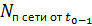 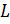 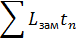 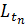 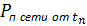 2019024,84124,84102020024,84124,84102021025,841125,84102022025,8410,645525,84102023025,8410,095525,84102024025,8410,095525,84102025025,8410,095525,84102026025,8410,095525,84102027025,8410,095525,84102028025,8410,095525,84102029025,8410,353525,84102030025,8410,095525,84102031025,8410,095525,84102032025,8410,095525,84102033025,8410,095525,84102034025,8410,095525,84102035025,8410,095525,84102036025,8410,095525,84102037025,8410,095525,84102038025,8410,095525,84102039025,8410,095525,84102040025,8410,095525,84102041025,8410,095525,84102042025,8410,095525,8410Год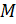 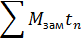 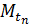 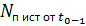 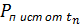 201958,05758,05700202058,05758,05700202158,3992,1858,39900202258,39958,39900202358,39958,39900202456,4252,8956,42500202556,42556,42500202657,4910,857,49100202757,49157,49100202857,49157,49100202957,49157,49100203057,49157,49100203157,49157,49100203257,49157,49100203357,49157,49100203457,49157,49100203557,49157,49100203657,49157,49100203757,49157,49100203857,49157,49100203957,49157,49100204057,49157,49100204157,49157,49100204257,49157,49100№ ппПоказателиВеличина1уровня надёжности1.1число нарушений в подаче тепловой энергии, 1/год01.2приведенная продолжительность прекращений подачи тепловой энергии, час01.3приведенный объем недоотпуска тепла в результате нарушений в подаче тепловой энергии, Гкал01.4средневзвешенная величина отклонений температуры теплоносителя02уровня качества2.1исполнения заявок на выдачу технических условий на подключение определяется как отличие от 1 доли числа исполненных без нарушений заявок в общем числе таких заявок со сроком исполнения в течение расчетного периода регулированиян/д2.2показатель средней продолжительности рассмотрения заявлений на подключениен/дНаименование юридического лица ООО "Энергосервис»Фамилия, имя и отчество руководителя регулируемой организации Гордиенков Андрей ВикторовичОсновной государственный регистрационный номер, дата его присвоения и наименование органа, принявшего решение о регистрации в качестве юридического лица ОГРН 109452400024013 апреля 2009 года, Межрайонная инспекция Федеральной налоговой службы № 6 по Курганской областиПочтовый адрес регулируемой организации 641100, Курганская область, г. Шумиха, ул. Белоносова, 30Адрес фактического местонахождения органов управления регулируемой организации 641100, Курганская область, г. Шумиха, ул. Белоносова, 30 Контактные телефоны 83524521616, 83524522140Официальный сайт регулируемой организации в сети Интернет http://teploshumikha.wix.com/teploshumikhaАдрес электронной почты регулируемой организации EnergoCentral@yandex.ruРежим работы регулируемой организации (абонентских отделов, сбытовых подразделений, диспетчерских служб) Пн.-Пт. с 8.00 до 17.00 Обед с 12.00 до 13.00 Сб.-Вс. выходной Регулируемый вид деятельности Производство, передача и сбыт тепловой энергииПротяженность магистральных сетей (в однотрубном исчислении) (километров) Котельная г. Шумиха, ул. Ленина, 15 – 15,7Протяженность разводящих сетей (в однотрубном исчислении) (километров) Котельные:г. Шумиха, ул. Ленина, 15 – 24,054*г. Шумиха, ул. Победы, 25 – 0,446г. Шумиха, ул. Ленина, 112 – 0,704г. Шумиха, ул. Мелиораторов, 52 – 1,334г. Шумиха, ул. Белоносова, 30 – 0,652г. Шумиха, ул. Белоносова, 51– 1,292г. Шумиха, ул. Строителей, 20А – 2,402г. Шумиха, ул. Магистральная, 1В – 1,598*г. Шумиха, ул. Морозова, 56 – 1,288г. Шумиха, ул. Белоносова, 2 – 0г. Шумиха, ул. Олохова, 85 – 0,212г. Шумиха, ул. Белоносова, 51– 1,292г. Шумиха, ул. Российская, 73- 0Количество теплоэлектростанций с указанием их установленной электрической и тепловой мощности (штук) - Количество тепловых станций с указанием их установленной тепловой мощности (штук) - Количество котельных с указанием их установленной тепловой мощности (штук) 13 котельных, в том числег. Шумиха, ул. Ленина, 15 – 45,5 Гкал/час*г. Шумиха, ул. Победы, 25 – 2,89 Гкал/час*г. Шумиха, ул. Ленина, 112 – 2,18 Гкал/час*г. Шумиха, ул. Мелиораторов, 52 –0,93 Гкал/час*г. Шумиха, ул. Белоносова, 30 – 0,8 Гкал/час*г. Шумиха, ул. Белоносова, 51– 0,8 Гкал/час*г. Шумиха, ул. Строителей, 20А – 2,49 Гкал/час*г. Шумиха, ул. Магистральная, 1В – 0,8 Гкал/час*г. Шумиха, ул. Морозова, 56 – 0,8 Гкал/час*г. Шумиха, ул. Белоносова, 2 – 0,055 Гкал/часг. Шумиха, ул. Олохова, 85 – 0,2 Гкал/часг. Шумиха, ул. Советская, 125В, 51– 0,172 Гкал/часг. Шумиха, ул. Российская, 73-0,2 Гкал/часКоличество центральных тепловых пунктов (штук) 13Год постройки 1969Год ввода в эксплуатацию1991Аварии, инциденты за последние 5 летотсутствуютНаличие технической возможности обеспечения теплоснабженияВ полном объеме в соответствии с действующим законодательством РФГод постройки 1962Год ввода в эксплуатацию1962Аварии, инциденты за последние 5 летотсутствуютНаличие технической возможности обеспечения теплоснабженияВ полном объеме в соответствии с действующим законодательством РФДиаметр, ммПротяженность, мМатериал теплоизоляцииТип прокладкиГод вводаСредняя глубина заложения, мИзнос тепловых сетей,%108121Минватанадзем.19622248970Минватанадзем.196222476110Минватанадзем.196222457240Минватанадзем.196222432103Минватанадзем.1962224Год постройки 1963Год ввода в эксплуатацию1986Аварии, инциденты за последние 5 летотсутствуютНаличие технической возможности обеспечения теплоснабженияВ полном объеме в соответствии с действующим законодательством РФДиаметр, ммПротяженность, мМатериал теплоизоляцииТип прокладкиГод вводаСредняя глубина заложения, мИзнос тепловых сетей,%7678Минватанадзем196322057282,1Минватанадзем.196322089284,4Минватанадзем.196322010830ППУнадзем.20103232124,4Минватанадзем.1963220Год постройки 1957Год ввода в эксплуатацию1987Аварии, инциденты за последние 5 летотсутствуютНаличие технической возможности обеспечения теплоснабженияВ полном объеме в соответствии с действующим законодательством РФДиаметр, ммПротяженность, мМатериал теплоизоляцииТип прокладкиГод вводаСредняя глубина заложения, мИзнос тепловых сетей,%10882,9минватанадзем.198612876100,6минватанадзем.19861287643,4минватаканал.19860,81285711,1минватаканал.19860,81285731минватанадзем.19861285038,6ппунадзем.2009363216,6ппуканал.20120,824252ппуканал.19860,8128Год постройки 1987Год ввода в эксплуатацию1987Аварии, инциденты за последние 5 летотсутствуютНаличие технической возможности обеспечения теплоснабженияВ полном объеме в соответствии с действующим законодательством РФДиаметр, ммПротяженность, мМатериал теплоизоляцииТип прокладкиГод вводаСредняя глубина заложения, мИзнос тепловых сетей,%15944Минватанадзем.197816010812Минватанадзем.19781608910Минватанадзем.20007276580Минватанадзем.200072Год постройки 2008Год ввода в эксплуатацию2009Аварии, инциденты за последние 5 летотсутствуютНаличие технической возможности обеспечения теплоснабженияВ полном объеме в соответствии с действующим законодательством РФДиаметр, ммПротяженность, мМатериал теплоизоляцииТип прокладкиГод вводаСредняя глубина заложения, мИзнос тепловых сетей,%12584минватанадзем.197716410099минватаканал19770,81648997минватанадзем.19771648963минватаканал19770,8164259минватанадзем.1977164Год постройки 2009Год ввода в эксплуатацию2010Аварии, инциденты за последние 5 летотсутствуютНаличие технической возможности обеспечения теплоснабженияВ полном объеме в соответствии с действующим законодательством РФДиаметр, ммПротяженность, мМатериал теплоизоляцииТип прокладкиГод вводаСредняя глубина заложения, мИзнос тепловых сетей,%5734ППУнадзем.2010325736минватанадзем.19821442536минватанадзем.1982144Год постройки 2008Год ввода в эксплуатацию2009Аварии, инциденты за последние 5 летотсутствуютНаличие технической возможности обеспечения теплоснабженияВ полном объеме в соответствии с действующим законодательством РФДиаметр, ммПротяженность, мМатериал теплоизоляцииТип прокладкиГод вводаСредняя глубина заложения, мИзнос тепловых сетей,%100199минватанадзем.19781608924минватанадзем.1978160Год постройки 1986Год ввода в эксплуатацию2009Аварии, инциденты за последние 5 летотсутствуютНаличие технической возможности обеспечения теплоснабженияВ полном объеме в соответствии с действующим законодательством РФДиаметр, ммПротяженность, мМатериал теплоизоляцииТип прокладкиГод вводаСредняя глубина заложения, мИзнос тепловых сетей,%108175Минватанадзем.20064865150Минватаканал.19860,81287615Минватанадзем.20064857275Минватанадзем.19861288952Минватанадзем.200648Год постройки 1964Год ввода в эксплуатацию1987Аварии, инциденты за последние 5 летотсутствуютНаличие технической возможности обеспечения теплоснабженияВ полном объеме в соответствии с действующим законодательством РФДиаметр, ммПротяженность, мМатериал теплоизоляцииТип прокладкиГод вводаСредняя глубина заложения, мИзнос тепловых сетей,%159150Минватанадзем.1976168108198Минватанадзем.1976168108105ППУнадзем.20103289244Минватанадзем.19761687648минватанадзем.197616857391минватанадзем.19761684265минватанадзем.1976168Год постройки 1987Год ввода в эксплуатацию1993Аварии, инциденты за последние 5 летотсутствуютНаличие технической возможности обеспечения теплоснабженияВ полном объеме в соответствии с действующим законодательством РФДиаметр, ммПротяженность, мМатериал теплоизоляцииТип прокладкиГод вводаСредняя глубина заложения, мИзнос тепловых сетей,%426600минватанадзем.1995922731400минватанадзем.19931002192969минватанадзем.19761681593300минватанадзем.1992104133967минватанадзем.1985132108600ппунадзем.2012241083559минватанадзем.199011289464минватанадзем.197816076582минватанадзем.19861287650минватаканал.20130,8207661ппуканал.20130,820574105минватанадзем.19901125058минватанадзем20132048243минватанадзем.198513232832минватанадзем.19921043224минватанадзем.2013202520минватанадзем.2013202540минватаканал.20130,820203минватаканал.20130,820Год постройки 2012Год ввода в эксплуатацию2012Аварии, инциденты за последние 5 летотсутствуютНаличие технической возможности обеспечения теплоснабженияВ полном объеме в соответствии с действующим законодательством РФГод постройки 1973Год ввода в эксплуатацию1973Аварии, инциденты за последние 5 летотсутствуютНаличие технической возможности обеспечения теплоснабженияВ полном объеме в соответствии с действующим законодательством РФОсновной узелПериод201620162017201720182018Основной узелПериод01.01.2016-30.06.201630.06.2016-31.12.201601.01.2017-30.06.201730.06.2017-31.12.201701.01.2018-30.06.201830.06.2018-31.12.2018Котельные г. Шумиха (за исключением ул. Ленина 112, Победы 25)Тариф, руб/Гкал2933,043043,033043,033303,333303,333317,46Котельная ул.Ленина,112Тариф, руб/Гкал2185,292278,962278,962391,032391,032476,34Котельная ул. Победы,25Тариф, руб/Гкал2437,922543,182543,182704,322704,322802,56Тариф на тепловую энергию (мощность), руб./Гкал01.01.2018-30.06.2018Тариф на тепловую энергию (мощность), руб./Гкал3154,15Показатель2016201720182019202020212022-20262027-20312032-2042Многоквартирные дома (сохраняемая площадь), тыс. м2170,1170,1170,1170,1170,1170,1170,1170,1170,1Объекты бюджетных учреждений*31,04931,04931,04931,04931,04931,04931,04931,04931,049Жилые дома (сохраняемая площадь), тыс. м2172,9172,9172,9172,9172,9172,9172,9172,9172,9Прочее16,94516,94516,94516,94516,94516,94516,94516,94516,945* площадь строительных фондов и приросты площади представлены по объектам, подключенным к системе централизованного теплоснабжения. * площадь строительных фондов и приросты площади представлены по объектам, подключенным к системе централизованного теплоснабжения. * площадь строительных фондов и приросты площади представлены по объектам, подключенным к системе централизованного теплоснабжения. * площадь строительных фондов и приросты площади представлены по объектам, подключенным к системе централизованного теплоснабжения. * площадь строительных фондов и приросты площади представлены по объектам, подключенным к системе централизованного теплоснабжения. * площадь строительных фондов и приросты площади представлены по объектам, подключенным к системе централизованного теплоснабжения. * площадь строительных фондов и приросты площади представлены по объектам, подключенным к системе централизованного теплоснабжения. * площадь строительных фондов и приросты площади представлены по объектам, подключенным к системе централизованного теплоснабжения. * площадь строительных фондов и приросты площади представлены по объектам, подключенным к системе централизованного теплоснабжения. * площадь строительных фондов и приросты площади представлены по объектам, подключенным к системе централизованного теплоснабжения. Показатель2016201720182019202020212022-20262027-20312032-2042Многоквартирные дома (сохраняемая площадь), тыс. м2000000000Объекты бюджетных учреждений000000000Жилые дома (сохраняемая площадь), тыс. м2000000000Прочее000000000Показатель20162016201720182019202020212022-20262027-20312032-2042Котельная ул. Советская, 125В*Котельная ул. Советская, 125В*Котельная ул. Советская, 125В*Котельная ул. Советская, 125В*Котельная ул. Советская, 125В*Котельная ул. Советская, 125В*Котельная ул. Советская, 125В*Котельная ул. Советская, 125В*Котельная ул. Советская, 125В*Котельная ул. Советская, 125В*Котельная ул. Советская, 125В*Тепловая энергия на отопление, Гкал/ч0,1190,1190,1190,1190,1190,1190,1190,1190,1190,119Тепловая энергия на ГВС, Гкал/ч0,0110,0110,0110,0110,0110,0110,0110,0110,0110,011Тепловая энергия на вентиляцию, Гкал/ч0000000000Котельная ул. Морозова, 56Котельная ул. Морозова, 56Котельная ул. Морозова, 56Котельная ул. Морозова, 56Котельная ул. Морозова, 56Котельная ул. Морозова, 56Котельная ул. Морозова, 56Котельная ул. Морозова, 56Котельная ул. Морозова, 56Котельная ул. Морозова, 56Котельная ул. Морозова, 56Тепловая энергия на отопление, Гкал/ч0,2000,2000,2000,2000,2000,2000,2000,2000,2000,200Тепловая энергия на ГВС, Гкал/ч0000000000Тепловая энергия на вентиляцию, Гкал/ч0000000000Котельная ул. Магистральная, 1ВКотельная ул. Магистральная, 1ВКотельная ул. Магистральная, 1ВКотельная ул. Магистральная, 1ВКотельная ул. Магистральная, 1ВКотельная ул. Магистральная, 1ВКотельная ул. Магистральная, 1ВКотельная ул. Магистральная, 1ВКотельная ул. Магистральная, 1ВКотельная ул. Магистральная, 1ВКотельная ул. Магистральная, 1ВТепловая энергия на отопление, Гкал/ч0,2030,2030,2030,2030,2030,2030,2030,2030,2030,203Тепловая энергия на ГВС, Гкал/ч0000000000Тепловая энергия на вентиляцию, Гкал/ч0000000000Котельная ул. Белоносова, 30Котельная ул. Белоносова, 30Котельная ул. Белоносова, 30Котельная ул. Белоносова, 30Котельная ул. Белоносова, 30Котельная ул. Белоносова, 30Котельная ул. Белоносова, 30Котельная ул. Белоносова, 30Котельная ул. Белоносова, 30Котельная ул. Белоносова, 30Котельная ул. Белоносова, 30Тепловая энергия на отопление, Гкал/ч0,2900,2900,2900,2900,2900,2900,2900,2900,2900,290Тепловая энергия на ГВС, Гкал/ч0000000000Тепловая энергия на вентиляцию, Гкал/ч0000000000Котельная ул. Белоносова, 51Котельная ул. Белоносова, 51Котельная ул. Белоносова, 51Котельная ул. Белоносова, 51Котельная ул. Белоносова, 51Котельная ул. Белоносова, 51Котельная ул. Белоносова, 51Котельная ул. Белоносова, 51Котельная ул. Белоносова, 51Котельная ул. Белоносова, 51Котельная ул. Белоносова, 51Тепловая энергия на отопление, Гкал/чТепловая энергия на отопление, Гкал/ч0,4440,4440,4440,4440,4440,4440,4440,4440,444Тепловая энергия на ГВС, Гкал/чТепловая энергия на ГВС, Гкал/ч000000000Тепловая энергия на вентиляцию, Гкал/чТепловая энергия на вентиляцию, Гкал/ч000000000Котельная ул. Ленина, 112Котельная ул. Ленина, 112Котельная ул. Ленина, 112Котельная ул. Ленина, 112Котельная ул. Ленина, 112Котельная ул. Ленина, 112Котельная ул. Ленина, 112Котельная ул. Ленина, 112Котельная ул. Ленина, 112Котельная ул. Ленина, 112Котельная ул. Ленина, 112Тепловая энергия на отопление, Гкал/чТепловая энергия на отопление, Гкал/ч1,0711,0711,0711,0711,0711,071*1,7861,7861,786Тепловая энергия на ГВС, Гкал/чТепловая энергия на ГВС, Гкал/ч000000000Тепловая энергия на вентиляцию, Гкал/чТепловая энергия на вентиляцию, Гкал/ч000000000Котельная ул. Олохова, 85Котельная ул. Олохова, 85Котельная ул. Олохова, 85Котельная ул. Олохова, 85Котельная ул. Олохова, 85Котельная ул. Олохова, 85Котельная ул. Олохова, 85Котельная ул. Олохова, 85Котельная ул. Олохова, 85Котельная ул. Олохова, 85Котельная ул. Олохова, 85Тепловая энергия на отопление, Гкал/чТепловая энергия на отопление, Гкал/ч0,1990,1990,1990,1990,1990,1990,1990,1990,199Тепловая энергия на ГВС, Гкал/чТепловая энергия на ГВС, Гкал/ч000000000Тепловая энергия на вентиляцию, Гкал/чТепловая энергия на вентиляцию, Гкал/ч000000000Котельная ул. Победы, 25Котельная ул. Победы, 25Котельная ул. Победы, 25Котельная ул. Победы, 25Котельная ул. Победы, 25Котельная ул. Победы, 25Котельная ул. Победы, 25Котельная ул. Победы, 25Котельная ул. Победы, 25Котельная ул. Победы, 25Котельная ул. Победы, 25Тепловая энергия на отопление, Гкал/чТепловая энергия на отопление, Гкал/ч0,4640,4640,4640,4640,4640,992*1,521,521,52Тепловая энергия на ГВС, Гкал/чТепловая энергия на ГВС, Гкал/ч000000000Тепловая энергия на вентиляцию, Гкал/чТепловая энергия на вентиляцию, Гкал/ч000000000Котельная ул. Мелиораторов, 52Котельная ул. Мелиораторов, 52Котельная ул. Мелиораторов, 52Котельная ул. Мелиораторов, 52Котельная ул. Мелиораторов, 52Котельная ул. Мелиораторов, 52Котельная ул. Мелиораторов, 52Котельная ул. Мелиораторов, 52Котельная ул. Мелиораторов, 52Котельная ул. Мелиораторов, 52Котельная ул. Мелиораторов, 52Тепловая энергия на отопление, Гкал/чТепловая энергия на отопление, Гкал/ч0,3680,3680,3680,3680,3680,3680,3680,3680,368Тепловая энергия на ГВС, Гкал/чТепловая энергия на ГВС, Гкал/ч000000000Тепловая энергия на вентиляцию, Гкал/чТепловая энергия на вентиляцию, Гкал/ч000000000Котельная ул. Строителей, 20АКотельная ул. Строителей, 20АКотельная ул. Строителей, 20АКотельная ул. Строителей, 20АКотельная ул. Строителей, 20АКотельная ул. Строителей, 20АКотельная ул. Строителей, 20АКотельная ул. Строителей, 20АКотельная ул. Строителей, 20АКотельная ул. Строителей, 20АКотельная ул. Строителей, 20АТепловая энергия на отопление, Гкал/чТепловая энергия на отопление, Гкал/ч1,0561,0561,0561,0561,0560,528*000Тепловая энергия на ГВС, Гкал/чТепловая энергия на ГВС, Гкал/ч000000000Тепловая энергия на вентиляцию, Гкал/чТепловая энергия на вентиляцию, Гкал/ч000000000Котельная ул. Ленина, 15Котельная ул. Ленина, 15Котельная ул. Ленина, 15Котельная ул. Ленина, 15Котельная ул. Ленина, 15Котельная ул. Ленина, 15Котельная ул. Ленина, 15Котельная ул. Ленина, 15Котельная ул. Ленина, 15Котельная ул. Ленина, 15Котельная ул. Ленина, 15Тепловая энергия на отопление, Гкал/чТепловая энергия на отопление, Гкал/ч12,712,712,712,712,712,711,98511,98511,985Тепловая энергия на ГВС, Гкал/чТепловая энергия на ГВС, Гкал/ч000000000Тепловая энергия на вентиляцию, Гкал/чТепловая энергия на вентиляцию, Гкал/ч000000000Котельная ул. Белоносова,2Котельная ул. Белоносова,2Котельная ул. Белоносова,2Котельная ул. Белоносова,2Котельная ул. Белоносова,2Котельная ул. Белоносова,2Котельная ул. Белоносова,2Котельная ул. Белоносова,2Котельная ул. Белоносова,2Котельная ул. Белоносова,2Котельная ул. Белоносова,2Тепловая энергия на отопление, Гкал/чТепловая энергия на отопление, Гкал/ч0,0320,0320,0320,0320,0320,0320,0320,0320,032Тепловая энергия на ГВС, Гкал/чТепловая энергия на ГВС, Гкал/ч000000000Тепловая энергия на вентиляцию, Гкал/чТепловая энергия на вентиляцию, Гкал/ч000000000Котельная ул. Российская, 73Котельная ул. Российская, 73Котельная ул. Российская, 73Котельная ул. Российская, 73Котельная ул. Российская, 73Котельная ул. Российская, 73Котельная ул. Российская, 73Котельная ул. Российская, 73Котельная ул. Российская, 73Котельная ул. Российская, 73Котельная ул. Российская, 73Тепловая энергия на отопление, Гкал/чТепловая энергия на отопление, Гкал/ч0,1070,1070,1070,1070,1070,1070,1070,1070,107Тепловая энергия на ГВС, Гкал/чТепловая энергия на ГВС, Гкал/ч000000000Тепловая энергия на вентиляцию, Гкал/чТепловая энергия на вентиляцию, Гкал/ч000000000ГодПотреблениеГодПотреблениеГодПотребление2016201720182019202020212022-20262027-20312032-2042Котельная ул. Ленина, 112Котельная ул. Ленина, 112Котельная ул. Ленина, 112Котельная ул. Ленина, 112Котельная ул. Ленина, 112Котельная ул. Ленина, 112Котельная ул. Ленина, 112Котельная ул. Ленина, 112Котельная ул. Ленина, 112Котельная ул. Ленина, 112Котельная ул. Ленина, 112Котельная ул. Ленина, 112Тепловая энергия (мощности), Гкал/чприрост нагрузки на отоплениеприрост нагрузки на отопление000000,715000Тепловая энергия (мощности), Гкал/чприрост нагрузки на ГВСприрост нагрузки на ГВС000000000Тепловая энергия (мощности), Гкал/чприрост нагрузки на вентиляциюприрост нагрузки на вентиляцию000000000Теплоноситель, Гкал/чприрост нагрузки на отоплениеприрост нагрузки на отопление000000000Теплоноситель, Гкал/чприрост нагрузки на ГВСприрост нагрузки на ГВС000000000Теплоноситель, Гкал/чприрост нагрузки на вентиляциюприрост нагрузки на вентиляцию000000000Всего, Гкал/час /годВсего, Гкал/час /годВсего, Гкал/час /год000000,715000Котельная ул. Победы, 25Котельная ул. Победы, 25Котельная ул. Победы, 25Котельная ул. Победы, 25Котельная ул. Победы, 25Котельная ул. Победы, 25Котельная ул. Победы, 25Котельная ул. Победы, 25Котельная ул. Победы, 25Котельная ул. Победы, 25Котельная ул. Победы, 25Котельная ул. Победы, 25Тепловая энергия (мощности), Гкал/чТепловая энергия (мощности), Гкал/чприрост нагрузки на отопление0000001,05600Тепловая энергия (мощности), Гкал/чТепловая энергия (мощности), Гкал/чприрост нагрузки на ГВС000000000Тепловая энергия (мощности), Гкал/чТепловая энергия (мощности), Гкал/чприрост нагрузки на вентиляцию000000000Теплоноситель, Гкал/чТеплоноситель, Гкал/чприрост нагрузки на отопление000000000Теплоноситель, Гкал/чТеплоноситель, Гкал/чприрост нагрузки на ГВС000000000Теплоноситель, Гкал/чТеплоноситель, Гкал/чприрост нагрузки на вентиляцию000000000Всего, Гкал/годВсего, Гкал/годВсего, Гкал/год0000001,05600                          ГодПотребление                          ГодПотребление2016201720182019202020212022-20262027-20312032-2042Тепловая энергия (мощности), Гкал/чприрост нагрузки на отопление000000000Тепловая энергия (мощности), Гкал/чприрост нагрузки на ГВС000000000Тепловая энергия (мощности), Гкал/чприрост нагрузки на вентиляцию000000000Теплоноситель, куб. мприрост нагрузки на отопление000000000Теплоноситель, куб. мприрост нагрузки на ГВС000000000Теплоноситель, куб. мприрост нагрузки на вентиляцию000000000                           ГодПотребление                           ГодПотребление2016201720182019202020212022-20262027-20312032-2042Тепловая энергия (мощности), Гкал/чприрост нагрузки на отопление000000000Тепловая энергия (мощности), Гкал/чприрост нагрузки на ГВС000000000Тепловая энергия (мощности), Гкал/чприрост нагрузки на вентиляцию000000000Теплоноситель, куб. мприрост нагрузки на отопление000000000Теплоноситель, куб. мприрост нагрузки на ГВС000000000Теплоноситель, куб. мприрост нагрузки на вентиляцию000000000Показатель2016201720182019202020212022-20262027-20312032-2042Котельная ул. Советская, 125вКотельная ул. Советская, 125вКотельная ул. Советская, 125вКотельная ул. Советская, 125вКотельная ул. Советская, 125вКотельная ул. Советская, 125вКотельная ул. Советская, 125вКотельная ул. Советская, 125вКотельная ул. Советская, 125вКотельная ул. Советская, 125вРасполагаемая мощность, Гкал/ч0,1720,1720,1720,1720,1720,1720,1720,1720,172Тепловая нагрузка потребителей, Гкал/ч0,130,130,130,130,130,130,130,130,13Резервная тепловая мощность, Гкал/ч*0,0330,0330,0330,0330,0330,0330,0330,0330,033Котельная ул. Морозова, 56Котельная ул. Морозова, 56Котельная ул. Морозова, 56Котельная ул. Морозова, 56Котельная ул. Морозова, 56Котельная ул. Морозова, 56Котельная ул. Морозова, 56Котельная ул. Морозова, 56Котельная ул. Морозова, 56Котельная ул. Морозова, 56Располагаемая мощность, Гкал/ч0,80,80,80,80,80,80,80,80,8Тепловая нагрузка потребителей, Гкал/ч0,2000,2000,2000,2000,2000,2000,2000,2000,200Резервная тепловая мощность, Гкал/ч*0,5420,5420,5420,5420,5420,5420,5420,5420,542Котельная ул. Магистральная, 1вКотельная ул. Магистральная, 1вКотельная ул. Магистральная, 1вКотельная ул. Магистральная, 1вКотельная ул. Магистральная, 1вКотельная ул. Магистральная, 1вКотельная ул. Магистральная, 1вКотельная ул. Магистральная, 1вКотельная ул. Магистральная, 1вКотельная ул. Магистральная, 1вРасполагаемая мощность, Гкал/ч0,80,80,80,80,80,80,80,80,8Тепловая нагрузка потребителей, Гкал/ч0,2030,2030,2030,2030,2030,2030,2030,2030,203Резервная тепловая мощность, Гкал/ч*0,5300,5300,5300,5300,5300,5300,5300,5300,530Котельная ул. Белоносова, 30Котельная ул. Белоносова, 30Котельная ул. Белоносова, 30Котельная ул. Белоносова, 30Котельная ул. Белоносова, 30Котельная ул. Белоносова, 30Котельная ул. Белоносова, 30Котельная ул. Белоносова, 30Котельная ул. Белоносова, 30Котельная ул. Белоносова, 30Располагаемая мощность, Гкал/ч0,80,80,80,80,80,80,80,80,8Тепловая нагрузка потребителей, Гкал/ч0,2900,2900,2900,2900,2900,2900,2900,2900,290Резервная тепловая мощность, Гкал/ч*0,4640,4640,4640,4640,4640,4640,4640,4640,464Котельная ул. Белоносова, 51Котельная ул. Белоносова, 51Котельная ул. Белоносова, 51Котельная ул. Белоносова, 51Котельная ул. Белоносова, 51Котельная ул. Белоносова, 51Котельная ул. Белоносова, 51Котельная ул. Белоносова, 51Котельная ул. Белоносова, 51Котельная ул. Белоносова, 51Располагаемая мощность, Гкал/ч*0,80,80,80,80,80,80,81,8661,866Тепловая нагрузка потребителей, Гкал/ч0,4440,4440,4440,4440,4440,4440,4440,4440,444Резервная тепловая мощность, Гкал/ч*0,2920,2920,2920,2920,2920,2920,2921,3841,384Котельная ул. Ленина, 112Котельная ул. Ленина, 112Котельная ул. Ленина, 112Котельная ул. Ленина, 112Котельная ул. Ленина, 112Котельная ул. Ленина, 112Котельная ул. Ленина, 112Котельная ул. Ленина, 112Котельная ул. Ленина, 112Котельная ул. Ленина, 112Располагаемая мощность, Гкал/ч2,182,182,182,182,182,522*2,864*2,864*2,864*Тепловая нагрузка потребителей, Гкал/ч1,0711,0711,0711,0711,0711,071*1,7861,7861,786Резервная тепловая мощность, Гкал/ч*1,0751,0751,0751,0751,0751,0270,9790,9790,979Котельная ул. Олохова, 85Котельная ул. Олохова, 85Котельная ул. Олохова, 85Котельная ул. Олохова, 85Котельная ул. Олохова, 85Котельная ул. Олохова, 85Котельная ул. Олохова, 85Котельная ул. Олохова, 85Котельная ул. Олохова, 85Котельная ул. Олохова, 85Располагаемая мощность, Гкал/ч0,1990,1990,1990,1990,1990,1990,1990,1990,199Тепловая нагрузка потребителей, Гкал/ч0,1990,1990,1990,1990,1990,1990,1990,1990,199Резервная тепловая мощность, Гкал/ч000000000Котельная ул. Победы, 25Котельная ул. Победы, 25Котельная ул. Победы, 25Котельная ул. Победы, 25Котельная ул. Победы, 25Котельная ул. Победы, 25Котельная ул. Победы, 25Котельная ул. Победы, 25Котельная ул. Победы, 25Котельная ул. Победы, 25Располагаемая мощность, Гкал/ч2,892,892,892,892,892,977*3,064*3,064*3,064*Тепловая нагрузка потребителей, Гкал/ч0,4640,4640,4640,4640,4640,4641,521,521,52Резервная тепловая мощность, Гкал/ч*2,3872,3872,3872,3872,3871,78051,3481,3661,366Котельная ул. Мелиораторов, 52Котельная ул. Мелиораторов, 52Котельная ул. Мелиораторов, 52Котельная ул. Мелиораторов, 52Котельная ул. Мелиораторов, 52Котельная ул. Мелиораторов, 52Котельная ул. Мелиораторов, 52Котельная ул. Мелиораторов, 52Котельная ул. Мелиораторов, 52Котельная ул. Мелиораторов, 52Располагаемая мощность, Гкал/ч0,930,930,930,930,930,930,930,930,93Тепловая нагрузка потребителей, Гкал/ч0,3680,3680,3680,3680,3680,3680,3680,3680,368Резервная тепловая мощность, Гкал/ч*0,490,490,490,490,490,490,490,490,49Котельная ул. Строителей, 20аКотельная ул. Строителей, 20аКотельная ул. Строителей, 20аКотельная ул. Строителей, 20аКотельная ул. Строителей, 20аКотельная ул. Строителей, 20аКотельная ул. Строителей, 20аКотельная ул. Строителей, 20аКотельная ул. Строителей, 20аКотельная ул. Строителей, 20аРасполагаемая мощность, Гкал/ч2,492,492,492,492,492,49000Тепловая нагрузка потребителей, Гкал/ч1,0561,0561,0561,0561,0561,056000Резервная тепловая мощность, Гкал/ч*1,2981,2981,2981,2981,2981,2980,0000,0000,000Котельная ул. Ленина, 15Котельная ул. Ленина, 15Котельная ул. Ленина, 15Котельная ул. Ленина, 15Котельная ул. Ленина, 15Котельная ул. Ленина, 15Котельная ул. Ленина, 15Котельная ул. Ленина, 15Котельная ул. Ленина, 15Котельная ул. Ленина, 15Располагаемая мощность, Гкал/ч*45,545,545,545,545,545,545,545,545,5Тепловая нагрузка потребителей, Гкал/ч12,712,712,712,712,712,7*11,98511,98511,985Резервная тепловая мощность, Гкал/ч*30,71430,71430,71430,71430,71430,71431,52431,55031,605Котельная ул. Белоносова,2Котельная ул. Белоносова,2Котельная ул. Белоносова,2Котельная ул. Белоносова,2Котельная ул. Белоносова,2Котельная ул. Белоносова,2Котельная ул. Белоносова,2Котельная ул. Белоносова,2Котельная ул. Белоносова,2Котельная ул. Белоносова,2Располагаемая мощность, Гкал/ч0,0550,0550,0550,0550,0550,0550,0550,0550,055Тепловая нагрузка потребителей, Гкал/ч0,0320,0320,0320,0320,0320,0320,0320,0320,032Резервная тепловая мощность, Гкал/ч0,0220,0220,0220,0220,0220,0220,0220,0220,022Котельная ул. Российская, 73Котельная ул. Российская, 73Котельная ул. Российская, 73Котельная ул. Российская, 73Котельная ул. Российская, 73Котельная ул. Российская, 73Котельная ул. Российская, 73Котельная ул. Российская, 73Котельная ул. Российская, 73Котельная ул. Российская, 73Располагаемая мощность, Гкал/ч0,20,20,40,40,440,440,440,440,44Тепловая нагрузка потребителей, Гкал/ч0,1070,1070,1070,1070,1070,1070,1070,1070,107Резервная тепловая мощность, Гкал/ч0,0860,0860,3260,3260,3260,3260,3260,3260,326№ п/пНаименование объектаРадиус эффективного теплоснабжения, км1Котельная ул. Советская, 125В3,202Котельная ул. Морозова, 562,103Котельная ул. Магистральная, 1В2,094Котельная ул. Белоносова, 301,465Котельная ул. Белоносова, 512,246Котельная ул. Ленина, 1122,187Котельная ул. Олохова, 852,818Котельная ул. Победы, 252,259Котельная ул. Мелиораторов, 522,3110Котельная ул. Строителей, 20А1,7911Котельная ул. Ленина, 158,0412Котельная ул. Белоносова,22,3413Котельная ул. Российская, 730,8Источник тепловой энергииВид расхода топливаПериодЗначения расхода топлива по этапам (годам), т.у.тЗначения расхода топлива по этапам (годам), т.у.тЗначения расхода топлива по этапам (годам), т.у.тЗначения расхода топлива по этапам (годам), т.у.тЗначения расхода топлива по этапам (годам), т.у.тЗначения расхода топлива по этапам (годам), т.у.тЗначения расхода топлива по этапам (годам), т.у.тЗначения расхода топлива по этапам (годам), т.у.тЗначения расхода топлива по этапам (годам), т.у.тИсточник тепловой энергииВид расхода топливаПериод2016201720182019202020212022-20262027-20312032-2042Котельная ул. Советская, 125Вмаксимальный часовойзимний0,0130,0130,0130,0130,0130,0130,0130,0130,013Котельная ул. Советская, 125Вмаксимальный часовойлетний0,0130,0130,0130,0130,0130,0130,0130,0130,013Котельная ул. Советская, 125Вмаксимальный часовойпереходной0,0130,0130,0130,0130,0130,0130,0130,0130,013Котельная ул. Советская, 125Вгодовойзимний27,6327,6327,6327,6327,6327,6327,6327,6327,63Котельная ул. Советская, 125Вгодовойлетний28,0328,0328,0328,0328,0328,0328,0328,0328,03Котельная ул. Советская, 125Вгодовойпереходной55,8955,8955,8955,8955,8955,8955,8955,8955,89Котельная ул. Морозова, 56максимальный часовойзимний0,0540,0560,0560,0560,0560,0560,0560,0560,056Котельная ул. Морозова, 56максимальный часовойлетний000000000Котельная ул. Морозова, 56максимальный часовойпереходной0,0320,0330,0330,0330,0330,0330,0330,0330,033Котельная ул. Морозова, 56годовойзимний117,576121,44121,44121,44121,44121,44121,44121,44121,44Котельная ул. Морозова, 56годовойлетний000000000Котельная ул. Морозова, 56годовойпереходной95,42498,5698,5698,5698,5698,5698,5698,5698,56Котельная ул. Магистральная, 1Вмаксимальный часовойзимний0,0650,0650,0650,0650,0650,0650,0650,0650,065Котельная ул. Магистральная, 1Вмаксимальный часовойлетний000000000Котельная ул. Магистральная, 1Вмаксимальный часовойпереходной0,0370,0380,0380,0380,0380,0380,0380,0380,038Котельная ул. Магистральная, 1Вгодовойзимний139,657140,761140,761140,761140,761140,761140,761140,761140,761Котельная ул. Магистральная, 1Вгодовойлетний000000000Котельная ул. Магистральная, 1Вгодовойпереходной113,345114,241114,241114,241114,241114,241114,241114,241114,241Котельная ул. Белоносова, 30максимальный часовойзимний0,0880,0810,0810,0810,0810,0810,0810,0810,081Котельная ул. Белоносова, 30максимальный часовойлетний000000000Котельная ул. Белоносова, 30максимальный часовойпереходной0,0510,0470,0470,0470,0470,0470,0470,0470,047Котельная ул. Белоносова, 30годовойзимний190,441173,881173,881173,881173,881173,881173,881173,881173,881Котельная ул. Белоносова, 30годовойлетний000000000Котельная ул. Белоносова, 30годовойпереходной154,561141,121141,121141,121141,121141,121141,121141,121141,121Котельная ул. Белоносова, 51максимальный часовойзимний0,110,1050,1050,1050,1050,1050,1050,0380,038Котельная ул. Белоносова, 51максимальный часовойлетний000000000Котельная ул. Белоносова, 51максимальный часовойпереходной0,0630,0610,0610,0610,0610,0610,0610,0220,022Котельная ул. Белоносова, 51годовойзимний237,361226,321226,321226,321226,321226,321226,32182,72782,727Котельная ул. Белоносова, 51годовойлетний000000000Котельная ул. Белоносова, 51годовойпереходной192,64183,68183,68183,68183,68183,68183,6867,14167,141Котельная ул. Ленина, 112максимальный часовойзимний0,0860,0860,0860,0860,0860,0860,1030,1030,103Котельная ул. Ленина, 112максимальный часовойлетний000000000Котельная ул. Ленина, 112максимальный часовойпереходной0,050,050,050,050,050,050,0590,0590,059Котельная ул. Ленина, 112годовойзимний186,245184,755184,755184,755184,755184,755221,706221,706221,706Котельная ул. Ленина, 112годовойлетний000000000Котельная ул. Ленина, 112годовойпереходной151,155149,946149,946149,946149,946149,946179,935179,935179,935Котельная ул. Олохова, 85максимальный часовойзимний0,0110,0110,0110,0110,0110,0110,0110,0110,011Котельная ул. Олохова, 85максимальный часовойлетний000000000Котельная ул. Олохова, 85максимальный часовойпереходной0,0060,0060,0060,0060,0060,0060,0060,0060,006Котельная ул. Олохова, 85годовойзимний23,41623,8323,8323,8323,8323,8323,8323,8323,83Котельная ул. Олохова, 85годовойлетний000000000Котельная ул. Олохова, 85годовойпереходной19,00419,3419,3419,3419,3419,3419,3419,3419,34Котельная ул. Победы, 25максимальный часовойзимний0,0410,0420,0420,0420,0420,0420,1210,1210,121Котельная ул. Победы, 25максимальный часовойлетний000000000Котельная ул. Победы, 25максимальный часовойпереходной0,0240,0240,0240,0240,0240,0240,070,070,07Котельная ул. Победы, 25годовойзимний88,65189,58989,58989,58989,58989,589260,675260,675260,675Котельная ул. Победы, 25годовойлетний000000000Котельная ул. Победы, 25годовойпереходной71,94972,7172,7172,7172,7172,71211,562211,562211,562Котельная ул. Мелиораторов, 52максимальный часовойзимний0,0330,0360,0360,0360,0360,0360,0360,0360,036Котельная ул. Мелиораторов, 52максимальный часовойлетний000000000Котельная ул. Мелиораторов, 52максимальный часовойпереходной0,0190,0210,0210,0210,0210,0210,0210,0210,021Котельная ул. Мелиораторов, 52годовойзимний70,98778,21878,21878,21878,21878,21878,21878,21878,218Котельная ул. Мелиораторов, 52годовойлетний000000000Котельная ул. Мелиораторов, 52годовойпереходной57,61363,48163,48163,48163,48163,48163,48163,48163,481Котельная ул. Строителей, 20Амаксимальный часовойзимний0,0840,0860,0860,0860,0860,086000Котельная ул. Строителей, 20Амаксимальный часовойлетний000000000Котельная ул. Строителей, 20Амаксимальный часовойпереходной0,0490,050,050,050,050,05000Котельная ул. Строителей, 20Агодовойзимний181,774185,748185,748185,748185,748185,748000Котельная ул. Строителей, 20Агодовойлетний000000000Котельная ул. Строителей, 20Агодовойпереходной147,526150,752150,752150,752150,752150,752000Котельная ул. Ленина, 15максимальный часовойзимний1,111,1441,1441,1441,1441,1441,1441,1441,144Котельная ул. Ленина, 15максимальный часовойлетний000000000Котельная ул. Ленина, 15максимальный часовойпереходной0,6440,6630,6630,6630,6630,6630,6630,6630,663Котельная ул. Ленина, 15годовойзимний2398,162471,32471,32471,32471,32471,32471,32471,32471,3Котельная ул. Ленина, 15годовойлетний000000000Котельная ул. Ленина, 15годовойпереходной1946,342005,72005,72005,72005,72005,72005,72005,72005,7Котельная ул. Белоносова,2максимальный часовойзимний0,0020,0030,0030,0030,0030,0030,0030,0030,003Котельная ул. Белоносова,2максимальный часовойлетний000000000Котельная ул. Белоносова,2максимальный часовойпереходной0,0010,0020,0020,0020,0020,0020,0020,0020,002Котельная ул. Белоносова,2годовойзимний4,145,5565,5565,5565,5565,5565,5565,5565,556Котельная ул. Белоносова,2годовойлетний000000000Котельная ул. Белоносова,2годовойпереходной3,364,5094,5094,5094,5094,5094,5094,5094,509ПоказательЭтап (год)Этап (год)Этап (год)Этап (год)Этап (год)Этап (год)Этап (год)Этап (год)Этап (год)Показатель2016201720182019202020212022-20262027-20312032-2042Число нарушений в подаче тепловой энергии, 10-3 1/год000000000ПоказательЭтап (год)Этап (год)Этап (год)Этап (год)Этап (год)Этап (год)Этап (год)Этап (год)Этап (год)Показатель2016201720182019202020212022-20262027-20312032-2042Приведенная продолжительность прекращений подачи тепловой энергии, час000000000ПоказательЭтап (год)Этап (год)Этап (год)Этап (год)Этап (год)Этап (год)Этап (год)Этап (год)Этап (год)Показатель2016201720182019202020212022-20262027-20312032-2042Приведенный объем недоотпуска тепла, Гкал000000000КотельнаяНаименование мероприятияНеобходимые инвестиции, тыс. руб.Источник финансированияГод внед-ренияГод внед-ренияБелоносова 30Реконструкция насосного оборудования путём замены сетевого насоса на современный энергоэффективный104,000собственные средства20192019Белоносова 30Монтаж ультразвуковой установки для защиты и очистки от накипи57,200собственные средства20192019Белоносова 30Реконструкция дымовой трубы с заменой ствола и обустройство молниезащиты272,000собственные средства20192019Советская 125ВОрганизация частотного регулирования насосов111,510собственные средства20202020Советская 125ВРеконструкция кровли путём замены кровельного покрытия на современный кровельный материал с обустройством теплоизоляционного слоя726,000собственные средства20262026Ленина, 15Реконструкция системы освещения с применением светодиодных светильников64,480собственные средства20242024Ленина, 15Реконструкция дымовой трубы путём нанесения защитного укрепляющего покрытия для повышения прочности, долговечности, устойчивости влаге, кислотам и щелочам бетонного ствола2160,000собственные средства20202020Ленина, 15Организация частотного регулирования насосов1954,109собственные средства20352035Белоносова 51Реконструкция насосного оборудования путём замены сетевого насоса на современный энергоэффективный104,000собственные средства20192019Белоносова 51Реконструкция котельной с перевод на природный газ7260,000собственные средства20262026Белоносова 51Реконструкция кровли путём замены кровельного покрытия на современный кровельный материал с обустройством теплоизоляционного слоя497,806собственные средства20272027Морозова 56Монтаж ультразвуковой установки для защиты и очистки от накипи57,200собственные средства20192019Морозова 56Замена котла на современный энергоэффективный438,480собственные средства20202020Строителей, 20Аконсервация123,600собственные средства20242024Ленина, 112Замена котлов на современные энергоэффективные большей мощности2464,000собственные средства20212021Ленина, 112Реконструкция насосного оборудования путём замены сетевого насоса на современный энергоэффективный116,000собственные средства20222022Ленина, 112Перевод котельной на систему диспетчеризации312,000собственные средства20192019Победы, 25Замена газовых горелок на современные энергоэффективные большей мощности1240,000собственные средства20242024Победы, 25Реконструкция кровли путём замены кровельного покрытия на современный кровельный материал с обустройством теплоизоляционного слоя496,800собственные средства20202020Победы, 25Реконструкция насосного оборудования путём замены сетевого насоса на современный энергоэффективный104,000собственные средства20192019Победы, 25Перевод котельной на систему диспетчеризации444,000собственные средства20302030Магистральная, 1ВРеконструкция насосного оборудования путём замены сетевого насоса на современный энергоэффективный148,000собственные средства20302030Мелиораторов, 52Реконструкция насосного оборудования путём замены сетевого насоса на современный энергоэффективный152,000собственные средства20312031Тепловые сетиТепловые сетиТепловые сетиТепловые сетиТепловые сетиТепловые сетиЛенина, 15Замена теплотрассы34440,588собственные средствасобственные средства2022-2042Ленина, 112Строительство теплотрассы1526,599собственные средствасобственные средства2022Победы, 25Строительство теплотрассы2800,000собственные средствасобственные средства2021Победы, 25Замена теплотрассы1322,680собственные средствасобственные средства2029КотельнаяНаименование мероприятияНеобходимые инвестицииЭффективность реализацииЭффективность реализацииЭффективность реализацииЭффективность реализацииЭффективность реализацииЭффективность реализацииЭффективность реализацииКотельнаяНаименование мероприятияНеобходимые инвестиции2019202020212022-20262027-20312032-2042ИтогоБелоносова 30Реконструкция насосного оборудования путём замены сетевого насоса на современный энергоэффективный104106,848106,848106,848534,24534,241175,3282564,352Белоносова 30Монтаж ультразвуковой установки для защиты и очистки от накипи57,21010105050110240Белоносова 30Реконструкция дымовой трубы с заменой ствола и обустройство молниезащиты272303030150150330720Советская 125 ВОрганизация частотного регулирования насосов111,5132,054432,0544160,272160,272352,5984737,2512Советская 125 ВРеконструкция кровли путём замены кровельного покрытия на современный кровельный материал с обустройством теплоизоляционного слоя72639,80952199,0476437,9047676,7618Ленина, 15Реконструкция системы освещения с применением светодиодных светильников64,48170,9568284,928626,84161082,726Ленина, 15Реконструкция дымовой трубы путём нанесения защитного укрепляющего покрытия для повышения прочности, долговечности, устойчивости влаге, кислотам и щелочам бетонного ствола21603939195195429897Ленина, 15Организация частотного регулирования насосов1954,10883134,2083134,208Белоносова 51Реконструкция насосного оборудования путём замены сетевого насоса на современный энергоэффективный104106,848106,848106,848534,24534,241175,3282564,352Белоносова 51Реконструкция котельной с переводом на природный газ7260255127528054335Белоносова 51Реконструкция кровли путём замены кровельного покрытия на современный кровельный материал с обустройством теплоизоляционного слоя497,806107,65236,83344,48Морозова 56Монтаж ультразвуковой установки для защиты и очистки от накипи57,21010105050110240Морозова 56Замена котла на современный энергоэффективный438,48135,12135,12675,6675,61486,323107,76Строителей, 20Аконсервация123,60Ленина, 112Замена котлов на современные энергоэффективные большей мощности2464368,5641842,821842,824054,2048108,408Ленина, 112Реконструкция насосного оборудования путём замены сетевого насоса на современный энергоэффективный116106,848106,848235,0656448,7616Ленина, 112Перевод котельной на систему диспетчеризации3126060603003006601440Победы, 25Замена газовых горелок на современные энергоэффективные большей мощности1240833,7061389,513056,9225280,138Победы, 25Реконструкция кровли путём замены кровельного покрытия на современный кровельный материал с обустройством теплоизоляционного слоя496,839,8095239,80952199,0476199,0476437,9047915,619Победы, 25Реконструкция насосного оборудования путём замены сетевого насоса на современный энергоэффективный104142,464142,464142,464712,32712,321567,1043419,136Победы, 25Перевод котельной на систему диспетчеризации444140770910Магистральная, 1ВРеконструкция насосного оборудования путём замены сетевого насоса на современный энергоэффективный148142,464783,552926,016Мелиораторов, 52Реконструкция насосного оборудования путём замены сетевого насоса на современный энергоэффективный15271,232783,552854,784Ленина, 15Замена теплотрассы34440,588247,735247,735545,0171040,487Победы, 25Замена теплотрассы1322,680201,567739,079940,646